                                                                                                         Проект приказаОб утверждении лесохозяйственногорегламента Мензелинского лесничества В соответствии с пунктом 9 части 1 статьи 83 Лесного кодекса Российской Федерации, пунктом 1 части 3 статьи 3 Закона Республики Татарстан от 22 мая 2018 года № 22 ЗРТ «Об использовании лесов в Республике Татарстан»,  приказываю:1. Утвердить прилагаемый лесохозяйственный  регламент Мензелинского лесничества.2. Признать утратившими силу приказы Министерства лесного хозяйства Республики Татарстан:от 22.10.2013 № 571/23-осн «Об утверждении лесохозяйственного регламента Мензелинского лесничества»;от 28.05.2018 № 288–осн «О внесении изменений в лесохозяйственный регламент Мензелинского лесничества, утвержденный приказом Министерства лесного хозяйства Республики Татарстан  от 22.10.2013 № 571/23-осн».3. Юридическому отделу  направить настоящий приказ на  государственную регистрацию в Министерство юстиции Республики Татарстан и официальное опубликование на Официальном портале правовой информации Республики Татарстан (PRAVO.TATARSTAN.RU).4. Отделу финансов, бухгалтерского учета и контроля обеспечить финансирование расходов, связанных с переводом настоящего приказа на татарский язык.5.  Контроль за исполнением настоящего приказа оставляю за собой.Министр                                     				         		Р.А. КузюровУтвержденПриказом Министерства лесного хозяйстваРеспублики Татарстанот «___»_____ 2019 г. № _____ЛЕСОХОЗЯЙСТВЕННЫЙ РЕГЛАМЕНТМЕНЗЕЛИНСКОГО ЛЕСНИЧЕСТВАОглавлениеВВЕДЕНИЕ	51.1. Краткая характеристика лесничества	151.1.1. Наименование и местоположение лесничества	151.1.2. Общая площадь лесничества, участковых лесничеств, распределение территории лесничества по районам	151.1.3. Распределение лесов лесничества по лесорастительным зонам, лесным районам и зонам лесозащитного и лесосеменного районирования	181.1.4. Распределение лесов лесничества по целевому назначению и категориям защитных лесов по кварталам или их частям, а также основания выделения защитных, эксплуатационных и резервных лесов	211.1.5. Характеристика лесных и нелесных земель из состава земель лесного фонда на территории лесничества	271.1.6. Характеристика имеющихся и проектируемых особо охраняемых природных территорий и объектов, планов по их организации, развитию экологических сетей, сохранению биоразнообразия	281.1.7. Характеристика проектируемых лесов национального наследия	311.1.8. Перечень видов биологического разнообразия и размеров буферных зон, подлежащих сохранению при осуществлении лесосечных работ	311.1.9. Характеристика существующих объектов лесной,  лесоперерабатывающей инфраструктуры, объектов, не связанных с созданием лесной инфраструктуры, мероприятий по строительству, реконструкции и эксплуатации указанных объектов, предусмотренных документами территориального планирования	351.2. Виды разрешенного использования лесов	39ГЛАВА 2. НОРМАТИВЫ, ПАРАМЕТРЫ И СРОКИ РАЗРЕШЕННОГО ИСПОЛЬЗОВАНИЯ ЛЕСОВ, НОРМАТИВЫ ПО ОХРАНЕ, ЗАЩИТЕ И ВОСПРОИЗВОДСТВУ ЛЕСОВ	472.1. Нормативы, параметры и сроки использования лесов для заготовки древесины	472.1.1. Расчетная лесосека для осуществления рубок спелых и перестойных лесных насаждений	482.1.2. Расчетная лесосека (ежегодный допустимый объем изъятия древесины) для осуществления рубок средневозрастных, приспевающих, спелых и перестойных лесных насаждениях при уходе за лесами	672.1.3. Расчетная лесосека (ежегодный допустимый объем изъятия древесины) при всех видах рубок	1282.1.4. Возрасты рубок	1352.1.5. Процент (интенсивность) выборки древесины с учетом полноты древостоя и состава, размеры лесосек, сроки примыкания лесосек, количество зарубов, сроки повторяемости рубок	1362.1.6. Методы лесовосстановления	1382.1.7. Сроки использования лесов для заготовки древесины и другие сведения	1382.2. Нормативы, параметры и сроки использования лесов для заготовки живицы	1392.3. Нормативы, параметры и сроки использования лесов для заготовки и сбора недревесных лесных ресурсов	1392.3.1. Нормативы (ежегодные допустимые объемы) и параметры использования лесов для заготовки и сбора недревесных ресурсов по их видам	1402.3.2. Сроки использования лесов для заготовки и сбора недревесных лесных ресурсов	1402.4. Нормативы, параметры и сроки использования лесов для заготовки пищевых лесных ресурсов и сбора лекарственных растений	1412.4.1. Нормативы (ежегодные допустимые объемы) и параметры использования лесов для заготовки пищевых лесных ресурсов и сбора лекарственных растений по их видам	1412.4.2. Сроки заготовки и сбора	1422.4.3. Нормативы и параметры при заготовке древесных соков	1422.4.4. Заготовка папоротника орляка	1432.4.5. Сроки использования лесов для заготовки пищевых лесных ресурсов и сбора лекарственных растений	1432.5. Нормативы, параметры и сроки использования лесов для осуществления видов деятельности в сфере охотничьего хозяйства	1442.5.1. Перечень и нормы проведения биотехнических мероприятий, размещенных для размещения объектов охотничьей инфраструктуры	1442.6. Нормативы, параметры и сроки использования лесов для ведения сельского хозяйства	1452.6.1. Параметры использования лесов для ведения сельского хозяйства	1462.7. Нормативы, параметры и сроки использования лесов для осуществления научно-исследовательской и образовательной деятельности	1462.8. Нормативы, параметры и сроки использования лесов для осуществления рекреационной деятельности	1472.8.1. Нормативы использования лесов для осуществления рекреационной деятельности	1472.8.2. Перечень кварталов и (или) частей кварталов зоны рекреационной деятельности.	1472.8.3. Функциональное зонирование территории зоны рекреационной деятельности	1482.8.4. Перечень временных построек на лесных участках и нормативы их благоустройства	1482.8.5. Параметры и сроки использования лесов для осуществления рекреационной деятельности	1492.9. Нормативы, параметры и сроки разрешенного использования лесов для создания лесных плантаций и их эксплуатации	1492.10. Нормативы, параметры и сроки использования лесов для выращивания лесных плодовых, ягодных, декоративных растений и лекарственных растений	1502.11. Нормативы, параметры и сроки использования лесов для выращивания посадочного материала лесных растений (саженцев, сеянцев)	1502.12. Нормативы, параметры и сроки использования лесов для выполнения работ по геологическому изучению недр, для разработки месторождений полезных ископаемых	1512.13. Нормативы, параметры и сроки использования лесов для строительства и эксплуатации водохранилищ, иных искусственных водных объектов, а также гидротехнических сооружений, речных портов, причалов	1532.14. Нормативы, параметры и сроки использования лесов для строительства, реконструкции, эксплуатации линейных объектов	1542.15. Нормативы, параметры и сроки использования лесов для переработки древесины и иных лесных ресурсов	1572.16. Нормативы, параметры и сроки использования лесов для осуществления религиозной деятельности	1582.17. Требования к охране, защите и воспроизводству лесов	1582.17.1. Требования к мерам пожарной безопасности в лесах, охране лесов от загрязнения радиоактивными веществами и иного негативного воздействия	1582.17.2. Требования к защите лесов (нормативы и параметры санитарно-оздоровительных мероприятий, профилактических мероприятий по защите лесов, мероприятий по ликвидации очагов вредных организмов, а также других определенных уполномоченным федеральным органом исполнительной власти мероприятий)	1622.17.3. Требования к воспроизводству лесов	1712.18. Особенности требований к использованию лесов по лесорастительным зонам и лесным районам	188ГЛАВА 3. ОГРАНИЧЕНИЯ ИСПОЛЬЗОВАНИЯ ЛЕСОВ	1903.1. Ограничения по видам целевого назначения лесов	1903.2. Ограничения по видам особо защитных участков лесов	1913.3. Ограничения по видам использования лесов	194ВВЕДЕНИЕНастоящий лесохозяйственный регламент является основой использования, охраны, защиты и воспроизводства лесов, расположенных в границах Мензелинского лесничества.Лесохозяйственный регламент разработан на основании части 7 статьи 87 Лесного кодекса Российской Федерации, приказа Министерства природных ресурсов и экологии Российской Федерации от 27.02.2017 № 72 «Об утверждении состава лесохозяйственных регламентов, порядка их разработки, сроков их действия и порядка внесения в них изменений».Срок действия лесохозяйственного регламента до 1 апреля 2029 года.При разработке лесохозяйственного регламента использованы материалы:лесоустройства 2016 года, утвержденные приказом Министерства лесного хозяйства Республики Татарстан от 11.01.2018 № 2-осн;государственного лесного реестра. Разработчиком регламента является:Министерство лесного хозяйства Республики Татарстан.Почтовый адрес: Ямашева пр., д.37 А, г. Казань, 420124.Е-mail: Minleshoz@tatar.ru.Сайт: Minleshoz.tatarstan.ru.Тел. (843) 221-37-01.Факс (843) 221-37-37.Законодательные акты Российской ФедерацииЛесной кодекс Российской Федерации (далее – ЛК РФ),Водный кодекс Российской Федерации (далее – ВК РФ),Земельный кодекс Российской Федерации (далее – ЗК РФ),Гражданский кодекс Российской Федерации (далее – ГК РФ),Закон Российской Федерации от 21 февраля 1992 года № 2395-1 «О недрах» (далее –Закон РФ «О недрах»).Федеральный закон от 21 декабря 1994 года № 69-ФЗ «О пожарной безопасности» (далее – ФЗ «О пожарной безопасности»).Федеральный закон от 14 марта 1995 года № 33-ФЗ «Об особо охраняемых природных территориях» (далее – федеральный закон № 33-ФЗ).Федеральный закон от 24 апреля 1995 года № 52-ФЗ «О животном мире» (далее – федеральный закон № 52-ФЗ).Федеральный закон от 30 декабря 2015 года № 431-ФЗ «О геодезии, картографии и пространственных данных и о внесении изменений в отдельные законодательные акты Российской Федерации» (далее – федеральный закон № 431-ФЗ).Федеральный закон от 19 июля 1997 года № 109-ФЗ «О безопасном обращении с пестицидами и агрохимикатами» (далее – федеральный закон № 109-ФЗ).Федеральный закон от 26 сентября 1997 года № 125-ФЗ «О свободе совести и о религиозных объединениях» (далее – федеральный закон № 125-ФЗ).Федеральный закон от 24 июля 2007 года № 221-ФЗ «О кадастровой деятельности» (далее – федеральный закон № 221-ФЗ).Федеральный закон от 31 марта 1999 года № 69-ФЗ «О газоснабжении в Российской Федерации» (далее – федеральный закон № 69-ФЗ).Федеральный закон от 18 июня 2001 года № 78-ФЗ «О землеустройстве» (далее – федеральный закон № 78-ФЗ).Федеральный закон от 10 января 2002 года № 7-ФЗ «Об охране окружающей среды» (далее – федеральный закон № 7-ФЗ).Федеральный закон от 26 марта 2003 года № 35-ФЗ «Об электроэнергетике» (далее – федеральный закон № 35-ФЗ).Федеральный закон от 07 июля 2003 года № 126-ФЗ «О связи» (далее –федеральный закон № 126-ФЗ).Федеральный закон от 04 декабря 2006 года № 201-ФЗ «О введении в действие Лесного кодекса Российской Федерации» (далее – федеральный закон № 201-ФЗ).Федеральный закон от 17 декабря 1997 года № 149-ФЗ «О семеноводстве» (далее – федеральный закон № 149-ФЗ).Федеральный закон от 24 июля 2009 года № 209-ФЗ «Об охоте и сохранении охотничьих ресурсов и внесении изменений в отдельные законодательные акты Российской Федерации» (далее – федеральный закон № 209-ФЗ).Федеральный закон от 21 июля 2014 года № 206-ФЗ «О карантине растений» (далее – федеральный закон № 206-ФЗ).Нормативные, правовые акты регулирующие правоотношения, предусмотренные Лесным кодексом РФ (по состоянию на 01.01.2019)ГЛАВА 1. ОБЩИЕ СВЕДЕНИЯ1.1. Краткая характеристика лесничества1.1.1. Наименование и местоположение лесничестваМензелинское лесничество Министерства лесного хозяйства Республики Татарстан (далее – лесничество) расположено в северо-восточной части Республики Татарстан на территории Актанышского, Мензелинского, Муслюмовского и Тукаевского районов.Контора лесничества находится в районном центре г. Мензелинск, расположенном в 65 км от ближайшей железнодорожной станции Круглое поле, в 292-х км от столицы Республики Татарстан г. Казань.Юридический почтовый адрес лесничества: 423700, Республика Татарстан,     г. Мензелинск, ул. К. Маркса, д. 57.Тел. 8 (85555) 3-17-32, Е-mail: Menzelinskoe.Gku@tatar.ru.Протяженность территории лесничества с севера на юг – 68 км, с востока на запад – 62 км.1.1.2. Общая площадь лесничества, участковых лесничеств, распределение территории лесничества по районамРаспределение территории лесничества по районам приведено в Таблице 1.Таблица 1Структура лесничестваЛесничество расположено в малолесной части республики. Лесистость районов, на территории которых расположен лесной фонд, составляет 9,1 %.Республика Татарстан с выделением территории лесничества приведена на карте-схеме № 1.Карта-схема № 1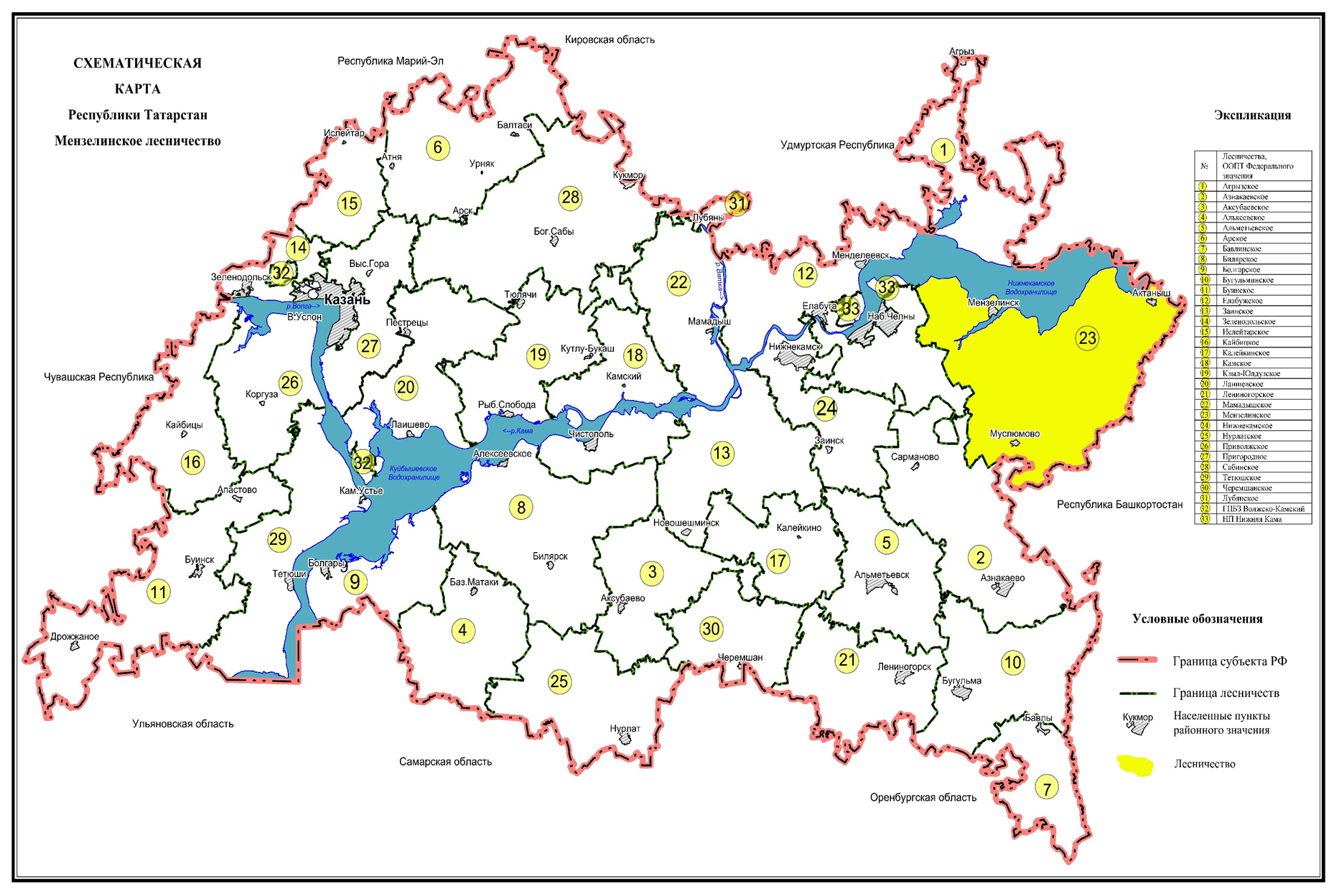 1.1.3. Распределение лесов лесничества по лесорастительным зонам, лесным районам и зонам лесозащитного и лесосеменного районированияВ соответствии с лесорастительным районированием, утвержденным приказом МПР РФ от 18 августа 2014 г. № 367 «Об утверждении Перечня лесорастительных зон Российской Федерации и Перечня лесных районов Российской Федерации», территория лесничества отнесена к лесостепному району европейской части Российской Федерации лесостепной зоны (таблица 2).Таблица 2Распределение лесов лесничества по лесорастительным зонам и лесным районамРаспределение территории лесничества и участковых лесничеств по лесорастительным зонам и лесным районам показано на карте-схеме № 2.Карта-схема № 2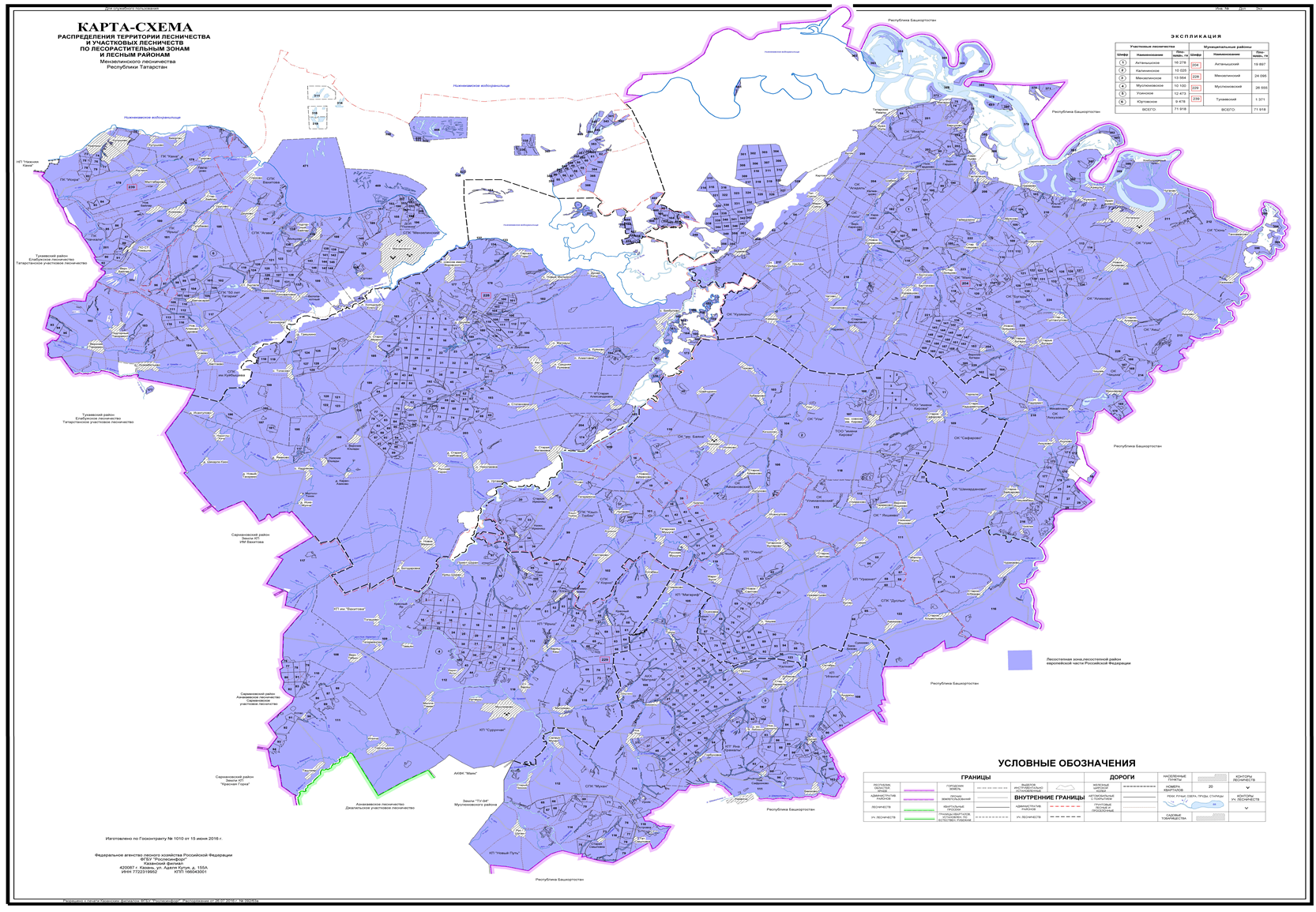 1.1.4. Распределение лесов лесничества по целевому назначению и категориям защитных лесов по кварталам или их частям, а также основания выделения защитных, эксплуатационных и резервных лесовТаблица 3Распределение лесов по целевому назначению
и категориям защитных лесов1.1.5. Характеристика лесных и нелесных земель из состава земель лесного фонда на территории лесничестваТаблица 4Характеристика лесных и нелесных земель лесного фонда на территории лесничества1.1.6. Характеристика имеющихся и проектируемых особо охраняемых природных территорий и объектов, планов по их организации, развитию экологических сетей, сохранению биоразнообразияПравовой режим определяется ст. 103 ЛК РФ. Эти земли исключены из оборота или ограничены в обороте (ст. 27 ЗК РФ).Конкретные виды деятельности, которые запрещаются или допускаются, осуществляются на особо охраняемых природных территориях, в том числе в области использования, охраны, защиты или воспроизводства лесов, определяются ЗК РФ, ЛК РФ, Федеральным законом от 14 марта 1995 года № 33-ФЗ «Об особо охраняемых природных территориях», а также изданными для их исполнения нормативными правовыми актами Республики Татарстан.На территории лесничества имеются следующие действующие и проектируемые особо охраняемые природные территории.1.1.7. Характеристика проектируемых лесов национального наследияНа территории Республики Татарстан лесов подлежащих по своим характеристикам отнесению к лесам национального наследия не имеется.1.1.8. Перечень видов биологического разнообразия и размеров буферных зон, подлежащих сохранению при осуществлении лесосечных работСохранение биологического разнообразия - необходимое условие ведения лесохозяйственной деятельности. Оно должно обеспечиваться не только в защитных лесах, на особо защитных участках лесов, но и осуществлении лесосечных работ.При проведении рубок на лесных участках существенно изменяются условия среды обитания. В изменившихся условиях произрастания могут существовать лишь только свойственные новым условиям лесные биоценозы, поэтому при сплошных рубках, коренным образом меняющих среду обитания, необходимо максимальное сохранение биотопов (относительно однородных по абиотическим факторам среды пространств, занятых биоценозом).Для сохранения разнообразия условий местообитания лесных видов растений и животных при отводе и таксации лесосек выделяются, а при разработке лесосек сохраняются ключевые биотопы (ключевые объекты) - участки небольшой площади, которые не затрагиваются рубкой и имеют важное значение для сохранения биоразнообразия.Их наличие позволяет в определенной мере имитировать последствия естественных нарушений, способствует сохранению и восстановлению лесной среды на вырубках. Эти объекты являются потенциальными местами обитания редких и уязвимых видов живых организмов, занесенных в Красную книгу России и/или региональные Красные книги.Нормативы и параметры объектов биологического разнообразия и буферных зон, подлежащих сохранению при осуществлении лесосечных работ, отражены в таблице 20.Таблица 20Нормативы и параметры объектов биологического разнообразия и буферных зон, подлежащих сохранению при осуществлении лесосечных работ1.1.9. Характеристика существующих объектов лесной, 
лесоперерабатывающей инфраструктуры, объектов, не связанных
с созданием лесной инфраструктуры, мероприятий по строительству, реконструкции и эксплуатации указанных объектов, предусмотренных документами территориального планированияРаспоряжением Правительства РФ от 17 июля 2012 года № 1283-р утвержден «Перечень объектов лесной инфраструктуры для защитных лесов, эксплуатационных лесов и резервных лесов».В соответствии со статьей 13 Лесного кодекса Российской Федерации лесные дороги могут создаваться при любых видах использования лесов, а  также в целях охраны, защиты и воспроизводства лесов.Характеристика существующих лесных дорог приведена в следующей таблице.Характеристика лесных дорогВсе автомобильные дороги общего пользования и лесохозяйственные дороги на территории лесничества служат путями вывозки к местам реализации и переработки древесины.Протяженность квартальных просек составляет 938 км.Протяженность граничных просек – 14 км.Протяженность границ со смежными землепользователями 776 км. Количество квартальных столбов 1855 шт.Из существующих объектов лесной инфраструктуры требуют разрубки просек 35 км, расчистки квартальных просек и границ на протяжении 376 км и постановки квартальных столбов в количестве 1480 шт.Лесоперерабатывающая инфраструктура (объекты переработки заготовленной древесины, биоэнергетические объекты и другие) создаются для переработки древесины и иных лесных ресурсов. В соответствии со статьей 14 ЛК РФ создание лесоперерабатывающей инфраструктуры запрещается в защитных лесах.На территории лесничества лесоперерабатывающих объектов не имеется.Строительство, реконструкция и эксплуатация объектов, не связанных с созданием лесной инфраструктуры, на землях лесного фонда осуществляются согласно ст. 21 ЛК РФ.На территории лесничества имеются следующие объекты, не связанные с созданием лесной инфраструктуры:автомобильные дороги с искусственным покрытием – 12 км;линии электропередач – 24 км;газопроводы – 15 км;нефтепроводы – 19 км;прочие трассы – 6 км;мелиоративные трассы – 1 км.Общая протяженность линейных объектов составляет 77 км.Кроме того, имеются природные карьеры для ремонта дорог на площади 2 га.Согласно схеме территориального планирования дополнительных объектов на территории лесничества не планируется. Строительство, реконструкция и эксплуатация объектов, не связанных с созданием лесной инфраструктуры, на землях иных категорий, на которых расположены леса, допускается в случаях, определенных другими федеральными законами в соответствии с целевым назначением лесов.Земли которые использовались для строительства, реконструкции и эксплуатации объектов, не связанных с созданием лесной инфраструктуры, подлежат рекультивации в соответствии с приказом МПР РФ и Роскомзема от 22 декабря 1995 г. № 525/67 «Об утверждении Основных положений о рекультивации земель, снятия, сохранении и рациональном использовании плодородного слоя почвы».В соответствии с Правилами использования лесов для переработки древесины и иных лесных ресурсов, утвержденными приказом МПР РФ от 1 декабря 2014 г. № 528, не допускается размещение объектов лесоперерабатывающей инфраструктуры в защитных лесах и на особо защитных участках лесов.Поквартальное подразделение лесов по целевому назначению с нанесением местоположения существующих и проектируемых особо охраняемых природных территорий и объектов лесной, лесоперерабатывающей инфраструктуры, объектов, не связанных с созданием лесной инфраструктуры приведено на карте-схеме № 3.Карта-схема № 3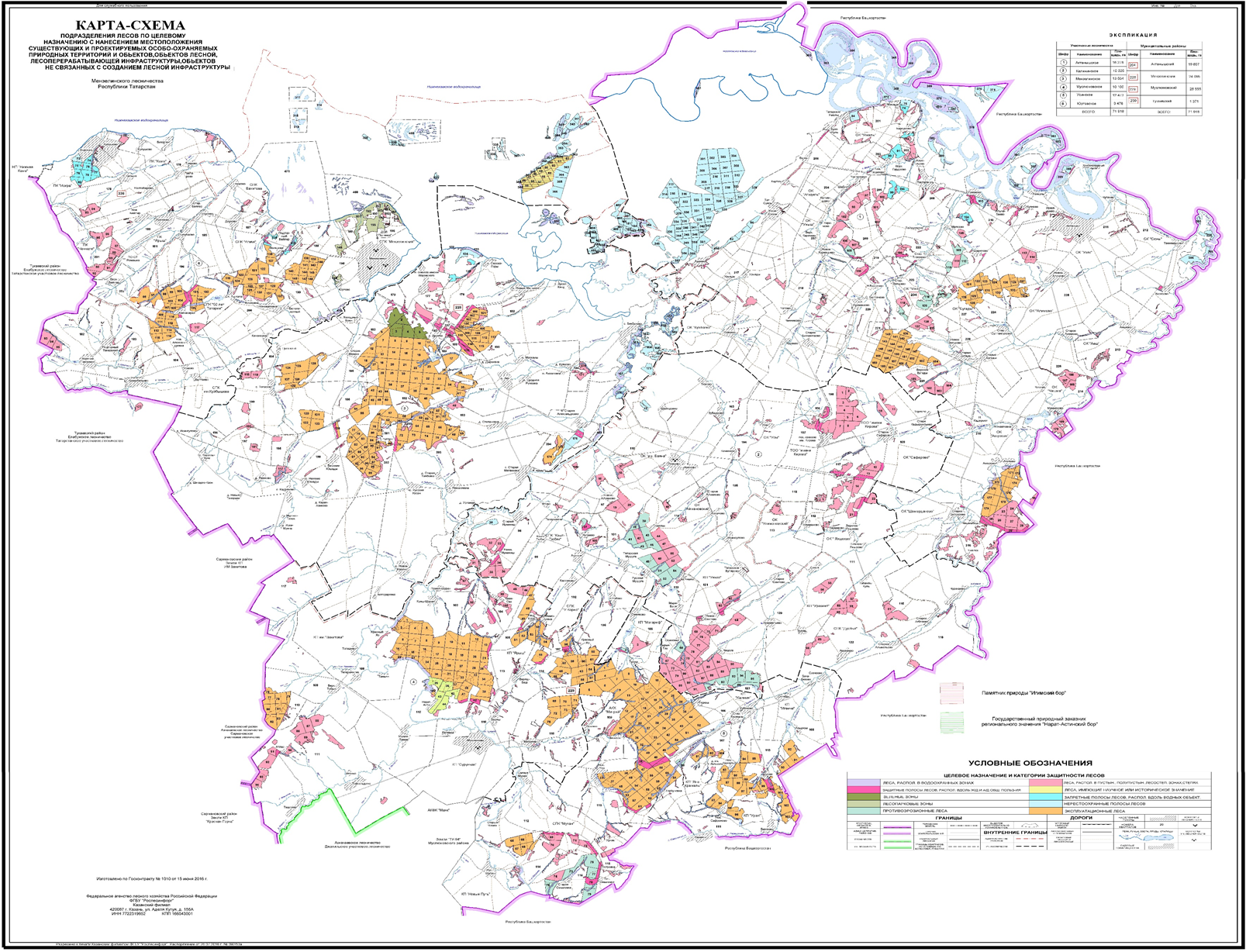 1.2. Виды разрешенного использования лесовИспользование лесов осуществляется гражданами и юридическими лицами, являющимися участниками лесных отношений (ст. 4 ЛК РФ). При этом лес рассматривается как динамически возобновляемый и поддающийся трансформации природный ресурс, согласно ст. 5 ЛК РФ использование, охрана, защита и воспроизводство лесов осуществляются из понятия о лесе, как об экологической системе или как о природном ресурсе.Виды разрешенного использования лесов на территории лесничества с распределением по кварталам приведены в таблице 5.Таблица 5Виды разрешенного использования лесовГЛАВА 2. НОРМАТИВЫ, ПАРАМЕТРЫ И СРОКИ РАЗРЕШЕННОГО ИСПОЛЬЗОВАНИЯ ЛЕСОВ, НОРМАТИВЫ ПО ОХРАНЕ, ЗАЩИТЕ И ВОСПРОИЗВОДСТВУ ЛЕСОВ2.1. Нормативы, параметры и сроки использования лесов для заготовки древесиныИспользование лесов для заготовки древесины регламентируется статьями 29, 29.1, 30 ЛК РФ, Правилами заготовки древесины, утвержденными приказом МПР РФ от 13 сентября 2016 г. № 474.Заготовка древесины может осуществляться гражданами, юридическими лицами в целях предпринимательской деятельности, а также гражданами – для собственных нужд (для отопления, возведения строений и др.).В исключительных случаях, предусмотренных законом Республики Татарстан от 22 мая 2008 года № 22-ЗРТ «Об использовании лесов в Республике Татарстан», допускается осуществление заготовки древесины для обеспечения государственных нужд или муниципальных нужд на основании договоров купли-продажи лесных насаждений.Перечни кварталов, в пределах которых разрешено использование лесов для заготовки древесины, приведены в таблице 5.Для заготовки древесины на лесосеке (части площади лесного участка, лесотаксационного выдела, лесного квартала, на которой расположены предназначенные для рубки лесные насаждения)  допускается осуществление рубок ( ст.16 ЛК РФ):1) спелых, перестойных лесных насаждений;2) средневозрастных, приспевающих, спелых, перестойных лесных насаждений при вырубке погибших и поврежденных лесных насаждений, при уходе за лесами;3) лесных насаждений любого возраста на лесных участках, предназначенных для строительства, реконструкции и эксплуатации объектов, предусмотренных статьями 13, 14 и 21 ЛК РФ.Заготовка древесины осуществляется в эксплуатационных лесах, защитных лесах, если иное не предусмотрено Лесным кодексом Российской Федерации, другими федеральными законами.В эксплуатационных лесах с целью заготовки древесины, осуществляются сплошные и выборочные рубки.Сплошные рубки в защитных лесах осуществляются в случаях, предусмотренных частью 5.1 статьи 21 ЛК РФ и в случаях, если выборочные рубки не обеспечивают замену лесных насаждений, утрачивающих свои средообразующие, водоохранные, санитарно-гигиенические, оздоровительные и иные полезные функции на лесные насаждения, обеспечивающие сохранение целевого назначения защитных лесов и выполняемых ими полезных функций.Рубка лесных насаждений, трелевка, частичная переработка, хранение, вывоз заготовленной древесины осуществляются лицом, использующим лесной участок в целях заготовки древесины, в течение 12 месяцев с даты начала декларируемого периода согласно лесной декларации. В случае заготовки древесины на основании договора купли-продажи лесных насаждений или контракта, указанного в части 5 статьи 19 Лесного кодекса Российской Федерации, рубка лесных насаждений, трелевка, частичная переработка, хранение, вывоз осуществляются в течение срока, установленного договором или контрактом соответственно.Запрещается заготовка древесины в объеме, превышающем расчетную лесосеку (допустимый объем изъятия древесины), а также с нарушением возрастов рубок.2.1.1. Расчетная лесосека для осуществления рубок спелых и перестойных лесных насажденийИсчисление расчетной лесосеки производится в соответствии со ст. 29 ЛК РФ, приказом Рослесхоза от 27.05.2011 № 191 «Об утверждении порядка исчисления расчетной лесосеки», приказом Рослесхоза от 09.04.2015 № 105 «Об установлении возрастов рубок».Расчетная лесосека по выборочным рубкам спелых и перестойных лесных насаждений на срок действия настоящего лесохозяйственного регламента приводится в таблице 6.Расчетная лесосека по сплошным рубкам спелых и перестойных лесных насаждений на срок действия настоящего лесохозяйственного регламента приводится в таблице 7.Таблица 6Расчетная лесосека для осуществления выборочных рубок спелых и перестойных лесных насаждений на срок действия лесохозяйственного регламентаТаблица 7Расчетная лесосека для осуществления сплошных рубок спелых и перестойных лесных насаждений2.1.2. Расчетная лесосека (ежегодный допустимый объем изъятия древесины) для осуществления рубок средневозрастных, приспевающих, спелых и перестойных лесных насаждениях при уходе за лесамиТаблица 8Расчетная лесосека (ежегодный допустимый объем изъятия древесины) в средневозрастных, приспевающих, спелых, перестойных лесных насаждениях при уходе за лесамиРубки ухода осуществляются в соответствии с приказом МПР России от 22 ноября 2017 г. № 626 «Об утверждении Правил ухода за лесами». Возрастные периоды проведения рубок ухода за лесом в соответствии с приказом, приведены в следующей таблице.Нормативы режима рубок ухода по каждой преобладающей породе с указанием типов условий произрастания, группы насаждений по составу до ухода, классов бонитетов, минимальная сомкнутость полога после ухода, процент выборки по числу деревьев или массе приведены в следующей таблице.Примечания:1. Максимальный процент интенсивности рубок приведен для насаждений сомкнутостью (полнотой), равной 1,0. При меньших показателях сомкнутости (полноты), наличии опасности резкого снижения устойчивости и других неблагоприятных условиях, а также проведении ухода на участках с сетью технологических коридоров интенсивность рубки соответственно снижается.2. Повышение интенсивности может допускаться при прорубке технологических коридоров на 5-7% по запасу и необходимости удаления большого количества нежелательных деревьев.2.1.3. Расчетная лесосека (ежегодный допустимый объем изъятия древесины) при всех видах рубокЕжегодный допустимый объем изъятия древесины при всех видах рубок приведен в таблице 9.Согласно части 3 статьи 60.8 ЛК РФ объем древесины, заготовленной при проведении мероприятий по ликвидации очагов вредных организмов (рубка погибших и поврежденных лесных насаждений), в расчетную лесосеку не включается.Ежегодный размер пользования по всем видам  рубок составляет 96,6 тыс.м³ ликвидной древесины. На долю рубок спелых и перестойных лесных насаждений приходится 92,9%, рубок лесных насаждений при уходе за лесами,  7,1 % от общего ликвидного запаса. Таблица 9Расчетная лесосека (ежегодный допустимый объем изъятия древесины) при всех видах рубокПлощадь – га, запас – тыс. м32.1.4. Возрасты рубокВозрасты рубок лесных насаждений, установленные приказом Рослесхоза от 09.04.2015 № 105 «Об установлении возрастов рубок», приведены в таблице 10.Таблица 10Возрасты рубок2.1.5. Процент (интенсивность) выборки древесины с учетом полноты древостоя и состава, размеры лесосек, сроки примыкания лесосек, количество зарубов, сроки повторяемости рубокТребования к заготовке древесины установлены Правилами заготовки древесины и особенностей заготовки древесины в лесничествах, лесопарках, указанных в статье 23 Лесного кодекса Российской Федерации, утвержденными приказом МПР РФ от 13 сентября 2016 г. № 474, приказом МПР от 27 июня 2016 г. № 367 «Об утверждении видов лесосечных работ, порядка и последовательности их проведения, формы технологической карты лесосечных работ, формы акта осмотра лесосеки и порядка осмотра лесосеки».Параметры основных организационно-технических элементов рубок спелых, перестойных лесных насаждений приведены в следующей таблице.2.1.6. Методы лесовосстановленияЛесовосстановление осуществляется путем естественного, искусственного или комбинированного восстановления лесов и регламентируется Правилами лесовосстановления (далее – Правила лесовосстановления), утвержденными приказом МПР РФ от 29 июня 2016 г. № 375.Типы леса и способы лесовосстановления так же регулируются данными Правилами лесовосстановления.2.1.7. Сроки использования лесов для заготовки древесины
и другие сведенияНа основании договоров аренды лесных участков заготовка древесины осуществляется гражданами и юридическими лицами в соответствии с Лесным планом, лесохозяйственным регламентом лесничества, а также проектом освоения лесов на лесном участке, предоставленном в аренду. Заготовка древесины без представления лесного участка осуществляется гражданами и юридическими лицами на основании договоров купли-продажи лесных насаждений в соответствии с Лесным планом, лесохозяйственным регламентом лесничества.Рубка лесных насаждений, трелевка, частичная переработка, хранение и вывоз заготовленной древесины осуществляется лицом, использующим лесной участок в целях заготовки древесины, в течение 12 месяцев с даты начала декларируемого периода согласно лесной декларации, или в течение срока, установленного договором купли-продажи лесных насаждений, - в случае заготовки древесины на основании договора купли-продажи лесных насаждений.Увеличение сроков рубки лесных насаждений, хранения и вывоза древесины, указанных в настоящем пункте, допускается в случае возникновения неблагоприятных погодных условий, исключающих своевременное исполнение данных требований.Срок рубки лесных насаждений, хранения и вывоза древесины может быть увеличен не более чем на 12 месяцев уполномоченным органом по письменному заявлению лица, использующего леса.Не допускается заготовка древесины видов (пород) деревьев и кустарников, перечень которых утвержден приказом МПР РФ от 29 мая 2017 г. № 264 «Об утверждении Особенностей охраны в лесах редких и находящихся под угрозой исчезновения деревьев, кустарников, лиан, иных лесных растений, занесенных в Красную книгу Российской Федерации или красные книги субъектов Российской Федерации». При заготовке древесины в целях повышения биоразнообразия лесов на лесосеках могут сохраняться отдельные ценные деревья в любом ярусе и их группы (старовозрастные деревья, деревья с дуплами, гнездами птиц, а также потенциально пригодные для гнездования и мест укрытия мелких животных и т.п.).Разрешение на изменение сроков рубки лесных насаждений, трелевки, частичной переработки, хранения, вывоза древесины выдается в письменном виде с указанием местонахождения лесосеки (участковое лесничество, номер лесного квартала, номер лесотаксационного выдела, номер лесосеки), площади лесосеки, объема древесины и вновь установленного (продленного) срока (даты) рубки лесных насаждений, трелевки, частичной переработки, хранения, вывозки древесины.Договор аренды лесного участка для заготовки древесины заключается на срок от 10 до 49 лет.2.2. Нормативы, параметры и сроки использования лесов
для заготовки живицыРегламентируются ст. 31 ЛК РФ и приказом Рослесхоза от 24.01.2012 № 23 «Об утверждении правил заготовки живицы».Заготовка живицы осуществляется в хвойных спелых и перестойных древостоях, которые после окончания установленного срока подсочки предназначаются для заготовки древесины.В лесничестве лесоустройством фонд подсочки не выявлен, так как подсочка не ведется и на предстоящий учетный период не проектируется и таблица не заполняется. В связи с этим, лесохозяйственным регламентом по лесничеству не предусматриваются виды подсочки, количество карр на дереве и ширину межкарровых ремней в зависимости от диаметра деревьев, сроки использования лесов для заготовки живицы.Таблица 11Фонд подсочки древостоевплощадь, тыс. га2.3. Нормативы, параметры и сроки использования лесов
для заготовки и сбора недревесных лесных ресурсовИспользование лесов для заготовки и сбора недревесных лесных ресурсов, регламентируется статьей 32 ЛК РФ, приказом Рослесхоза от 05.12.2011 № 512 «Об утверждении правил заготовки и сбора недревесных лесных ресурсов», Законом Республики Татарстан от 22 мая 2008 года № 22-ЗРТ «Об использовании лесов в Республике Татарстан».Перечни лесных кварталов или их частей, в пределах которых разрешено использование лесов для заготовки и сбора недревесных лесных ресурсов, приведены в таблице 5.2.3.1. Нормативы (ежегодные допустимые объемы) и параметры использования лесов для заготовки и сбора недревесных ресурсов по их видамЕжегодные допустимые объемы разрешенного использования лесов при заготовке и сборе недревесных лесных ресурсов приведены в таблице 12.Таблица 12Параметры использования лесов для заготовки
недревесных лесных ресурсовСуществует классификация недревесных лесных ресурсов, в основу которой положено подразделение ресурсов на 3 группы, различающихся местом образования (заготовки), способом учета (оценки) ресурса, характером использования.2.3.2. Сроки использования лесов для заготовки и сбора недревесных лесных ресурсовСроки разрешенного использования лесов для заготовки и сбора недревесных лесных ресурсов определяются договором аренды лесного участка.2.4. Нормативы, параметры и сроки использования лесов для заготовки пищевых лесных ресурсов и сбора лекарственных растенийИспользование лесов для заготовки пищевых лесных ресурсов и сбора лекарственных растений регламентируется статьями 34, 35 Лесного кодекса Российской Федерации, Правилами заготовки пищевых лесных ресурсов и сбора лекарственных растений, утвержденными приказом Рослесхоза от 05.12.2011 № 511, Законом Республики Татарстан от 22 мая 2008 года № 22-ЗРТ «Об использовании лесов в Республике Татарстан».К пищевым лесным ресурсам относятся дикорастущие плоды, ягоды, орехи, грибы, семена, березовый сок и подобные лесные ресурсы.Заготовка пищевых лесных ресурсов и сбор лекарственных растений могут осуществляться гражданами, юридическими лицами в целях предпринимательской деятельности, а также гражданами – для собственных нужд.Заготовка пищевых лесных ресурсов и сбор лекарственных растений в целях предпринимательской деятельности осуществляются на основании договора аренды лесного участка.Договор аренды лесного участка заключается на срок от 10 до 49 лет.Заготовка пищевых лесных ресурсов и сбор лекарственных растений для собственных нужд осуществляются в соответствии с частью 1 статьи 11 ЛК РФ.Перечни лесных кварталов или их частей, в пределах которых разрешено использование лесов для заготовки пищевых лесных ресурсов и сбора лекарственных растений, приведены в таблице 5.2.4.1. Нормативы (ежегодные допустимые объемы) и параметры использования лесов для заготовки пищевых лесных ресурсов и сбора лекарственных растений по их видамЕжегодно допустимые объемы разрешенного использования лесов при заготовке пищевых лесных ресурсов и сборе лекарственных растений приведены в таблице 13.Таблица 13.Параметры использования лесов при заготовке пищевых
лесных ресурсов и сборе лекарственных растенийУрожай ягод, грибов и лекарственного сырья до 90% осваивается местным населением.2.4.2. Сроки заготовки и сбораСроки разрешенного использования лесов для заготовки пищевых лесных ресурсов и сбора лекарственных растений определяются договором аренды лесного участка.2.4.3. Нормативы и параметры при заготовке древесных соковЗаготовка березового сока допускается на участках спелого леса не ранее чем за 5 лет до рубки.Заготовка березового сока осуществляется способом подсочки в насаждениях, где проводятся выборочные рубки, разрешается с деревьев, намеченных в рубку.Для подсочки подбираются участки здорового леса I-III классов бонитета с полнотой не менее 0,4 и количеством деревьев на одном гектаре не менее 200 штук. В подсочку назначают деревья диаметром на высоте груди 20 см и более.Сверление канала производят на высоте 20-35 см от корневой шейки дерева. В тех случаях, когда на дереве делается два и больше подсочных отверстий, они располагаются на одной стороне ствола на расстоянии 8-15 см одно от другого с тем расчетом, чтобы сок стекал в один приемник.Нормативы количества высверливаемых каналов в зависимости от диаметра ствола деревьев приведены в следующей таблице.После окончания сезона подсочки отверстия должны быть промазаны живичной пастой или закрыты деревянной пробкой и замазаны варом, садовой замазкой или глиной с известью для предупреждения заболевания деревьев.В последующие годы каналы сверлят на уровне каналов первого года подсочки с интервалом 10 см в ту или другую сторону по окружности ствола дерева.Заготовка должна производиться способами, обеспечивающими сохранение технических свойств древесины.2.4.4. Заготовка папоротника орлякаЗаготовка пищевых лесных ресурсов должна вестись способами, не ухудшающими состояние их зарослей. Запрещается вырывать растения с корнями, повреждать листья (вайи) и корневища.Заготовка сырья папоротника орляка ведется на одном участке в течение 3 - 4 лет. Затем следует перерыв для восстановления заросли: при одноразовом (за сезон) сборе сырья - 2 - 3 года, двухразовом - 3 - 4 года.2.4.5. Сроки использования лесов для заготовки пищевых лесных ресурсов и сбора лекарственных растенийДоговор аренды лесного участка, находящегося в государственной или муниципальной собственности, в целях использования лесов для заготовки пищевых лесных ресурсов и сбора лекарственных растений в соответствии частью 3 статьи 72 ЛК РФ заключается на срок от десяти до сорока девяти лет, за исключением случаев, предусмотренных статьями 36, 43-46, пунктом 3 части 3 статьи 73.1 ЛК РФ. Срок договора аренды лесного участка определяется в соответствии со сроком использования лесов, предусмотренным лесохозяйственным регламентом.2.5. Нормативы, параметры и сроки использования лесов для осуществления видов деятельности в сфере охотничьего хозяйстваОхотничье хозяйство вносит свою долю в комплексное использование лесов в виде рационального управления популяциями диких животных и ежегодного получения продукции.Охота осуществляется в соответствии с Федеральными законом от 24 июля 2009 года № 209-ФЗ «Об охоте и о сохранении охотничьих ресурсов и о внесении изменений в отдельные законодательные акты Российской Федерации».Использование лесов для ведения охотничьего хозяйства и осуществления охоты регламентируется  статьями 25, 36 ЛК РФ.Правовое регулирование использования лесов для ведения охотничьего хозяйства осуществляется в соответствии с  Приказом МПР РФ от 12 декабря 2017 г. № 661 «Об утверждении Правил использования лесов для осуществления видов деятельности в сфере охотничьего хозяйства и Перечня случаев использования лесов для осуществления видов деятельности в сфере охотничьего хозяйства без предоставления лесных участков», Распоряжением Правительства РФ от 11 июля 2017 г. № 1469-р  «О перечне объектов, относящихся к охотничьей инфраструктуре».В границы охотничьих угодий включаются земли, правовой режим которых допускает осуществление видов деятельности в сфере охотничьего хозяйства.Охотничьи угодья подразделяются на:1) охотничьи угодья, которые используются юридическими лицами, индивидуальными предпринимателями на основаниях, предусмотренных Федеральным законом от 24 июля 2009 года № 209-ФЗ «Об охоте и о сохранении охотничьих ресурсов и о внесении изменений в отдельные законодательные акты Российской Федерации» (далее - закрепленные охотничьи угодья);2) охотничьи угодья, в которых физические лица имеют право свободно пребывать в целях охоты (далее - общедоступные охотничьи угодья).Общедоступные охотничьи угодья должны составлять не менее чем двадцать процентов от общей площади охотничьих угодий субъекта Российской Федерации.Охотничьи угодья могут использоваться для осуществления одного или нескольких видов охоты.Перечень лесных кварталов или их частей по участковым лесничествам для осуществления видов деятельности в сфере охотничьего хозяйства приведен в таблице 5 настоящего регламента.2.5.1. Перечень и нормы проведения биотехнических мероприятий, размещенных для размещения объектов охотничьей инфраструктурыЕжегодные объемы биотехнических мероприятий приведены в ниже приведенной таблице.2.6. Нормативы, параметры и сроки использования лесов для ведения сельского хозяйстваИспользование лесов для ведения сельского хозяйства регламентируется правилами использования лесов для ведения сельского хозяйства, утвержденными приказом МПР РФ от 21 июня 2017 г. № 314. Леса могут использоваться для ведения сельского хозяйства (сенокошения, выпаса сельскохозяйственных животных, пчеловодства, северного оленеводства, товарной аквакультуры (товарного рыбоводства), выращивания сельскохозяйственных культур и иной сельскохозяйственной деятельности).Перечень лесных кварталов или их частей по участковым лесничествам для ведения сельского хозяйства приведен в таблице 5 настоящего регламента.2.6.1. Параметры использования лесов для ведения сельского хозяйстваТаблица 14Параметры использования лесов для ведения сельского хозяйства2.7. Нормативы, параметры и сроки использования лесов для осуществления научно-исследовательской и образовательной деятельностиИспользование лесов для осуществления научно-исследовательской деятельности и образовательной деятельности согласно статье 40 Лесного кодекса РФ может осуществляться на всей территории лесничества. Использование лесов регламентируется Правилами использования лесов для осуществления научно-исследовательской деятельности и образовательной деятельности, утвержденными приказом Рослесхоза от 23.12.2011 № 548.Перечень лесных кварталов или их частей по участковым лесничествам для осуществления научно-исследовательской, образовательной деятельности  приведен в таблице 5 настоящего регламента.2.8. Нормативы, параметры и сроки использования лесов для осуществления рекреационной деятельности2.8.1. Нормативы использования лесов для осуществления рекреационной деятельностиРекреационная деятельность рассматривается ЛК РФ как деятельность, имеющая отношение к организации отдыха, туризма, физкультурно-оздоровительной и спортивной деятельности.Рассматриваемое использование лесов (ст. 41 ЛК РФ) относится к видам, которые требуют предоставления лесных участков, но осуществляются без изъятия лесных ресурсов, на представленных лесных участках создается необходимая лесная инфраструктура, в том числе  временные постройки, производится благоустройство территории (ст. 13, 41 ЛК РФ).Особенности организации рекреационной деятельности  изложены в Правилах использования лесов для осуществления рекреационной деятельности, утвержденных приказом Рослесхоза от 21.02.2012 № 62.2.8.2. Перечень кварталов и (или) частей кварталов зоны рекреационной деятельности.Перечень лесных кварталов  или их частей для осуществления рекреационной деятельности по участковым лесничествам приведен в таблице 5 настоящего регламента.Зоны планируемого освоения лесов, в границах которых предусматривается строительство, реконструкция и эксплуатация объектов для осуществления рекреационной деятельности.2.8.3. Функциональное зонирование территории зоны рекреационной деятельностиПо функциональному зонированию рекреационные зоны подразделяются на следующие:Интенсивного пользования.Умеренного пользования.Концентрированного отдыха.Резерватная.Заказник.Строгого режима.Хозяйственная.2.8.4. Перечень временных построек на лесных участках и нормативы их благоустройстваНормы благоустройства территории в лесах рекреационного
назначения (на 100 га общей площади)2.8.5. Параметры и сроки использования лесов для осуществления рекреационной деятельностиХозяйственная деятельность в лесах рекреационной деятельности должна быть направлена на создание наилучших условий для отдыха населения, на сохранение и улучшение лесных ландшафтов, отвечающих эстетическим и санитарно – гигиеническим  требованиям, на установление рационального (оптимального) сочетания типов ландшафтов.Важным элементом работ для лесов рекреационного назначения является благоустройство их территории, которое заключается в строительстве и ремонте дорог, устройстве мест и площадок для отдыха, размещение малых архитектурных форм, лесной скульптуры, строительстве различных лесопожарных сооружений и ряде других мероприятий. Дорожно – тропиночная сеть должна объединять всю территорию в единое композиционное целое. Степень изменения лесной среды под влиянием рекреационной нагрузки определяет режим отдыха, а режим отдыха – организацию территории лесов.Перечень временных построек на лесных участках и нормативы их благоустройства при использовании лесов для осуществления рекреационной деятельности устанавливаются для конкретного лесного участка, переданного для использования в указанных целях (для организации отдыха, туризма, физкультурно-оздоровительной, спортивной деятельности и др.) в проектах освоения лесов после проведения дополнительных обследований.В соответствии со статьей 72 Лесного кодекса РФ договор аренды лесного участка с целью осуществления рекреационной деятельности заключается на срок от десяти до сорока девяти лет.2.9. Нормативы, параметры и сроки разрешенного использования лесов для создания лесных плантаций и их эксплуатацииСоздание лесных плантаций и их эксплуатация представляет собой предпринимательскую деятельность, связанную с выращиванием лесных насаждений определенных пород (целевых пород).К лесным насаждениям определенных пород относятся лесные насаждения искусственного происхождения, за счет которых обеспечивается получение древесины с заданными характеристиками.Лесные плантации могут создаваться на землях лесного фонда и землях иных категорий.Гражданам, юридическим лицам для создания лесных плантаций и их эксплуатации лесные участки предоставляются в аренду в соответствии с Лесным кодексом РФ, земельные участки – в соответствии с земельным законодательством.На лесных плантациях проведение рубок лесных насаждений и осуществление подсочки лесных насаждений допускается без ограничений.Лесных плантаций, материалов технического проектирования лесных плантаций в лесничестве не имеется, специальные обследования для закладки лесных плантаций в лесничестве не производились.В соответствии со статьей 72 Лесного кодекса РФ договор аренды лесного участка с целью создания лесных плантаций и их эксплуатации заключается на срок от десяти до сорока девяти лет.2.10. Нормативы, параметры и сроки использования лесов для выращивания лесных плодовых, ягодных, декоративных растений и лекарственных растенийВыращивание лесных плодовых, ягодных, декоративных растений, лекарственных растений представляет собой предпринимательскую деятельность, связанную с получением плодов, ягод, декоративных растений, лекарственных растений и подобных лесных ресурсов. Данный вид использования лесов регламентируется Правилами использования лесов для выращивания лесных плодовых, ягодных, декоративных растений, лекарственных растений, утвержденными приказом Рослесхоза от 05.12.2011 № 510, и осуществляется в соответствии с проектом освоения лесов на основании договора аренды лесного участка.Для выращивания лесных плодовых, ягодных декоративных растений, лекарственных растений используют, в первую очередь, нелесные земли из состава земель лесного фонда, а также необлесившиеся лесосеки, прогалины и другие, не покрытые лесной растительностью земли, на которых невозможно естественное возобновление леса до посадки на них лесных культур, земли, подлежащие рекультивации (выработанные торфяники и др.).Для выращивания лесных плодовых, ягодных, декоративных, лекарственных растений под пологом леса могут использоваться участки малоценных насаждений, не намеченные под реконструкцию.Использование лесов для выращивания лесных плодовых, ягодных, декоративных растений, лекарственных растений может ограничиваться или запрещаться в соответствии со статьей 27 Лесного кодекса РФ.В соответствии со статьей 72 Лесного кодекса РФ договор аренды лесного участка с целью выращивания лесных плодовых, ягодных декоративных растений, лекарственных растений заключается на срок от десяти до сорока девяти лет.Перечень лесных кварталов или их частей для выращивания лесных плодовых, ягодных, декоративных, лекарственных растений по участковым лесничествам приведен в таблице 5 настоящего регламента.2.11. Нормативы, параметры и сроки использования лесов для выращивания посадочного материала лесных растений (саженцев, сеянцев)Выращивание посадочного материала лесных растений (саженцев, сеянцев) представляет собой предпринимательскую деятельность, осуществляемую в целях воспроизводства лесов и лесоразведения.Правила использования лесов для выращивания посадочного материала лесных растений (саженцев, сеянцев) утверждены приказом Рослесхоза от 19.07.2011 года № 308.Использование лесов для выращивания посадочного материала лесных растений (саженцев, сеянцев) может ограничиваться в соответствии со статьей 27 Лесного кодекса РФ.Для выращивания посадочного материала лесных растений (саженцев, сеянцев) используют, в первую очередь, не покрытые лесом земли из состава земель лесного фонда, а также необлесившиеся лесосеки, прогалины и другие, не покрытые лесной растительностью земли иных категорий, на которых располагаются леса.Для выращивания посадочного материала лесных растений (саженцев, сеянцев) используются улучшенные и сортовые семена лесных растений или, если такие семена отсутствуют, нормальные семена лесных растений.Для выращивания посадочного материала лесных растений (саженцев, сеянцев) не допускается применение нерайонированных семян лесных растений, а также семян лесных растений, посевные и иные качества которых не проверены.В соответствии со статьей 72 Лесного кодекса РФ договор аренды лесного участка с целью выращивания посадочного материала лесных растений (саженцев, сеянцев) заключается на срок от десяти до сорока девяти лет.В настоящее время в границах Мензелинского лесничества имеется 3 постоянных лесных питомника, в которых выращиваются основные лесообразующие породы.Перечень лесных кварталов  или их частей  для выращивания посадочного материала лесных растений (саженцев, сеянцев)  по участковым лесничествам приведен в таблице 5 настоящего регламента.2.12. Нормативы, параметры и сроки использования лесов для выполнения работ по геологическому изучению недр, для разработки месторождений полезных ископаемыхИспользование лесов для выполнения работ по геологическому изучению недр, для разработки месторождений полезных ископаемых регулируется статьей 43 Лесного кодекса РФ. Разрешенные объемы использования лесов для выполнения работ по геологическому изучению недр, для разработки месторождений полезных ископаемых и местоположение лесных участков в разрезе участковых лесничеств лесничества отражены в таблице 5. Для выполнения работ по геологическому изучению недр, для разработки месторождений полезных ископаемых лесные участки, находящиеся в государственной или муниципальной собственности, предоставляются в аренду или на основании разрешений органов государственной власти, органов местного самоуправления в пределах их полномочий. Допускается выполнение работ по геологическому изучению недр на землях лесного фонда без предоставления лесного участка, если выполнение таких работ не влечет за собой проведение рубок лесных насаждений, строительство объектов капитального строительства. Использование лесов для  выполнения работ по геологическому изучению недр, для разработки месторождений полезных ископаемых осуществляется в соответствии с Порядком использования лесов для выполнения работ по геологическому изучению недр, для разработки месторождений полезных ископаемых, утвержденным приказом Рослесхоза от 27.12.2010 № 515. Лица, осуществляющие использование лесов в целях выполнения работ по геологическому изучению недр, разработки месторождений полезных ископаемых, обеспечивают: регулярное проведение очистки используемых лесов и примыкающих опушек леса искусственных и естественных водотоков от захламления строительными, промышленными, древесными, бытовыми и иными отходами, мусором; восстановление нарушенных производственной деятельностью дорог, осушительных канав, дренажных систем, мостов, других гидромелиоративных сооружений, квартальных столбов, квартальных просек, аншлагов, элементов благоустройства территории лесов; консервацию или ликвидацию объектов, связанных с выполнением работ по геологическому изучению недр, разработкой месторождений полезных ископаемых, по истечении сроков выполнения соответствующих работ, и рекультивацию земель, которые использовались для строительства, реконструкции и (или) эксплуатации указанных объектов, не связанных с созданием лесной инфраструктуры, в соответствии с законодательством Российской Федерации; принятие необходимых мер по устранению аварийных ситуаций и лесных пожаров, а также ликвидации их последствий, возникших по вине указанных лиц; максимальное использование земель, занятых квартальными просеками, лесными дорогами, и других непокрытых лесом земель в целях планирования и проведения сейсморазведочных работ, в том числе перебазировки подвижного состава и грузов. Право собственности на древесину, которая получена при использовании лесов в соответствии со статьями 43-46 Лесного кодекса РФ, принадлежит Российской Федерации. Указанная древесина реализуется в соответствии с постановлением Правительства РФ от 23 июля 2009 года № 604 «О реализации древесины, которая получена при использовании лесов, расположенных на землях лесного фонда, в соответствии со статьями 43 - 46 Лесного кодекса Российской Федерации». Частью 3 статьи 73.1 Лесного кодекса РФ предусмотрено заключение договоров аренды лесных участков без проведения аукциона на заготовку древесины на лесных участках, предоставленных для использования лесов в соответствии со статьями 43-46 Лесного кодекса РФ. Договор аренды лесного участка, находящегося в государственной или муниципальной собственности, в случаях, предусмотренных статьями 43, 45, пунктом 3 части 3 статьи 73.1 Лесного кодекса РФ, заключается на срок действия лицензии на пользование недрами.Перечень лесных кварталов  или их частей для осуществления кварталов для выполнения работ по геологическому изучению недр, для разработки месторождений полезных ископаемых по участковым лесничествам приведен в таблице 5 настоящего регламента.В соответствии с Федеральным законом от 19 июля 2018 года № 212-ФЗ «О внесении изменений в Лесной кодекс Российской Федерации и отдельные законодательные акты Российской Федерации в части совершенствования воспроизводства лесов и лесоразведения» лица, использующие леса для этих целей обязаны выполнить работы по лесовосстановлению или лесоразведению в границах территории Республики Татарстан на площади, равной площади вырубленных лесных насаждений, в том числе при создании охранных зон, предназначенных для обеспечения безопасности граждан и создания необходимых условий для эксплуатации объектов, не позднее чем через один год после рубки лесных насаждений в соответствии с проектом лесовосстановления или проектом лесоразведения в порядке, установленным Правительством Российской Федерации.2.13. Нормативы, параметры и сроки использования лесов для строительства и эксплуатации водохранилищ, иных искусственных водных объектов, а также гидротехнических сооружений, речных портов, причаловВ соответствии со статьей 44 Лесного кодекса РФ лесные участки используются для строительства и эксплуатация водохранилищ, иных искусственных водных объектов, а также гидротехнических сооружений, речных портов, причалов в соответствии с водным законодательством.Нормами лесного законодательства определено, что право собственности на древесину, которая получена при использовании лесов в соответствии со статьями 43-46 Лесного кодекса РФ, принадлежит Российской Федерации. Указанная древесина реализуется в соответствии с постановлением Правительства РФ от 23 июля 2009 г. № 604 «О реализации древесины, которая получена при использовании лесов, расположенных на землях лесного фонда, в соответствии со статьями 43-46 Лесного кодекса Российской Федерации».В соответствии с частью 3 ст. 72 и частью 3 ст. 74 Лесного кодекса РФ лесные участки для названных целей предоставляются в аренду на срок от одного года до сорока девяти лет без проведения аукционов на основании решений органов государственной власти.Лесные участки, находящиеся в государственной или муниципальной собственности, предоставляются гражданам, юридическим лицам в соответствии со статьей 9 Лесного кодекса РФ для строительства водохранилищ, иных искусственных водных объектов, а также гидротехнических сооружений, речных портов, причалов.Перечень лесных кварталов или их частей для строительства и эксплуатации водохранилищ, иных искусственных водных объектов, а также гидротехнических сооружений, речных портов, причалов по участковым лесничествам приведен в таблице 5 настоящего регламента.В соответствии с Федеральным законом от 19 июля 2018 года № 212-ФЗ «О внесении изменений в Лесной кодекс Российской Федерации и отдельные законодательные акты Российской Федерации в части совершенствования воспроизводства лесов и лесоразведения» лица, использующие леса для этих целей обязаны выполнить работы по лесовосстановлению или лесоразведению в границах территории Республики Татарстан на площади, равной площади вырубленных лесных насаждений, в том числе при создании охранных зон, предназначенных для обеспечения безопасности граждан и создания необходимых условий для эксплуатации объектов, не позднее чем через один год после рубки лесных насаждений в соответствии с проектом лесовосстановления или проектом лесоразведения в порядке, установленным Правительством Российской Федерации.2.14. Нормативы, параметры и сроки использования лесов для строительства, реконструкции, эксплуатации линейных объектовК линейным объектам в соответствии со статьей 21 Лесного кодекса РФ относятся линии электропередачи, линии связи, дороги, трубопроводы и другие линейные объекты, а также сооружения, являющиеся неотъемлемой технологической частью указанных объектов.Данный вид использования лесов регламентируется статьей 45 Лесного кодекса РФ и Правилами использования лесов для строительства, реконструкции, эксплуатации линейных объектов, утвержденными приказом Рослесхоза от 10.06.2011 № 223.Предоставление гражданам и юридическим лицам лесных участков для строительства, реконструкции, эксплуатации линейных объектов может осуществляться на праве аренды, постоянного (бессрочного) пользования по всей территории лесничества, а на особо защитных участках лесов допускается только в случае отсутствия других вариантов возможного размещения указанных работ. Лесные участки, находящиеся в государственной или муниципальной собственности, предоставляются гражданам и юридическим лицам в соответствии со статьей 9 и частью 3 статьи 73.1 Лесного кодекса РФ на срок до сорока девяти лет без проведения аукциона.В целях строительства, реконструкции, эксплуатации линейных объектов, прежде всего, должны использоваться нелесные земли, а при отсутствии на лесном участке таких земель - участки невозобновившихся вырубок, гарей, пустырей, прогалины, а также площади, на которых произрастают низкополнотные и наименее ценные лесные насаждения.  На лесных участках, предоставленных в аренду, постоянное (бессрочное) пользование в целях строительства, реконструкции и эксплуатации линейных объектов, рубка лесных насаждений должна осуществляться в соответствии с проектом освоения лесов. Право собственности на древесину, которая получена при использовании лесов, расположенных на землях лесного фонда, при данном виде использования лесов принадлежит Российской Федерации (часть 2 статьи 20 Лесного кодекса РФ). Реализация указанной древесины осуществляется в соответствии с постановлением Правительства РФ от 23 июля 2009 г. № 604 «О реализации древесины, которая получена при использовании лесов, расположенных на землях лесного фонда, в соответствии со статьями 43-46 Лесного кодекса Российской Федерации».В охранных и санитарно-защитных зонах, предназначенных для обеспечения безопасности граждан и создания необходимых условий для эксплуатации линейных объектов, рубка лесных насаждений осуществляется в соответствии с установленным режимом указанных зон.В соответствии с постановлением Правительства РФ от 24 февраля 2009 г. № 160 «О порядке установления охранных зон объектов электросетевого хозяйства и особых условий использования земельных участков, расположенных в границах таких зон» для электрических сетей напряжением до 1000 вольт устанавливается охранная зона:вдоль воздушных линий электропередачи (за исключением ответвлений к вводам в здания) в виде участка земли, ограниченного параллельными прямыми, отстоящими от проекций крайних проводов на поверхность земли (при не отклоненном их положении) на 2 м с каждой стороны;вдоль подземных кабельных линий электропередачи в виде участка земли, ограниченного параллельными прямыми, отстоящими от крайних кабелей на 1 м с каждой стороны.Охранная зона электрических сетей свыше 1000 В устанавливается согласно нижеприведенной таблице.Охранная зона электрических сетей напряжением более 1000 ВДля исключения возможности повреждения трубопроводов (при любом виде их прокладки) устанавливаются охранные зоны:вдоль трасс трубопроводов, транспортирующих нефть, природный газ, нефтепродукты, нефтяной и искусственный углеводородные газы, - в виде участка земли, ограниченного условными линиями, проходящими в 25 м от оси трубопровода с каждой стороны;вдоль трасс трубопроводов, транспортирующих сжиженные углеводородные газы, нестабильные бензин и конденсат, - в виде участка земли, ограниченного условными линиями, проходящими в 100 м от оси трубопровода с каждой стороны;вдоль трасс многониточных трубопроводов - в виде участка земли, ограниченного условными линиями, проходящими на указанных выше расстояниях от осей крайних трубопроводов;вдоль подводных переходов - в виде участка водного пространства от водной поверхности до дна, заключенного между параллельными плоскостями, отстоящими от осей крайних ниток переходов на 100 м с каждой стороны;вокруг емкостей для хранения и разгазирования конденсата, земляных амбаров для аварийного выпуска продукции - в виде участка земли, ограниченного замкнутой линией, отстоящей от границ территорий указанных объектов на 50 м во все стороны;вокруг технологических установок подготовки продукции к транспорту, головных и промежуточных перекачивающих и наливных насосных станций, резервуарных парков, компрессорных и газораспределительных станций, узлов измерения продукции, наливных и сливных эстакад, станций подземного хранения газа, пунктов подогрева нефти, нефтепродуктов - в виде участка земли, ограниченного замкнутой линией, отстоящей от границ территорий указанных объектов на 100 м во все стороны (Правила охраны магистральных трубопроводов (утвержденные  постановлением Федерального горного и промышленного надзора России от 24 апреля 1992 г. № 9) (в редакции постановления Федерального горного и промышленного надзора России от 23 ноября 1994 г. № 61).Границы полосы отвода устанавливаются с учетом норм отвода земельных участков, необходимых для формирования полосы отвода, утверждаемых Министерством транспорта Российской Федерации.Размеры полос отвода и охранных зон устанавливаются в соответствии с Нормами отвода земельных участков, необходимых для формирования полосы отвода железных дорог, а также нормами расчета охранных зон железных дорог, утвержденными приказом Минтранса РФ от 6 августа 2008 г. № 126, землеустроительной, градостроительной и проектной документацией, генеральными схемами развития железнодорожных линий, узлов и станций, а также с учетом сложившегося землепользования и ранее утвержденных размеров и границ полос отвода и охранных зон.Перечень лесных кварталов или их частей для строительства, реконструкции, эксплуатации линейных объектов по участковым лесничествам приведен в таблице 5 настоящего регламента.В соответствии с Федеральным законом от 19 июля 2018 года № 212-ФЗ «О внесении изменений в Лесной кодекс Российской Федерации и отдельные законодательные акты Российской Федерации в части совершенствования воспроизводства лесов и лесоразведения» лица, использующие леса для этих целей обязаны выполнить работы по лесовосстановлению или лесоразведению в границах территории Республики Татарстан на площади, равной площади вырубленных лесных насаждений, в том числе при создании охранных зон, предназначенных для обеспечения безопасности граждан и создания необходимых условий для эксплуатации объектов, не позднее чем через один год после рубки лесных насаждений в соответствии с проектом лесовосстановления или проектом лесоразведения в порядке, установленным Правительством Российской Федерации.2.15. Нормативы, параметры и сроки использования лесов для переработки древесины и иных лесных ресурсовИспользование лесов для переработки древесины и иных лесных ресурсов представляет собой предпринимательскую деятельность, связанную с производством изделий из древесины и иной продукции такой переработки.Использование лесов для переработки древесины и иных лесных ресурсов регламентируется Правилами использования лесов для переработки древесины и иных лесных ресурсов, утвержденными приказом МПР РФ от 1 декабря 2014 г. № 528.Лесные участки, находящиеся в государственной или муниципальной собственности, предоставляются гражданам, юридическим лицам в аренду для переработки древесины и иных лесных ресурсов. Договор аренды лесного участка с целью использования лесов для переработки древесины и иных лесных ресурсов заключается на срок от одного года до сорока девяти лет.В случае если федеральными законами допускается осуществление переработки древесины и иных лесных ресурсов федеральными государственными учреждениями, лесные участки, находящиеся в государственной собственности, могут предоставляться этим учреждениям для указанной цели в постоянное (бессрочное) пользование.В целях размещения объектов лесоперерабатывающей инфраструктуры используются, прежде всего, нелесные земли, а при отсутствии на лесном участке таких земель - участки не возобновившихся вырубок, гарей, пустырей, прогалины, а также площади, на которых произрастают низкополнотные и наименее ценные лесные насаждения.Использование иных лесных участков для указанных целей допускается в случае отсутствия других вариантов размещения указанных объектов.Создание лесоперерабатывающей инфраструктуры запрещается в защитных лесах.При использовании лесов для переработки древесины и иных лесных ресурсов должны исключаться случаи:загрязнения (в том числе радиоактивными веществами) лесов и иного негативного воздействия на леса;въезда транспортных средств в целях обеспечения пожарной безопасности в лесах в соответствии со статьей 53.5 Лесного кодекса РФ.Перечень лесных кварталов или их частей для переработки древесины и иных лесных ресурсов по участковым лесничествам приведен в таблице 5 настоящего регламента.В соответствии с Федеральным законом от 19 июля 2018 года № 212-ФЗ «О внесении изменений в Лесной кодекс Российской Федерации и отдельные законодательные акты Российской Федерации в части совершенствования воспроизводства лесов и лесоразведения» лица, использующие леса для этих целей обязаны выполнить работы по лесовосстановлению или лесоразведению в границах территории Республики Татарстан на площади, равной площади вырубленных лесных насаждений, в том числе при создании охранных зон, предназначенных для обеспечения безопасности граждан и создания необходимых условий для эксплуатации объектов, не позднее чем через один год после рубки лесных насаждений в соответствии с проектом лесовосстановления или проектом лесоразведения в порядке, установленным Правительством Российской Федерации.2.16. Нормативы, параметры и сроки использования лесов для осуществления религиозной деятельностиЛеса могут использоваться религиозными организациями для осуществления религиозной деятельности в соответствии с Федеральным законом от 26 сентября 1997 года № 125-ФЗ «О свободе совести и о религиозных объединениях».На лесных участках, предоставленных для осуществления религиозной деятельности, допускается возведение зданий, строений, сооружений религиозного и благотворительного назначения. Лесные участки, находящиеся в государственной или муниципальной собственности, предоставляются религиозным организациям в безвозмездное пользование для осуществления религиозной деятельности (статья 47 Лесного кодекса РФ).Перечень лесных кварталов или их частей для осуществления религиозной деятельности по участковым лесничествам приведен в таблице 5 настоящего регламента.2.17. Требования к охране, защите и воспроизводству лесов2.17.1. Требования к мерам пожарной безопасности в лесах, охране лесов от загрязнения радиоактивными веществами и иного негативного воздействияВ соответствии со статьей 9 Конституции РФ и статьей 51 Лесного кодекса РФ леса подлежат охране от пожаров. Охрана лесов от пожаров осуществляется в соответствии с Лесным кодексом РФ и Федеральным законом от 21 декабря 1994 года № 69-ФЗ «О пожарной безопасности» с учетом их биологических, лесоводческих, экологических и региональных особенностей и включает комплекс организационных, правовых и других мер, направленных на предотвращение, своевременное обнаружение и ликвидацию лесных пожаров.Единые требования к обеспечению пожарной безопасности в лесах при использовании, охране, защите, воспроизводстве лесов, осуществлении иной деятельности в лесах, а также при пребывании граждан в лесах установлены Правилами пожарной безопасности в лесах, утвержденными постановлением Правительства РФ от 30 июня 2007 г. № 417. Виды средств предупреждения и тушения лесных пожаров, нормативы обеспеченности данными средствами лиц, использующих леса, нормы наличия средств предупреждения и тушения лесных пожаров при использовании лесов утверждены приказом  МПР РФ от 28 марта 2014 г. № 161. Классификация природной пожарной опасности лесов, классификация пожарной опасности в лесах в зависимости от условий погоды утверждены приказом Рослесхоза от 05.07.2011 № 287.В целях повышения эффективности охраны лесов от пожаров приказом Федеральной службы лесного хозяйства России от 19.12.1997 № 167 утверждено Положение о пожарно-химических станциях.Распределение площади Мензелинского лесничества по классам пожарной опасности приведено в следующей таблице.площадь, гаВероятность возникновения и распространения лесного пожара, а также его интенсивность определяются условиями погоды. При этом из метеорологических факторов наибольшее значение имеют те, с которыми связаны процессы увлажнения и высыхания горючих материалов. К таким факторам относятся: осадки, влажность и температура воздуха, ветер и облачность.Федеральные классы пожарной опасности в лесах в зависимости от условий погодыРуководствуясь Постановлением Правительства Российской Федерации от 16 апреля 2011 г. № 281 «О мерах противопожарного обустройства лесов», приказом Рослесхоза от 27.04.2012  № 174 «Об утверждении нормативов противопожарного устройства лесов», в регламенте определен комплекс противопожарных мероприятий с учетом природных и экономических условий, пирологической характеристики лесов, потенциальных источников огня.Ежегодный объем мероприятий по противопожарному обустройству приведен в таблице ниже.Объем мероприятий по противопожарному обустройствуВажную роль в противопожарной профилактике в лесах имеет лесопожарная пропаганда, которая представляет собой совокупность информационно-пропагандистских средств и мероприятий, направленных на планомерное воздействие, на сознание с целью формирования общественного мнения и взглядов отдельных людей в духе ответственности за сбережение лесов и предотвращение лесных пожаров. Лесопожарная пропаганда должна быть целенаправленной, оперативной, соответствовать времени года, обстановке и характеру деятельности в лесу конкретной группы населения (отдыхающих, лесозаготовителей, экспедиций и т.д.), содержать конкретные факты, а печатные издания должны быть выразительными, привлекательными и образными.В соответствии с Правилами разработки и утверждения плана тушения лесных пожаров и его формой, утвержденными постановлением Правительства Российской Федерации от 17 мая 2011 г. № 377, ежегодно утверждается План тушения лесных пожаров.2.17.2. Требования к защите лесов (нормативы и параметры санитарно-оздоровительных мероприятий, профилактических мероприятий по защите лесов, мероприятий по ликвидации очагов вредных организмов, а также других определенных уполномоченным федеральным органом исполнительной власти мероприятий)Защита лесов направлена на выявление в лесах вредных организмов и предупреждение их распространения, а в случае возникновения очагов вредных организмов – на их ликвидацию. Защита лесов осуществляется органами государственной власти в пределах их полномочий, определенных в соответствии со статьями 81 - 84 Лесного кодекса РФ.Защита лесов от вредных организмов осуществляется в соответствии со статьями 60.1 - 60.11 ЛК РФ, Федеральным законом от 21 июля 2014 года № 206-ФЗ «О карантине растений», Правилами санитарной безопасности в лесах, утвержденными постановлением Правительства Российской Федерации от 20 мая 2017 г. № 607 (далее – Правила санитарной безопасности в лесах).Меры санитарной безопасности в лесах включают в себя: лесозащитное районирование, государственный лесопатологический мониторинг, проведение лесопатологических обследований, предупреждение распространения вредных организмов, иные меры санитарной безопасности в лесах.Лесозащитное районирование на землях лесного фонда, расположенных на территории Республики Татарстан, осуществляется филиалом ФБУ «Рослесозащита» - «Центр защиты леса Республики Татарстан».Порядок лесозащитного районирования утвержден приказом МПР РФ от         9 января 2017 г. № 1.Проведение государственного лесопатологического мониторинга также осуществляется филиалом ФБУ «Рослесозащита» - «Центр защиты леса Республики Татарстан».Порядок осуществления государственного лесопатологического мониторинга утвержден приказом МПР РФ от 5 апреля 2017 г. № 156. Лесопатологические обследования (далее – ЛПО) проводятся в лесах с учетом данных государственного лесопатологического мониторинга, а также иной информации о санитарном и лесопатологическом состоянии лесов.Порядок проведения лесопатологических обследований, форма акта лесопатологического обследования утверждены приказом МПР РФ от 16 сентября 2016 г.  № 480.ЛПО проводятся в целях получения информации о текущем санитарном и лесопатологическом состоянии лесных участков, а также для обоснования и назначения мероприятий по предупреждению распространения вредных организмов.На основании материалов ЛПО проводятся санитарно-оздоровительные мероприятия (далее – СОМ).СОМ проводятся с целью улучшения санитарного состояния лесных насаждений, уменьшения угрозы распространения вредных организмов, обеспечения лесными насаждениями своих целевых функций, а также снижения ущерба от воздействия неблагоприятных факторов в соответствии с Правилами осуществления мероприятий по предупреждению распространения вредных организмов, утвержденными приказом МПР РФ от 12 сентября 2016 г. № 470Правила осуществления мероприятий по предупреждению распространения вредных организмов описывают комплекс лесохозяйственных работ по борьбе с вредными организмами, включающий санитарно-оздоровительные, профилактические и агитационные мероприятия, очередность и порядок их выполнения. В лесах, расположенных на особо охраняемых природных территориях, проведение мероприятий по предупреждению распространения вредных организмов осуществляется с учетом особенностей режима особой охраны территорий.Планируемые объемы рубок погибших и поврежденных лесных насаждений, уборки неликвидной древесины, а также аварийных деревьев приведены в таблице 15.Таблица 15Нормативы и параметры санитарно-оздоровительных мероприятийПримечание: Объем санитарно-оздоровительных мероприятий корректируется в соответствии с актами лесопатологического обследования (Согласно Федеральному закону  от 30 декабря 2015 года №455-ФЗ «О внесении изменений в Лесной кодекс Российской Федерации в части совершенствования регулирования защиты лесов от вредных организмов»).Объемы мероприятий по лесозащите должны корректироваться в зависимости от появления новых очагов вредителей и болезней леса и изменения санитарного состояния насаждений. Основанием для планирования профилактических мероприятий являются результаты ЛПО. Результаты планирования профилактических мероприятий отражаются  в лесохозяйственных регламентах и проектах освоения лесов.Таблица 15.1Параметры профилактических и других мероприятий по предупреждению распространения вредных организмовТаблица 15.2Параметры  мероприятий по ликвидации очагов вредных организмов2.17.3. Требования к воспроизводству лесовВырубленные, погибшие, поврежденные леса подлежат воспроизводству.Воспроизводство лесов, в соответствии с п.2 статьи 61 Лесного кодекса Российской Федерации, включает в себя:лесное семеноводство;лесовосстановление;уход за лесами;осуществление отнесения земель, предназначенных для лесовосстановления, к землям, занятым лесными насаждениями.Лесное семеноводство осуществляется в соответствии с Федеральным законом от 17 декабря 1997 года № 149-ФЗ «О семеноводстве» и согласно статьи  65 ЛК РФ.Лесовосстановление осуществляется в соответствии со статьями 61, 62 ЛК РФ, Правилами лесовосстановления.Лесоразведение осуществляется в соответствии со статьей 63 ЛК РФ, Правилами лесоразведения, утвержденными приказом МПР РФ от 10 января 2012 г. № 1 (далее – Правила лесоразведения).Уход за лесами регламентируется статьей 64 ЛК РФ, приказом МПР РФ от 22 ноября 2017 г. № 626 «Об утверждении Правил ухода за лесами» (далее – Правила ухода за лесами).Уход за лесами должен осуществляться лицами, использующими леса на основании договора аренды лесного участка, права постоянного (бессрочного) пользования лесным участком или безвозмездного пользования лесным участком, или органами государственной власти, органами местного самоуправления в пределах их полномочий, определенных в соответствии со статьями 81 - 84 Лесного кодекса Российской Федерации (далее - органы государственной власти, органы местного самоуправления), статьей 19 Лесного кодекса Российской Федерации.Уход за лесами осуществляется в соответствии с Правилами  ухода за лесами в объемах по видам мероприятий, указанных в лесных планах субъектов Российской Федерации, лесохозяйственных регламентах лесничеств (лесопарков), в проектах освоения лесов.К мероприятиям по уходу за лесами относятся рубки, проводимые в целях ухода за лесными насаждениями; агролесомелиоративные мероприятия; иные мероприятия, в том числе обновление лесных насаждений; переформирование лесных насаждений; реконструкция лесных насаждений; лесоводственно-лесозащитный уход за лесами; уход за лесовозобновлением, подростом и другими ценными компонентами насаждений (объектами ухода); рекреационно-ландшафтный уход за лесами; вспомогательные виды ухода за лесами; особые виды ухода за лесами.Мероприятия по уходу за лесами осуществляются с учетом целевого назначения эксплуатационных лесов, категорий защитных лесов и особо защитных участков лесов.В эксплуатационных лесах мероприятия по уходу за лесами направлены на повышение продуктивности лесов, получение высококачественной древесины и недревесных лесных ресурсов.В эксплуатационных лесах уход ведется за целевыми древесными породами искусственного и естественного происхождения, древесина которых наиболее востребована. Целевые древесные породы должны устанавливаться в лесном плане субъекта Российской Федерации на основании анализа структуры производства и спроса на древесину.В защитных лесах и на особо защитных участках лесов мероприятия по уходу за лесами направлены на сохранение и восстановление средообразующих, водоохранных, защитных, санитарно-гигиенических, оздоровительных и полезных функций лесов.Для защитных лесов и особо защитных участков лесов целевыми породами являются древесные породы, отвечающие целевому назначению защитных лесов и особо защитных участков лесов.Оценка качества и эффективности проведенных мероприятий по уходу за лесами проводится органами государственной власти, органами местного самоуправления при осмотре лесосек после окончания лесосечных работ в соответствии с Порядком осмотра лесосеки, утвержденным приказом МПР РФ  от 27 июня 2016 г. № 367, а также при внесении информации в государственный лесной реестр и ее изменении в порядке, установленном приказом МПР РФ от 11 ноября 2013 г. № 496 «Об утверждении Перечня, форм и порядка подготовки документов, на основании которых осуществляется внесение документированной информации в государственный лесной реестр и ее изменение». Отнесение земель, предназначенных для лесовосстановления, осуществляется в соответствии со статьей 64.1 ЛК РФ, к землям, занятым лесными насаждениями.В случае соответствия лесных насаждений критериям и требованиям, установленным уполномоченным федеральным органом исполнительной власти, отнесение земель, предназначенных для лесовосстановления, к землям, занятым лесными насаждениями, осуществляется органами государственной власти и органами местного самоуправления в пределах их полномочий, определенных в соответствии со статьями 81 - 84 ЛК РФ. Порядок отнесения земель, предназначенных для лесовосстановления, к землям, занятым лесными насаждениями, и форма соответствующего акта устанавливаются уполномоченным федеральным органом исполнительной власти.Нормативы и параметры ухода за молодняками и иных мероприятий по уходу за лесами, не связанных с рубками ухода приведены в Таблице 16.Таблица 16Нормативы и параметрыухода за молодняками и иных мероприятий по уходу за лесами,не связанных с рубками уходаНормативы режима рубок ухода по каждой преобладающей породе с указанием типов лесорастительных условий, классов бонитетов, группы насаждений по составу до ухода, минимальная сомкнутость полога после ухода, процент выборки по числу деревьев или массе, установлены Правилами ухода за лесами.1. Максимальный процент интенсивности рубок приведен для насаждений сомкнутостью (полнотой), равной 1,0. При меньших показателях сомкнутости (полноты), наличии опасности резкого снижения устойчивости и других неблагоприятных условиях, а также проведении ухода на участках с сетью технологических коридоров интенсивность рубки соответственно снижается.2. Повышение интенсивности может допускаться при прорубке технологических коридоров (на 5-7% по запасу) и необходимости удаления большого количества нежелательных деревьев.Размеры площадей, на которых требуется проведение мероприятий по лесовосстановлению и лесоразведению, приведены в таблице 17.Таблица 17Нормативы и параметры мероприятий по лесовосстановлению и лесоразведениюплощадь, гаПримечание: В случае не освоения ежегодной расчетной лесосеки по сплошным рубкам, объем лесовосстановительных работ может корректироваться.Технология создания лесных культур зависит от почвенно-типологических условий. В качестве основы технологии рекомендуются расчетно-технологические карты на лесовосстановление, разработанные Всероссийским научно-исследовательским институтом лесоводства и механизации лесного хозяйства.Критерии и требования, предъявляемые к посадочному материалу лесных древесных пород и качеству молодняков, созданных при искусственном и комбинированном лесовосстановлении, площади которых подлежат отнесению к землям, покрытым лесной растительностью регламентируются Правилами лесовосстановления.2.18. Особенности требований к использованию лесов
по лесорастительным зонам и лесным районамВ соответствии приказом МПР РФ от 18 августа 2014 г. № 367 «Об утверждении перечня лесорастительных зон Российской Федерации и Перечня лесных районов Российской Федерации» вся территория лесничества расположена в лесостепном районе лесостепной зоны европейской части Российской Федерации.Приведенные в лесохозяйственном регламенте нормативы соответствуют лесостепному району лесостепной зоны европейской части Российской Федерации.ГЛАВА 3. ОГРАНИЧЕНИЯ ИСПОЛЬЗОВАНИЯ ЛЕСОВ3.1. Ограничения по видам целевого назначения лесовОграничения по видам целевого назначения лесов и категориям защитных лесов приведены в таблице 18.Таблица 18Ограничения по видам целевого назначения лесов3.2. Ограничения по видам особо защитных участков лесовПравовой режим особо защитных участков лесов регламентируется статьями 102, 107 ЛК РФ, приказом Рослесхоза от 14.12.2010 № 485 «Об утверждении Особенностей использования, охраны, защиты, воспроизводства лесов, расположенных в водоохранных зонах, лесов, выполняющих функции защиты природных и иных объектов, ценных лесов, а также лесов, расположенных на особо защитных участках лесов» (далее – Особенности).На особо защитных участках лесов запрещается осуществление деятельности, несовместимой с их целевым назначением и полезными функциями. Ограничения по видам особо защитных участков лесов приведены в таблице 19.Таблица 19Ограничения по видам особо защитных участков лесаПримечание: Местоположение и площадь особо защитных участков лесов указываются при их проектировании при лесоустройстве.3.3. Ограничения по видам использования лесовОграничения по видам использования лесов приведены в следующей таблице.Нормативы и параметры существующих объектов лесного семеноводства настоящим лесохозяйственным регламентом не разрабатывается, сведения об объектах лесного семеноводства ежегодно обновляются по форме 14-ГЛР утвержденной приказом МПР РФ от 6 октября 2016 г. № 514 «Об утверждении форм ведения государственного лесного реестра»._________________СтатьяЛесного кодекса РФПредусмотреноЛесным кодексом РФНормативные акты123Акты Правительства Российской ФедерацииАкты Правительства Российской ФедерацииАкты Правительства Российской Федерациич. 7      ст. 91Плата за предоставление выписок из государственного лесного реестраПостановление Правительства Российской Федерации  от 03 марта 2007 г. № 138 «О размере платы за предоставление выписок из государственного лесного реестра и порядке ее взимания»ч. 2      ст. 100,п. 38    ст. 81Возмещение имущественного вреда, причиненного лесным участкам и имущественным правам, возникающим при использовании лесов.Утверждение такс и методик исчисления размера вреда, причиненного лесам вследствие нарушения лесного законодательстваПостановление Правительства РФ от 29 декабря 2018 г. № 1730 «Об утверждении особенностей возмещения вреда, причиненного лесам и находящимся в них природным объектам вследствие нарушения лесного законодательства» ст. 96,п. 36 ст. 81Федеральный государственный лесной надзор (лесная охрана), порядок его осуществленияПостановление Правительства Российской Федерации от 22 июня  2007 г. № 394 «Об утверждении Положения об осуществлении федерального государственного лесного надзора (лесной охраны)»ч. 3       ст. 50Установление максимального объема древесины, подлежащей заготовке лицом, группой лицПостановление Правительства Российской Федерации  от 22 июня 2007 г. № 395 «Об установлении максимального объема древесины, подлежащей заготовке лицом, группой лиц»ч. 4       ст. 73,п. 27     ст. 81Установление ставок платы за единицу объема лесных ресурсов и ставок платы за единицу площади лесного участка для аренды лесного участка, находящегося в федеральной собственностиПостановление Правительства Российской Федерации  от 22 мая 2007 г. № 310 «О ставках платы за единицу объема лесных ресурсов и ставках платы за единицу площади лесного участка находящегося в федеральной собственности»ст. 44Использование лесов для строительства и эксплуатации водохранилищ, иных искусственных водных объектов, а также гидротехнических сооружений, морских портов, морских терминалов, речных портов, причаловПостановление Правительства Российской Федерации от 30 декабря 2006 г. № 844 «О Порядке  подготовки и принятии решения о предоставлении водного объекта в пользование»ст. 45Использование лесов для строительства, реконструкции, эксплуатации  линейных объектовПостановление Правительства Российской Федерации  от 09 июня 1995 г. № 578 «Об утверждении Правил охраны линий и сооружений связи Российской Федерации»ч. 3       ст. 76,п. 30     ст. 81Плата по договору купли-продажи лесных насаждений.Установление ставок платы за единицу объема древесины, заготавливаемой на землях, находящихся в федеральной собственности, а также в собственности субъектов Российской Федерации и муниципальной собственностиПостановление Правительства Российской Федерации  от 22 мая 2007 г. № 310 «О ставках платы за единицу объема лесных ресурсов и ставках платы за единицу площади лесного участка, находящегося в федеральной собственности»ч. 3      ст. 16,  ст. 60.3, п. 17     ст. 81Санитарная безопасность в лесах.Порядок осуществления рубок лесных насажденийПостановление Правительства Российской Федерации от 20 мая 2017 г. № 607 «О Правилах санитарной безопасности в лесах»ч. 3      ст. 16,ч. 3       ст. 53, п. 16     ст. 81Пожарная безопасность в лесах.Порядок осуществления рубок лесных насажденийПостановление Правительства Российской Федерации от 30 июня 2007 г. № 417 «Об утверждении Правил пожарной безопасности в лесах»;Постановление Правительства Российской Федерации  от 16 апреля.2011 г. № 281 «О мерах противопожарного устройства лесов», Постановление Правительства Российской Федерации  от 02 декабря 2017 г. № 1464 «О привлечении сил и средств федеральных органов исполнительной власти для ликвидации чрезвычайных ситуаций в лесах, возникших вследствие лесных пожаров», Постановление Правительства Российской Федерации  от 17 мая 2011 г. № 376 «О чрезвычайных ситуациях в лесах, возникших вследствие лесных пожаров», Постановление Правительства Российской Федерации  от 17 мая 2011 г. № 377 «Об утверждении Правил разработки и утверждении плана тушения лесных пожаров и его формы»,Постановление Правительства Российской Федерации  от 18 августа 2011 г. № 687 «Об утверждении Правил осуществления контроля за достоверностью сведений о пожарной опасности в лесах и лесных пожарах»ч. 3      ст. 22Инвестиционная деятельность в области освоения лесов.Подготовка и утверждение перечня приоритетных инвестиционных проектов в области освоения лесовПостановление Правительства Российской Федерации от 23 февраля  2018 № 190 «О приоритетных инвестиционных проектах в области освоения лесов и об изменении и признании утратившими силу некоторых актов Правительства Российской Федерации»ст. 6Земли, на которых располагаются лесаПостановление Правительства Российской Федерации  от 28 февраля 2006 г. № 48 «О составе и порядке подготовки документации о переводе земель лесного фонда в земли иных (других) категорий»ч.7       ст. 105Функциональные зоны лесопарковых зон, зеленых зонПостановление Правительства Российской Федерации от 14 декабря 2009 г. № 1007 «Об утверждении Положения об определении функциональных зон в лесопарковых зонах, площади и границ лесопарковых зон, зеленых зон»ст. 13Лесная инфраструктураРаспоряжение Правительства Российской Федерации  от 17 июля 2012 г. №1283-р «Об утверждении Перечня объектов лесной инфраструктуры для защитных лесов, эксплуатационных лесов и резервных лесов»ст. 21Строительство, реконструкция и эксплуатация объектов, не связанных с созданием лесной инфраструктурыРаспоряжение Правительства Российской Федерации  от 27 мая 2013 г. № 849-р «Об утверждении Перечня объектов, не связанных с созданием лесной инфраструктуры для защитных лесов, эксплуатационных лесов и резервных лесов»ст. 45Использование лесов для строительства, реконструкции, эксплуатации линейных объектовПостановление Правительства Российской Федерации от 24 февраля 2009 г. № 160 «О порядке установления охранных зон объектов электросетевого хозяйства и особых условий использования земельных участков, расположенных в границах таких зон»Нормативные акты Министерства природных ресурсов и экологии Российской Федерации
(далее - МПР РФ)Нормативные акты Министерства природных ресурсов и экологии Российской Федерации
(далее - МПР РФ)Нормативные акты Министерства природных ресурсов и экологии Российской Федерации
(далее - МПР РФ)ч. 3       ст. 62,п. 21     ст. 81Лесовосстановление.Правила лесовосстановленияПриказ от 29 июня 2016 г. № 375 «Об утверждении Правил лесовосстановления»ч. 7      ст. 77Типовой договор купли-продажи лесных насажденийПриказ от 20 декабря 2017 г. № 693 «Об утверждении типового договора аренды лесных участков»ч. 7      ст. 73.1Типовой договор аренды лесного участкаПриказ от 17 октября 2017 г. № 567 «Об утверждении типового договора купли-продажи лесных насаждений»ст. 60.15Особенности охраны редких и находящихся под угрозой исчезновения деревьев, кустарников, лиан, иных лесных растенийПриказ от 29 мая 2017 г. № 264 «Об утверждении Особенностей охраны в лесах редких и находящихся под угрозой исчезновения деревьев, кустарников, лиан, иных лесных растений, занесенных в Красную книгу Российской Федерации или красные книги субъектов РФ»ч. 3      ст. 16,ч. 3       ст. 64,п. 23    ст. 81Уход за лесами.Правила ухода за лесами.Порядок осуществления рубок лесных насажденийПриказ от 22 ноября 2017 г. № 626 «Об утверждении Правил ухода за лесами»ч. 6       ст. 103,п. 40     ст. 81Особенности использования, охраны, защиты, воспроизводства лесов, расположенных на особо охраняемых природных территорияхПриказ от 16 июля 2007 г. № 181 «Об утверждении Особенностей использования, охраны, защиты, воспроизводства лесов, расположенных на особо охраняемых природных территориях»ст. 53.1Предупреждение лесных пожаровПриказ от 28 марта 2014 г. № 161 «Об утверждении видов средств предупреждения и тушения лесных пожаров, нормативов обеспеченности данными средствами лиц, использующих леса, норм наличия средств предупреждения и тушения лесных пожаров при использовании лесов»ст. 53.2Мониторинг пожарной опасности в лесах и лесных пожаровПриказ от 23 июня 2014 г № 276 «Об утверждении Порядка осуществления мониторинга пожарной опасности в лесах и лесных пожаров»ч. 3      ст. 15Лесорастительные зоны и лесные районыПриказ  от 18 августа 2014 г. № 367 «Об утверждении перечня лесорастительных зон Российской Федерации и Перечня лесных районов Российской Федерации»ч. 7      ст. 87,п. 34     ст. 81Состав лесохозяйственных регламентов, порядок их разработки, сроки их действия и порядок внесения в них измененийПриказ от 27 февраля 2017 г. № 72 «Об утверждении состава лесохозяйственных регламентов, порядка их разработки, сроков их действия и порядок внесения в них изменений»ст. 60.5Государственный лесопатологический мониторингПриказ от 05 апреля 2017 г. № 156 «Об утверждении Порядка осуществления государственного лесопатологического мониторинга»ст. 60.7Предупреждение распространения вредных организмовПриказ от 12 сентября 2016 г. № 470 «Об утверждении Правил осуществления мероприятий по предупреждению распространения вредных организмов»ч. 4      ст. 60.6Лесопатологические обследования.Порядок проведения лесопатологического обследованияПриказ от 16 сентября 2016 г.№ 480 «Об утверждении порядка проведения лесопатологических обследований и формы акта лесопатологического обследования»ч. 4 ст. 16.1,ч.9 ст.29;п.4 ст. 81Лесосечные работы.Заготовка древесины.Правила заготовки древесины.Порядок осуществления рубок лесных насажденийПриказ от 13 сентября 2016 г. № 474 «Об утверждении Правил заготовки древесины и особенностей заготовки древесины в лесничествах, лесопарках, указанных в статье 23 Лесного кодекса Российской Федерации»,Приказ от 27 июня 2016 г. № 367 «Об утверждении Видов лесосечных работ, порядка и последовательности их проведения, Формы технологической карты лесосечных работ, Формы акта осмотра лесосеки и Порядка осмотра лесосеки»ст. 60.4Лесозащитное районированиеПриказ от 09 января 2017 г. № 1 «Об утверждении Порядка лесозащитного районирования»ст. 91Государственный лесной реестрПриказ от 11 ноября 2013 г. № 496 «Об утверждении Перечня, форм и порядка подготовки документов, на основании которых осуществляется внесение документированной информации в государственный лесной реестр и ее изменение»,Приказ от 30 октября 2013 г. № 464 «Об утверждении Перечня видов информации, содержащейся в государственном лесном реестре, предоставляемой в обязательном порядке, и условий ее предоставления»,Приказ от 06 октября 2016 г. № 514 «Об утверждении форм ведения государственного лесного реестра»ч. 12    ст. 70.1Проектирование лесных участковПриказ от 03 февраля 2017 г. № 54 «Об утверждении Требований к составу и к содержанию проектной документации лесного участка, порядка её подготовки»ст. 60.13Особенности охраны лесов от радиоактивного загрязненияПриказ от 08 июня 2017 г.№ 283 «Об утверждении Особенностей осуществления профилактических и реабилитационных мероприятий в зонах радиоактивного загрязнения лесов»ч. 5      ст. 65Лесное семеноводствоПриказ от 20 октября 2015 г № 438 «Об утверждении правил создания и выделения объектов лесного семеноводства»,Приказ от 17 сентября 2015 г. № 400 «Об утверждении Порядка использования районированных семян лесных растений основных лесных древесных пород»ч. 3      ст. 46,п. 13    ст. 81Использование лесов для переработки древесины и иных лесных ресурсов.Правила использования лесов для переработки древесины и иных лесных ресурсовПриказ от 01 декабря 2014 г. № 528 «Об утверждении Правил использования лесов для переработки древесины и иных лесных ресурсов»ст. 38 Использование лесов для ведения сельского хозяйстваПриказ от 21 июня 2017 г. № 314 «Об утверждении правил использования лесов для ведения сельского хозяйства»ч. 3      ст. 49,п. 14    ст. 81Отчет об использовании лесов.Порядок представления отчета об использовании лесовПриказ от 21 августа 2017 г. № 451 «Об утверждении перечня информации, включаемой в отчет об использовании лесов, формы и порядка представления отчета об использовании лесов, а также требований к формату отчета об использовании лесов в электронной форме»ч. 2      ст. 66,п. 25    ст. 81Отчет о воспроизводстве лесов и лесоразведении. Порядок представления отчета об использовании лесов и лесоразведенииПриказ от 21 августа 2017 г. № 452 «Об утверждении перечня информации, включаемой в отчет о воспроизводстве лесов и лесоразведении, формы и порядка представления отчета о воспроизводстве лесов и лесоразведении, а также требований к формату отчета о воспроизводстве лесов и лесоразведении в электронной форме»ст. 89Государственная и муниципальная экспертиза проекта освоения лесов.Порядок государственной и муниципальной экспертизы проекта освоения лесовПриказ от 26 сентября 2016 г. №  496 «Об утверждении порядка государственной или муниципальной экспертизы проекта освоения лесов»ч. 3      ст. 26,п. 3      ст. 81Лесная декларация.Порядок заполнения и подачи лесной декларацииПриказ от 16 января 2015г. № 17 «Об утверждении формы лесной декларации, порядка ее заполнения и подачи, требований к формату лесной декларации в электронной форме»ч. 6      ст. 73.1,п. 28 и 29 ст. 81Заключение договора аренды лесного участка, находящегося в государственной или муниципальной собственности Порядок подготовки и заключения договора аренды лесного участка, находящегося в государственной или муниципальной собственностиПриказ   от 28 октября 2015 № 445 «Об утверждении порядка подготовки и заключения договора аренды лесного участка, находящегося в государственной или муниципальной собственности»ч. 3      ст. 60,ч. 3      ст. 60.11,п. 20.1 ст. 81Отчет об охране лесов от пожаров.Порядок представления отчета об охране лесов от пожаров.Отчет о защите лесов.Порядок представления отчета о защите лесовПриказ от 09 марта 2017 г. № 78 «Об утверждении перечня информации, включаемой в отчет об охране лесов от пожаров, формы и порядка представления отчета об охране лесов от пожаров, а также требований к формату отчета об охране лесов от пожаров в электронной форме, перечня информации, включаемой в отчет о защите лесов, формы и порядка представления отчета о защите лесов, а также требований к формату отчета о защите лесов в электронной форме»ч. 3      ст. 60.8Ликвидация очагов вредных организмовПриказ от 23 июня 2016 г. № 361 «Об утверждении Правил ликвидации очагов вредных организмов»ст. 53.4Тушение лесных пожаровПриказ от 08 июля 2014 г № 313 «Об утверждении Правил тушения лесных пожаров»ч. 2      ст. 64.1Отнесение земель, предназначенных для лесовосстановления, к землям, занятым лесными насаждениямиПриказ от 01 декабря 2014 г № 529 «Об утверждении порядка отнесения земель, предназначенных для лесовосстановления, к землям, занятым лесными насаждениями и формы соответствующего акта»ч. 5       ст. 86Лесной план субъекта Российской Федерации.Состав и порядок подготовки  лесного плана субъекта Российской ФедерацииПриказ от 20 декабря 2017 г. № 692 «Об утверждении типовой формы и состава лесного плана субъекта Российской Федерации, порядка его подготовки и внесения изменений»ст. 32Заготовка и сбор недревесных лесных ресурсовПриказ от 16 июля 2018 г. № 325 «Об утверждении Правил заготовки и сбора недревесных лесных ресурсов»ст. 67,ст. 68Общие положения о проведении лесоустройства.Содержание лесоустройстваПриказ от 29 марта 2018 г. № 1226 «Об утверждении лесоустроительной инструкции».Нормативные акты Федерального агентства лесного хозяйства
(далее - Рослесхоз)Нормативные акты Федерального агентства лесного хозяйства
(далее - Рослесхоз)Нормативные акты Федерального агентства лесного хозяйства
(далее - Рослесхоз)ч. 2      ст. 88Проект освоения лесов.Состав и порядок  разработки проекта освоения лесовПриказ от 29.02.2012 № 69 «Об утверждении состава проекта освоения лесов и порядка его разработки»ч. 2      ст. 104, ч. 8.      ст. 105Особенности использования, охраны, защиты, воспроизводства лесов, расположенных в водоохранных зонах, лесов, выполняющих функции защиты природных и иных объектов, ценных лесов, а также лесов, расположенных на особо защитных участках лесовПриказ от 14.12.2010 № 485 «Об утверждении Особенностей использования, охраны, защиты, воспроизводства лесов, расположенных в водоохранных зонах, лесов, выполняющих функции защиты природных и иных объектов, ценных лесов, а также лесов, расположенных на особо защитных участках лесов»ч. 5      ст. 29,п. 1      ст. 81Порядок исчисления расчетной лесосекиПриказ от 27.05.2011 № 191 «Об утверждении порядка исчисления расчетной лесосекист. 39.1Выращивания посадочного материала лесных растений (саженцев, сеянцев)Приказ от 19.07.2011 № 308 «Об утверждении правил использования лесов для выращивания посадочного материала лесных растений (саженцев, сеянцев)»ст. 45Использование лесов для строительства, реконструкции, эксплуатации линейных объектовПриказ от 10.06.2011 № 223 «Об утверждении Правил использования лесов для строительства, реконструкции, эксплуатации линейных объектов»ст. 43Использование лесов для выполнения работ по геологическому изучению недр, для  разработки месторождений полезных ископаемыхПриказ от 27.12.2010 № 515 «Об утверждении Порядка использования лесов для выполнения работ по геологическому изучению недр, для  разработки месторождений полезных ископаемых» ст. 31Заготовка живицыПриказ от 24.01.2012 № 23 «Об утверждении Правил заготовки живицы»ст. 39Выращивание лесных плодовых, ягодных, декоративных растений, лекарственных растенийПриказ от 05.12.2011 № 510 «Об утверждении Правил использования лесов для выращивания лесных плодовых, ягодных, декоративных растений, лекарственных растений»ст. 34Заготовка пищевых лесных ресурсов и сбор лекарственных растенийПриказ от 05.12.2011 № 511 «Об утверждении Правил заготовки пищевых лесных ресурсов и сбора лекарственных растений»ст. 40Использование лесов для осуществления научно-исследовательской деятельности, образовательной деятельностиПриказ от 23.12.2011 № 548 «Об утверждении Правил использования лесов для осуществления научно-исследовательской деятельности, образовательной деятельности»ст. 41Использование лесов для осуществления рекреационной деятельностиПриказ от 21.02.2012 № 62 «Об утверждении правил использования лесов для осуществления рекреационной деятельности»ч. 2      ст. 63,п. 22    ст. 81Лесоразведение.Правила лесоразведенияПриказ от 10.01.2012 № 1 «Об утверждении Правил лесоразведения»ч. 6      ст. 29,п. 2      ст. 81Заготовка древесины.Перечень видов (пород) деревьев и кустарников, заготовка древесины которых не допускаетсяПриказ от 05.12.2011 № 513 «Об утверждении перечня видов (пород) деревьев и кустарников, заготовка древесины которых не допускается»ч. 4       ст. 53, ст. 53.1,п. 16     ст. 81Пожарная безопасность в лесах.Предупреждение лесных пожаровПриказ от 27.04.2012 № 174 «Об утверждении Нормативов противопожарного обустройства лесов»,Приказ от 05.07.2011 № 287 «Об утверждении классификации природной пожарной опасности лесов и классификации природной пожарной опасности в лесах в зависимости от условий погоды»Нормативные акты субъекта
Российской ФедерацииНормативные акты субъекта
Российской ФедерацииНормативные акты субъекта
Российской Федерациист. 82, 83Полномочия органов государственной власти субъектов Российской Федерации в области лесных отношений.Передача осуществления отдельных полномочий Российской Федерации в области лесных отношений органам государственной власти субъектов Российской ФедерацииЗакон Республики Татарстан от 22 мая 2008 года № 22-ЗРТ «Об использовании лесов в Республике Татарстан»,Указ Президента Республики Татарстан от 24 декабря 2018 года № УП-880 «Об утверждении Лесного плана Республики Татарстан»,Постановление Кабинета Министров Республики Татарстан от 30.07.2013 № 531 «Об утверждении Государственной программы «Развитие лесного хозяйства Республики Татарстан на 2014 – 2020 годы»,Постановление Кабинета Министров Республики Татарстан от 29.08.2017 № 617 «Об утверждении перечня автомобильных дорог общего пользования регионального или межмуниципального значения Республики Татарстан»Постановление Государственного комитета Республики Татарстан по тарифам от 27.02.2017 № 9-1/нпс «Об установлении ставок платы для граждан по договору купли-продажи лесных насаждений для собственных нужд в Республике Татарстан»№п/пНаименование участковых лесничествАдминистративный районОбщая площадь, га12341.АктанышскоеАктанышский162061.АктанышскоеМензелинский721.ИтогоИтого162782.КалининскоеАктанышский32502.КалининскоеМензелинский27932.КалининскоеМуслюмовский39822.ИтогоИтого100253.МензелинскоеМензелинский135644.МуслюмовскоеМуслюмовский101005.УсинскоеМуслюмовский124736.ЮртовскоеАктанышский4416.ЮртовскоеМензелинский76666.ЮртовскоеТукаевский13716.ИтогоИтого9478Всего по лесничествуВсего по лесничествуВсего по лесничеству71918в том числе по районам:в том числе по районам:Актанышский19897в том числе по районам:в том числе по районам:Мензелинский24095в том числе по районам:в том числе по районам:Муслюмовский26555в том числе по районам:в том числе по районам:Тукаевский1371№ п/пНаименование участковых лесничествЛесорас-тительная зонаЛесной районЗона лесоза-щитного райони-рованияЗона лесосе-менного райониро-ванияПеречень лесных кварталовПло-щадь,га123456781.АктанышскоеЛесостепная зонаЛесостеп-ной район европейской части РоссийскойФедерацииСредняя лесопа-тологи-ческая угрозаДлясосны - 3,ели - 4,дуба - 223-29, 52-54, 74-77, 84, 90, 91, 97-164, 166-182, 185, 190, 192, 201-229, 301-351, 355-358, 362-371, 373, 378-383, 385-389, 392-396, 491, 494, 501162782.КалининскоеЛесостепная зонаЛесостеп-ной район европейской части РоссийскойФедерацииСредняя лесопа-тологи-ческая угрозаДлясосны - 3,ели - 4,дуба - 21-22, 30-123, 168100253.МензелинскоеЛесостепная зонаЛесостеп-ной район европейской части РоссийскойФедерацииСредняя лесопа-тологи-ческая угрозаДлясосны - 3,ели - 4,дуба - 21-25, 27-130, 132-135, 153-167, 170-204135644.МуслюмовскоеЛесостепная зонаЛесостеп-ной район европейской части РоссийскойФедерацииСредняя лесопа-тологи-ческая угрозаДлясосны - 3,ели - 4,дуба - 21-83, 86-94, 97-100, 102-117101005.УсинскоеЛесостепная зонаЛесостеп-ной район европейской части РоссийскойФедерацииСредняя лесопа-тологи-ческая угрозаДлясосны - 3,ели - 4,дуба - 21-116124736.ЮртовскоеЛесостепная зонаЛесостеп-ной район европейской части РоссийскойФедерацииСредняя лесопа-тологи-ческая угрозаДлясосны - 3,ели - 4,дуба - 246-50, 55-62, 70, 73-79, 82-117, 119-122, 124-132, 134-164, 177-202, 311, 314, 315, 319, 328, 330-337, 339-355, 360-366, 456-4719478ВсегоВсегоВсегоВсегоВсегоВсегоВсего71918Целевое назначение лесовУчастковое лесничествоНомера кварталов или их частейПло-щадь, гаОснования деления лесов по целевому назначению12345Всего лесов,в том числеАктанышское16278Всего лесов,в том числеКалининское10025Всего лесов,в том числеМензелинское13564Всего лесов,в том числеМуслюмовское10100Всего лесов,в том числеУсинское12473Всего лесов,в том числеЮртовское9478Всего лесов,в том числеИтогоИтого719181. Защитные леса всего,в том числеАктанышское13108Лесной кодекс РФ, ст.102. Приказ Рослесхоза  от 16.06.2010 № 232 «Об отнесении лесов на территории Республики Татарстан к ценным, эксплуатационным лесам и установлении их границ»1. Защитные леса всего,в том числеКалининское10025Лесной кодекс РФ, ст.102. Приказ Рослесхоза  от 16.06.2010 № 232 «Об отнесении лесов на территории Республики Татарстан к ценным, эксплуатационным лесам и установлении их границ»1. Защитные леса всего,в том числеМензелинское4632Лесной кодекс РФ, ст.102. Приказ Рослесхоза  от 16.06.2010 № 232 «Об отнесении лесов на территории Республики Татарстан к ценным, эксплуатационным лесам и установлении их границ»1. Защитные леса всего,в том числеМуслюмовское3203Лесной кодекс РФ, ст.102. Приказ Рослесхоза  от 16.06.2010 № 232 «Об отнесении лесов на территории Республики Татарстан к ценным, эксплуатационным лесам и установлении их границ»1. Защитные леса всего,в том числеУсинское3597Лесной кодекс РФ, ст.102. Приказ Рослесхоза  от 16.06.2010 № 232 «Об отнесении лесов на территории Республики Татарстан к ценным, эксплуатационным лесам и установлении их границ»1. Защитные леса всего,в том числеЮртовское6402Лесной кодекс РФ, ст.102. Приказ Рослесхоза  от 16.06.2010 № 232 «Об отнесении лесов на территории Республики Татарстан к ценным, эксплуатационным лесам и установлении их границ»1. Защитные леса всего,в том числеИтогоИтого40967Лесной кодекс РФ, ст.102. Приказ Рослесхоза  от 16.06.2010 № 232 «Об отнесении лесов на территории Республики Татарстан к ценным, эксплуатационным лесам и установлении их границ»1.1. леса, расположенные в водоохранных зонахАктанышскоекварталы 76, 362-366, 369, 378, 379, 389, части кварталов 24, 77, 84, 103, 106, 108, 162, 169, 170-173, 175-178, 185, 201-204, 206-208, 210, 212-214, 216-218, 220, 223, 225-229, 357, 358, 367, 368, 373, 380-383, 385-388, 392-396, 491, 5012309Лесной кодекс РФ, ст. 102,Водный кодекс РФ, ст. 65 1.1. леса, расположенные в водоохранных зонахКалининскоечасти кварталов 10, 16, 18, 38, 39, 41, 42, 45, 51, 53, 54, 62, 67, 68, 72, 74-76, 83, 84, 86, 87, 91, 92, 96, 99-101, 104, 105, 109-114, 116, 117, 119, 120, 123304Лесной кодекс РФ, ст. 102,Водный кодекс РФ, ст. 65 1.1. леса, расположенные в водоохранных зонахМензелинскоеквартала 132, 133, 154, части кварталов 11, 13, 16-19, 22-25, 27, 41, 46, 51-53, 58, 59, 62-64, 104, 105, 107, 116, 117, 122, 123, 130, 134, 135, 153, 155-162, 167, 170, 172, 177, 178, 182, 185, 187-189, 191, 193, 196, 198, 200, 201, 203911Лесной кодекс РФ, ст. 102,Водный кодекс РФ, ст. 65 1.1. леса, расположенные в водоохранных зонахМуслюмовскоечасти кварталов 1-3, 12, 13, 22-24, 30, 50-54, 56, 57, 65, 67, 68, 74, 87, 90, 98, 102-106, 109, 111, 113-116516Лесной кодекс РФ, ст. 102,Водный кодекс РФ, ст. 65 1.1. леса, расположенные в водоохранных зонахУсинскоечасти кварталов 1, 2, 4, 7-9, 11, 13, 16, 17, 19, 21, 22, 24-32, 35-37, 39, 40, 45, 47, 49-51, 53-55, 57, 60, 62-64, 73-76, 78-83, 86, 90, 93, 94, 96, 98-99, 101-102, 105-107, 109-1161104Лесной кодекс РФ, ст. 102,Водный кодекс РФ, ст. 65 1.1. леса, расположенные в водоохранных зонахЮртовскоекварталы 70, 311, 314, 315, 319, 334, 355, 468, 469, 471, части кварталов 74, 76, 77, 85, 93-99, 105-112, 114, 121, 134, 135, 158, 159, 177-188, 195, 196, 198, 200, 202, 333, 340-348, 350-352, 459, 462-464, 467, 4701256Лесной кодекс РФ, ст. 102,Водный кодекс РФ, ст. 65 ИтогоИтого6400Лесной кодекс РФ, ст. 102,Водный кодекс РФ, ст. 65 1.2. леса, выполняющие функции защиты природных и иных объектов, всего в том числеАктанышское4101.2. леса, выполняющие функции защиты природных и иных объектов, всего в том числеКалининское4171.2. леса, выполняющие функции защиты природных и иных объектов, всего в том числеМензелинское9721.2. леса, выполняющие функции защиты природных и иных объектов, всего в том числеМуслюмовское2751.2. леса, выполняющие функции защиты природных и иных объектов, всего в том числеУсинское5351.2. леса, выполняющие функции защиты природных и иных объектов, всего в том числеЮртовское8151.2. леса, выполняющие функции защиты природных и иных объектов, всего в том числеИтогоИтого34241.2.1. защитные полосы лесов, расположенные вдоль железнодорожных путейобщего пользования, федеральных автомобильных дорог общего пользования, автомобильных дорог общего пользования, находящихся в собственности субъектов Российской ФедерацииАктанышскоечасти кварталов 25, 26, 28, 29, 103, 108, 110, 115, 121, 154, 180, 203, 206, 208-212, 215-217, 219, 220, 222, 223, 225, 228, 388410Лесной кодекс РФ, приказ Рослесхоза от 16.06.2010 № 232 «Об отнесении лесов на территории Республики Татарстан к ценным, эксплуатационным лесам и установлении их границ»,Постановление Кабинета Министров Республики Татарстан от 29.08.2017  № 617 «Об утверждении перечня автомобильных дорог общего пользования регионального или межмуниципального значения Республики Татарстан»1.2.1. защитные полосы лесов, расположенные вдоль железнодорожных путейобщего пользования, федеральных автомобильных дорог общего пользования, автомобильных дорог общего пользования, находящихся в собственности субъектов Российской ФедерацииКалининскоечасти кварталов 12-14, 16, 21, 22, 33, 34, 37, 62, 63, 98, 100, 101, 103, 104, 106-109, 111, 113, 114, 116, 117, 119, 121417Лесной кодекс РФ, приказ Рослесхоза от 16.06.2010 № 232 «Об отнесении лесов на территории Республики Татарстан к ценным, эксплуатационным лесам и установлении их границ»,Постановление Кабинета Министров Республики Татарстан от 29.08.2017  № 617 «Об утверждении перечня автомобильных дорог общего пользования регионального или межмуниципального значения Республики Татарстан»1.2.1. защитные полосы лесов, расположенные вдоль железнодорожных путейобщего пользования, федеральных автомобильных дорог общего пользования, автомобильных дорог общего пользования, находящихся в собственности субъектов Российской ФедерацииМензелинскоечасти кварталов 72, 76, 86, 100, 102-105, 107, 108, 110, 114, 116, 130, 170, 176-179, 183, 187, 188, 198, 202428Лесной кодекс РФ, приказ Рослесхоза от 16.06.2010 № 232 «Об отнесении лесов на территории Республики Татарстан к ценным, эксплуатационным лесам и установлении их границ»,Постановление Кабинета Министров Республики Татарстан от 29.08.2017  № 617 «Об утверждении перечня автомобильных дорог общего пользования регионального или межмуниципального значения Республики Татарстан»1.2.1. защитные полосы лесов, расположенные вдоль железнодорожных путейобщего пользования, федеральных автомобильных дорог общего пользования, автомобильных дорог общего пользования, находящихся в собственности субъектов Российской ФедерацииМуслюмовскоечасти кварталов 13, 21, 34, 41, 42, 49, 51, 52, 55-57, 90-92, 100, 103, 104, 106, 112, 113, 115, 116275Лесной кодекс РФ, приказ Рослесхоза от 16.06.2010 № 232 «Об отнесении лесов на территории Республики Татарстан к ценным, эксплуатационным лесам и установлении их границ»,Постановление Кабинета Министров Республики Татарстан от 29.08.2017  № 617 «Об утверждении перечня автомобильных дорог общего пользования регионального или межмуниципального значения Республики Татарстан»1.2.1. защитные полосы лесов, расположенные вдоль железнодорожных путейобщего пользования, федеральных автомобильных дорог общего пользования, автомобильных дорог общего пользования, находящихся в собственности субъектов Российской ФедерацииУсинскоечасти кварталов 2, 21, 39, 45, 47-50, 53, 55-57, 61, 62, 66, 69, 71, 72, 76-78, 85, 96, 99-101, 106, 110-116535Лесной кодекс РФ, приказ Рослесхоза от 16.06.2010 № 232 «Об отнесении лесов на территории Республики Татарстан к ценным, эксплуатационным лесам и установлении их границ»,Постановление Кабинета Министров Республики Татарстан от 29.08.2017  № 617 «Об утверждении перечня автомобильных дорог общего пользования регионального или межмуниципального значения Республики Татарстан»1.2.1. защитные полосы лесов, расположенные вдоль железнодорожных путейобщего пользования, федеральных автомобильных дорог общего пользования, автомобильных дорог общего пользования, находящихся в собственности субъектов Российской ФедерацииЮртовскоечасти кварталов 82, 87, 91, 92, 100, 101, 104, 105, 108, 110, 117, 134, 135, 178, 179, 180, 184, 187, 188, 198, 199, 201157Лесной кодекс РФ, приказ Рослесхоза от 16.06.2010 № 232 «Об отнесении лесов на территории Республики Татарстан к ценным, эксплуатационным лесам и установлении их границ»,Постановление Кабинета Министров Республики Татарстан от 29.08.2017  № 617 «Об утверждении перечня автомобильных дорог общего пользования регионального или межмуниципального значения Республики Татарстан»1.2.1. защитные полосы лесов, расположенные вдоль железнодорожных путейобщего пользования, федеральных автомобильных дорог общего пользования, автомобильных дорог общего пользования, находящихся в собственности субъектов Российской ФедерацииИтогоИтого2222Лесной кодекс РФ, приказ Рослесхоза от 16.06.2010 № 232 «Об отнесении лесов на территории Республики Татарстан к ценным, эксплуатационным лесам и установлении их границ»,Постановление Кабинета Министров Республики Татарстан от 29.08.2017  № 617 «Об утверждении перечня автомобильных дорог общего пользования регионального или межмуниципального значения Республики Татарстан»1.2.2. зеленые зоныМензелинскоекварталы 1-5544Постановление СМ Татарской АССР от 30.04.1960 № 264 «О мерах по улучшению ведения лесного хозяйства в лесах зеленой зоны городов и рабочих поселков»1.2.3. лесопар-ковые зоныЮртовскоекварталы 149-1556581.3. ценные леса, всего,в том числе:Актанышское103891.3. ценные леса, всего,в том числе:Калининское93041.3. ценные леса, всего,в том числе:Мензелинское27491.3. ценные леса, всего,в том числе:Муслюмовское24121.3. ценные леса, всего,в том числе:Усинское19581.3. ценные леса, всего,в том числе:Юртовское43311.3. ценные леса, всего,в том числе:ИтогоИтого311431.3.1. леса, расположенные в пустынных, полупустын-ных, лесостепных, лесотундровых зонах, степях, горахАктанышскоекварталы 23, 27, 97, 98, 100-102, 107, 111, 113, 114, 118, 137-139, 163, 164, 166-168, 181, 182, 205, 221, 224, части кварталов 24-26, 28, 29, 105, 106, 115, 162, 169, 170, 180, 201-204, 206-220, 222, 223, 225-229.4175Приказ Рослесхоза от 16.06.2010 № 232 «Об отнесении лесов на территории Республики Татарстан к ценным, эксплуата-ционным лесам и установлении их границ»1.3.1. леса, расположенные в пустынных, полупустын-ных, лесостепных, лесотундровых зонах, степях, горахКалининскоекварталы 1-9, 11, 17, 19, 20, 31, 32, 35, 36, 40, 44, 47, 49, 50, 52, 55-61, 64-66 ,69-71, 73, 77-82, 85, 88-90, 97, 102, 115, 122, 168, части кварталов 10, 12-14, 16, 18, 21, 22, 33, 34, 42, 62, 63, 67, 72, 74-76, 83, 84, 86, 87, 91, 98-101, 103-114, 116-121, 1237672Приказ Рослесхоза от 16.06.2010 № 232 «Об отнесении лесов на территории Республики Татарстан к ценным, эксплуата-ционным лесам и установлении их границ»1.3.1. леса, расположенные в пустынных, полупустын-ных, лесостепных, лесотундровых зонах, степях, горахМензелинскоекварталы 118, 119, 171, 180, 181, 184, 186, 190, 192, 194, 195, 197, 199, 204, части кварталов 46, 107, 117, 170, 177-179, 182, 183, 185, 187-189, 191, 193, 196, 198, 200-2031695Приказ Рослесхоза от 16.06.2010 № 232 «Об отнесении лесов на территории Республики Татарстан к ценным, эксплуата-ционным лесам и установлении их границ»1.3.1. леса, расположенные в пустынных, полупустын-ных, лесостепных, лесотундровых зонах, степях, горахМуслюмовскоекварталы 45, 46, 86, 88, 89, 93, 94, 97, 99, 107, 108, 110, 117, части кварталов 87, 90-92, 98, 100, 103-106, 109, 111-1161945Приказ Рослесхоза от 16.06.2010 № 232 «Об отнесении лесов на территории Республики Татарстан к ценным, эксплуата-ционным лесам и установлении их границ»1.3.1. леса, расположенные в пустынных, полупустын-ных, лесостепных, лесотундровых зонах, степях, горахУсинскоекварталы 3, 70, 108, части кварталов 69, 71, 72, 74, 105-107, 109-1161347Приказ Рослесхоза от 16.06.2010 № 232 «Об отнесении лесов на территории Республики Татарстан к ценным, эксплуата-ционным лесам и установлении их границ»1.3.1. леса, расположенные в пустынных, полупустын-ных, лесостепных, лесотундровых зонах, степях, горахЮртовскоекварталы 83, 84, 86, 88-90, 189-194, 197, части кварталов 85, 87, 91-95, 117, 177-188, 195, 196, 198-2021535Приказ Рослесхоза от 16.06.2010 № 232 «Об отнесении лесов на территории Республики Татарстан к ценным, эксплуата-ционным лесам и установлении их границ»1.3.1. леса, расположенные в пустынных, полупустын-ных, лесостепных, лесотундровых зонах, степях, горахИтогоИтого18369Приказ Рослесхоза от 16.06.2010 № 232 «Об отнесении лесов на территории Республики Татарстан к ценным, эксплуата-ционным лесам и установлении их границ»1.3.2. леса, имеющие научное или историческое значениеМуслюмовскоекварталы 35, 36, 40, 43, 44467Постановление Совета Министров ТАССР от 19.05. 1972  № 251 «Об особо охраняемых природных территориях в Республике Татарстан»; Постановление Кабинета Министров Республики Татарстан      от 24.10.1994 № 522 «О признании природных объектов памятниками природы 
регионального значения»;           Приказ Рослесхоза             от 16.06.2010 № 232                   «Об  отнесении лесов на территории РТ к ценным, эксплуатационным лесам и установлении их  границ»1.3.2. леса, имеющие научное или историческое значениеЮртовскоекварталы 46-50, 55-62584Постановление Совета Министров ТАССР от 19.05. 1972  № 251 «Об особо охраняемых природных территориях в Республике Татарстан»; Постановление Кабинета Министров Республики Татарстан      от 24.10.1994 № 522 «О признании природных объектов памятниками природы 
регионального значения»;           Приказ Рослесхоза             от 16.06.2010 № 232                   «Об  отнесении лесов на территории РТ к ценным, эксплуатационным лесам и установлении их  границ»1.3.2. леса, имеющие научное или историческое значениеИтогоИтого1051Постановление Совета Министров ТАССР от 19.05. 1972  № 251 «Об особо охраняемых природных территориях в Республике Татарстан»; Постановление Кабинета Министров Республики Татарстан      от 24.10.1994 № 522 «О признании природных объектов памятниками природы 
регионального значения»;           Приказ Рослесхоза             от 16.06.2010 № 232                   «Об  отнесении лесов на территории РТ к ценным, эксплуатационным лесам и установлении их  границ»1.3.3. запретные полосы лесов, расположенные вдоль водных объектовАктанышскоекварталы 74, 90, 91, 99, 190, 192, часть квартала 104382Приказ  Рослесхоза от 16.06.2010  № 232«Об отнесении лесов на территории Республики Татарстан к ценным, эксплуатационным лесам и установлении их границ»1.3.3. запретные полосы лесов, расположенные вдоль водных объектовМензелинскоечасть квартала 13563Приказ  Рослесхоза от 16.06.2010  № 232«Об отнесении лесов на территории Республики Татарстан к ценным, эксплуатационным лесам и установлении их границ»1.3.3. запретные полосы лесов, расположенные вдоль водных объектовЮртовскоекварталы 75, 78, 79, части кварталов 74, 76, 77, 82, 134, 135453Приказ  Рослесхоза от 16.06.2010  № 232«Об отнесении лесов на территории Республики Татарстан к ценным, эксплуатационным лесам и установлении их границ»1.3.4. нерестоохранные полосы лесовАктанышскоекварталы 52-54, 75, 103, 301-351, 355, 356, 370, 371, 494, части кварталов 77, 84, 103, 357, 358, 367, 368, 373, 380-383, 385-388, 392-396, 491, 5015336Приказ Рослесхоза от 16.06.2010  № 232. «Об отнесении лесов на территории Республики Татарстан к ценным, эксплуатационным лесам и установлении их границ»1.3.4. нерестоохранные полосы лесовКалининскоекварталы 15, 30117Приказ Рослесхоза от 16.06.2010  № 232. «Об отнесении лесов на территории Республики Татарстан к ценным, эксплуатационным лесам и установлении их границ»1.3.4. нерестоохранные полосы лесовМензелинскоекварталы 163-166, 173, части кварталов 134, 153, 155-162, 167, 172, 176991Приказ Рослесхоза от 16.06.2010  № 232. «Об отнесении лесов на территории Республики Татарстан к ценным, эксплуатационным лесам и установлении их границ»1.3.4. нерестоохранные полосы лесовЮртовскоекварталы 73, 156, 157, 160-164, 328, 330-332, 335-337, 339, 349, 353, 354, 360-366, 456-458, 460, 461, 465, 466, части кварталов 158, 159, 333, 340-348, 350-352, 459, 462-464, 467, 4701759Приказ Рослесхоза от 16.06.2010  № 232. «Об отнесении лесов на территории Республики Татарстан к ценным, эксплуатационным лесам и установлении их границ»1.3.4. нерестоохранные полосы лесовИтогоИтого8203Приказ Рослесхоза от 16.06.2010  № 232. «Об отнесении лесов на территории Республики Татарстан к ценным, эксплуатационным лесам и установлении их границ»1.3.5. противо-эрозионные лесаАктанышскоекварталы 109, 112, 116, 117, 119, 120, части кварталов 108, 110496Приказ Рослесхоза от 16.06.2010  № 232 «Об отнесении лесов на территории Республики Татарстан к ценным, эксплуатационным лесам и установлении их границ»1.3.5. противо-эрозионные лесаКалининскоекварталы 43, 46, 48, 93-95, части кварталов 37-39, 41, 45, 51, 53, 54, 68, 92, 961515Приказ Рослесхоза от 16.06.2010  № 232 «Об отнесении лесов на территории Республики Татарстан к ценным, эксплуатационным лесам и установлении их границ»1.3.5. противо-эрозионные лесаУсинскоечасти кварталов 2, 73, 75-80611Приказ Рослесхоза от 16.06.2010  № 232 «Об отнесении лесов на территории Республики Татарстан к ценным, эксплуатационным лесам и установлении их границ»1.3.5. противо-эрозионные лесаИтогоИтого2622Приказ Рослесхоза от 16.06.2010  № 232 «Об отнесении лесов на территории Республики Татарстан к ценным, эксплуатационным лесам и установлении их границ»2. Эксплуата-ционные лесаАктанышскоеКвартала: 122-136,140-153,155-161,174,179. Части кварталов: 121,154,171-173,175-1783170Лесной кодекс РФ, Федеральный закон от 4 декабря 2006 года  № 201-ФЗ «О введении в действие Лесного кодекса Российской Федерации», Постановление СНК СССР от 23.04.1943 № 430 «О порядке отвода лесосек в лесах государственного фонда Союза ССР и о лесосечном фонде на 1943 год»,Приказ Рослесхоза от 16.06.2010 № 232 «Об отнесении лесов на территории Республики Татарстан к ценным, эксплуатационным лесам и установлении их границ»2. Эксплуата-ционные лесаМензелинскоекварталы 6-10, 12, 14, 15, 20, 21, 28-40, 42-45, 47-50, 54-57, 60, 61, 65-71, 73-75, 77-85, 87-99, 101, 106, 109, 111-113, 115, 120, 121, 124-129, 174, 175, части кварталов 11, 13, 16-19, 22-25, 27, 41, 51-53, 58, 59, 62-64, 72, 76, 86, 100, 102-105, 108, 110, 114, 116, 122, 123, 1308932Лесной кодекс РФ, Федеральный закон от 4 декабря 2006 года  № 201-ФЗ «О введении в действие Лесного кодекса Российской Федерации», Постановление СНК СССР от 23.04.1943 № 430 «О порядке отвода лесосек в лесах государственного фонда Союза ССР и о лесосечном фонде на 1943 год»,Приказ Рослесхоза от 16.06.2010 № 232 «Об отнесении лесов на территории Республики Татарстан к ценным, эксплуатационным лесам и установлении их границ»2. Эксплуата-ционные лесаМуслюмовскоекварталы 4-11, 14-20, 25-29, 31-33, 37-39, 47, 48, 58-64, 66, 69-73, 75, 76-83, части кварталов 1-3, 12, 13, 21-24, 30, 34, 41, 42, 49-57, 65, 67, 68, 74, 1026897Лесной кодекс РФ, Федеральный закон от 4 декабря 2006 года  № 201-ФЗ «О введении в действие Лесного кодекса Российской Федерации», Постановление СНК СССР от 23.04.1943 № 430 «О порядке отвода лесосек в лесах государственного фонда Союза ССР и о лесосечном фонде на 1943 год»,Приказ Рослесхоза от 16.06.2010 № 232 «Об отнесении лесов на территории Республики Татарстан к ценным, эксплуатационным лесам и установлении их границ»2. Эксплуата-ционные лесаУсинскоекварталы 5, 6, 10, 12, 14, 15, 18, 20, 23, 33, 34, 38, 41-44, 46, 52, 58, 59, 65, 67, 68, 84, 87-89, 91, 92, 95, 97, 103, 104, части кварталов 1, 4, 7-9, 11, 13, 16, 17, 19, 21, 22, 24-32, 35-37, 39, 40, 45, 47-51, 53-57, 60-64, 66, 81-83, 85, 86, 90, 93, 94, 96, 98-1028876Лесной кодекс РФ, Федеральный закон от 4 декабря 2006 года  № 201-ФЗ «О введении в действие Лесного кодекса Российской Федерации», Постановление СНК СССР от 23.04.1943 № 430 «О порядке отвода лесосек в лесах государственного фонда Союза ССР и о лесосечном фонде на 1943 год»,Приказ Рослесхоза от 16.06.2010 № 232 «Об отнесении лесов на территории Республики Татарстан к ценным, эксплуатационным лесам и установлении их границ»2. Эксплуата-ционные лесаЮртовскоекварталы 102, 103, 113, 115, 116, 119, 120, 122, 124-132, 136-148, части кварталов 96-101, 104-112, 114, 1213076Лесной кодекс РФ, Федеральный закон от 4 декабря 2006 года  № 201-ФЗ «О введении в действие Лесного кодекса Российской Федерации», Постановление СНК СССР от 23.04.1943 № 430 «О порядке отвода лесосек в лесах государственного фонда Союза ССР и о лесосечном фонде на 1943 год»,Приказ Рослесхоза от 16.06.2010 № 232 «Об отнесении лесов на территории Республики Татарстан к ценным, эксплуатационным лесам и установлении их границ»2. Эксплуата-ционные лесаИтогоИтого30951Лесной кодекс РФ, Федеральный закон от 4 декабря 2006 года  № 201-ФЗ «О введении в действие Лесного кодекса Российской Федерации», Постановление СНК СССР от 23.04.1943 № 430 «О порядке отвода лесосек в лесах государственного фонда Союза ССР и о лесосечном фонде на 1943 год»,Приказ Рослесхоза от 16.06.2010 № 232 «Об отнесении лесов на территории Республики Татарстан к ценным, эксплуатационным лесам и установлении их границ»Категории земельВсего по лесничествуВсего по лесничествуКатегории земельПлощадь, га%123Общая площадь земель71918100Лесные земли – всего6379688,7Земли, покрытые лесной растительностью – всего6268487,2в том числе: лесные культуры1577921,9Не покрытые лесной растительностью земли – всего11121,5в том числе:- несомкнувшиеся лесные культуры6060,8- лесные питомники; плантации310,1- редины естественные--- фонд лесовосстановления, всего4750,6в том числе:- гари--- погибшие насаждения2-- вырубки3190,4- прогалины, пустыри1540,2Нелесные земли – всего812211,3в том числе:- пашни500,1- сенокосы9561,3- пастбища7151,0- воды9301,3- сады10-- дороги, просеки5450,8- усадьбы и пр.21-- болота44136,1- пески1-- прочие земли4810,7№ п/пНаименование особо охраняемой природной территории. Основание к выделениюПлощадьобъекта,гаУчастковое лесничествоквартал,выделПрофильООПТКраткая характеристика и режим ведения хозяйства123456Существующие особо-охраняемые территорииСуществующие особо-охраняемые территорииСуществующие особо-охраняемые территорииСуществующие особо-охраняемые территорииСуществующие особо-охраняемые территорииСуществующие особо-охраняемые территории1.Памятник природы регионального значения«Игимский бор» Постановление Совета Министров ТАССР от 19.05. 1972  № 251 «Об особо охраняемых природных территориях в Республике Татарстан»)584Юртовское, кварталы46-50, 55-62КомплексныйУчасток соснового леса на надпойменной террасе, почвы песчаные. Ландшафт дюнный. Основная лесообразующая порода - сосна. Некоторые участки образованы мягколиственными породами, преимущественно березой и липой. Отмечено около 500 видов сосудистых растений. На склоне к водохранилищу сообщества песчаных степей с крупной популяцией астрагала изменчивого. Из других видов, занесенных в Красную книгу РТ: качим высокий, астрагал песчаный, морковь дикая; в лесу - плаун булавовидный, линнея северная, лилия опушенная. Зафиксировано 90 видов птиц и 24 вида млекопитающих. 17 видов птиц - "краснокнижники". В их числе большой подорлик, могильник, беркут, орлан белохвост, сапсан, кобчик, филин, серая и длиннохвостая неясыти, козодой, зимородок, золотистая щурка, удод, серый сорокопут, белая лазоревка. Полигон многолетних экологических исследований. Ввиду относительной труднодоступности и отсутствия поблизости населенных пунктов сохраняет роль резервата редких и хозяйственно ценных видов животных и растений.2.Государственный природный заказник  регионального значения биологического (ботанического ) профиля«Нарат-Астинский бор» (Постановление Кабинета Министров Республики Татарстан от 24.10.1994 № 522 «О признании природных объектов памятниками природы 
регионального значения»)467Муслюмов-ское, кварталы 35, 36, 40, 43, 44Биологи-ческийУчасток  расположен на склоновых участках коренного берега р. Ик. Растительный покров в основном представлен сосновым бором 100-120-летнего возраста. В составе древостоя наряду с сосной отмечаются также береза, липа, дуб. В основном это - средневозрастные и приспевающие насаждения с неравномерной полнотой. В подлеске отмечаются черемуха, бересклет, шиповник, рябина. Травянистый покров представлен более чем 130 видами лесных и лесолуговых растений, среди которых и занесенные в Красную книгу РТ (башмачок настоящий, сивец луговой, лапчатка прямостоячая, любка двулистная).В местах произрастания дуба отмечается хороший подрост. Из млекопитающих обычны лось, кабан, косуля, лисица обыкновенная, еж европейский; орнитофауна насчитывает до 27 видов птиц, в том числе занесенные в Красную книгу РТ- зеленый дятел и кедровка; из пресмыкающихся встречаются прыткая и живородящая ящерицы, уж обыкновенный, а также занесенные в Красную книгу РТ медянка обыкновенная и гадюка обыкновенная; из амфибий отмечена остромордая лягушка. Имеет рекреационное и эстетическое значение.Проектируемые особо-охраняемые территорииПроектируемые особо-охраняемые территорииПроектируемые особо-охраняемые территорииПроектируемые особо-охраняемые территорииПроектируемые особо-охраняемые территорииПроектируемые особо-охраняемые территорииНе проектируетсяНе проектируетсяНе проектируетсяНе проектируетсяНе проектируетсяНе проектируется№ п/пНаименование объектов биологического разнообразияХарактеристика объектов биологического разнообразияРазмеры буферных зон        (при необходимости)12341Постоянные и временные водотокиЯвно различимо русло водотока. Временный водоток может быть выявлен по следам периодического затопления. Водоток может пересыхать в засушливое лето.Если нормативами не устанавливается иное, для постоянных водотоков выделяется буферная зона шириной не менее 50 м, вдоль русла временных водотоков - не менее 20 м. Буферная зона не должна быть уже облесенной поймы и отмеряется от русла водотока или от безлесной поймы с каждой стороны.Примечание: в буферную зону обязательно должны быть включены крутые склоны и выходы коренных пород2Источники (родники), места выклинивания грунтовых водНа дне могут быть различимы ключи, либо вода вытекает в виде источника на склоне.Источник может вытекать из карстовой воронки.Вокруг источников (мест выклинивания) выделяется буферная зона шириной не менее 50 м.Вокруг источников, используемых в лечебных или оздоровительных целях, а также являющихся объектом поклонения (святые источники), буферная зона может быть расширена - устанавливается в индивидуальном порядке3Заболоченные понижения и временно затопляемые участкиУчасток переувлажнен: вода стоит на поверхности или выделяется при надавливании ногой. В границах объекта - почвенный покров переувлажненных типов леса. По краю, а также в пределах объектов древостой отсутствует или представлен деревьями более низкой товарности.По краю участка, затопляемого водой (вода стоит на поверхности или выделяется при надавливании). По понижению в рельефе, границе в напочвенном покрове, по границе в характере напочвенного покрова и древостоя.4Опушки по берегам озер, болот и других открытых участков, небольшие острова на болотахВыделение опушки по берегам открытых пространств (озер, болот, лугов) проводится в случае, если лесоустройством не выделена защитная полоса.Опушка шириной не менее 50 м отмеряется от уреза воды озера или другого открытого участка. Однако, если на озере есть сплавина или заболоченная окраина, буферную зону отмеряют от края твердого берега или от края болота или открытой территории. Выделяются также небольшие острова (площадью до 0,5 га), окруженные болотом. Примечание: если данное озеро или болото является местом сезонной концентрации и размножения животных, фактическим местообитанием редких и уязвимых видов, то буферная зона должна быть расширена5Овраги, глубокие долины водотоков, прочие крутые склоныГлубоко врезанные долины водотоков и овраги - при крутизне склонов от 10°. Прочие крутые склоны (уступы, обрывы) - при крутизне склонов не менее 20°.Если нормативами не устанавливается иное, вдоль вершины и подножия склона выделяются буферные зоны шириной не менее 15-20 м. Ключевым объектом является сам склон и буферная зона6Обнажения коренных пород, в том числе сельги, выходы из- вестьсодержащих пород, открытые песчаные участки, дюны, каменистые россыпиУчастки с маломощным почвенно- растительным покровом, где обнажаются коренные породы.Каменистые россыпи - скопления камней разного размера и окатанности. Часто встречаются на склонах, уступах, обрывах и рядом с ними. Россыпи и обнажения могут быть покрыты маломощным почвенно-растительным покровом. Песчаные дюны могут быть частично закреплены маломощным почвенно-растительным покровом.Объект выделяется по границе участка, на котором обнажаются коренные породы или по границе россыпи. От края россыпи, обнажения коренных пород, дюнного комплекса выделяется буферная зона шириной не менее 20 м.7Отдельные крупные валуны и глыбыОтдельные крупные валуны (от 2 м3) и глыбы, покрытые лишайниками и растениями.Отдельные крупные валуны можно отмечать без выделения площадного объекта, их скопления отмечаются как площадной объект8Карстовые элементыЩели, воронки, исчезающие водотоки и водоемы, суходольные болота в местностях, где близко к поверхности залегают известьсодержащие породы. Промытые водой полости в толще известняка.На поверхности видны как понижения, провалы, щели. С карстовыми элементами могут быть связаны источники, ключевые болота. На поверхности могут быть видны обнажения известняков.Вокруг объекта выделяют буферную зону шириной не менее 20 м от края понижения, полости9Открытые и полуоткрытые участкиНе покрытые лесом участки: небольшие прогалины, редины (в том числе заболоченные), луговины и др. Полнота древостоя ниже 0,4. Запас ниже 50 м3/га.По границе в древостое (участок с низкой полнотой и запасом)10Окна распада со скоплениями валежа и ветровально- почвенными комплексами.Крупный валеж (диаметром от 20 см) разных пород, на разных стадиях разложения.Ветровальнопочвенные комплексы (ВПК) - результат вывала крупных деревьев вместе с корневой системой и верхними слоями почвы.Целесообразно выделение окон распада совместно с группами естественного возобновления, а также другими объектами. Выделение проводится по границе объекта.11Сухостой, высокие пни, деревья с дуплами, единичный крупный валежКрупномерный сухостой (диаметром от 20 см), разных пород. Особо ценен сухостой с дуплами и следами деятельности дятлов. Естественные крупные пни высотой 2-5 м и диаметром более 20 см. Деревья с дуплами. Единичный крупный валеж (диаметром от 20 см) разных пород, на разных стадиях разложения.Целесообразно сохранение сухостоя, не представляющего опасности при разработке лесосеки. Обязательному сохранению подлежат сухостойные и живые деревья с дуплами.12Старовозрастные деревья и их куртины, компактные биологически ценные участкиЕдиничные крупные старовозрастные деревья, их куртины и компактные биологически ценные участки.Особенно ценными являются старовозрастные сосны с пожарными подсушинами, старая осина, черная ольха, ива козья. Деревья должны иметь хорошо развитую крону и быть ветроустойчивыми. Оптимальным является сохранение деревьев в составе куртин и компактных биологически ценных участков старовозрастного древостоя.13Деревья редких для региона породДеревья широколиственных пород: дуба, ясеня, вяза, клена, липы.Сохраняются куртины, включающие компактные группы деревьев редких пород и единичные деревья этих пород14Редкие и кормовые кустарникиКусты лещины, можжевельника, рябины, шиповника, можжевельника, жимолости и др.Сохраняются вне волоков.15Существующие группы возобновленияГруппы благонадежного подроста, который сможет развиваться на вырубке. Группы возобновления в окнах древесного полога на дренированных участках, еловый подрост на скоплениях крупного валежа.Куртины подроста выделяются по границе высокой плотности возобновления16Места обитания редких и уязвимых видов растений и грибовВновь выявленные постоянные местообитания редких и уязвимых видов растений и грибов, занесенных в Красную Книгу Российской Федерации и/или региональную Красную Книгу.Выделяются в соответствии с биологией и экологическими требованиями видов. Поскольку многие редкие виды трудно поддаются определению, для уточнения наличия редкого вида и границ необходимого для их сохранения участка рекомендуется обратиться к специалисту-биологу. Если выявлен единичный экземпляр или компактная группа особей, то вокруг них необходимо выделить буферную зону не менее 50 м шириной.17Деревья с дупламиЕдиничные живые или сухостойные деревья с дуплами.Сохраняются в виде отдельных деревьев или групп деревьев для обеспечения ветроустойчивости, мест расселения насекомоядных птиц, а также в составе других ценных объектов18Деревья с большими гнездамиСохраняются деревья с большими гнездами, особую ценность имеют гнезда более 1 м в диаметре, а также места концентрации крупных гнезд.Для гнезд диаметром 1 м и более ширина буферной зоны должна составлять 500 м (в любое время года), для остальных гнезд не менее 100-300 м (в зависимости от предполагаемого вида птицы. Размер буферной зоны может быть уточнен по результатам обследования специалистом-орнитологом, определения принадлежности гнезда и его статуса.19Крупные муравейникиМуравейники высотой более 0,5 м.Вокруг муравейников высотой более 0,5 м выделяется буферная зона с запретом рубок в радиусе 20 м.Виды дорогПротяженность дорог, кмПротяженность дорог, кмПротяженность дорог, кмПротяженность дорог, кмПротяженность дорог, кмПротяженность дорог, кмПротяженность дорог, кмВиды дорогвсеголесохозяйственные(по типам)лесохозяйственные(по типам)лесохозяйственные(по типам)лесохозяйственные(по типам)лесовоз-ныеобщего пользо-ванияВиды дорогвсего123Итоголесовоз-ныеобщего пользо-вания12345678Дороги, всего30632264269-37в том числеа)автомобильные30632264269-37из нихс твердым покрытием12-12грунтовые,29432264269-25из нихкруглогодичного действия110218285-25Виды разрешенного использованиялесовНаименованиеучастковоголесничестваПеречень лесных кварталов или их частейПлощадь,га1234 1.Заготовка древесины(ст.ст. 25, 29 ЛК  РФ)Актанышское23-29, 52-54, 74-77, 84,90, 91, 97-164, 166-182,185, 190, 192, 201-229,301-351, 355-358,362-371, 373, 378-383,385-389, 392-396, 491,494, 50116278 1.Заготовка древесины(ст.ст. 25, 29 ЛК  РФ)Калининское1-22, 30-123, 16810025 1.Заготовка древесины(ст.ст. 25, 29 ЛК  РФ)Мензелинское1-25, 27-130, 132-135,153-167, 170-20413564 1.Заготовка древесины(ст.ст. 25, 29 ЛК  РФ)Муслюмовское1-83, 86-94, 97-100,102-11710100 1.Заготовка древесины(ст.ст. 25, 29 ЛК  РФ)Усинское1-11612473 1.Заготовка древесины(ст.ст. 25, 29 ЛК  РФ)Юртовское46-50, 55-62, 70, 73-79,82-117, 119-122, 124-132, 134-164, 177-202,311, 314, 315, 319, 328,330-337, 339-355, 360-366, 456-4719478 1.Заготовка древесины(ст.ст. 25, 29 ЛК  РФ)ИтогоИтого719182.Заготовка живицы(ст.ст. 25, 31 ЛК  РФ)Актанышское23-29, 52-54, 74-77, 84,90, 91, 97-164, 166-182,185, 190, 192, 201-229,301-351, 355-358,362-371, 373, 378-383,385-389, 392-396, 491,494, 501162782.Заготовка живицы(ст.ст. 25, 31 ЛК  РФ)Калининское1-22, 30-123, 168100252.Заготовка живицы(ст.ст. 25, 31 ЛК  РФ)Мензелинское1-25, 27-130, 132-135,153-167, 170-204135642.Заготовка живицы(ст.ст. 25, 31 ЛК  РФ)Муслюмовское1-83, 86-94, 97-100,102-117101002.Заготовка живицы(ст.ст. 25, 31 ЛК  РФ)Усинское1-116124732.Заготовка живицы(ст.ст. 25, 31 ЛК  РФ)Юртовское46-50, 55-62, 70, 73-79,82-117, 119-122, 124-132, 134-164, 177-202,311, 314, 315, 319, 328,330-337, 339-355, 360-366, 456-47194782.Заготовка живицы(ст.ст. 25, 31 ЛК  РФ)ИтогоИтого719183.Заготовка и сбор недревесных лесных ресурсов(ст.ст.25, 32 ЛК РФ)Актанышское23-29, 52-54, 74-77, 84,90, 91, 97-164 ,166-182,185, 190, 192, 201-229,301-351, 355-358,362-371, 373, 378-383,385-389, 392-396, 491,494, 501162783.Заготовка и сбор недревесных лесных ресурсов(ст.ст.25, 32 ЛК РФ)Калининское1-22, 30-123, 168100253.Заготовка и сбор недревесных лесных ресурсов(ст.ст.25, 32 ЛК РФ)Мензелинское1-25, 27-130, 132-135,153-167, 170-204135643.Заготовка и сбор недревесных лесных ресурсов(ст.ст.25, 32 ЛК РФ)Муслюмовское1-83, 86-94, 97-100,102-117101003.Заготовка и сбор недревесных лесных ресурсов(ст.ст.25, 32 ЛК РФ)Усинское1-116124733.Заготовка и сбор недревесных лесных ресурсов(ст.ст.25, 32 ЛК РФ)Юртовское46-50, 55-62, 70, 73-79,82-117, 119-122, 124-132, 134-164, 177-202,311, 314, 315, 319, 328,330-337, 339-355, 360-366, 456-47194783.Заготовка и сбор недревесных лесных ресурсов(ст.ст.25, 32 ЛК РФ)ИтогоИтого719184.Заготовка пищевых лесных ресурсов и сбор лекарственных растений(ст.ст.25, 35 ЛК  РФ)Актанышское23-29, 52-54, 74-77, 84,90, 91, 97-164, 166-182,185, 190, 192, 201-229,301-351, 355-358,362-371, 373, 378-383,385-389, 392-396, 491,494, 501162784.Заготовка пищевых лесных ресурсов и сбор лекарственных растений(ст.ст.25, 35 ЛК  РФ)Калининское1-22, 30-123, 168100254.Заготовка пищевых лесных ресурсов и сбор лекарственных растений(ст.ст.25, 35 ЛК  РФ)Мензелинское1-25, 27-130, 132-135,153-167, 170-204135644.Заготовка пищевых лесных ресурсов и сбор лекарственных растений(ст.ст.25, 35 ЛК  РФ)Муслюмовское1-83, 86-94, 97-100,102-117101004.Заготовка пищевых лесных ресурсов и сбор лекарственных растений(ст.ст.25, 35 ЛК  РФ)Усинское1-116124734.Заготовка пищевых лесных ресурсов и сбор лекарственных растений(ст.ст.25, 35 ЛК  РФ)Юртовское46-50, 55-62, 70, 73-79,82-117, 119-122, 124-132, 134-164, 177-202,311, 314, 315, 319, 328,330-337, 339-355, 360-366, 456-47194784.Заготовка пищевых лесных ресурсов и сбор лекарственных растений(ст.ст.25, 35 ЛК  РФ)ИтогоИтого719185.Осуществление видов деятельности в сфере охотничьего хозяйства(ст.ст.25, 36 ЛК РФ). Запрещено: лесопарковые зоны, зеленые зоны, городские лесаАктанышское23-29, 52-54, 74-77, 84,90, 91, 97-164, 166-182,185, 190, 192, 201-229,301-351, 355-358,362-371, 373, 378-383,385-389, 392-396, 491,494, 501162785.Осуществление видов деятельности в сфере охотничьего хозяйства(ст.ст.25, 36 ЛК РФ). Запрещено: лесопарковые зоны, зеленые зоны, городские лесаКалининское1-22, 30-123, 168100255.Осуществление видов деятельности в сфере охотничьего хозяйства(ст.ст.25, 36 ЛК РФ). Запрещено: лесопарковые зоны, зеленые зоны, городские лесаМензелинское6-25, 27-130, 132-135,153-167, 170-204130205.Осуществление видов деятельности в сфере охотничьего хозяйства(ст.ст.25, 36 ЛК РФ). Запрещено: лесопарковые зоны, зеленые зоны, городские лесаМуслюмовское1-83, 86-94, 97-100,102-117101005.Осуществление видов деятельности в сфере охотничьего хозяйства(ст.ст.25, 36 ЛК РФ). Запрещено: лесопарковые зоны, зеленые зоны, городские лесаУсинское1-116124735.Осуществление видов деятельности в сфере охотничьего хозяйства(ст.ст.25, 36 ЛК РФ). Запрещено: лесопарковые зоны, зеленые зоны, городские лесаЮртовское46-50, 55-62, 70, 73-79,82-117, 119-122, 124-132, 134-148, 156-164, 177-202,311, 314, 315, 319, 328,330-337, 339-355, 360-366, 456-47188205.Осуществление видов деятельности в сфере охотничьего хозяйства(ст.ст.25, 36 ЛК РФ). Запрещено: лесопарковые зоны, зеленые зоны, городские лесаИтогоИтого707166. Ведение сельского хозяйства(ст.ст.25, 38 ЛК РФ). Запрещено:  лесопарковые зоны, городские леса.  ОЗУ, зеленые зоны, запрещено    за исключением сенокошения и пчеловодстваАктанышское23-29, 52-54, 74-77, 84,90, 91, 97-164, 166-182,185, 190, 192, 201-229,301-351, 355-358,362-371, 373, 378-383,385-389, 392-396 ,491,494,501162786. Ведение сельского хозяйства(ст.ст.25, 38 ЛК РФ). Запрещено:  лесопарковые зоны, городские леса.  ОЗУ, зеленые зоны, запрещено    за исключением сенокошения и пчеловодстваКалининское1-22, 30-123, 168100256. Ведение сельского хозяйства(ст.ст.25, 38 ЛК РФ). Запрещено:  лесопарковые зоны, городские леса.  ОЗУ, зеленые зоны, запрещено    за исключением сенокошения и пчеловодстваМензелинское1-25, 27-130, 132-135,153-167, 170-204135646. Ведение сельского хозяйства(ст.ст.25, 38 ЛК РФ). Запрещено:  лесопарковые зоны, городские леса.  ОЗУ, зеленые зоны, запрещено    за исключением сенокошения и пчеловодстваМуслюмовское1-83, 86-94, 97-100,102-117101006. Ведение сельского хозяйства(ст.ст.25, 38 ЛК РФ). Запрещено:  лесопарковые зоны, городские леса.  ОЗУ, зеленые зоны, запрещено    за исключением сенокошения и пчеловодстваУсинское1-116124736. Ведение сельского хозяйства(ст.ст.25, 38 ЛК РФ). Запрещено:  лесопарковые зоны, городские леса.  ОЗУ, зеленые зоны, запрещено    за исключением сенокошения и пчеловодстваЮртовское46-50, 55-62, 70, 73-79,82-117, 119-122, 124-132, 134-148, 156-164, 177-202,311, 314, 315, 319, 328,330-337, 339-355, 360-366, 456-47188206. Ведение сельского хозяйства(ст.ст.25, 38 ЛК РФ). Запрещено:  лесопарковые зоны, городские леса.  ОЗУ, зеленые зоны, запрещено    за исключением сенокошения и пчеловодстваИтогоИтого712607.Осуществление научно-исследовательской, образовательной деятельности(ст.ст.25, 40 ЛК РФ)Актанышское23-29, 52-54, 74-77, 84,90 ,91, 97-164, 166-182,185, 190, 192, 201-229,301-351, 355-358,362-371, 373, 378-383,385-389, 392-396, 491,494,501162787.Осуществление научно-исследовательской, образовательной деятельности(ст.ст.25, 40 ЛК РФ)Калининское1-22, 30-123, 168100257.Осуществление научно-исследовательской, образовательной деятельности(ст.ст.25, 40 ЛК РФ)Мензелинское1-25, 27-130, 132-135,153-167, 170-204135647.Осуществление научно-исследовательской, образовательной деятельности(ст.ст.25, 40 ЛК РФ)Муслюмовское1-83, 86-94, 97-100,102-117101007.Осуществление научно-исследовательской, образовательной деятельности(ст.ст.25, 40 ЛК РФ)Усинское1-116124737.Осуществление научно-исследовательской, образовательной деятельности(ст.ст.25, 40 ЛК РФ)Юртовское46-50, 55-62, 70, 73-79,82-117, 119-122, 124-132, 134-164, 177-202,311, 314, 315, 319, 328,330-337, 339-355, 360-366, 456-47194787.Осуществление научно-исследовательской, образовательной деятельности(ст.ст.25, 40 ЛК РФ)ИтогоИтого719188.Осуществление рекреационной деятельности(ст.ст.25, 41 ЛК РФ)Актанышское23-29, 52-54, 74-77, 84,90, 91, 97-164, 166-182,185, 190, 192, 201-229,301-351, 355-358,362-371, 373, 378-383,385-389, 392-396, 491,494, 501162788.Осуществление рекреационной деятельности(ст.ст.25, 41 ЛК РФ)Калининское1-22, 30-123, 168100258.Осуществление рекреационной деятельности(ст.ст.25, 41 ЛК РФ)Мензелинское1-25, 27-130, 132-135,153-167, 170-204135648.Осуществление рекреационной деятельности(ст.ст.25, 41 ЛК РФ)Муслюмовское1-83, 86-94, 97-100, 102-117101008.Осуществление рекреационной деятельности(ст.ст.25, 41 ЛК РФ)Усинское1-116124738.Осуществление рекреационной деятельности(ст.ст.25, 41 ЛК РФ)Юртовское46-50, 55-62, 70, 73-79,82-117, 119-122, 124-132, 134-164, 177-202,311, 314, 315, 319, 328,330-337, 339-355, 360-366, 456-47194788.Осуществление рекреационной деятельности(ст.ст.25, 41 ЛК РФ)ИтогоИтого719189.Создание лесных плантаций и их эксплуатация(ст.ст.25, 42 ЛК РФ). Запрещено: защитные леса, ОЗУАктанышскоеКварталы 122-124, 126-135, 140, 142, 143, 146, 148, 149, 153, 155-159, 174 Части кварталов 121, 125, 136, 141, 144, 145, 147, 150-152, 160, 161, 171-173, 175-178, 17923789.Создание лесных плантаций и их эксплуатация(ст.ст.25, 42 ЛК РФ). Запрещено: защитные леса, ОЗУМензелинскоеКварталы 6-9, 14, 15, 20, 21, 28-40, 42-45, 47-50, 54, 55, 60, 61, 65, 66, 73-75, 7-79, 82-85, 88-91, 93, 94, 96-99, 101, 109, 111, 115, 121, 128, 175. Части кварталов 10-13, 16-19, 22-25, 27, 41, 51-53, 56, 57, 58, 59, 62-64, 67-69, 72, 76, 80, 81, 86, 87, 92, 95, 100, 102-106, 108, 110, 113, 114, 116, 120, 122-127, 129, 17479859.Создание лесных плантаций и их эксплуатация(ст.ст.25, 42 ЛК РФ). Запрещено: защитные леса, ОЗУМуслюмовскоеКварталы 4, 5, 7-11, 14-20, 25-29, 31-33, 37-39, 62-64, 66, 76-79, 81, 83. Части кварталов 1-3, 6, 12, 13, 21-24, 30, 34, 41, 42, 47, 48, 50-61, 65, 67-75, 80, 82,10256379.Создание лесных плантаций и их эксплуатация(ст.ст.25, 42 ЛК РФ). Запрещено: защитные леса, ОЗУУсинскоеКварталы 6, 12, 14, 20, 33,34,41,43,46,67, 68,104. ЧастиКварталов 1, 4, 5, 11, 13, 15,16, 17-19, 21-32, 35-39,40, 44, 45, 47-66, 81-10361979.Создание лесных плантаций и их эксплуатация(ст.ст.25, 42 ЛК РФ). Запрещено: защитные леса, ОЗУЮртовскоеКварталы 102, 116, 120, 122, 125-128, 141-148. Части кварталов  96-101, 103, 104-115, 119, 121, 124, 129-132, 136-14022409.Создание лесных плантаций и их эксплуатация(ст.ст.25, 42 ЛК РФ). Запрещено: защитные леса, ОЗУИтогоИтого2443710.Выращивание лесных плодовых, ягодных, декоративных растений, лекарственных растений(ст.ст.25, 39 ЛК РФ)Актанышское23-29, 52-54, 74-77, 84,90, 91, 97-164, 166-182,185, 190, 192, 201-229,301-351, 355-358,362-371, 373, 378-383,385-389, 392-396, 491,494, 5011627810.Выращивание лесных плодовых, ягодных, декоративных растений, лекарственных растений(ст.ст.25, 39 ЛК РФ)Калининское1-22, 30-123, 1681002510.Выращивание лесных плодовых, ягодных, декоративных растений, лекарственных растений(ст.ст.25, 39 ЛК РФ)Мензелинское1-25, 27-130, 132-135,153-167, 170-2041356410.Выращивание лесных плодовых, ягодных, декоративных растений, лекарственных растений(ст.ст.25, 39 ЛК РФ)Муслюмовское1-83, 86-94, 97-100,102-1171010010.Выращивание лесных плодовых, ягодных, декоративных растений, лекарственных растений(ст.ст.25, 39 ЛК РФ)Усинское1-1161247310.Выращивание лесных плодовых, ягодных, декоративных растений, лекарственных растений(ст.ст.25, 39 ЛК РФ)Юртовское46-50, 55-62, 70, 73-79,82-117, 119-122, 124-132, 134-164, 177-202,311, 314, 315, 319, 328,330-337, 339-355, 360-366, 456-471947810.Выращивание лесных плодовых, ягодных, декоративных растений, лекарственных растений(ст.ст.25, 39 ЛК РФ)ИтогоИтого7191810.1 Выращивание посадочного материала лесных растений (саженцев, сеянцев);(ст.25, ст. 39.1 ЛК  РФ)Актанышское23-29, 52-54, 74-77, 84,90, 91, 97-164, 166-182,185, 190, 192, 201-229,301-351, 355-358,362-371, 373, 378-383,385-389, 392-396, 491,494, 5011627810.1 Выращивание посадочного материала лесных растений (саженцев, сеянцев);(ст.25, ст. 39.1 ЛК  РФ)Калининское1-22, 30-123, 1681002510.1 Выращивание посадочного материала лесных растений (саженцев, сеянцев);(ст.25, ст. 39.1 ЛК  РФ)Мензелинское1-25, 27-130, 132-135,153-167, 170-2041356410.1 Выращивание посадочного материала лесных растений (саженцев, сеянцев);(ст.25, ст. 39.1 ЛК  РФ)Муслюмовское1-83, 86-94, 97-100,102-1171010010.1 Выращивание посадочного материала лесных растений (саженцев, сеянцев);(ст.25, ст. 39.1 ЛК  РФ)Усинское1-1161247310.1 Выращивание посадочного материала лесных растений (саженцев, сеянцев);(ст.25, ст. 39.1 ЛК  РФ)Юртовское46-50, 55-62, 70, 73-79, 82-117, 119-122, 124-132, 134-164, 177-202, 311, 314, 315, 319, 328, 330-337, 339-355, 360-366, 456-471947810.1 Выращивание посадочного материала лесных растений (саженцев, сеянцев);(ст.25, ст. 39.1 ЛК  РФ)ИтогоИтого7191811.Выполнение работ по геологическому изучению недр, разработка месторождений полезных ископаемых (ст.ст.25, 43 ЛКРФ). Запрещено: лесопарковые зоны, зеленые зоны, городские лесаАктанышское23-29, 52-54, 74-77, 84, 90, 91, 97-164, 166-182, 185, 190, 192, 201-229, 301-351, 355-358, 362-371, 373, 378-383, 385-389, 392-396, 491, 494, 5011627811.Выполнение работ по геологическому изучению недр, разработка месторождений полезных ископаемых (ст.ст.25, 43 ЛКРФ). Запрещено: лесопарковые зоны, зеленые зоны, городские лесаКалининское1-22, 30-123, 1681002511.Выполнение работ по геологическому изучению недр, разработка месторождений полезных ископаемых (ст.ст.25, 43 ЛКРФ). Запрещено: лесопарковые зоны, зеленые зоны, городские лесаМензелинское6-25, 27-130, 132-135, 153-167, 170-2041302011.Выполнение работ по геологическому изучению недр, разработка месторождений полезных ископаемых (ст.ст.25, 43 ЛКРФ). Запрещено: лесопарковые зоны, зеленые зоны, городские лесаМуслюмовское1-83, 86-94, 97-100, 102-1171010011.Выполнение работ по геологическому изучению недр, разработка месторождений полезных ископаемых (ст.ст.25, 43 ЛКРФ). Запрещено: лесопарковые зоны, зеленые зоны, городские лесаУсинское1-1161247311.Выполнение работ по геологическому изучению недр, разработка месторождений полезных ископаемых (ст.ст.25, 43 ЛКРФ). Запрещено: лесопарковые зоны, зеленые зоны, городские лесаЮртовское46-50, 55-62 ,70, 73-79, 82-117, 119-122, 124-132, 134-148, 156-164, 177-202, 311, 314, 315, 319, 328, 330-337, 339-355, 360-366, 456-471882011.Выполнение работ по геологическому изучению недр, разработка месторождений полезных ископаемых (ст.ст.25, 43 ЛКРФ). Запрещено: лесопарковые зоны, зеленые зоны, городские лесаИтогоИтого7071612.Строительство и эксплуатация водохранилищ, иных искусственных водных объектов, а также гидротехнических сооружений, речных портов, причалов (ст.ст.25,  44 ЛК РФ)Актанышское23-29, 52-54, 74-77, 84, 90, 91, 97-164, 166-182, 185, 190, 192, 201-229, 301-351, 355-358, 362-371, 373, 378-383, 385-389, 392-396, 491, 494, 5011627812.Строительство и эксплуатация водохранилищ, иных искусственных водных объектов, а также гидротехнических сооружений, речных портов, причалов (ст.ст.25,  44 ЛК РФ)Калининское1-22, 30-123, 1681002512.Строительство и эксплуатация водохранилищ, иных искусственных водных объектов, а также гидротехнических сооружений, речных портов, причалов (ст.ст.25,  44 ЛК РФ)Мензелинское1-25, 27-130, 132-135, 153-167, 170-2041356412.Строительство и эксплуатация водохранилищ, иных искусственных водных объектов, а также гидротехнических сооружений, речных портов, причалов (ст.ст.25,  44 ЛК РФ)Муслюмовское1-83, 86-94, 97-100, 102-1171010012.Строительство и эксплуатация водохранилищ, иных искусственных водных объектов, а также гидротехнических сооружений, речных портов, причалов (ст.ст.25,  44 ЛК РФ)Усинское1-1161247312.Строительство и эксплуатация водохранилищ, иных искусственных водных объектов, а также гидротехнических сооружений, речных портов, причалов (ст.ст.25,  44 ЛК РФ)Юртовское46-50, 55-62, 70, 73-79, 82-117, 119-122, 124-132, 134-164, 177-202, 311, 314, 315, 319, 328, 330-337, 339-355, 360-366, 456-471947812.Строительство и эксплуатация водохранилищ, иных искусственных водных объектов, а также гидротехнических сооружений, речных портов, причалов (ст.ст.25,  44 ЛК РФ)ИтогоИтого7191813.Строительство, реконструкция, эксплуатация линейных объектов(ст.ст.25, 45 ЛК  РФ)Актанышское23-29, 52-54, 74-77, 84, 90, 91, 97-164, 166-182, 185, 190, 192, 201-229, 301-351, 355-358, 362-371, 373, 378-383, 385-389, 392-396, 491, 494, 5011627813.Строительство, реконструкция, эксплуатация линейных объектов(ст.ст.25, 45 ЛК  РФ)Калининское1-22, 30-123, 1681002513.Строительство, реконструкция, эксплуатация линейных объектов(ст.ст.25, 45 ЛК  РФ)Мензелинское1-25, 27-130, 132-135, 153-167, 170-2041356413.Строительство, реконструкция, эксплуатация линейных объектов(ст.ст.25, 45 ЛК  РФ)Муслюмовское1-83, 86-94, 97-100, 102-1171010013.Строительство, реконструкция, эксплуатация линейных объектов(ст.ст.25, 45 ЛК  РФ)Усинское1-1161247313.Строительство, реконструкция, эксплуатация линейных объектов(ст.ст.25, 45 ЛК  РФ)Юртовское46-50, 55-62, 70, 73-79, 82-117, 119-122, 124-132, 134-164, 177-202, 311, 314, 315, 319, 328, 330-337, 339-355, 360-366, 456-471947813.Строительство, реконструкция, эксплуатация линейных объектов(ст.ст.25, 45 ЛК  РФ)ИтогоИтого7191814.Переработка древесины и иных лесных ресурсов(ст.ст.25, 46 ЛК  РФ). Запрещено: защитные леса,  ОЗУАктанышскоеКварталы 122-124, 126-135, 140, 142, 143, 146, 148, 149, 153, 155-159, 174, части кварталов 121, 125, 136, 141, 144, 145, 147, 150-152, 160, 161, 171-173, 175-178,179237814.Переработка древесины и иных лесных ресурсов(ст.ст.25, 46 ЛК  РФ). Запрещено: защитные леса,  ОЗУМензелинскоеКварталы 6-9, 14, 15, 20, 21, 28-40, 42-45, 47-50, 54, 55, 60, 61, 65, 66, 73-75, 77-79, 82-85, 88-91, 93, 94, 96-99, 101, 109, 111, 115, 121, 128, 175. Части кварталов 10-13, 16-19, 22-25, 27, 41, 51-53, 56, 57, 58, 59, 62-64, 67-69, 72, 76, 80, 81, 86, 87, 92, 95, 100, 102-106, 108, 110, 113, 114, 116, 120, 122-127, 129, 174798514.Переработка древесины и иных лесных ресурсов(ст.ст.25, 46 ЛК  РФ). Запрещено: защитные леса,  ОЗУМуслюмовскоеКварталы 4, 5, 7-11, 14-20, 25-29, 31-33, 37-39, 62-64, 66, 76-79, 81, 83. Части кварталов 1-3, 6, 12, 13, 21-24, 30, 34, 41, 42, 47, 48, 50-61, 65, 67-75, 80, 82, 102563714.Переработка древесины и иных лесных ресурсов(ст.ст.25, 46 ЛК  РФ). Запрещено: защитные леса,  ОЗУУсинскоеКварталы 6, 12, 14, 20, 33, 34, 41, 43, 46, 67, 68, 104, части кварталов 1, 4, 5, 11, 13, 15, 16, 17-19, 21-32, 35-39, 40, 44, 45, 47-66, 81-103619714.Переработка древесины и иных лесных ресурсов(ст.ст.25, 46 ЛК  РФ). Запрещено: защитные леса,  ОЗУЮртовскоеКварталы 102, 116, 120, 122, 125-128, 141-148. Части кварталов 96-101, 103, 104-115, 119, 121, 124, 129-132, 136-140224014.Переработка древесины и иных лесных ресурсов(ст.ст.25, 46 ЛК  РФ). Запрещено: защитные леса,  ОЗУИтогоИтого2443715.Осуществление религиозной деятельности(ст.ст.25, 47 ЛК  РФ)Актанышское23-29, 52-54, 74-77, 84, 90, 91, 97-164, 166-182, 185, 190, 192, 201-229, 301-351, 355-358, 362-371, 373, 378-383, 385-389, 392-396, 491, 494, 5011627815.Осуществление религиозной деятельности(ст.ст.25, 47 ЛК  РФ)Калининское1-22, 30-123, 1681002515.Осуществление религиозной деятельности(ст.ст.25, 47 ЛК  РФ)Мензелинское1-25, 27-130, 132-135, 153-167, 170-2041356415.Осуществление религиозной деятельности(ст.ст.25, 47 ЛК  РФ)Муслюмовское1-83, 86-94, 97-100, 102-1171010015.Осуществление религиозной деятельности(ст.ст.25, 47 ЛК  РФ)Усинское1-1161247315.Осуществление религиозной деятельности(ст.ст.25, 47 ЛК  РФ)Юртовское46-50, 55-62, 70, 73-79, 82-117, 119-122, 124-132, 134-164, 177-202, 311, 314, 315, 319, 328, 330-337, 339-355, 360-366, 456-471947815.Осуществление религиозной деятельности(ст.ст.25, 47 ЛК  РФ)ИтогоИтого7191816. Иные виды, определенные в соответствии с частью 2 статьи 6 ЛК РФАктанышское23-29, 52-54, 74-77, 84, 90, 91, 97-164, 166-182, 185, 190, 192 ,201-229, 301-351, 355-358, 362-371, 373, 378-383, 385-389, 392-396, 491, 494, 5011627816. Иные виды, определенные в соответствии с частью 2 статьи 6 ЛК РФКалининское1-22, 30-123, 1681002516. Иные виды, определенные в соответствии с частью 2 статьи 6 ЛК РФМензелинское1-25, 27-130, 132-135, 153-167, 170-2041356416. Иные виды, определенные в соответствии с частью 2 статьи 6 ЛК РФМуслюмовское1-83, 86-94, 97-100, 102-1171010016. Иные виды, определенные в соответствии с частью 2 статьи 6 ЛК РФУсинское1-1161247316. Иные виды, определенные в соответствии с частью 2 статьи 6 ЛК РФЮртовское46-50, 55-62, 70, 73-79, 82-117, 119-122, 124-132, 134-164, 177-202, 311, 314, 315, 319, 328, 330-337, 339-355, 360-366, 456-471947816. Иные виды, определенные в соответствии с частью 2 статьи 6 ЛК РФИтогоИтого71918ПоказателиВсегоВсегоВсегоВ том числе по полнотамВ том числе по полнотамВ том числе по полнотамВ том числе по полнотамВ том числе по полнотамВ том числе по полнотамВ том числе по полнотамВ том числе по полнотамВ том числе по полнотамВ том числе по полнотамВ том числе по полнотамВ том числе по полнотамВ том числе по полнотамПоказателигатыс.кбмтыс.кбм1,01,01,00,90,90,80,80,70,70,60,60,3 - 0,50,3 - 0,5Показателигатыс.кбмтыс.кбмгагатыс.кбмгатыс.кбмгатыс.кбмгатыс.кбмгатыс.кбмгатыс.кбм12334456789101112131415Целевое назначение лесов: Защитные лесаЦелевое назначение лесов: Защитные лесаЦелевое назначение лесов: Защитные лесаЦелевое назначение лесов: Защитные лесаЦелевое назначение лесов: Защитные лесаЦелевое назначение лесов: Защитные лесаЦелевое назначение лесов: Защитные лесаЦелевое назначение лесов: Защитные лесаЦелевое назначение лесов: Защитные лесаЦелевое назначение лесов: Защитные лесаЦелевое назначение лесов: Защитные лесаЦелевое назначение лесов: Защитные лесаЦелевое назначение лесов: Защитные лесаЦелевое назначение лесов: Защитные лесаЦелевое назначение лесов: Защитные лесаЦелевое назначение лесов: Защитные лесаЦелевое назначение лесов: Защитные лесаКатегория защитных лесов- запретные полосы лесов, расположенные вдоль водных объектовКатегория защитных лесов- запретные полосы лесов, расположенные вдоль водных объектовКатегория защитных лесов- запретные полосы лесов, расположенные вдоль водных объектовКатегория защитных лесов- запретные полосы лесов, расположенные вдоль водных объектовКатегория защитных лесов- запретные полосы лесов, расположенные вдоль водных объектовКатегория защитных лесов- запретные полосы лесов, расположенные вдоль водных объектовКатегория защитных лесов- запретные полосы лесов, расположенные вдоль водных объектовКатегория защитных лесов- запретные полосы лесов, расположенные вдоль водных объектовКатегория защитных лесов- запретные полосы лесов, расположенные вдоль водных объектовКатегория защитных лесов- запретные полосы лесов, расположенные вдоль водных объектовКатегория защитных лесов- запретные полосы лесов, расположенные вдоль водных объектовКатегория защитных лесов- запретные полосы лесов, расположенные вдоль водных объектовКатегория защитных лесов- запретные полосы лесов, расположенные вдоль водных объектовКатегория защитных лесов- запретные полосы лесов, расположенные вдоль водных объектовКатегория защитных лесов- запретные полосы лесов, расположенные вдоль водных объектовКатегория защитных лесов- запретные полосы лесов, расположенные вдоль водных объектовКатегория защитных лесов- запретные полосы лесов, расположенные вдоль водных объектовХозяйственная секция – Дуб н/ств 3 бонитета и вышеХозяйственная секция – Дуб н/ств 3 бонитета и вышеХозяйственная секция – Дуб н/ств 3 бонитета и вышеХозяйственная секция – Дуб н/ств 3 бонитета и вышеХозяйственная секция – Дуб н/ств 3 бонитета и вышеХозяйственная секция – Дуб н/ств 3 бонитета и вышеХозяйственная секция – Дуб н/ств 3 бонитета и вышеХозяйственная секция – Дуб н/ств 3 бонитета и вышеХозяйственная секция – Дуб н/ств 3 бонитета и вышеХозяйственная секция – Дуб н/ств 3 бонитета и вышеХозяйственная секция – Дуб н/ств 3 бонитета и вышеХозяйственная секция – Дуб н/ств 3 бонитета и вышеХозяйственная секция – Дуб н/ств 3 бонитета и вышеХозяйственная секция – Дуб н/ств 3 бонитета и вышеХозяйственная секция – Дуб н/ств 3 бонитета и вышеХозяйственная секция – Дуб н/ств 3 бонитета и вышеХозяйственная секция – Дуб н/ств 3 бонитета и вышеВсего включено в расчет10217,017,0457,7498,181,2Средний % выборки от общего запаса18182515-Запас, выбираемый за 1 прием943,13,1451,9491,2--Средний период повторяемости10Ежегодная расчетная лесосека:Корневой90,30,3Ликвид0,20,2Деловой0,10,1Хозяйственная секция – БерезаХозяйственная секция – БерезаХозяйственная секция – БерезаХозяйственная секция – БерезаХозяйственная секция – БерезаХозяйственная секция – БерезаХозяйственная секция – БерезаХозяйственная секция – БерезаХозяйственная секция – БерезаХозяйственная секция – БерезаХозяйственная секция – БерезаХозяйственная секция – БерезаХозяйственная секция – БерезаХозяйственная секция – БерезаХозяйственная секция – БерезаХозяйственная секция – БерезаХозяйственная секция – БерезаВсего включено в расчет5311,711,7112,8306,971,250,8Средний % выборки от общего запаса2323302515-Запас, выбираемый за 1 прием482,72,7110,8301,770,2--Средний период повторяемости10Ежегодная расчетная лесосека:Корневой50,30,3Ликвид0,20,2Деловой0,10,1Хозяйственная секция - ОсинаХозяйственная секция - ОсинаХозяйственная секция - ОсинаХозяйственная секция - ОсинаХозяйственная секция - ОсинаХозяйственная секция - ОсинаХозяйственная секция - ОсинаХозяйственная секция - ОсинаХозяйственная секция - ОсинаХозяйственная секция - ОсинаХозяйственная секция - ОсинаХозяйственная секция - ОсинаХозяйственная секция - ОсинаХозяйственная секция - ОсинаХозяйственная секция - ОсинаХозяйственная секция - ОсинаХозяйственная секция - ОсинаВсего включено в расчет133,23,2133,2Средний % выборки от общего запаса252525Запас, выбираемый за 1 прием130,80,8130,8Средний период повторяемости10Ежегодная расчетная лесосека:Корневой10,10,1Ликвид0,10,1Деловой--Хозяйственная секция – Дуб н/ств 4 бонитета и нижеХозяйственная секция – Дуб н/ств 4 бонитета и нижеХозяйственная секция – Дуб н/ств 4 бонитета и нижеХозяйственная секция – Дуб н/ств 4 бонитета и нижеХозяйственная секция – Дуб н/ств 4 бонитета и нижеХозяйственная секция – Дуб н/ств 4 бонитета и нижеХозяйственная секция – Дуб н/ств 4 бонитета и нижеХозяйственная секция – Дуб н/ств 4 бонитета и нижеХозяйственная секция – Дуб н/ств 4 бонитета и нижеХозяйственная секция – Дуб н/ств 4 бонитета и нижеХозяйственная секция – Дуб н/ств 4 бонитета и нижеХозяйственная секция – Дуб н/ств 4 бонитета и нижеХозяйственная секция – Дуб н/ств 4 бонитета и нижеХозяйственная секция – Дуб н/ств 4 бонитета и нижеХозяйственная секция – Дуб н/ств 4 бонитета и нижеХозяйственная секция – Дуб н/ств 4 бонитета и нижеХозяйственная секция – Дуб н/ств 4 бонитета и нижеВсего включено в расчет10,10,110,1Средний % выборки от общего запаса---Запас, выбираемый за 1 прием-----Средний период повторяемости10Ежегодная расчетная лесосека:Корневой---Ликвид--Деловой--Хозяйственная секция – Тополь культ.Хозяйственная секция – Тополь культ.Хозяйственная секция – Тополь культ.Хозяйственная секция – Тополь культ.Хозяйственная секция – Тополь культ.Хозяйственная секция – Тополь культ.Хозяйственная секция – Тополь культ.Хозяйственная секция – Тополь культ.Хозяйственная секция – Тополь культ.Хозяйственная секция – Тополь культ.Хозяйственная секция – Тополь культ.Хозяйственная секция – Тополь культ.Хозяйственная секция – Тополь культ.Хозяйственная секция – Тополь культ.Хозяйственная секция – Тополь культ.Хозяйственная секция – Тополь культ.Хозяйственная секция – Тополь культ.Всего включено в расчет20,40,420,4Средний % выборки от общего запаса151515Запас, выбираемый за 1 прием20,10,120,1Средний период повторяемости10Ежегодная расчетная лесосека:Корневой---Ликвид--Деловой--Итого выборочных рубок по категории защитностиИтого выборочных рубок по категории защитностиИтого выборочных рубок по категории защитностиИтого выборочных рубок по категории защитностиИтого выборочных рубок по категории защитностиИтого выборочных рубок по категории защитностиИтого выборочных рубок по категории защитностиИтого выборочных рубок по категории защитностиИтого выборочных рубок по категории защитностиИтого выборочных рубок по категории защитностиИтого выборочных рубок по категории защитностиИтого выборочных рубок по категории защитностиИтого выборочных рубок по категории защитностиИтого выборочных рубок по категории защитностиИтого выборочных рубок по категории защитностиИтого выборочных рубок по категории защитностиИтого выборочных рубок по категории защитностиВсего включено в расчет17132,432,4Средний % выборки от общего запаса2121Запас, выбираемый за 1 прием1576,76,7Средний период повторяемости10Ежегодная расчетная лесосека:Корневой150,70,7Ликвид0,50,5Деловой0,20,2Категория защитных лесов- нерестоохранные полосы лесовКатегория защитных лесов- нерестоохранные полосы лесовКатегория защитных лесов- нерестоохранные полосы лесовКатегория защитных лесов- нерестоохранные полосы лесовКатегория защитных лесов- нерестоохранные полосы лесовКатегория защитных лесов- нерестоохранные полосы лесовКатегория защитных лесов- нерестоохранные полосы лесовКатегория защитных лесов- нерестоохранные полосы лесовКатегория защитных лесов- нерестоохранные полосы лесовКатегория защитных лесов- нерестоохранные полосы лесовКатегория защитных лесов- нерестоохранные полосы лесовКатегория защитных лесов- нерестоохранные полосы лесовКатегория защитных лесов- нерестоохранные полосы лесовКатегория защитных лесов- нерестоохранные полосы лесовКатегория защитных лесов- нерестоохранные полосы лесовКатегория защитных лесов- нерестоохранные полосы лесовКатегория защитных лесов- нерестоохранные полосы лесовХозяйственная секция – БерезаХозяйственная секция – БерезаХозяйственная секция – БерезаХозяйственная секция – БерезаХозяйственная секция – БерезаХозяйственная секция – БерезаХозяйственная секция – БерезаХозяйственная секция – БерезаХозяйственная секция – БерезаХозяйственная секция – БерезаХозяйственная секция – БерезаХозяйственная секция – БерезаХозяйственная секция – БерезаХозяйственная секция – БерезаХозяйственная секция – БерезаХозяйственная секция – БерезаХозяйственная секция – БерезаВсего включено в расчет7617,717,74912,2255,220,3Средний % выборки от общего запаса21212515-Запас, выбираемый за 1 прием743,83,8493,0250,8--Средний период повторяемости10Ежегодная расчетная лесосека:Корневой70,40,4Ликвид0,30,3Деловой0,20,2Хозяйственная секция – ОсинаХозяйственная секция – ОсинаХозяйственная секция – ОсинаХозяйственная секция – ОсинаХозяйственная секция – ОсинаХозяйственная секция – ОсинаХозяйственная секция – ОсинаХозяйственная секция – ОсинаХозяйственная секция – ОсинаХозяйственная секция – ОсинаХозяйственная секция – ОсинаХозяйственная секция – ОсинаХозяйственная секция – ОсинаХозяйственная секция – ОсинаХозяйственная секция – ОсинаХозяйственная секция – ОсинаХозяйственная секция – ОсинаВсего включено в расчет40,90,940,9Средний % выборки от общего запаса151515Запас, выбираемый за 1 прием40,10,140,1Средний период повторяемости10Ежегодная расчетная лесосека:Корневой---Ликвид--Деловой--Хозяйственная секция- Тополь культ.Хозяйственная секция- Тополь культ.Хозяйственная секция- Тополь культ.Хозяйственная секция- Тополь культ.Хозяйственная секция- Тополь культ.Хозяйственная секция- Тополь культ.Хозяйственная секция- Тополь культ.Хозяйственная секция- Тополь культ.Хозяйственная секция- Тополь культ.Хозяйственная секция- Тополь культ.Хозяйственная секция- Тополь культ.Хозяйственная секция- Тополь культ.Хозяйственная секция- Тополь культ.Хозяйственная секция- Тополь культ.Хозяйственная секция- Тополь культ.Хозяйственная секция- Тополь культ.Хозяйственная секция- Тополь культ.Всего включено в расчет41,11,120,610,310,2Средний % выборки от общего запаса18182515-Запас, выбираемый за 1 прием30,20,220,21---Средний период повторяемости10Ежегодная расчетная лесосека:Корневой---Ликвид--Деловой--Итого выборочных рубок по категории защитностиИтого выборочных рубок по категории защитностиИтого выборочных рубок по категории защитностиИтого выборочных рубок по категории защитностиИтого выборочных рубок по категории защитностиИтого выборочных рубок по категории защитностиИтого выборочных рубок по категории защитностиИтого выборочных рубок по категории защитностиИтого выборочных рубок по категории защитностиИтого выборочных рубок по категории защитностиИтого выборочных рубок по категории защитностиИтого выборочных рубок по категории защитностиИтого выборочных рубок по категории защитностиИтого выборочных рубок по категории защитностиИтого выборочных рубок по категории защитностиИтого выборочных рубок по категории защитностиИтого выборочных рубок по категории защитностиВсего включено в расчет8419,719,7Средний % выборки от общего запаса2121Запас, выбираемый за 1 прием814,14,1Средний период повторяемости10Ежегодная расчетная лесосека:Корневой70,40,4Ликвид0,30,3Деловой0,20,2Категория защитных лесов- противоэрозионные лесаКатегория защитных лесов- противоэрозионные лесаКатегория защитных лесов- противоэрозионные лесаКатегория защитных лесов- противоэрозионные лесаКатегория защитных лесов- противоэрозионные лесаКатегория защитных лесов- противоэрозионные лесаКатегория защитных лесов- противоэрозионные лесаКатегория защитных лесов- противоэрозионные лесаКатегория защитных лесов- противоэрозионные лесаКатегория защитных лесов- противоэрозионные лесаКатегория защитных лесов- противоэрозионные лесаКатегория защитных лесов- противоэрозионные лесаКатегория защитных лесов- противоэрозионные лесаКатегория защитных лесов- противоэрозионные лесаКатегория защитных лесов- противоэрозионные лесаКатегория защитных лесов- противоэрозионные лесаКатегория защитных лесов- противоэрозионные лесаХозяйственная секция- СоснаХозяйственная секция- СоснаХозяйственная секция- СоснаХозяйственная секция- СоснаХозяйственная секция- СоснаХозяйственная секция- СоснаХозяйственная секция- СоснаХозяйственная секция- СоснаХозяйственная секция- СоснаХозяйственная секция- СоснаХозяйственная секция- СоснаХозяйственная секция- СоснаХозяйственная секция- СоснаХозяйственная секция- СоснаХозяйственная секция- СоснаХозяйственная секция- СоснаХозяйственная секция- СоснаВсего включено в расчет155,05,0155,0Средний % выборки от общего запаса151515Запас, выбираемый за 1 прием150,80,8150,8Средний период повторяемости10Ежегодная расчетная лесосека:Корневой20,10,1Ликвид0,10,1Деловой0,10,1Хозяйственная секция – Дуб н/ств 3 бонитета и вышеХозяйственная секция – Дуб н/ств 3 бонитета и вышеХозяйственная секция – Дуб н/ств 3 бонитета и вышеХозяйственная секция – Дуб н/ств 3 бонитета и вышеХозяйственная секция – Дуб н/ств 3 бонитета и вышеХозяйственная секция – Дуб н/ств 3 бонитета и вышеХозяйственная секция – Дуб н/ств 3 бонитета и вышеХозяйственная секция – Дуб н/ств 3 бонитета и вышеХозяйственная секция – Дуб н/ств 3 бонитета и вышеХозяйственная секция – Дуб н/ств 3 бонитета и вышеХозяйственная секция – Дуб н/ств 3 бонитета и вышеХозяйственная секция – Дуб н/ств 3 бонитета и вышеХозяйственная секция – Дуб н/ств 3 бонитета и вышеХозяйственная секция – Дуб н/ств 3 бонитета и вышеХозяйственная секция – Дуб н/ств 3 бонитета и вышеХозяйственная секция – Дуб н/ств 3 бонитета и вышеХозяйственная секция – Дуб н/ств 3 бонитета и вышеВсего включено в расчет27450,950,940,914528,99016,5354,6Средний % выборки от общего запаса2020302515-Запас, выбираемый за 1 прием23910,010,040,31457,2902,5--Средний период повторяемости10Ежегодная расчетная лесосека:Корневой241,01,0Ликвид0,90,9Деловой0,50,5Хозяйственная секция – БерезаХозяйственная секция – БерезаХозяйственная секция – БерезаХозяйственная секция – БерезаХозяйственная секция – БерезаХозяйственная секция – БерезаХозяйственная секция – БерезаХозяйственная секция – БерезаХозяйственная секция – БерезаХозяйственная секция – БерезаХозяйственная секция – БерезаХозяйственная секция – БерезаХозяйственная секция – БерезаХозяйственная секция – БерезаХозяйственная секция – БерезаХозяйственная секция – БерезаХозяйственная секция – БерезаВсего включено в расчет30768,968,94913,79924,811924,0406,4Средний % выборки от общего запаса2020302515-Запас, выбираемый за 1 прием26713,913,9494,1996,21193,6--Средний период повторяемости10Ежегодная расчетная лесосека:Корневой271,41,4Ликвид1,21,2Деловой0,60,6Хозяйственная секция – ОсинаХозяйственная секция – ОсинаХозяйственная секция – ОсинаХозяйственная секция – ОсинаХозяйственная секция – ОсинаХозяйственная секция – ОсинаХозяйственная секция – ОсинаХозяйственная секция – ОсинаХозяйственная секция – ОсинаХозяйственная секция – ОсинаХозяйственная секция – ОсинаХозяйственная секция – ОсинаХозяйственная секция – ОсинаХозяйственная секция – ОсинаХозяйственная секция – ОсинаХозяйственная секция – ОсинаХозяйственная секция – ОсинаВсего включено в расчет285,95,910,392,2152,930,5Средний % выборки от общего запаса1919302515-Запас, выбираемый за 1 прием251,11,110,190,6150,4--Средний период повторяемости10Ежегодная расчетная лесосека:Корневой30,10,1Ликвид0,10,1Деловой--Хозяйственная секция – ЛипаХозяйственная секция – ЛипаХозяйственная секция – ЛипаХозяйственная секция – ЛипаХозяйственная секция – ЛипаХозяйственная секция – ЛипаХозяйственная секция – ЛипаХозяйственная секция – ЛипаХозяйственная секция – ЛипаХозяйственная секция – ЛипаХозяйственная секция – ЛипаХозяйственная секция – ЛипаХозяйственная секция – ЛипаХозяйственная секция – ЛипаХозяйственная секция – ЛипаХозяйственная секция – ЛипаХозяйственная секция – ЛипаВсего включено в расчет35498,398,331,117350,917545,530,8Средний % выборки от общего запаса2020302515-Запас, выбираемый за 1 прием35119,819,830,317312,71756,8--Средний период повторяемости10Ежегодная расчетная лесосека:Корневой352,02,0Ликвид1,81,8Деловой0,90,9Хозяйственная секция- Тополь культ.Хозяйственная секция- Тополь культ.Хозяйственная секция- Тополь культ.Хозяйственная секция- Тополь культ.Хозяйственная секция- Тополь культ.Хозяйственная секция- Тополь культ.Хозяйственная секция- Тополь культ.Хозяйственная секция- Тополь культ.Хозяйственная секция- Тополь культ.Хозяйственная секция- Тополь культ.Хозяйственная секция- Тополь культ.Хозяйственная секция- Тополь культ.Хозяйственная секция- Тополь культ.Хозяйственная секция- Тополь культ.Хозяйственная секция- Тополь культ.Хозяйственная секция- Тополь культ.Хозяйственная секция- Тополь культ.Всего включено в расчет10,30,310,3Средний % выборки от общего запаса252525Запас, выбираемый за 1 прием10,10,110,1Средний период повторяемости10Ежегодная расчетная лесосека:Корневой---Ликвид--Деловой--Итого выборочных рубок по категории защитностиИтого выборочных рубок по категории защитностиИтого выборочных рубок по категории защитностиИтого выборочных рубок по категории защитностиИтого выборочных рубок по категории защитностиИтого выборочных рубок по категории защитностиИтого выборочных рубок по категории защитностиИтого выборочных рубок по категории защитностиИтого выборочных рубок по категории защитностиИтого выборочных рубок по категории защитностиИтого выборочных рубок по категории защитностиИтого выборочных рубок по категории защитностиИтого выборочных рубок по категории защитностиИтого выборочных рубок по категории защитностиИтого выборочных рубок по категории защитностиИтого выборочных рубок по категории защитностиИтого выборочных рубок по категории защитностиВсего включено в расчет979229,3229,3Средний % выборки от общего запаса2020Запас, выбираемый за 1 прием89845,745,7Средний период повторяемости10Ежегодная расчетная лесосека:Корневой914,64,6Ликвид4,14,1Деловой2,12,1Категория защитных лесов- защитные полосы лесов, расположенные вдоль ж/д путей общего пользования, федеральных дорог общего пользования, автомобильных дорог общего пользования, находящихся в собственности субъекта РФКатегория защитных лесов- защитные полосы лесов, расположенные вдоль ж/д путей общего пользования, федеральных дорог общего пользования, автомобильных дорог общего пользования, находящихся в собственности субъекта РФКатегория защитных лесов- защитные полосы лесов, расположенные вдоль ж/д путей общего пользования, федеральных дорог общего пользования, автомобильных дорог общего пользования, находящихся в собственности субъекта РФКатегория защитных лесов- защитные полосы лесов, расположенные вдоль ж/д путей общего пользования, федеральных дорог общего пользования, автомобильных дорог общего пользования, находящихся в собственности субъекта РФКатегория защитных лесов- защитные полосы лесов, расположенные вдоль ж/д путей общего пользования, федеральных дорог общего пользования, автомобильных дорог общего пользования, находящихся в собственности субъекта РФКатегория защитных лесов- защитные полосы лесов, расположенные вдоль ж/д путей общего пользования, федеральных дорог общего пользования, автомобильных дорог общего пользования, находящихся в собственности субъекта РФКатегория защитных лесов- защитные полосы лесов, расположенные вдоль ж/д путей общего пользования, федеральных дорог общего пользования, автомобильных дорог общего пользования, находящихся в собственности субъекта РФКатегория защитных лесов- защитные полосы лесов, расположенные вдоль ж/д путей общего пользования, федеральных дорог общего пользования, автомобильных дорог общего пользования, находящихся в собственности субъекта РФКатегория защитных лесов- защитные полосы лесов, расположенные вдоль ж/д путей общего пользования, федеральных дорог общего пользования, автомобильных дорог общего пользования, находящихся в собственности субъекта РФКатегория защитных лесов- защитные полосы лесов, расположенные вдоль ж/д путей общего пользования, федеральных дорог общего пользования, автомобильных дорог общего пользования, находящихся в собственности субъекта РФКатегория защитных лесов- защитные полосы лесов, расположенные вдоль ж/д путей общего пользования, федеральных дорог общего пользования, автомобильных дорог общего пользования, находящихся в собственности субъекта РФКатегория защитных лесов- защитные полосы лесов, расположенные вдоль ж/д путей общего пользования, федеральных дорог общего пользования, автомобильных дорог общего пользования, находящихся в собственности субъекта РФКатегория защитных лесов- защитные полосы лесов, расположенные вдоль ж/д путей общего пользования, федеральных дорог общего пользования, автомобильных дорог общего пользования, находящихся в собственности субъекта РФКатегория защитных лесов- защитные полосы лесов, расположенные вдоль ж/д путей общего пользования, федеральных дорог общего пользования, автомобильных дорог общего пользования, находящихся в собственности субъекта РФКатегория защитных лесов- защитные полосы лесов, расположенные вдоль ж/д путей общего пользования, федеральных дорог общего пользования, автомобильных дорог общего пользования, находящихся в собственности субъекта РФКатегория защитных лесов- защитные полосы лесов, расположенные вдоль ж/д путей общего пользования, федеральных дорог общего пользования, автомобильных дорог общего пользования, находящихся в собственности субъекта РФКатегория защитных лесов- защитные полосы лесов, расположенные вдоль ж/д путей общего пользования, федеральных дорог общего пользования, автомобильных дорог общего пользования, находящихся в собственности субъекта РФХозяйственная секция- Дуб н/ств 3 бонитета и вышеХозяйственная секция- Дуб н/ств 3 бонитета и вышеХозяйственная секция- Дуб н/ств 3 бонитета и вышеХозяйственная секция- Дуб н/ств 3 бонитета и вышеХозяйственная секция- Дуб н/ств 3 бонитета и вышеХозяйственная секция- Дуб н/ств 3 бонитета и вышеХозяйственная секция- Дуб н/ств 3 бонитета и вышеХозяйственная секция- Дуб н/ств 3 бонитета и вышеХозяйственная секция- Дуб н/ств 3 бонитета и вышеХозяйственная секция- Дуб н/ств 3 бонитета и вышеХозяйственная секция- Дуб н/ств 3 бонитета и вышеХозяйственная секция- Дуб н/ств 3 бонитета и вышеХозяйственная секция- Дуб н/ств 3 бонитета и вышеХозяйственная секция- Дуб н/ств 3 бонитета и вышеХозяйственная секция- Дуб н/ств 3 бонитета и вышеХозяйственная секция- Дуб н/ств 3 бонитета и вышеХозяйственная секция- Дуб н/ств 3 бонитета и вышеВсего включено в расчет8315,215,2346,8376,7121,7Средний % выборки от общего запаса18182515-Запас, выбираемый за 1 прием712,72,7341,7371,0--Средний период повторяемости10Ежегодная расчетная лесосека:Корневой70,30,3Ликвид0,20,2Деловой0,10,1Хозяйственная секция- БерезаХозяйственная секция- БерезаХозяйственная секция- БерезаХозяйственная секция- БерезаХозяйственная секция- БерезаХозяйственная секция- БерезаХозяйственная секция- БерезаХозяйственная секция- БерезаХозяйственная секция- БерезаХозяйственная секция- БерезаХозяйственная секция- БерезаХозяйственная секция- БерезаХозяйственная секция- БерезаХозяйственная секция- БерезаХозяйственная секция- БерезаХозяйственная секция- БерезаХозяйственная секция- БерезаВсего включено в расчет5512,012,0266,5234,561,0Средний % выборки от общего запаса19192515-Запас, выбираемый за 1 прием492,32,3261,6230,7--Средний период повторяемости10Ежегодная расчетная лесосека:Корневой50,20,2Ликвид0,20,2Деловой0,10,1Хозяйственная секция – ОсинаХозяйственная секция – ОсинаХозяйственная секция – ОсинаХозяйственная секция – ОсинаХозяйственная секция – ОсинаХозяйственная секция – ОсинаХозяйственная секция – ОсинаХозяйственная секция – ОсинаХозяйственная секция – ОсинаХозяйственная секция – ОсинаХозяйственная секция – ОсинаХозяйственная секция – ОсинаХозяйственная секция – ОсинаХозяйственная секция – ОсинаХозяйственная секция – ОсинаХозяйственная секция – ОсинаХозяйственная секция – ОсинаВсего включено в расчет4411,011,020,6277,541,0111,9Средний % выборки от общего запаса2121302515-Запас, выбираемый за 1 прием332,32,320,2271,940,2--Средний период повторяемости10Ежегодная расчетная лесосека:Корневой30,20,2Ликвид0,20,2Деловой0,10,1Хозяйственная секция –  ЛипаХозяйственная секция –  ЛипаХозяйственная секция –  ЛипаХозяйственная секция –  ЛипаХозяйственная секция –  ЛипаХозяйственная секция –  ЛипаХозяйственная секция –  ЛипаХозяйственная секция –  ЛипаХозяйственная секция –  ЛипаХозяйственная секция –  ЛипаХозяйственная секция –  ЛипаХозяйственная секция –  ЛипаХозяйственная секция –  ЛипаХозяйственная секция –  ЛипаХозяйственная секция –  ЛипаХозяйственная секция –  ЛипаХозяйственная секция –  ЛипаВсего включено в расчет30775,07420,816039,97314,3Средний % выборки от общего запаса152515-Запас, выбираемый за 1 прием23411,2745,21606,0--Средний период повторяемости10Ежегодная расчетная лесосека:Корневой231,1Ликвид0,9Деловой0,5Хозяйственная секция –  Тополь культ.Хозяйственная секция –  Тополь культ.Хозяйственная секция –  Тополь культ.Хозяйственная секция –  Тополь культ.Хозяйственная секция –  Тополь культ.Хозяйственная секция –  Тополь культ.Хозяйственная секция –  Тополь культ.Хозяйственная секция –  Тополь культ.Хозяйственная секция –  Тополь культ.Хозяйственная секция –  Тополь культ.Хозяйственная секция –  Тополь культ.Хозяйственная секция –  Тополь культ.Хозяйственная секция –  Тополь культ.Хозяйственная секция –  Тополь культ.Хозяйственная секция –  Тополь культ.Хозяйственная секция –  Тополь культ.Хозяйственная секция –  Тополь культ.Всего включено в расчет51,71,751,7Средний % выборки от общего запаса252525Запас, выбираемый за 1 прием50,40,450,4Средний период повторяемости10Ежегодная расчетная лесосека:Корневой---Ликвид--Деловой--Итого выборочных рубок по категории защитностиИтого выборочных рубок по категории защитностиИтого выборочных рубок по категории защитностиИтого выборочных рубок по категории защитностиИтого выборочных рубок по категории защитностиИтого выборочных рубок по категории защитностиИтого выборочных рубок по категории защитностиИтого выборочных рубок по категории защитностиИтого выборочных рубок по категории защитностиИтого выборочных рубок по категории защитностиИтого выборочных рубок по категории защитностиИтого выборочных рубок по категории защитностиИтого выборочных рубок по категории защитностиИтого выборочных рубок по категории защитностиИтого выборочных рубок по категории защитностиИтого выборочных рубок по категории защитностиИтого выборочных рубок по категории защитностиВсего включено в расчет494114,9114,9Средний % выборки от общего запаса1616Запас, выбираемый за 1 прием39218,918,9Средний период повторяемости10Ежегодная расчетная лесосека:Корневой381,81,8Ликвид1,51,5Деловой0,80,8Категория защитных лесов- леса,расположенные в пустынных, полупустынных, лесостепных, лесотундровых зонах, степях, горахКатегория защитных лесов- леса,расположенные в пустынных, полупустынных, лесостепных, лесотундровых зонах, степях, горахКатегория защитных лесов- леса,расположенные в пустынных, полупустынных, лесостепных, лесотундровых зонах, степях, горахКатегория защитных лесов- леса,расположенные в пустынных, полупустынных, лесостепных, лесотундровых зонах, степях, горахКатегория защитных лесов- леса,расположенные в пустынных, полупустынных, лесостепных, лесотундровых зонах, степях, горахКатегория защитных лесов- леса,расположенные в пустынных, полупустынных, лесостепных, лесотундровых зонах, степях, горахКатегория защитных лесов- леса,расположенные в пустынных, полупустынных, лесостепных, лесотундровых зонах, степях, горахКатегория защитных лесов- леса,расположенные в пустынных, полупустынных, лесостепных, лесотундровых зонах, степях, горахКатегория защитных лесов- леса,расположенные в пустынных, полупустынных, лесостепных, лесотундровых зонах, степях, горахКатегория защитных лесов- леса,расположенные в пустынных, полупустынных, лесостепных, лесотундровых зонах, степях, горахКатегория защитных лесов- леса,расположенные в пустынных, полупустынных, лесостепных, лесотундровых зонах, степях, горахКатегория защитных лесов- леса,расположенные в пустынных, полупустынных, лесостепных, лесотундровых зонах, степях, горахКатегория защитных лесов- леса,расположенные в пустынных, полупустынных, лесостепных, лесотундровых зонах, степях, горахКатегория защитных лесов- леса,расположенные в пустынных, полупустынных, лесостепных, лесотундровых зонах, степях, горахКатегория защитных лесов- леса,расположенные в пустынных, полупустынных, лесостепных, лесотундровых зонах, степях, горахКатегория защитных лесов- леса,расположенные в пустынных, полупустынных, лесостепных, лесотундровых зонах, степях, горахКатегория защитных лесов- леса,расположенные в пустынных, полупустынных, лесостепных, лесотундровых зонах, степях, горахХозяйственная секция –  СоснаХозяйственная секция –  СоснаХозяйственная секция –  СоснаХозяйственная секция –  СоснаХозяйственная секция –  СоснаХозяйственная секция –  СоснаХозяйственная секция –  СоснаХозяйственная секция –  СоснаХозяйственная секция –  СоснаХозяйственная секция –  СоснаХозяйственная секция –  СоснаХозяйственная секция –  СоснаХозяйственная секция –  СоснаХозяйственная секция –  СоснаХозяйственная секция –  СоснаХозяйственная секция –  СоснаХозяйственная секция –  СоснаВсего включено в расчет62,12,162,1Средний % выборки от общего запаса252525Запас, выбираемый за 1 прием60,50,560,5Средний период повторяемости10Ежегодная расчетная лесосека:Корневой10,10,1Ликвид--Деловой--Хозяйственная секция- Дуб н/ств 3 бонитета и вышеХозяйственная секция- Дуб н/ств 3 бонитета и вышеХозяйственная секция- Дуб н/ств 3 бонитета и вышеХозяйственная секция- Дуб н/ств 3 бонитета и вышеХозяйственная секция- Дуб н/ств 3 бонитета и вышеХозяйственная секция- Дуб н/ств 3 бонитета и вышеХозяйственная секция- Дуб н/ств 3 бонитета и вышеХозяйственная секция- Дуб н/ств 3 бонитета и вышеХозяйственная секция- Дуб н/ств 3 бонитета и вышеХозяйственная секция- Дуб н/ств 3 бонитета и вышеХозяйственная секция- Дуб н/ств 3 бонитета и вышеХозяйственная секция- Дуб н/ств 3 бонитета и вышеХозяйственная секция- Дуб н/ств 3 бонитета и вышеХозяйственная секция- Дуб н/ств 3 бонитета и вышеХозяйственная секция- Дуб н/ств 3 бонитета и вышеХозяйственная секция- Дуб н/ств 3 бонитета и вышеХозяйственная секция- Дуб н/ств 3 бонитета и вышеВсего включено в расчет52797,997,941,015832,831056,2557,9Средний % выборки от общего запаса1717302515-Запас, выбираемый за 1 прием47216,916,940,31588,23108,4--Средний период повторяемости10Ежегодная расчетная лесосека:Корневой471,71,7Ликвид1,41,4Деловой0,70,7Хозяйственная секция- Дуб н/ств 4 бонитета и нижеХозяйственная секция- Дуб н/ств 4 бонитета и нижеХозяйственная секция- Дуб н/ств 4 бонитета и нижеХозяйственная секция- Дуб н/ств 4 бонитета и нижеХозяйственная секция- Дуб н/ств 4 бонитета и нижеХозяйственная секция- Дуб н/ств 4 бонитета и нижеХозяйственная секция- Дуб н/ств 4 бонитета и нижеХозяйственная секция- Дуб н/ств 4 бонитета и нижеХозяйственная секция- Дуб н/ств 4 бонитета и нижеХозяйственная секция- Дуб н/ств 4 бонитета и нижеХозяйственная секция- Дуб н/ств 4 бонитета и нижеХозяйственная секция- Дуб н/ств 4 бонитета и нижеХозяйственная секция- Дуб н/ств 4 бонитета и нижеХозяйственная секция- Дуб н/ств 4 бонитета и нижеХозяйственная секция- Дуб н/ств 4 бонитета и нижеХозяйственная секция- Дуб н/ств 4 бонитета и нижеХозяйственная секция- Дуб н/ств 4 бонитета и нижеВсего включено в расчет121,61,6101,420,2Средний % выборки от общего запаса24242515Запас, выбираемый за 1 прием120,40,4100,42-Средний период повторяемости10Ежегодная расчетная лесосека:Корневой1--Ликвид--Деловой--Хозяйственная секция –  БерезаХозяйственная секция –  БерезаХозяйственная секция –  БерезаХозяйственная секция –  БерезаХозяйственная секция –  БерезаХозяйственная секция –  БерезаХозяйственная секция –  БерезаХозяйственная секция –  БерезаХозяйственная секция –  БерезаХозяйственная секция –  БерезаХозяйственная секция –  БерезаХозяйственная секция –  БерезаХозяйственная секция –  БерезаХозяйственная секция –  БерезаХозяйственная секция –  БерезаХозяйственная секция –  БерезаХозяйственная секция –  БерезаВсего включено в расчет1067226,2226,212934,234380,545789,213822,3Средний % выборки от общего запаса1919302515-Запас, выбираемый за 1 прием92943,843,812910,334320,145713,4--Средний период повторяемости10Ежегодная расчетная лесосека:Корневой934,44,4Ликвид3,83,8Деловой1,91,9Хозяйственная секция –  ОсинаХозяйственная секция –  ОсинаХозяйственная секция –  ОсинаХозяйственная секция –  ОсинаХозяйственная секция –  ОсинаХозяйственная секция –  ОсинаХозяйственная секция –  ОсинаХозяйственная секция –  ОсинаХозяйственная секция –  ОсинаХозяйственная секция –  ОсинаХозяйственная секция –  ОсинаХозяйственная секция –  ОсинаХозяйственная секция –  ОсинаХозяйственная секция –  ОсинаХозяйственная секция –  ОсинаХозяйственная секция –  ОсинаХозяйственная секция –  ОсинаВсего включено в расчет508116,4116,48622,619549,115834,16910,6Средний % выборки от общего запаса2121302515-Запас, выбираемый за 1 прием43924,224,2866,819512,31585,1--Средний период повторяемости10Ежегодная расчетная лесосека:Корневой442,42,4Ликвид1,91,9Деловой0,70,7Хозяйственная секция –  ЛипаХозяйственная секция –  ЛипаХозяйственная секция –  ЛипаХозяйственная секция –  ЛипаХозяйственная секция –  ЛипаХозяйственная секция –  ЛипаХозяйственная секция –  ЛипаХозяйственная секция –  ЛипаХозяйственная секция –  ЛипаХозяйственная секция –  ЛипаХозяйственная секция –  ЛипаХозяйственная секция –  ЛипаХозяйственная секция –  ЛипаХозяйственная секция –  ЛипаХозяйственная секция –  ЛипаХозяйственная секция –  ЛипаХозяйственная секция –  ЛипаВсего включено в расчет1617478,3478,315252,0835266,3539140,19119,9Средний % выборки от общего запаса2222302515-Запас, выбираемый за 1 прием1526103,2103,215215,683566,653921,0--Средний период повторяемости10Ежегодная расчетная лесосека:Корневой15310,310,3Ликвид8,88,8Деловой4,64,6Хозяйственная секция –  Тополь культ.Хозяйственная секция –  Тополь культ.Хозяйственная секция –  Тополь культ.Хозяйственная секция –  Тополь культ.Хозяйственная секция –  Тополь культ.Хозяйственная секция –  Тополь культ.Хозяйственная секция –  Тополь культ.Хозяйственная секция –  Тополь культ.Хозяйственная секция –  Тополь культ.Хозяйственная секция –  Тополь культ.Хозяйственная секция –  Тополь культ.Хозяйственная секция –  Тополь культ.Хозяйственная секция –  Тополь культ.Хозяйственная секция –  Тополь культ.Хозяйственная секция –  Тополь культ.Хозяйственная секция –  Тополь культ.Хозяйственная секция –  Тополь культ.Всего включено в расчет175,55,531,393,041,010,2Средний % выборки от общего запаса2424302515-Запас, выбираемый за 1 прием161,31,330,490,740,2--Средний период повторяемости10Ежегодная расчетная лесосека:Корневой20,10,1Ликвид0,10,1Деловой--Итого выборочных рубок по категории защитностиИтого выборочных рубок по категории защитностиИтого выборочных рубок по категории защитностиИтого выборочных рубок по категории защитностиИтого выборочных рубок по категории защитностиИтого выборочных рубок по категории защитностиИтого выборочных рубок по категории защитностиИтого выборочных рубок по категории защитностиИтого выборочных рубок по категории защитностиИтого выборочных рубок по категории защитностиИтого выборочных рубок по категории защитностиИтого выборочных рубок по категории защитностиИтого выборочных рубок по категории защитностиИтого выборочных рубок по категории защитностиИтого выборочных рубок по категории защитностиИтого выборочных рубок по категории защитностиИтого выборочных рубок по категории защитностиВсего включено в расчет3755928,1928,1Средний % выборки от общего запаса2121Запас, выбираемый за 1 прием3400190,3190,3Средний период повторяемости10Ежегодная расчетная лесосека:Корневой34119,019,0Ликвид16,016,0Деловой7,97,9Категория защитных лесов- лесопарковые зоныКатегория защитных лесов- лесопарковые зоныКатегория защитных лесов- лесопарковые зоныКатегория защитных лесов- лесопарковые зоныКатегория защитных лесов- лесопарковые зоныКатегория защитных лесов- лесопарковые зоныКатегория защитных лесов- лесопарковые зоныКатегория защитных лесов- лесопарковые зоныКатегория защитных лесов- лесопарковые зоныКатегория защитных лесов- лесопарковые зоныКатегория защитных лесов- лесопарковые зоныКатегория защитных лесов- лесопарковые зоныКатегория защитных лесов- лесопарковые зоныКатегория защитных лесов- лесопарковые зоныКатегория защитных лесов- лесопарковые зоныКатегория защитных лесов- лесопарковые зоныКатегория защитных лесов- лесопарковые зоныХозяйственная секция- Дуб н/ствольный 3 бонитета и вышеХозяйственная секция- Дуб н/ствольный 3 бонитета и вышеХозяйственная секция- Дуб н/ствольный 3 бонитета и вышеХозяйственная секция- Дуб н/ствольный 3 бонитета и вышеХозяйственная секция- Дуб н/ствольный 3 бонитета и вышеХозяйственная секция- Дуб н/ствольный 3 бонитета и вышеХозяйственная секция- Дуб н/ствольный 3 бонитета и вышеХозяйственная секция- Дуб н/ствольный 3 бонитета и вышеХозяйственная секция- Дуб н/ствольный 3 бонитета и вышеХозяйственная секция- Дуб н/ствольный 3 бонитета и вышеХозяйственная секция- Дуб н/ствольный 3 бонитета и вышеХозяйственная секция- Дуб н/ствольный 3 бонитета и вышеХозяйственная секция- Дуб н/ствольный 3 бонитета и вышеХозяйственная секция- Дуб н/ствольный 3 бонитета и вышеХозяйственная секция- Дуб н/ствольный 3 бонитета и вышеХозяйственная секция- Дуб н/ствольный 3 бонитета и вышеХозяйственная секция- Дуб н/ствольный 3 бонитета и вышеВсего включено в расчет81,41,410,271,2Средний % выборки от общего запаса21212515Запас, выбираемый за 1 прием80,30,310,170,2Средний период повторяемости10Ежегодная расчетная лесосека:Корневой1--Ликвид--Деловой--Хозяйственная секция –  БерезаХозяйственная секция –  БерезаХозяйственная секция –  БерезаХозяйственная секция –  БерезаХозяйственная секция –  БерезаХозяйственная секция –  БерезаХозяйственная секция –  БерезаХозяйственная секция –  БерезаХозяйственная секция –  БерезаХозяйственная секция –  БерезаХозяйственная секция –  БерезаХозяйственная секция –  БерезаХозяйственная секция –  БерезаХозяйственная секция –  БерезаХозяйственная секция –  БерезаХозяйственная секция –  БерезаХозяйственная секция –  БерезаВсего включено в расчет40,90,930,710,2Средний % выборки от общего запаса22222515Запас, выбираемый за 1 прием40,20,230,21-Средний период повторяемости10Ежегодная расчетная лесосека:Корневой---Ликвид--Деловой--Хозяйственная секция –  ОсинаХозяйственная секция –  ОсинаХозяйственная секция –  ОсинаХозяйственная секция –  ОсинаХозяйственная секция –  ОсинаХозяйственная секция –  ОсинаХозяйственная секция –  ОсинаХозяйственная секция –  ОсинаХозяйственная секция –  ОсинаХозяйственная секция –  ОсинаХозяйственная секция –  ОсинаХозяйственная секция –  ОсинаХозяйственная секция –  ОсинаХозяйственная секция –  ОсинаХозяйственная секция –  ОсинаХозяйственная секция –  ОсинаХозяйственная секция –  ОсинаВсего включено в расчет215,15,1102,7102,210,2Средний % выборки от общего запаса20202515-Запас, выбираемый за 1 прием201,01,0100,7100,3--Средний период повторяемости10Ежегодная расчетная лесосека:Корневой20,10,1Ликвид0,10,1Деловой--Хозяйственная секция –  ЛипаХозяйственная секция –  ЛипаХозяйственная секция –  ЛипаХозяйственная секция –  ЛипаХозяйственная секция –  ЛипаХозяйственная секция –  ЛипаХозяйственная секция –  ЛипаХозяйственная секция –  ЛипаХозяйственная секция –  ЛипаХозяйственная секция –  ЛипаХозяйственная секция –  ЛипаХозяйственная секция –  ЛипаХозяйственная секция –  ЛипаХозяйственная секция –  ЛипаХозяйственная секция –  ЛипаХозяйственная секция –  ЛипаХозяйственная секция –  ЛипаВсего включено в расчет51,51,520,820,610,2Средний % выборки от общего запаса2727302515Запас, выбираемый за 1 прием50,40,420,220,21-Средний период повторяемости10Ежегодная расчетная лесосека:Корневой1--Ликвид--Деловой--Итого выборочных рубок по категории защитностиИтого выборочных рубок по категории защитностиИтого выборочных рубок по категории защитностиИтого выборочных рубок по категории защитностиИтого выборочных рубок по категории защитностиИтого выборочных рубок по категории защитностиИтого выборочных рубок по категории защитностиИтого выборочных рубок по категории защитностиИтого выборочных рубок по категории защитностиИтого выборочных рубок по категории защитностиИтого выборочных рубок по категории защитностиИтого выборочных рубок по категории защитностиИтого выборочных рубок по категории защитностиИтого выборочных рубок по категории защитностиИтого выборочных рубок по категории защитностиИтого выборочных рубок по категории защитностиИтого выборочных рубок по категории защитностиВсего включено в расчет388,98,9Средний % выборки от общего запаса2121Запас, выбираемый за 1 прием371,91,9Средний период повторяемости10Ежегодная расчетная лесосека:Корневой40,10,1Ликвид0,10,1Деловой--Категория защитных лесов- зеленые зоныКатегория защитных лесов- зеленые зоныКатегория защитных лесов- зеленые зоныКатегория защитных лесов- зеленые зоныКатегория защитных лесов- зеленые зоныКатегория защитных лесов- зеленые зоныКатегория защитных лесов- зеленые зоныКатегория защитных лесов- зеленые зоныКатегория защитных лесов- зеленые зоныКатегория защитных лесов- зеленые зоныКатегория защитных лесов- зеленые зоныКатегория защитных лесов- зеленые зоныКатегория защитных лесов- зеленые зоныКатегория защитных лесов- зеленые зоныКатегория защитных лесов- зеленые зоныКатегория защитных лесов- зеленые зоныКатегория защитных лесов- зеленые зоныХозяйственная секция- Дуб н/ствольный 3 бонитета и болееХозяйственная секция- Дуб н/ствольный 3 бонитета и болееХозяйственная секция- Дуб н/ствольный 3 бонитета и болееХозяйственная секция- Дуб н/ствольный 3 бонитета и болееХозяйственная секция- Дуб н/ствольный 3 бонитета и болееХозяйственная секция- Дуб н/ствольный 3 бонитета и болееХозяйственная секция- Дуб н/ствольный 3 бонитета и болееХозяйственная секция- Дуб н/ствольный 3 бонитета и болееХозяйственная секция- Дуб н/ствольный 3 бонитета и болееХозяйственная секция- Дуб н/ствольный 3 бонитета и болееХозяйственная секция- Дуб н/ствольный 3 бонитета и болееХозяйственная секция- Дуб н/ствольный 3 бонитета и болееХозяйственная секция- Дуб н/ствольный 3 бонитета и болееХозяйственная секция- Дуб н/ствольный 3 бонитета и болееХозяйственная секция- Дуб н/ствольный 3 бонитета и болееХозяйственная секция- Дуб н/ствольный 3 бонитета и болееХозяйственная секция- Дуб н/ствольный 3 бонитета и болееВсего включено в расчет386,56,5366,220,3Средний % выборки от общего запаса141415-Запас, выбираемый за 1 прием360,90,9360,9--Средний период повторяемости10Ежегодная расчетная лесосека:Корневой40,10,1Ликвид0,10,1Деловой--Хозяйственная секция –  БерезаХозяйственная секция –  БерезаХозяйственная секция –  БерезаХозяйственная секция –  БерезаХозяйственная секция –  БерезаХозяйственная секция –  БерезаХозяйственная секция –  БерезаХозяйственная секция –  БерезаХозяйственная секция –  БерезаХозяйственная секция –  БерезаХозяйственная секция –  БерезаХозяйственная секция –  БерезаХозяйственная секция –  БерезаХозяйственная секция –  БерезаХозяйственная секция –  БерезаХозяйственная секция –  БерезаХозяйственная секция –  БерезаВсего включено в расчет275,75,751,4193,830,5Средний % выборки от общего запаса18182515-Запас, выбираемый за 1 прием241,01,050,4190,6--Средний период повторяемости10Ежегодная расчетная лесосека:Корневой20,10,1Ликвид0,10,1Деловой--Хозяйственная секция –  ОсинаХозяйственная секция –  ОсинаХозяйственная секция –  ОсинаХозяйственная секция –  ОсинаХозяйственная секция –  ОсинаХозяйственная секция –  ОсинаХозяйственная секция –  ОсинаХозяйственная секция –  ОсинаХозяйственная секция –  ОсинаХозяйственная секция –  ОсинаХозяйственная секция –  ОсинаХозяйственная секция –  ОсинаХозяйственная секция –  ОсинаХозяйственная секция –  ОсинаХозяйственная секция –  ОсинаХозяйственная секция –  ОсинаХозяйственная секция –  ОсинаВсего включено в расчет236,36,341,320,782,471,620,3Средний % выборки от общего запаса222230302515-Запас, выбираемый за 1 прием211,41,440,420,280,670,2--Средний период повторяемости10Ежегодная расчетная лесосека:Корневой20,10,1Ликвид0,10,1Деловой--Хозяйственная секция –  ЛипаХозяйственная секция –  ЛипаХозяйственная секция –  ЛипаХозяйственная секция –  ЛипаХозяйственная секция –  ЛипаХозяйственная секция –  ЛипаХозяйственная секция –  ЛипаХозяйственная секция –  ЛипаХозяйственная секция –  ЛипаХозяйственная секция –  ЛипаХозяйственная секция –  ЛипаХозяйственная секция –  ЛипаХозяйственная секция –  ЛипаХозяйственная секция –  ЛипаХозяйственная секция –  ЛипаХозяйственная секция –  ЛипаХозяйственная секция –  ЛипаВсего включено в расчет16552,252,210,314346,7113,1102,1Средний % выборки от общего запаса2424302515-Запас, выбираемый за 1 прием15512,312,310,114311,7110,5--Средний период повторяемости10Ежегодная расчетная лесосека:Корневой161,21,2Ликвид1,01,0Деловой0,50,5Итого выборочных рубок по категории защитностиИтого выборочных рубок по категории защитностиИтого выборочных рубок по категории защитностиИтого выборочных рубок по категории защитностиИтого выборочных рубок по категории защитностиИтого выборочных рубок по категории защитностиИтого выборочных рубок по категории защитностиИтого выборочных рубок по категории защитностиИтого выборочных рубок по категории защитностиИтого выборочных рубок по категории защитностиИтого выборочных рубок по категории защитностиИтого выборочных рубок по категории защитностиИтого выборочных рубок по категории защитностиИтого выборочных рубок по категории защитностиИтого выборочных рубок по категории защитностиИтого выборочных рубок по категории защитностиИтого выборочных рубок по категории защитностиВсего включено в расчет25370,770,7Средний % выборки от общего запаса2222Запас, выбираемый за 1 прием23615,615,6Средний период повторяемости10Ежегодная расчетная лесосека:Корневой241,51,5Ликвид1,31,3Деловой0,50,5Всего выборочных рубок в защитных лесахВсего выборочных рубок в защитных лесахВсего выборочных рубок в защитных лесахВсего выборочных рубок в защитных лесахВсего выборочных рубок в защитных лесахВсего выборочных рубок в защитных лесахВсего выборочных рубок в защитных лесахВсего выборочных рубок в защитных лесахВсего выборочных рубок в защитных лесахВсего выборочных рубок в защитных лесахВсего выборочных рубок в защитных лесахВсего выборочных рубок в защитных лесахВсего выборочных рубок в защитных лесахВсего выборочных рубок в защитных лесахВсего выборочных рубок в защитных лесахВсего выборочных рубок в защитных лесахВсего выборочных рубок в защитных лесахВсего включено в расчет57741403,91403,91403,9Средний % выборки от общего запаса202020Запас, выбираемый за 1 прием5201283,2283,2283,2Средний период повторяемости10Ежегодная расчетная лесосека:Корневой52028,128,128,1Ликвид23,823,823,8Деловой11,711,711,7В том числе по хозяйствам:В том числе по хозяйствам:В том числе по хозяйствам:В том числе по хозяйствам:В том числе по хозяйствам:В том числе по хозяйствам:В том числе по хозяйствам:В том числе по хозяйствам:В том числе по хозяйствам:В том числе по хозяйствам:В том числе по хозяйствам:В том числе по хозяйствам:В том числе по хозяйствам:В том числе по хозяйствам:В том числе по хозяйствам:В том числе по хозяйствам:В том числе по хозяйствам:ХвойныеХвойныеХвойныеХвойныеХвойныеХвойныеХвойныеХвойныеХвойныеХвойныеХвойныеХвойныеХвойныеХвойныеХвойныеХвойныеХвойныеВсего включено в расчет217,17,1Средний % выборки от общего запаса1818Запас, выбираемый за 1 прием211,31,3Средний период повторяемости10Ежегодная расчетная лесосека:Корневой30,20,2Ликвид0,10,1Деловой0,10,1ТвердолиственныеТвердолиственныеТвердолиственныеТвердолиственныеТвердолиственныеТвердолиственныеТвердолиственныеТвердолиственныеТвердолиственныеТвердолиственныеТвердолиственныеТвердолиственныеТвердолиственныеТвердолиственныеТвердолиственныеТвердолиственныеТвердолиственныеВсего включено в расчет1045190,5190,5Средний % выборки от общего запаса1818Запас, выбираемый за 1 прием93234,334,3Средний период повторяемости10Ежегодная расчетная лесосека:Корневой933,43,4Ликвид2,82,8Деловой1,41,4МягколиственныеМягколиственныеМягколиственныеМягколиственныеМягколиственныеМягколиственныеМягколиственныеМягколиственныеМягколиственныеМягколиственныеМягколиственныеМягколиственныеМягколиственныеМягколиственныеМягколиственныеМягколиственныеМягколиственныеВсего включено в расчет47081206,31206,31206,3Средний % выборки от общего запаса212121Запас, выбираемый за 1 прием4248247,6247,6247,6Средний период повторяемости10Ежегодная расчетная лесосека:Корневой42424,524,524,5Ликвид20,920,920,9Деловой10,210,210,2ХозсекцияипреобладающаяпородаПокрытыелеснойрастит.гаВ том числе по группам возрастаВ том числе по группам возрастаВ том числе по группам возрастаВ том числе по группам возрастаВ том числе по группам возрастаВ том числе по группам возрастаЗапасспелыхи перестойныхнасаж.,тыс.м3Ср.запасна 1гаэксплуат.фондам3Ср.приросткорневоймасссытыс.м3Воз-раструбкиИсчисленные расчетныелесосеки, тыс.м3Исчисленные расчетныелесосеки, тыс.м3Исчисленные расчетныелесосеки, тыс.м3Исчисленные расчетныелесосеки, тыс.м3Рекомендуемая  к  принятиюрасчетная лесосекаРекомендуемая  к  принятиюрасчетная лесосекаРекомендуемая  к  принятиюрасчетная лесосекаРекомендуемая  к  принятиюрасчетная лесосекаРекомендуемая  к  принятиюрасчетная лесосекаЧисло лет использован.эксплуатационногофондаПредполагаемый остаток насаждений,гаПредполагаемый остаток насаждений,гаХозсекцияипреобладающаяпородаПокрытыелеснойрастит.гаМолоднякиСредневозрастныеСредневозрастныеПриспевающиеСпелые иперестойныеСпелые иперестойныеЗапасспелыхи перестойныхнасаж.,тыс.м3Ср.запасна 1гаэксплуат.фондам3Ср.приросткорневоймасссытыс.м3Воз-раструбкиРавномерногопользования2-явоз-растная1-явоз-растнаяИнтегральнаяПлощадь,гаЗапаскорневой,тыс.м3В ликвидеВ ликвидеВ ликвидеЧисло лет использован.эксплуатационногофондаПредполагаемый остаток насаждений,гаПредполагаемый остаток насаждений,гаХозсекцияипреобладающаяпородаПокрытыелеснойрастит.гаМолоднякиВсегоВключеноврасчетПриспевающиеВсегов т.ч.перестой-ныеЗапасспелыхи перестойныхнасаж.,тыс.м3Ср.запасна 1гаэксплуат.фондам3Ср.приросткорневоймасссытыс.м3КлассвозрастаРавномерногопользования2-явоз-растная1-явоз-растнаяИнтегральнаяПлощадь,гаЗапаскорневой,тыс.м3всегов т.ч.деловой%деловой отликв.Число лет использован.эксплуатационногофондаПриспевающиеСпелые иперестойн123456789101112131415161718192021222324Сплошнолесосечные рубки – площадь, гаЦелевое назначение лесов: Эксплуатационные лесаСплошнолесосечные рубки – площадь, гаЦелевое назначение лесов: Эксплуатационные лесаСплошнолесосечные рубки – площадь, гаЦелевое назначение лесов: Эксплуатационные лесаСплошнолесосечные рубки – площадь, гаЦелевое назначение лесов: Эксплуатационные лесаСплошнолесосечные рубки – площадь, гаЦелевое назначение лесов: Эксплуатационные лесаСплошнолесосечные рубки – площадь, гаЦелевое назначение лесов: Эксплуатационные лесаСплошнолесосечные рубки – площадь, гаЦелевое назначение лесов: Эксплуатационные лесаСплошнолесосечные рубки – площадь, гаЦелевое назначение лесов: Эксплуатационные лесаСплошнолесосечные рубки – площадь, гаЦелевое назначение лесов: Эксплуатационные лесаСплошнолесосечные рубки – площадь, гаЦелевое назначение лесов: Эксплуатационные лесаСплошнолесосечные рубки – площадь, гаЦелевое назначение лесов: Эксплуатационные лесаСплошнолесосечные рубки – площадь, гаЦелевое назначение лесов: Эксплуатационные лесаСплошнолесосечные рубки – площадь, гаЦелевое назначение лесов: Эксплуатационные лесаСплошнолесосечные рубки – площадь, гаЦелевое назначение лесов: Эксплуатационные лесаСплошнолесосечные рубки – площадь, гаЦелевое назначение лесов: Эксплуатационные лесаСплошнолесосечные рубки – площадь, гаЦелевое назначение лесов: Эксплуатационные лесаСплошнолесосечные рубки – площадь, гаЦелевое назначение лесов: Эксплуатационные лесаСплошнолесосечные рубки – площадь, гаЦелевое назначение лесов: Эксплуатационные лесаСплошнолесосечные рубки – площадь, гаЦелевое назначение лесов: Эксплуатационные лесаСплошнолесосечные рубки – площадь, гаЦелевое назначение лесов: Эксплуатационные лесаСплошнолесосечные рубки – площадь, гаЦелевое назначение лесов: Эксплуатационные лесаСплошнолесосечные рубки – площадь, гаЦелевое назначение лесов: Эксплуатационные лесаСплошнолесосечные рубки – площадь, гаЦелевое назначение лесов: Эксплуатационные лесаСплошнолесосечные рубки – площадь, гаЦелевое назначение лесов: Эксплуатационные лесаСосновая146842956756734213048,13707,08116171211134,84,23,48010593132Сосновая146842956756734213048,13707,0V16171211134,84,23,48010593132Еловая1890159329229257,28121802Еловая1890159329229257,2V21802Лиственничная9648464620,581132Лиственничная9648464620,5V132Дубовая в/ствольн.6294961325111,7101611Дубовая в/ствольн.6294961325111,7VI611Дубовая н/ств. III б155731120661121294543226,71753,56124497052498,67,33,7502665916Дубовая н/ств. III б155731120661121294543226,71753,5VII24497052498,67,33,7502665916Кленовая20222101287720,21180,66133432779Кленовая20222101287720,21180,6VII33432779Березовая496325717567055982352121502,821316,3617612214712412226,022,811,450197051730Березовая496325717567055982352121502,821316,3VII7612214712412226,022,811,450197051730Осиновая535581889889853631031047799,025724,44111915118214115038,530,812,340218982139Осиновая535581889889853631031047799,025724,4V11915118214115038,530,812,340218982139Черноольховая5226189172,41410,16111111826Черноольховая5226189172,41410,1VII11111826Тополевая1141Тополевая11VИвовая139440,14114Ивовая139440,1V14Дубовая н/ств. 4-51616151,91175111116Дубовая н/ств. 4-51616151,9117VI11116Липовая79534131308237269596335321548,026026,76112221631223421656,049,024,550282374072Липовая79534131308237269596335321548,026026,7VII12221631223421656,049,024,550282374072Тополевая культ.23144904818794624,23041,631799951,51,20,540164847Тополевая культ.23144904818794624,23041,6VII799951,51,20,540164847Тальниковая11115111Тальниковая1111V111Итого по эксплуатационным лесам и сплошным рубкамИтого по эксплуатационным лесам и сплошным рубкамИтого по эксплуатационным лесам и сплошным рубкамИтого по эксплуатационным лесам и сплошным рубкамИтого по эксплуатационным лесам и сплошным рубкамИтого по эксплуатационным лесам и сплошным рубкамИтого по эксплуатационным лесам и сплошным рубкамИтого по эксплуатационным лесам и сплошным рубкамИтого по эксплуатационным лесам и сплошным рубкамИтого по эксплуатационным лесам и сплошным рубкамИтого по эксплуатационным лесам и сплошным рубкамИтого по эксплуатационным лесам и сплошным рубкамИтого по эксплуатационным лесам и сплошным рубкамИтого по эксплуатационным лесам и сплошным рубкамИтого по эксплуатационным лесам и сплошным рубкамИтого по эксплуатационным лесам и сплошным рубкамИтого по эксплуатационным лесам и сплошным рубкамИтого по эксплуатационным лесам и сплошным рубкамИтого по эксплуатационным лесам и сплошным рубкамИтого по эксплуатационным лесам и сплошным рубкамИтого по эксплуатационным лесам и сплошным рубкамИтого по эксплуатационным лесам и сплошным рубкамИтого по эксплуатационным лесам и сплошным рубкамИтого по эксплуатационным лесам и сплошным рубкам2443741725340296019691295653043153,389,7555135,4115,355,84827189170В том числе: ХвойныеВ том числе: ХвойныеВ том числе: ХвойныеВ том числе: Хвойные3454207090590534913048,114,7134,84,23,480705134ТвердолиственныеТвердолиственныеТвердолиственныеТвердолиственные24045493531451901312558228,85,8498,67,33,7501031011МягколиственныеМягколиственныеМягколиственныеМягколиственные1856815424082191014301151447462876,469,2493122,0103,848,74719108014КустарникиКустарникиКустарникиКустарники111111№№ п/пПоказателиЕд. изм.Виды ухода за лесамиВиды ухода за лесамиВиды ухода за лесамиВиды ухода за лесамиВиды ухода за лесамиВиды ухода за лесамиВиды ухода за лесамиВиды ухода за лесамиВиды ухода за лесамиИтогоИтого№№ п/пПоказателиЕд. изм.прореживанияпроходные рубкирубки обнов-лениярубки пере-форми-рованиярубки пере-форми-рованиярубки рекон-струкциирубка единичных деревьеврубка единичных деревьеврубка единичных деревьевИтогоИтого1234567789991010Целевое назначение лесов: Защитные лесаЦелевое назначение лесов: Защитные лесаЦелевое назначение лесов: Защитные лесаЦелевое назначение лесов: Защитные лесаЦелевое назначение лесов: Защитные лесаЦелевое назначение лесов: Защитные лесаЦелевое назначение лесов: Защитные лесаЦелевое назначение лесов: Защитные лесаЦелевое назначение лесов: Защитные лесаЦелевое назначение лесов: Защитные лесаЦелевое назначение лесов: Защитные лесаЦелевое назначение лесов: Защитные лесаЦелевое назначение лесов: Защитные лесаЦелевое назначение лесов: Защитные лесаХвойныеХвойныеХвойныеХвойныеХвойныеХвойныеХвойныеХвойныеХвойныеХвойныеХвойныеХвойныеХвойныеХвойныеПреобладающая порода - СоснаПреобладающая порода - СоснаПреобладающая порода - СоснаПреобладающая порода - СоснаПреобладающая порода - СоснаПреобладающая порода - СоснаПреобладающая порода - СоснаПреобладающая порода - СоснаПреобладающая порода - СоснаПреобладающая порода - СоснаПреобладающая порода - СоснаПреобладающая порода - СоснаПреобладающая порода - СоснаПреобладающая порода - Сосна1Выявленный фонд по лесоводственным требованиямга148922402401Выявленный фонд по лесоводственным требованиямтыс. куб.м.9,67,016,616,62Срок повторяемостилет10153Ежегодный размер пользования3площадьга15621213выбираемый запас3корневойтыс. куб.м.1,00,51,51,53ликвидный-//-0,70,41,11,13деловой-//-0,40,30,70,7Преобладающая порода-ЕльПреобладающая порода-ЕльПреобладающая порода-ЕльПреобладающая порода-ЕльПреобладающая порода-ЕльПреобладающая порода-ЕльПреобладающая порода-ЕльПреобладающая порода-ЕльПреобладающая порода-ЕльПреобладающая порода-ЕльПреобладающая порода-ЕльПреобладающая порода-ЕльПреобладающая порода-ЕльПреобладающая порода-Ель1Выявленный фонд по лесоводственным требованиямга7171711Выявленный фонд по лесоводственным требованиямтыс. куб.м.1,81,81,82Срок повторяемостилет103Ежегодный размер пользования3площадьга7773выбираемый запас3корневойтыс. куб.м.0,20,20,23ликвидный-//-0,10,10,13деловой-//----Итого по хвойному хозяйствуИтого по хвойному хозяйствуИтого по хвойному хозяйствуИтого по хвойному хозяйствуИтого по хвойному хозяйствуИтого по хвойному хозяйствуИтого по хвойному хозяйствуИтого по хвойному хозяйствуИтого по хвойному хозяйствуИтого по хвойному хозяйствуИтого по хвойному хозяйствуИтого по хвойному хозяйствуИтого по хвойному хозяйствуИтого по хвойному хозяйству1Выявленный фонд по лесоводственным требованиямга219923113111Выявленный фонд по лесоводственным требованиямтыс. куб.м.11,47,018,418,42Срок повторяемостилет3Ежегодный размер пользования3площадьга22628283выбираемый запас3корневойтыс. куб.м.1,20,51,71,73ликвидный-//-0,80,41,21,23деловой-//-0,40,30,70,7ТвердолиственныеТвердолиственныеТвердолиственныеТвердолиственныеТвердолиственныеТвердолиственныеТвердолиственныеТвердолиственныеТвердолиственныеТвердолиственныеТвердолиственныеТвердолиственныеТвердолиственныеТвердолиственныеПреобладающая порода - Дуб высокоствольныйПреобладающая порода - Дуб высокоствольныйПреобладающая порода - Дуб высокоствольныйПреобладающая порода - Дуб высокоствольныйПреобладающая порода - Дуб высокоствольныйПреобладающая порода - Дуб высокоствольныйПреобладающая порода - Дуб высокоствольныйПреобладающая порода - Дуб высокоствольныйПреобладающая порода - Дуб высокоствольныйПреобладающая порода - Дуб высокоствольныйПреобладающая порода - Дуб высокоствольныйПреобладающая порода - Дуб высокоствольныйПреобладающая порода - Дуб высокоствольныйПреобладающая порода - Дуб высокоствольный1Выявленный фонд по лесоводственным требованиямга1181181181Выявленный фонд по лесоводственным требованиямтыс. куб.м.2,62,62,62Срок повторяемостилет103Ежегодный размер пользования3площадьга1212123выбираемый запас3корневойтыс. куб.м.0,20,20,23ликвидный-//-0,10,10,13деловой-//----Преобладающая порода - Дуб низкоствольныйПреобладающая порода - Дуб низкоствольныйПреобладающая порода - Дуб низкоствольныйПреобладающая порода - Дуб низкоствольныйПреобладающая порода - Дуб низкоствольныйПреобладающая порода - Дуб низкоствольныйПреобладающая порода - Дуб низкоствольныйПреобладающая порода - Дуб низкоствольныйПреобладающая порода - Дуб низкоствольныйПреобладающая порода - Дуб низкоствольныйПреобладающая порода - Дуб низкоствольныйПреобладающая порода - Дуб низкоствольныйПреобладающая порода - Дуб низкоствольныйПреобладающая порода - Дуб низкоствольный1Выявленный фонд по лесоводственным требованиямга3331Выявленный фонд по лесоводственным требованиямтыс. куб.м.0,10,10,12Срок повторяемостилет103Ежегодный размер пользования3площадьга---3выбираемый запас3корневойтыс. куб.м.---3ликвидный-//----3деловой-//----Итого по твердолиственному хозяйствуИтого по твердолиственному хозяйствуИтого по твердолиственному хозяйствуИтого по твердолиственному хозяйствуИтого по твердолиственному хозяйствуИтого по твердолиственному хозяйствуИтого по твердолиственному хозяйствуИтого по твердолиственному хозяйствуИтого по твердолиственному хозяйствуИтого по твердолиственному хозяйствуИтого по твердолиственному хозяйствуИтого по твердолиственному хозяйствуИтого по твердолиственному хозяйствуИтого по твердолиственному хозяйству1Выявленный фонд по лесоводственным требованиямга1211211211Выявленный фонд по лесоводственным требованиямтыс. куб.м.2,72,72,72Срок повторяемостилет3Ежегодный размер пользования3площадьга1212123выбираемый запас3корневойтыс. куб.м.0,20,20,23ликвидный-//-0,10,10,13деловой-//----МягколиственныеМягколиственныеМягколиственныеМягколиственныеМягколиственныеМягколиственныеМягколиственныеМягколиственныеМягколиственныеМягколиственныеМягколиственныеМягколиственныеМягколиственныеМягколиственныеПреобладающая порода - БерезаПреобладающая порода - БерезаПреобладающая порода - БерезаПреобладающая порода - БерезаПреобладающая порода - БерезаПреобладающая порода - БерезаПреобладающая порода - БерезаПреобладающая порода - БерезаПреобладающая порода - БерезаПреобладающая порода - БерезаПреобладающая порода - БерезаПреобладающая порода - БерезаПреобладающая порода - БерезаПреобладающая порода - Береза1Выявленный фонд по лесоводственным требованиямга261440401Выявленный фонд по лесоводственным требованиямтыс. куб.м.0,80,91,71,72Срок повторяемостилет10103Ежегодный размер пользования3площадьга32553выбираемый запас3корневойтыс. куб.м.0,10,10,20,23ликвидный-//-0,10,10,20,23деловой-//-----Преобладающая порода - ОсинаПреобладающая порода - ОсинаПреобладающая порода - ОсинаПреобладающая порода - ОсинаПреобладающая порода - ОсинаПреобладающая порода - ОсинаПреобладающая порода - ОсинаПреобладающая порода - ОсинаПреобладающая порода - ОсинаПреобладающая порода - ОсинаПреобладающая порода - ОсинаПреобладающая порода - ОсинаПреобладающая порода - ОсинаПреобладающая порода - Осина1Выявленный фонд по лесоводственным требованиямга7771Выявленный фонд по лесоводственным требованиямтыс. куб.м.0,30,30,32Срок повторяемостилет103Ежегодный размер пользования3площадьга1113выбираемый запас3корневойтыс. куб.м.---3ликвидный-//----3деловой-//----Преобладающая порода - ЛипаПреобладающая порода - ЛипаПреобладающая порода - ЛипаПреобладающая порода - ЛипаПреобладающая порода - ЛипаПреобладающая порода - ЛипаПреобладающая порода - ЛипаПреобладающая порода - ЛипаПреобладающая порода - ЛипаПреобладающая порода - ЛипаПреобладающая порода - ЛипаПреобладающая порода - ЛипаПреобладающая порода - ЛипаПреобладающая порода - Липа1Выявленный фонд по лесоводственным требованиямга1616161Выявленный фонд по лесоводственным требованиямтыс. куб.м.0,70,70,72Срок повторяемостилет103Ежегодный размер пользования3площадьга1113выбираемый запас3корневойтыс. куб.м.0,10,10,13ликвидный-//----3деловой-//----Преобладающая порода – Тополь культурыПреобладающая порода – Тополь культурыПреобладающая порода – Тополь культурыПреобладающая порода – Тополь культурыПреобладающая порода – Тополь культурыПреобладающая порода – Тополь культурыПреобладающая порода – Тополь культурыПреобладающая порода – Тополь культурыПреобладающая порода – Тополь культурыПреобладающая порода – Тополь культурыПреобладающая порода – Тополь культурыПреобладающая порода – Тополь культурыПреобладающая порода – Тополь культурыПреобладающая порода – Тополь культуры1Выявленный фонд по лесоводственным требованиямга71881Выявленный фонд по лесоводственным требованиямтыс. куб.м.0,2-0,20,22Срок повторяемостилет10103Ежегодный размер пользования3площадьга1-113выбираемый запас3корневойтыс. куб.м.----3ликвидный-//-----3деловой-//-----Итого по мягколиственному хозяйствуИтого по мягколиственному хозяйствуИтого по мягколиственному хозяйствуИтого по мягколиственному хозяйствуИтого по мягколиственному хозяйствуИтого по мягколиственному хозяйствуИтого по мягколиственному хозяйствуИтого по мягколиственному хозяйствуИтого по мягколиственному хозяйствуИтого по мягколиственному хозяйствуИтого по мягколиственному хозяйствуИтого по мягколиственному хозяйствуИтого по мягколиственному хозяйствуИтого по мягколиственному хозяйству1Выявленный фонд по лесоводственным требованиямга561571711Выявленный фонд по лесоводственным требованиямтыс. куб.м.2,00,92,92,92Срок повторяемостилет3Ежегодный размер пользования3площадьга62883выбираемый запас3корневойтыс. куб.м.0,20,10,30,33ликвидный-//-0,10,10,20,23деловой-//-----Итого по защитным лесамИтого по защитным лесамИтого по защитным лесамИтого по защитным лесамИтого по защитным лесамИтого по защитным лесамИтого по защитным лесамИтого по защитным лесамИтого по защитным лесамИтого по защитным лесамИтого по защитным лесамИтого по защитным лесамИтого по защитным лесамИтого по защитным лесам1Выявленный фонд по лесоводственным требованиямга3961075035031Выявленный фонд по лесоводственным требованиямтыс. куб.м.16,17,924,024,02Срок повторяемостилет3Ежегодный размер пользования3площадьга40848483выбираемый запас3корневойтыс. куб.м.1,60,62,22,23ликвидный-//-1,00,51,51,53деловой-//-0,40,30,70,7Целевое назначение лесов: Эксплуатационные лесаЦелевое назначение лесов: Эксплуатационные лесаЦелевое назначение лесов: Эксплуатационные лесаЦелевое назначение лесов: Эксплуатационные лесаЦелевое назначение лесов: Эксплуатационные лесаЦелевое назначение лесов: Эксплуатационные лесаЦелевое назначение лесов: Эксплуатационные лесаЦелевое назначение лесов: Эксплуатационные лесаЦелевое назначение лесов: Эксплуатационные лесаЦелевое назначение лесов: Эксплуатационные лесаЦелевое назначение лесов: Эксплуатационные лесаЦелевое назначение лесов: Эксплуатационные лесаЦелевое назначение лесов: Эксплуатационные лесаЦелевое назначение лесов: Эксплуатационные лесаХвойныеХвойныеХвойныеХвойныеХвойныеХвойныеХвойныеХвойныеХвойныеХвойныеХвойныеХвойныеХвойныеХвойныеПреобладающая порода - СоснаПреобладающая порода - СоснаПреобладающая порода - СоснаПреобладающая порода - СоснаПреобладающая порода - СоснаПреобладающая порода - СоснаПреобладающая порода - СоснаПреобладающая порода - СоснаПреобладающая порода - СоснаПреобладающая порода - СоснаПреобладающая порода - СоснаПреобладающая порода - СоснаПреобладающая порода - СоснаПреобладающая порода - Сосна1Выявленный фонд по лесоводственным требованиямга451662112111Выявленный фонд по лесоводственным требованиямтыс. куб.м.1,911,213,113,12Срок повторяемостилет10153Ежегодный размер пользования3площадьга51116163выбираемый запас3корневойтыс. куб.м.0,20,70,90,93ликвидный-//-0,10,50,60,63деловой-//-0,10,30,40,4Преобладающая порода - ЕльПреобладающая порода - ЕльПреобладающая порода - ЕльПреобладающая порода - ЕльПреобладающая порода - ЕльПреобладающая порода - ЕльПреобладающая порода - ЕльПреобладающая порода - ЕльПреобладающая порода - ЕльПреобладающая порода - ЕльПреобладающая порода - ЕльПреобладающая порода - ЕльПреобладающая порода - ЕльПреобладающая порода - Ель1Выявленный фонд по лесоводственным требованиямга222542762761Выявленный фонд по лесоводственным требованиямтыс. куб.м.8,12,210,310,32Срок повторяемостилет10103Ежегодный размер пользования3площадьга22527273выбираемый запас3корневойтыс. куб.м.0,80,21,01,03ликвидный-//-0,60,20,80,83деловой-//-0,30,10,40,4Преобладающая порода - ЛиственницаПреобладающая порода - ЛиственницаПреобладающая порода - ЛиственницаПреобладающая порода - ЛиственницаПреобладающая порода - ЛиственницаПреобладающая порода - ЛиственницаПреобладающая порода - ЛиственницаПреобладающая порода - ЛиственницаПреобладающая порода - ЛиственницаПреобладающая порода - ЛиственницаПреобладающая порода - ЛиственницаПреобладающая порода - ЛиственницаПреобладающая порода - ЛиственницаПреобладающая порода - Лиственница1Выявленный фонд по лесоводственным требованиямга12331Выявленный фонд по лесоводственным требованиямтыс. куб.м.-0,20,20,22Срок повторяемостилет10153Ежегодный размер пользования3площадьга----3выбираемый запас3корневойтыс. куб.м.----3ликвидный-//-----3деловой-//-----Итого по хвойному хозяйствуИтого по хвойному хозяйствуИтого по хвойному хозяйствуИтого по хвойному хозяйствуИтого по хвойному хозяйствуИтого по хвойному хозяйствуИтого по хвойному хозяйствуИтого по хвойному хозяйствуИтого по хвойному хозяйствуИтого по хвойному хозяйствуИтого по хвойному хозяйствуИтого по хвойному хозяйствуИтого по хвойному хозяйствуИтого по хвойному хозяйству1Выявленный фонд по лесоводственным требованиямга2682224904901Выявленный фонд по лесоводственным требованиямтыс. куб.м.10,013,623,623,62Срок повторяемостилет3Ежегодный размер пользования3площадьга271643433выбираемый запас3корневойтыс. куб.м.1,00,91,91,93ликвидный-//-0,70,71,41,43деловой-//-0,40,40,80,8ТвердолиственныеТвердолиственныеТвердолиственныеТвердолиственныеТвердолиственныеТвердолиственныеТвердолиственныеТвердолиственныеТвердолиственныеТвердолиственныеТвердолиственныеТвердолиственныеТвердолиственныеТвердолиственныеПреобладающая порода – Дуб высокоствольныйПреобладающая порода – Дуб высокоствольныйПреобладающая порода – Дуб высокоствольныйПреобладающая порода – Дуб высокоствольныйПреобладающая порода – Дуб высокоствольныйПреобладающая порода – Дуб высокоствольныйПреобладающая порода – Дуб высокоствольныйПреобладающая порода – Дуб высокоствольныйПреобладающая порода – Дуб высокоствольныйПреобладающая порода – Дуб высокоствольныйПреобладающая порода – Дуб высокоствольныйПреобладающая порода – Дуб высокоствольныйПреобладающая порода – Дуб высокоствольныйПреобладающая порода – Дуб высокоствольный1Выявленный фонд по лесоводственным требованиямга121121331331Выявленный фонд по лесоводственным требованиямтыс. куб.м.3,70,64,34,32Срок повторяемостилет10153Ежегодный размер пользования3площадьга12113133выбираемый запас3корневойтыс. куб.м.0,40,10,50,53ликвидный-//-0,2-0,20,23деловой-//-0,1-0,10,1Преобладающая порода - КленПреобладающая порода - КленПреобладающая порода - КленПреобладающая порода - КленПреобладающая порода - КленПреобладающая порода - КленПреобладающая порода - КленПреобладающая порода - КленПреобладающая порода - КленПреобладающая порода - КленПреобладающая порода - КленПреобладающая порода - КленПреобладающая порода - КленПреобладающая порода - Клен1Выявленный фонд по лесоводственным требованиямга3331Выявленный фонд по лесоводственным требованиямтыс. куб.м.0,10,10,12Срок повторяемостилет103Ежегодный размер пользования3площадьга---3выбираемый запас3корневойтыс. куб.м.---3ликвидный-//----3деловой-//----Итого по твердолиственному хозяйствуИтого по твердолиственному хозяйствуИтого по твердолиственному хозяйствуИтого по твердолиственному хозяйствуИтого по твердолиственному хозяйствуИтого по твердолиственному хозяйствуИтого по твердолиственному хозяйствуИтого по твердолиственному хозяйствуИтого по твердолиственному хозяйствуИтого по твердолиственному хозяйствуИтого по твердолиственному хозяйствуИтого по твердолиственному хозяйствуИтого по твердолиственному хозяйствуИтого по твердолиственному хозяйству1Выявленный фонд по лесоводственным требованиямга124121361361Выявленный фонд по лесоводственным требованиямтыс. куб.м.3,80,64,44,42Срок повторяемостилет3Ежегодный размер пользования3площадьга12113133выбираемый запас3корневойтыс. куб.м.0,40,10,50,53ликвидный-//-0,2-0,20,23деловой-//-0,1-0,10,1МягколиственныеМягколиственныеМягколиственныеМягколиственныеМягколиственныеМягколиственныеМягколиственныеМягколиственныеМягколиственныеМягколиственныеМягколиственныеМягколиственныеМягколиственныеМягколиственныеПреобладающая порода - БерезаПреобладающая порода - БерезаПреобладающая порода - БерезаПреобладающая порода - БерезаПреобладающая порода - БерезаПреобладающая порода - БерезаПреобладающая порода - БерезаПреобладающая порода - БерезаПреобладающая порода - БерезаПреобладающая порода - БерезаПреобладающая порода - БерезаПреобладающая порода - БерезаПреобладающая порода - БерезаПреобладающая порода - Береза1Выявленный фонд по лесоводственным требованиямга1281022302301Выявленный фонд по лесоводственным требованиямтыс. куб.м.4,94,69,59,52Срок повторяемостилет10103Ежегодный размер пользования3площадьга131023233выбираемый запас3корневойтыс. куб.м.0,50,51,01,03ликвидный-//-0,30,30,60,63деловой-//-0,10,10,20,2Преобладающая порода - ОсинаПреобладающая порода - ОсинаПреобладающая порода - ОсинаПреобладающая порода - ОсинаПреобладающая порода - ОсинаПреобладающая порода - ОсинаПреобладающая порода - ОсинаПреобладающая порода - ОсинаПреобладающая порода - ОсинаПреобладающая порода - ОсинаПреобладающая порода - ОсинаПреобладающая порода - ОсинаПреобладающая порода - ОсинаПреобладающая порода - Осина1Выявленный фонд по лесоводственным требованиямга265581811Выявленный фонд по лесоводственным требованиямтыс. куб.м.0,72,43,13,12Срок повторяемостилет10103Ежегодный размер пользования3площадьга35883выбираемый запас3корневойтыс. куб.м.0,10,20,30,33ликвидный-//--0,20,20,23деловой-//-----Преобладающая порода - ЛипаПреобладающая порода - ЛипаПреобладающая порода - ЛипаПреобладающая порода - ЛипаПреобладающая порода - ЛипаПреобладающая порода - ЛипаПреобладающая порода - ЛипаПреобладающая порода - ЛипаПреобладающая порода - ЛипаПреобладающая порода - ЛипаПреобладающая порода - ЛипаПреобладающая порода - ЛипаПреобладающая порода - ЛипаПреобладающая порода - Липа1Выявленный фонд по лесоводственным требованиямга84892921Выявленный фонд по лесоводственным требованиямтыс. куб.м.3,50,43,93,92Срок повторяемостилет10153Ежегодный размер пользования3площадьга81993выбираемый запас3корневойтыс. куб.м.0,3-0,30,33ликвидный-//-0,2-0,20,23деловой-//-0,1-0,10,1Преобладающая порода – Тополь культурыПреобладающая порода – Тополь культурыПреобладающая порода – Тополь культурыПреобладающая порода – Тополь культурыПреобладающая порода – Тополь культурыПреобладающая порода – Тополь культурыПреобладающая порода – Тополь культурыПреобладающая порода – Тополь культурыПреобладающая порода – Тополь культурыПреобладающая порода – Тополь культурыПреобладающая порода – Тополь культурыПреобладающая порода – Тополь культурыПреобладающая порода – Тополь культурыПреобладающая порода – Тополь культуры1Выявленный фонд по лесоводственным требованиямга81220201Выявленный фонд по лесоводственным требованиямтыс. куб.м.0,30,60,90,92Срок повторяемостилет10103Ежегодный размер пользования3площадьга11223выбираемый запас3корневойтыс. куб.м.-0,10,10,13ликвидный-//-----3деловой-//-----Итого по мягколиственному хозяйствуИтого по мягколиственному хозяйствуИтого по мягколиственному хозяйствуИтого по мягколиственному хозяйствуИтого по мягколиственному хозяйствуИтого по мягколиственному хозяйствуИтого по мягколиственному хозяйствуИтого по мягколиственному хозяйствуИтого по мягколиственному хозяйствуИтого по мягколиственному хозяйствуИтого по мягколиственному хозяйствуИтого по мягколиственному хозяйствуИтого по мягколиственному хозяйствуИтого по мягколиственному хозяйству1Выявленный фонд по лесоводственным требованиямга2461774234231Выявленный фонд по лесоводственным требованиямтыс. куб.м.9,48,017,417,42Срок повторяемостилет3Ежегодный размер пользования3площадьга251742423выбираемый запас3корневойтыс. куб.м.0,90,81,71,73ликвидный-//-0,50,51,01,03деловой-//-0,20,10,30,3Итого по эксплуатационным лесамИтого по эксплуатационным лесамИтого по эксплуатационным лесамИтого по эксплуатационным лесамИтого по эксплуатационным лесамИтого по эксплуатационным лесамИтого по эксплуатационным лесамИтого по эксплуатационным лесамИтого по эксплуатационным лесамИтого по эксплуатационным лесамИтого по эксплуатационным лесамИтого по эксплуатационным лесамИтого по эксплуатационным лесамИтого по эксплуатационным лесам1Выявленный фонд по лесоводственным требованиямга638411104910491Выявленный фонд по лесоводственным требованиямтыс. куб.м.23,222,245,445,42Срок повторяемостилет3Ежегодный размер пользования3площадьга643498983выбираемый запас3корневойтыс. куб.м.2,31,84,14,13ликвидный-//-1,41,22,62,63деловой-//-0,70,51,21,2Всего по лесничествуВсего по лесничествуВсего по лесничествуВсего по лесничествуВсего по лесничествуВсего по лесничествуВсего по лесничествуВсего по лесничествуВсего по лесничествуВсего по лесничествуВсего по лесничествуВсего по лесничествуВсего по лесничествуВсего по лесничествуХвойныеХвойныеХвойныеХвойныеХвойныеХвойныеХвойныеХвойныеХвойныеХвойныеХвойныеХвойныеХвойныеХвойныеПреобладающая порода - СоснаПреобладающая порода - СоснаПреобладающая порода - СоснаПреобладающая порода - СоснаПреобладающая порода - СоснаПреобладающая порода - СоснаПреобладающая порода - СоснаПреобладающая порода - СоснаПреобладающая порода - СоснаПреобладающая порода - СоснаПреобладающая порода - СоснаПреобладающая порода - СоснаПреобладающая порода - СоснаПреобладающая порода - Сосна1Выявленный фонд по лесоводственным требованиямга1932584514511Выявленный фонд по лесоводственным требованиямтыс. куб.м.11,518,229,729,72Срок повторяемостилет3Ежегодный размер пользования3площадьга201737373выбираемый запас3корневойтыс. куб.м.1,21,22,42,43ликвидный-//-0,80,91,71,73деловой-//-0,50,61,11,1Преобладающая порода - ЕльПреобладающая порода - ЕльПреобладающая порода - ЕльПреобладающая порода - ЕльПреобладающая порода - ЕльПреобладающая порода - ЕльПреобладающая порода - ЕльПреобладающая порода - ЕльПреобладающая порода - ЕльПреобладающая порода - ЕльПреобладающая порода - ЕльПреобладающая порода - ЕльПреобладающая порода - ЕльПреобладающая порода - Ель1Выявленный фонд по лесоводственным требованиямга293543473471Выявленный фонд по лесоводственным требованиямтыс. куб.м.9,92,212,112,12Срок повторяемостилет3Ежегодный размер пользования3площадьга29534343выбираемый запас3корневойтыс. куб.м.1,00,21,21,23ликвидный-//-0,70,20,90,93деловой-//-0,30,10,40,4Преобладающая порода - ЛиственницаПреобладающая порода - ЛиственницаПреобладающая порода - ЛиственницаПреобладающая порода - ЛиственницаПреобладающая порода - ЛиственницаПреобладающая порода - ЛиственницаПреобладающая порода - ЛиственницаПреобладающая порода - ЛиственницаПреобладающая порода - ЛиственницаПреобладающая порода - ЛиственницаПреобладающая порода - ЛиственницаПреобладающая порода - ЛиственницаПреобладающая порода - ЛиственницаПреобладающая порода - Лиственница1Выявленный фонд по лесоводственным требованиямга12331Выявленный фонд по лесоводственным требованиямтыс. куб.м.-0,20,20,22Срок повторяемостилет10153Ежегодный размер пользования3площадьга----3выбираемый запас3корневойтыс. куб.м.----3ликвидный-//-----3деловой-//-----Итого по хвойному хозяйствуИтого по хвойному хозяйствуИтого по хвойному хозяйствуИтого по хвойному хозяйствуИтого по хвойному хозяйствуИтого по хвойному хозяйствуИтого по хвойному хозяйствуИтого по хвойному хозяйствуИтого по хвойному хозяйствуИтого по хвойному хозяйствуИтого по хвойному хозяйствуИтого по хвойному хозяйствуИтого по хвойному хозяйствуИтого по хвойному хозяйству1Выявленный фонд по лесоводственным требованиямга4863137997991Выявленный фонд по лесоводственным требованиямтыс. куб.м.21,320,541,841,82Срок повторяемостилет3Ежегодный размер пользования3площадьга492271713выбираемый запас3корневойтыс. куб.м.2,21,43,63,63ликвидный-//-1,51,12,62,63деловой-//-0,80,71,51,5ТвердолиственныеТвердолиственныеТвердолиственныеТвердолиственныеТвердолиственныеТвердолиственныеТвердолиственныеТвердолиственныеТвердолиственныеТвердолиственныеТвердолиственныеТвердолиственныеТвердолиственныеТвердолиственныеПреобладающая порода – Дуб высокоствольныйПреобладающая порода – Дуб высокоствольныйПреобладающая порода – Дуб высокоствольныйПреобладающая порода – Дуб высокоствольныйПреобладающая порода – Дуб высокоствольныйПреобладающая порода – Дуб высокоствольныйПреобладающая порода – Дуб высокоствольныйПреобладающая порода – Дуб высокоствольныйПреобладающая порода – Дуб высокоствольныйПреобладающая порода – Дуб высокоствольныйПреобладающая порода – Дуб высокоствольныйПреобладающая порода – Дуб высокоствольныйПреобладающая порода – Дуб высокоствольныйПреобладающая порода – Дуб высокоствольный1Выявленный фонд по лесоводственным требованиямга239122512511Выявленный фонд по лесоводственным требованиямтыс. куб.м.6,30,66,96,92Срок повторяемостилет3Ежегодный размер пользования3площадьга24125253выбираемый запас3корневойтыс. куб.м.0,60,10,70,73ликвидный-//-0,3-0,30,33деловой-//-0,1-0,10,1Преобладающая порода – Дуб низкоствольныйПреобладающая порода – Дуб низкоствольныйПреобладающая порода – Дуб низкоствольныйПреобладающая порода – Дуб низкоствольныйПреобладающая порода – Дуб низкоствольныйПреобладающая порода – Дуб низкоствольныйПреобладающая порода – Дуб низкоствольныйПреобладающая порода – Дуб низкоствольныйПреобладающая порода – Дуб низкоствольныйПреобладающая порода – Дуб низкоствольныйПреобладающая порода – Дуб низкоствольныйПреобладающая порода – Дуб низкоствольныйПреобладающая порода – Дуб низкоствольныйПреобладающая порода – Дуб низкоствольный1Выявленный фонд по лесоводственным требованиямга3331Выявленный фонд по лесоводственным требованиямтыс. куб.м.0,10,10,12Срок повторяемостилет3Ежегодный размер пользования3площадьга---3выбираемый запас3корневойтыс. куб.м.---3ликвидный-//----3деловой-//----Преобладающая порода – КленПреобладающая порода – КленПреобладающая порода – КленПреобладающая порода – КленПреобладающая порода – КленПреобладающая порода – КленПреобладающая порода – КленПреобладающая порода – КленПреобладающая порода – КленПреобладающая порода – КленПреобладающая порода – КленПреобладающая порода – КленПреобладающая порода – КленПреобладающая порода – Клен1Выявленный фонд по лесоводственным требованиямга3331Выявленный фонд по лесоводственным требованиямтыс. куб.м.0,10,10,12Срок повторяемостилет3Ежегодный размер пользования3площадьга---3выбираемый запас3корневойтыс. куб.м.---3ликвидный-//----3деловой-//----Итого по твердолиственному хозяйствуИтого по твердолиственному хозяйствуИтого по твердолиственному хозяйствуИтого по твердолиственному хозяйствуИтого по твердолиственному хозяйствуИтого по твердолиственному хозяйствуИтого по твердолиственному хозяйствуИтого по твердолиственному хозяйствуИтого по твердолиственному хозяйствуИтого по твердолиственному хозяйствуИтого по твердолиственному хозяйствуИтого по твердолиственному хозяйствуИтого по твердолиственному хозяйствуИтого по твердолиственному хозяйству1Выявленный фонд по лесоводственным требованиямга246122582581Выявленный фонд по лесоводственным требованиямтыс. куб.м.6,50,67,17,12Срок повторяемостилет3Ежегодный размер пользования3площадьга24125253выбираемый запас3корневойтыс. куб.м.0,60,10,70,73ликвидный-//-0,3-0,30,33деловой-//-0,1-0,10,1МягколиственныеМягколиственныеМягколиственныеМягколиственныеМягколиственныеМягколиственныеМягколиственныеМягколиственныеМягколиственныеМягколиственныеМягколиственныеМягколиственныеМягколиственныеМягколиственныеПреобладающая порода - БерезаПреобладающая порода - БерезаПреобладающая порода - БерезаПреобладающая порода - БерезаПреобладающая порода - БерезаПреобладающая порода - БерезаПреобладающая порода - БерезаПреобладающая порода - БерезаПреобладающая порода - БерезаПреобладающая порода - БерезаПреобладающая порода - БерезаПреобладающая порода - БерезаПреобладающая порода - БерезаПреобладающая порода - Береза1Выявленный фонд по лесоводственным требованиямга1541162702701Выявленный фонд по лесоводственным требованиямтыс. куб.м.5,75,511,211,22Срок повторяемостилет3Ежегодный размер пользования3площадьга161228283выбираемый запас3корневойтыс. куб.м.0,60,61,21,23ликвидный-//-0,40,40,80,83деловой-//-0,10,10,20,2Преобладающая порода - ОсинаПреобладающая порода - ОсинаПреобладающая порода - ОсинаПреобладающая порода - ОсинаПреобладающая порода - ОсинаПреобладающая порода - ОсинаПреобладающая порода - ОсинаПреобладающая порода - ОсинаПреобладающая порода - ОсинаПреобладающая порода - ОсинаПреобладающая порода - ОсинаПреобладающая порода - ОсинаПреобладающая порода - ОсинаПреобладающая порода - Осина1Выявленный фонд по лесоводственным требованиямга335588881Выявленный фонд по лесоводственным требованиямтыс. куб.м.1,02,43,43,42Срок повторяемостилет3Ежегодный размер пользования3площадьга45993выбираемый запас3корневойтыс. куб.м.0,10,20,30,33ликвидный-//--0,20,20,23деловой-//-----Преобладающая порода - ЛипаПреобладающая порода - ЛипаПреобладающая порода - ЛипаПреобладающая порода - ЛипаПреобладающая порода - ЛипаПреобладающая порода - ЛипаПреобладающая порода - ЛипаПреобладающая порода - ЛипаПреобладающая порода - ЛипаПреобладающая порода - ЛипаПреобладающая порода - ЛипаПреобладающая порода - ЛипаПреобладающая порода - ЛипаПреобладающая порода - Липа1Выявленный фонд по лесоводственным требованиямга10081081081Выявленный фонд по лесоводственным требованиямтыс. куб.м.4,20,44,64,62Срок повторяемостилет3Ежегодный размер пользования3площадьга9110103выбираемый запас3корневойтыс. куб.м.0,3-0,30,33ликвидный-//-0,2-0,20,23деловой-//-0,1-0,10,1Преобладающая порода – Тополь культурыПреобладающая порода – Тополь культурыПреобладающая порода – Тополь культурыПреобладающая порода – Тополь культурыПреобладающая порода – Тополь культурыПреобладающая порода – Тополь культурыПреобладающая порода – Тополь культурыПреобладающая порода – Тополь культурыПреобладающая порода – Тополь культурыПреобладающая порода – Тополь культурыПреобладающая порода – Тополь культурыПреобладающая порода – Тополь культурыПреобладающая порода – Тополь культурыПреобладающая порода – Тополь культуры1Выявленный фонд по лесоводственным требованиямга151328281Выявленный фонд по лесоводственным требованиямтыс. куб.м.0,50,61,11,12Срок повторяемостилет3Ежегодный размер пользования3площадьга21333выбираемый запас3корневойтыс. куб.м.-0,10,10,13ликвидный-//-----3деловой-//-----Итого по мягколиственному хозяйствуИтого по мягколиственному хозяйствуИтого по мягколиственному хозяйствуИтого по мягколиственному хозяйствуИтого по мягколиственному хозяйствуИтого по мягколиственному хозяйствуИтого по мягколиственному хозяйствуИтого по мягколиственному хозяйствуИтого по мягколиственному хозяйствуИтого по мягколиственному хозяйствуИтого по мягколиственному хозяйствуИтого по мягколиственному хозяйствуИтого по мягколиственному хозяйствуИтого по мягколиственному хозяйству1Выявленный фонд по лесоводственным требованиямга3021934954951Выявленный фонд по лесоводственным требованиямтыс. куб.м.11,48,920,320,32Срок повторяемостилет3Ежегодный размер пользования3площадьга311950503выбираемый запас3корневойтыс. куб.м.1,10,92,02,03ликвидный-//-0,60,61,21,23деловой-//-0,20,10,30,3ВсегоВсегоВсегоВсегоВсегоВсегоВсегоВсегоВсегоВсегоВсегоВсегоВсегоВсего1Выявленный фонд по лесоводственным требованиямга1034518155215521Выявленный фонд по лесоводственным требованиямтыс. куб.м.39,230,069,269,22Срок повторяемостилет3Ежегодный размер пользования3площадьга104421461463выбираемый запас3корневойтыс. куб.м.3,92,46,36,33ликвидный-//-2,41,74,14,13деловой-//-1,10,81,91,9В том числе по участковым лесничествам:В том числе по участковым лесничествам:В том числе по участковым лесничествам:В том числе по участковым лесничествам:В том числе по участковым лесничествам:В том числе по участковым лесничествам:В том числе по участковым лесничествам:В том числе по участковым лесничествам:В том числе по участковым лесничествам:В том числе по участковым лесничествам:В том числе по участковым лесничествам:В том числе по участковым лесничествам:В том числе по участковым лесничествам:В том числе по участковым лесничествам:Актанышское участковое лесничествоАктанышское участковое лесничествоАктанышское участковое лесничествоАктанышское участковое лесничествоАктанышское участковое лесничествоАктанышское участковое лесничествоАктанышское участковое лесничествоАктанышское участковое лесничествоАктанышское участковое лесничествоАктанышское участковое лесничествоАктанышское участковое лесничествоАктанышское участковое лесничествоАктанышское участковое лесничествоАктанышское участковое лесничествоХвойныеХвойныеХвойныеХвойныеХвойныеХвойныеХвойныеХвойныеХвойныеХвойныеХвойныеХвойныеХвойныеХвойныеПреобладающая порода - СоснаПреобладающая порода - СоснаПреобладающая порода - СоснаПреобладающая порода - СоснаПреобладающая порода - СоснаПреобладающая порода - СоснаПреобладающая порода - СоснаПреобладающая порода - СоснаПреобладающая порода - СоснаПреобладающая порода - СоснаПреобладающая порода - СоснаПреобладающая порода - СоснаПреобладающая порода - СоснаПреобладающая порода - Сосна1Выявленный фонд по лесоводственным требованиямга3121521Выявленный фонд по лесоводственным требованиямтыс. куб.м.1,41,32,72Срок повторяемостилет10153Ежегодный размер пользования3площадьга3253выбираемый запас3корневойтыс. куб.м.0,20,10,33ликвидный-//-0,2-0,23деловой-//----Преобладающая порода – ЕльПреобладающая порода – ЕльПреобладающая порода – ЕльПреобладающая порода – ЕльПреобладающая порода – ЕльПреобладающая порода – ЕльПреобладающая порода – ЕльПреобладающая порода – ЕльПреобладающая порода – ЕльПреобладающая порода – ЕльПреобладающая порода – ЕльПреобладающая порода – ЕльПреобладающая порода – ЕльПреобладающая порода – Ель1Выявленный фонд по лесоводственным требованиямга5271Выявленный фонд по лесоводственным требованиямтыс. куб.м.0,20,10,32Срок повторяемостилет10103Ежегодный размер пользования3площадьга---3выбираемый запас3корневойтыс. куб.м.---3ликвидный-//----3деловой-//----Итого хвойныхИтого хвойныхИтого хвойныхИтого хвойныхИтого хвойныхИтого хвойныхИтого хвойныхИтого хвойныхИтого хвойныхИтого хвойныхИтого хвойныхИтого хвойныхИтого хвойныхИтого хвойных1Выявленный фонд по лесоводственным требованиямга3623591Выявленный фонд по лесоводственным требованиямтыс. куб.м.1,61,43,02Срок повторяемостилет3Ежегодный размер пользования3площадьга3253выбираемый запас3корневойтыс. куб.м.0,20,10,33ликвидный-//-0,2-0,23деловой-//----ТвердолиственныеТвердолиственныеТвердолиственныеТвердолиственныеТвердолиственныеТвердолиственныеТвердолиственныеТвердолиственныеТвердолиственныеТвердолиственныеТвердолиственныеТвердолиственныеТвердолиственныеТвердолиственныеПреобладающая порода – Дуб высокоствольныйПреобладающая порода – Дуб высокоствольныйПреобладающая порода – Дуб высокоствольныйПреобладающая порода – Дуб высокоствольныйПреобладающая порода – Дуб высокоствольныйПреобладающая порода – Дуб высокоствольныйПреобладающая порода – Дуб высокоствольныйПреобладающая порода – Дуб высокоствольныйПреобладающая порода – Дуб высокоствольныйПреобладающая порода – Дуб высокоствольныйПреобладающая порода – Дуб высокоствольныйПреобладающая порода – Дуб высокоствольныйПреобладающая порода – Дуб высокоствольныйПреобладающая порода – Дуб высокоствольный1Выявленный фонд по лесоводственным требованиямга29291Выявленный фонд по лесоводственным требованиямтыс. куб.м.0,60,62Срок повторяемостилет103Ежегодный размер пользования3площадьга333выбираемый запас3корневойтыс. куб.м.0,10,13ликвидный-//---3деловой-//---Итого твердолиственныхИтого твердолиственныхИтого твердолиственныхИтого твердолиственныхИтого твердолиственныхИтого твердолиственныхИтого твердолиственныхИтого твердолиственныхИтого твердолиственныхИтого твердолиственныхИтого твердолиственныхИтого твердолиственныхИтого твердолиственныхИтого твердолиственных1Выявленный фонд по лесоводственным требованиямга29291Выявленный фонд по лесоводственным требованиямтыс. куб.м.0,60,62Срок повторяемостилет3Ежегодный размер пользования3площадьга333выбираемый запас3корневойтыс. куб.м.0,10,13ликвидный-//---3деловой-//---МягколиственныеМягколиственныеМягколиственныеМягколиственныеМягколиственныеМягколиственныеМягколиственныеМягколиственныеМягколиственныеМягколиственныеМягколиственныеМягколиственныеМягколиственныеМягколиственныеПреобладающая порода - БерезаПреобладающая порода - БерезаПреобладающая порода - БерезаПреобладающая порода - БерезаПреобладающая порода - БерезаПреобладающая порода - БерезаПреобладающая порода - БерезаПреобладающая порода - БерезаПреобладающая порода - БерезаПреобладающая порода - БерезаПреобладающая порода - БерезаПреобладающая порода - БерезаПреобладающая порода - БерезаПреобладающая порода - Береза1Выявленный фонд по лесоводственным требованиямга13131Выявленный фонд по лесоводственным требованиямтыс. куб.м.0,30,32Срок повторяемостилет103Ежегодный размер пользования3площадьга233выбираемый запас3корневойтыс. куб.м.--3ликвидный-//---3деловой-//---Преобладающая порода - ОсинаПреобладающая порода - ОсинаПреобладающая порода - ОсинаПреобладающая порода - ОсинаПреобладающая порода - ОсинаПреобладающая порода - ОсинаПреобладающая порода - ОсинаПреобладающая порода - ОсинаПреобладающая порода - ОсинаПреобладающая порода - ОсинаПреобладающая порода - ОсинаПреобладающая порода - ОсинаПреобладающая порода - ОсинаПреобладающая порода - Осина1Выявленный фонд по лесоводственным требованиямга661Выявленный фонд по лесоводственным требованиямтыс. куб.м.0,30,32Срок повторяемостилет103Ежегодный размер пользования3площадьга--3выбираемый запас3корневойтыс. куб.м.--3ликвидный-//---3деловой-//---Итого мягколиственныхИтого мягколиственныхИтого мягколиственныхИтого мягколиственныхИтого мягколиственныхИтого мягколиственныхИтого мягколиственныхИтого мягколиственныхИтого мягколиственныхИтого мягколиственныхИтого мягколиственныхИтого мягколиственныхИтого мягколиственныхИтого мягколиственных1Выявленный фонд по лесоводственным требованиямга19191Выявленный фонд по лесоводственным требованиямтыс. куб.м.0,60,62Срок повторяемостилет3Ежегодный размер пользования3площадьга223выбираемый запас3корневойтыс. куб.м.--3ликвидный-//---3деловой-//---Всего по участ.  лесничествуВсего по участ.  лесничествуВсего по участ.  лесничествуВсего по участ.  лесничествуВсего по участ.  лесничествуВсего по участ.  лесничествуВсего по участ.  лесничествуВсего по участ.  лесничествуВсего по участ.  лесничествуВсего по участ.  лесничествуВсего по участ.  лесничествуВсего по участ.  лесничествуВсего по участ.  лесничествуВсего по участ.  лесничеству1Выявленный фонд по лесоводственным требованиямга84231071Выявленный фонд по лесоводственным требованиямтыс. куб.м.2,81,44,22Срок повторяемостилет3Ежегодный размер пользования3площадьга82103выбираемый запас3корневойтыс. куб.м.0,30,10,43ликвидный-//-0,2-0,23деловой-//----Калининское участковое лесничествоКалининское участковое лесничествоКалининское участковое лесничествоКалининское участковое лесничествоКалининское участковое лесничествоКалининское участковое лесничествоКалининское участковое лесничествоКалининское участковое лесничествоКалининское участковое лесничествоКалининское участковое лесничествоКалининское участковое лесничествоКалининское участковое лесничествоКалининское участковое лесничествоКалининское участковое лесничествоХвойныеХвойныеХвойныеХвойныеХвойныеХвойныеХвойныеХвойныеХвойныеХвойныеХвойныеХвойныеХвойныеХвойныеПреобладающая порода - СоснаПреобладающая порода - СоснаПреобладающая порода - СоснаПреобладающая порода - СоснаПреобладающая порода - СоснаПреобладающая порода - СоснаПреобладающая порода - СоснаПреобладающая порода - СоснаПреобладающая порода - СоснаПреобладающая порода - СоснаПреобладающая порода - СоснаПреобладающая порода - СоснаПреобладающая порода - СоснаПреобладающая порода - Сосна1Выявленный фонд по лесоводственным требованиямга56451011Выявленный фонд по лесоводственным требованиямтыс. куб.м.3,13,76,82Срок повторяемостилет10153Ежегодный размер пользования3площадьга6393выбираемый запас3корневойтыс. куб.м.0,30,30,63ликвидный-//-0,20,20,43деловой-//-0,10,20,3Преобладающая порода - ЕльПреобладающая порода - ЕльПреобладающая порода - ЕльПреобладающая порода - ЕльПреобладающая порода - ЕльПреобладающая порода - ЕльПреобладающая порода - ЕльПреобладающая порода - ЕльПреобладающая порода - ЕльПреобладающая порода - ЕльПреобладающая порода - ЕльПреобладающая порода - ЕльПреобладающая порода - ЕльПреобладающая порода - Ель1Выявленный фонд по лесоводственным требованиямга51511Выявленный фонд по лесоводственным требованиямтыс. куб.м.1,21,22Срок повторяемостилет103Ежегодный размер пользования3площадьга553выбираемый запас3корневойтыс. куб.м.0,10,13ликвидный-//-0,10,13деловой-//---Итого хвойныхИтого хвойныхИтого хвойныхИтого хвойныхИтого хвойныхИтого хвойныхИтого хвойныхИтого хвойныхИтого хвойныхИтого хвойныхИтого хвойныхИтого хвойныхИтого хвойныхИтого хвойных1Выявленный фонд по лесоводственным требованиямга107451521Выявленный фонд по лесоводственным требованиямтыс. куб.м.4,33,78,02Срок повторяемостилет3Ежегодный размер пользования3площадьга113143выбираемый запас3корневойтыс. куб.м.0,40,30,73ликвидный-//-0,30,20,53деловой-//-0,10,20,3ТвердолиственныеТвердолиственныеТвердолиственныеТвердолиственныеТвердолиственныеТвердолиственныеТвердолиственныеТвердолиственныеТвердолиственныеТвердолиственныеТвердолиственныеТвердолиственныеТвердолиственныеТвердолиственныеПреобладающая порода – Дуб высокоствольныйПреобладающая порода – Дуб высокоствольныйПреобладающая порода – Дуб высокоствольныйПреобладающая порода – Дуб высокоствольныйПреобладающая порода – Дуб высокоствольныйПреобладающая порода – Дуб высокоствольныйПреобладающая порода – Дуб высокоствольныйПреобладающая порода – Дуб высокоствольныйПреобладающая порода – Дуб высокоствольныйПреобладающая порода – Дуб высокоствольныйПреобладающая порода – Дуб высокоствольныйПреобладающая порода – Дуб высокоствольныйПреобладающая порода – Дуб высокоствольныйПреобладающая порода – Дуб высокоствольный1Выявленный фонд по лесоводственным требованиямга95951Выявленный фонд по лесоводственным требованиямтыс. куб.м.2,12,12Срок повторяемостилет103Ежегодный размер пользования3площадьга993выбираемый запас3корневойтыс. куб.м.0,20,23ликвидный-//-0,10,13деловой-//---Преобладающая порода – Дуб низкоствольныйПреобладающая порода – Дуб низкоствольныйПреобладающая порода – Дуб низкоствольныйПреобладающая порода – Дуб низкоствольныйПреобладающая порода – Дуб низкоствольныйПреобладающая порода – Дуб низкоствольныйПреобладающая порода – Дуб низкоствольныйПреобладающая порода – Дуб низкоствольныйПреобладающая порода – Дуб низкоствольныйПреобладающая порода – Дуб низкоствольныйПреобладающая порода – Дуб низкоствольныйПреобладающая порода – Дуб низкоствольныйПреобладающая порода – Дуб низкоствольныйПреобладающая порода – Дуб низкоствольный1Выявленный фонд по лесоводственным требованиямга331Выявленный фонд по лесоводственным требованиямтыс. куб.м.0,10,12Срок повторяемостилет103Ежегодный размер пользования3площадьга--3выбираемый запас3корневойтыс. куб.м.--3ликвидный-//---3деловой-//---Итого твердолиственныхИтого твердолиственныхИтого твердолиственныхИтого твердолиственныхИтого твердолиственныхИтого твердолиственныхИтого твердолиственныхИтого твердолиственныхИтого твердолиственныхИтого твердолиственныхИтого твердолиственныхИтого твердолиственныхИтого твердолиственныхИтого твердолиственных1Выявленный фонд по лесоводственным требованиямга98981Выявленный фонд по лесоводственным требованиямтыс. куб.м.2,22,22Срок повторяемостилет3Ежегодный размер пользования3площадьга993выбираемый запас3корневойтыс. куб.м.0,20,23ликвидный-//-0,10,13деловой-//---МягколиственныеМягколиственныеМягколиственныеМягколиственныеМягколиственныеМягколиственныеМягколиственныеМягколиственныеМягколиственныеМягколиственныеМягколиственныеМягколиственныеМягколиственныеМягколиственныеПреобладающая порода - БерезаПреобладающая порода - БерезаПреобладающая порода - БерезаПреобладающая порода - БерезаПреобладающая порода - БерезаПреобладающая порода - БерезаПреобладающая порода - БерезаПреобладающая порода - БерезаПреобладающая порода - БерезаПреобладающая порода - БерезаПреобладающая порода - БерезаПреобладающая порода - БерезаПреобладающая порода - БерезаПреобладающая порода - Береза1Выявленный фонд по лесоводственным требованиямга175221Выявленный фонд по лесоводственным требованиямтыс. куб.м.0,40,40,82Срок повторяемостилет10103Ежегодный размер пользования3площадьга2133выбираемый запас3корневойтыс. куб.м.0,1-0,13ликвидный-//----3деловой-//----Преобладающая порода - ОсинаПреобладающая порода - ОсинаПреобладающая порода - ОсинаПреобладающая порода - ОсинаПреобладающая порода - ОсинаПреобладающая порода - ОсинаПреобладающая порода - ОсинаПреобладающая порода - ОсинаПреобладающая порода - ОсинаПреобладающая порода - ОсинаПреобладающая порода - ОсинаПреобладающая порода - ОсинаПреобладающая порода - ОсинаПреобладающая порода - Осина1Выявленный фонд по лесоводственным требованиямга221Выявленный фонд по лесоводственным требованиямтыс. куб.м.0,10,12Срок повторяемостилет10103Ежегодный размер пользования3площадьга--3выбираемый запас3корневойтыс. куб.м.--3ликвидный-//---3деловой-//---Преобладающая порода - ЛипаПреобладающая порода - ЛипаПреобладающая порода - ЛипаПреобладающая порода - ЛипаПреобладающая порода - ЛипаПреобладающая порода - ЛипаПреобладающая порода - ЛипаПреобладающая порода - ЛипаПреобладающая порода - ЛипаПреобладающая порода - ЛипаПреобладающая порода - ЛипаПреобладающая порода - ЛипаПреобладающая порода - ЛипаПреобладающая порода - Липа1Выявленный фонд по лесоводственным требованиямга111Выявленный фонд по лесоводственным требованиямтыс. куб.м.0,10,12Срок повторяемостилет103Ежегодный размер пользования3площадьга--3выбираемый запас3корневойтыс. куб.м.--3ликвидный-//---3деловой-//---Преобладающая порода – Тополь культурыПреобладающая порода – Тополь культурыПреобладающая порода – Тополь культурыПреобладающая порода – Тополь культурыПреобладающая порода – Тополь культурыПреобладающая порода – Тополь культурыПреобладающая порода – Тополь культурыПреобладающая порода – Тополь культурыПреобладающая порода – Тополь культурыПреобладающая порода – Тополь культурыПреобладающая порода – Тополь культурыПреобладающая порода – Тополь культурыПреобладающая порода – Тополь культурыПреобладающая порода – Тополь культуры1Выявленный фонд по лесоводственным требованиямга551Выявленный фонд по лесоводственным требованиямтыс. куб.м.0,20,22Срок повторяемостилет103Ежегодный размер пользования3площадьга113выбираемый запас3корневойтыс. куб.м.--3ликвидный-//---3деловой-//---Итого мягколиственныхИтого мягколиственныхИтого мягколиственныхИтого мягколиственныхИтого мягколиственныхИтого мягколиственныхИтого мягколиственныхИтого мягколиственныхИтого мягколиственныхИтого мягколиственныхИтого мягколиственныхИтого мягколиственныхИтого мягколиственныхИтого мягколиственных1Выявленный фонд по лесоводственным требованиямга255301Выявленный фонд по лесоводственным требованиямтыс. куб.м.0,80,41,22Срок повторяемостилет3Ежегодный размер пользования3площадьга3143выбираемый запас3корневойтыс. куб.м.0,1-0,13ликвидный-//----3деловой-//----Всего по участ.  лесничествуВсего по участ.  лесничествуВсего по участ.  лесничествуВсего по участ.  лесничествуВсего по участ.  лесничествуВсего по участ.  лесничествуВсего по участ.  лесничествуВсего по участ.  лесничествуВсего по участ.  лесничествуВсего по участ.  лесничествуВсего по участ.  лесничествуВсего по участ.  лесничествуВсего по участ.  лесничествуВсего по участ.  лесничеству1Выявленный фонд по лесоводственным требованиямга230502801Выявленный фонд по лесоводственным требованиямтыс. куб.м.7,34,111,42Срок повторяемостилет3Ежегодный размер пользования3площадьга234273выбираемый запас3корневойтыс. куб.м.0,70,31,03ликвидный-//-0,40,20,63деловой-//-0,10,20,3Мензелинское участковое лесничествоМензелинское участковое лесничествоМензелинское участковое лесничествоМензелинское участковое лесничествоМензелинское участковое лесничествоМензелинское участковое лесничествоМензелинское участковое лесничествоМензелинское участковое лесничествоМензелинское участковое лесничествоМензелинское участковое лесничествоМензелинское участковое лесничествоМензелинское участковое лесничествоМензелинское участковое лесничествоМензелинское участковое лесничествоХвойныеХвойныеХвойныеХвойныеХвойныеХвойныеХвойныеХвойныеХвойныеХвойныеХвойныеХвойныеХвойныеХвойныеПреобладающая порода - СоснаПреобладающая порода - СоснаПреобладающая порода - СоснаПреобладающая порода - СоснаПреобладающая порода - СоснаПреобладающая порода - СоснаПреобладающая порода - СоснаПреобладающая порода - СоснаПреобладающая порода - СоснаПреобладающая порода - СоснаПреобладающая порода - СоснаПреобладающая порода - СоснаПреобладающая порода - СоснаПреобладающая порода - Сосна1Выявленный фонд по лесоводственным требованиямга41701111Выявленный фонд по лесоводственным требованиямтыс. куб.м.2,05,07,02Срок повторяемостилет10153Ежегодный размер пользования3площадьга4483выбираемый запас3корневойтыс. куб.м.0,20,30,53ликвидный-//-0,20,30,53деловой-//--0,20,2Преобладающая порода - ЕльПреобладающая порода - ЕльПреобладающая порода - ЕльПреобладающая порода - ЕльПреобладающая порода - ЕльПреобладающая порода - ЕльПреобладающая порода - ЕльПреобладающая порода - ЕльПреобладающая порода - ЕльПреобладающая порода - ЕльПреобладающая порода - ЕльПреобладающая порода - ЕльПреобладающая порода - ЕльПреобладающая порода - Ель1Выявленный фонд по лесоводственным требованиямга11141151Выявленный фонд по лесоводственным требованиямтыс. куб.м.4,30,14,42Срок повторяемостилет10103Ежегодный размер пользования3площадьга111123выбираемый запас3корневойтыс. куб.м.0,4-0,43ликвидный-//-0,3-0,33деловой-//-0,2-0,2Итого хвойныхИтого хвойныхИтого хвойныхИтого хвойныхИтого хвойныхИтого хвойныхИтого хвойныхИтого хвойныхИтого хвойныхИтого хвойныхИтого хвойныхИтого хвойныхИтого хвойныхИтого хвойных1Выявленный фонд по лесоводственным требованиямга152742261Выявленный фонд по лесоводственным требованиямтыс. куб.м.6,35,111,42Срок повторяемостилет3Ежегодный размер пользования3площадьга155203выбираемый запас3корневойтыс. куб.м.0,60,30,93ликвидный-//-0,50,30,83деловой-//-0,20,20,4ТвердолиственныеТвердолиственныеТвердолиственныеТвердолиственныеТвердолиственныеТвердолиственныеТвердолиственныеТвердолиственныеТвердолиственныеТвердолиственныеТвердолиственныеТвердолиственныеТвердолиственныеТвердолиственныеПреобладающая порода – Дуб высокоствольныйПреобладающая порода – Дуб высокоствольныйПреобладающая порода – Дуб высокоствольныйПреобладающая порода – Дуб высокоствольныйПреобладающая порода – Дуб высокоствольныйПреобладающая порода – Дуб высокоствольныйПреобладающая порода – Дуб высокоствольныйПреобладающая порода – Дуб высокоствольныйПреобладающая порода – Дуб высокоствольныйПреобладающая порода – Дуб высокоствольныйПреобладающая порода – Дуб высокоствольныйПреобладающая порода – Дуб высокоствольныйПреобладающая порода – Дуб высокоствольныйПреобладающая порода – Дуб высокоствольный1Выявленный фонд по лесоводственным требованиямга85851Выявленный фонд по лесоводственным требованиямтыс. куб.м.2,82,82Срок повторяемостилет103Ежегодный размер пользования3площадьга883выбираемый запас3корневойтыс. куб.м.0,30,33ликвидный-//-0,20,23деловой-//-0,10,1Преобладающая порода - КленПреобладающая порода - КленПреобладающая порода - КленПреобладающая порода - КленПреобладающая порода - КленПреобладающая порода - КленПреобладающая порода - КленПреобладающая порода - КленПреобладающая порода - КленПреобладающая порода - КленПреобладающая порода - КленПреобладающая порода - КленПреобладающая порода - КленПреобладающая порода - Клен1Выявленный фонд по лесоводственным требованиямга111Выявленный фонд по лесоводственным требованиямтыс. куб.м.0,10,12Срок повторяемостилет103Ежегодный размер пользования3площадьга--3выбираемый запас3корневойтыс. куб.м.--3ликвидный-//---3деловой-//---Итого твердолиственныхИтого твердолиственныхИтого твердолиственныхИтого твердолиственныхИтого твердолиственныхИтого твердолиственныхИтого твердолиственныхИтого твердолиственныхИтого твердолиственныхИтого твердолиственныхИтого твердолиственныхИтого твердолиственныхИтого твердолиственныхИтого твердолиственных1Выявленный фонд по лесоводственным требованиямга86861Выявленный фонд по лесоводственным требованиямтыс. куб.м.2,92,92Срок повторяемостилет3Ежегодный размер пользования3площадьга883выбираемый запас3корневойтыс. куб.м.0,30,33ликвидный-//-0,20,23деловой-//-0,10,1МягколиственныеМягколиственныеМягколиственныеМягколиственныеМягколиственныеМягколиственныеМягколиственныеМягколиственныеМягколиственныеМягколиственныеМягколиственныеМягколиственныеМягколиственныеМягколиственныеПреобладающая порода - БерезаПреобладающая порода - БерезаПреобладающая порода - БерезаПреобладающая порода - БерезаПреобладающая порода - БерезаПреобладающая порода - БерезаПреобладающая порода - БерезаПреобладающая порода - БерезаПреобладающая порода - БерезаПреобладающая порода - БерезаПреобладающая порода - БерезаПреобладающая порода - БерезаПреобладающая порода - БерезаПреобладающая порода - Береза1Выявленный фонд по лесоводственным требованиямга46761221Выявленный фонд по лесоводственным требованиямтыс. куб.м.2,03,55,52Срок повторяемостилет10103Ежегодный размер пользования3площадьга58133выбираемый запас3корневойтыс. куб.м.0,20,40,63ликвидный-//-0,10,30,43деловой-//--0,20,2Преобладающая порода - ОсинаПреобладающая порода - ОсинаПреобладающая порода - ОсинаПреобладающая порода - ОсинаПреобладающая порода - ОсинаПреобладающая порода - ОсинаПреобладающая порода - ОсинаПреобладающая порода - ОсинаПреобладающая порода - ОсинаПреобладающая порода - ОсинаПреобладающая порода - ОсинаПреобладающая порода - ОсинаПреобладающая порода - ОсинаПреобладающая порода - Осина1Выявленный фонд по лесоводственным требованиямга1542571Выявленный фонд по лесоводственным требованиямтыс. куб.м.0,41,82,22Срок повторяемостилет10103Ежегодный размер пользования3площадьга1453выбираемый запас3корневойтыс. куб.м.-0,20,23ликвидный-//--0,10,13деловой-//----Преобладающая порода - ЛипаПреобладающая порода - ЛипаПреобладающая порода - ЛипаПреобладающая порода - ЛипаПреобладающая порода - ЛипаПреобладающая порода - ЛипаПреобладающая порода - ЛипаПреобладающая порода - ЛипаПреобладающая порода - ЛипаПреобладающая порода - ЛипаПреобладающая порода - ЛипаПреобладающая порода - ЛипаПреобладающая порода - ЛипаПреобладающая порода - Липа1Выявленный фонд по лесоводственным требованиямга314351Выявленный фонд по лесоводственным требованиямтыс. куб.м.1,20,31,52Срок повторяемостилет10153Ежегодный размер пользования3площадьга4-43выбираемый запас3корневойтыс. куб.м.0,1-0,13ликвидный-//-0,1-0,13деловой-//----Преобладающая порода –Тополь культурыПреобладающая порода –Тополь культурыПреобладающая порода –Тополь культурыПреобладающая порода –Тополь культурыПреобладающая порода –Тополь культурыПреобладающая порода –Тополь культурыПреобладающая порода –Тополь культурыПреобладающая порода –Тополь культурыПреобладающая порода –Тополь культурыПреобладающая порода –Тополь культурыПреобладающая порода –Тополь культурыПреобладающая порода –Тополь культурыПреобладающая порода –Тополь культурыПреобладающая порода –Тополь культуры1Выявленный фонд по лесоводственным требованиямга12121Выявленный фонд по лесоводственным требованиямтыс. куб.м.0,60,62Срок повторяемостилет103Ежегодный размер пользования3площадьга113выбираемый запас3корневойтыс. куб.м.0,10,13ликвидный-//---3деловой-//---Итого мягколиственныхИтого мягколиственныхИтого мягколиственныхИтого мягколиственныхИтого мягколиственныхИтого мягколиственныхИтого мягколиственныхИтого мягколиственныхИтого мягколиственныхИтого мягколиственныхИтого мягколиственныхИтого мягколиственныхИтого мягколиственныхИтого мягколиственных1Выявленный фонд по лесоводственным требованиямга921342261Выявленный фонд по лесоводственным требованиямтыс. куб.м.3,66,29,82Срок повторяемостилет3Ежегодный размер пользования3площадьга1013233выбираемый запас3корневойтыс. куб.м.0,30,60,93ликвидный-//-0,20,40,63деловой-//--0,20,2Всего по участ.  лесничествуВсего по участ.  лесничествуВсего по участ.  лесничествуВсего по участ.  лесничествуВсего по участ.  лесничествуВсего по участ.  лесничествуВсего по участ.  лесничествуВсего по участ.  лесничествуВсего по участ.  лесничествуВсего по участ.  лесничествуВсего по участ.  лесничествуВсего по участ.  лесничествуВсего по участ.  лесничествуВсего по участ.  лесничеству1Выявленный фонд по лесоводственным требованиямга3302085381Выявленный фонд по лесоводственным требованиямтыс. куб.м.12,811,324,12Срок повторяемостилет3Ежегодный размер пользования3площадьга3318513выбираемый запас3корневойтыс. куб.м.1,21,02,23ликвидный-//-0,80,71,53деловой-//-0,30,50,8Муслюмовское участковое лесничествоМуслюмовское участковое лесничествоМуслюмовское участковое лесничествоМуслюмовское участковое лесничествоМуслюмовское участковое лесничествоМуслюмовское участковое лесничествоМуслюмовское участковое лесничествоМуслюмовское участковое лесничествоМуслюмовское участковое лесничествоМуслюмовское участковое лесничествоМуслюмовское участковое лесничествоМуслюмовское участковое лесничествоМуслюмовское участковое лесничествоМуслюмовское участковое лесничествоХвойныеХвойныеХвойныеХвойныеХвойныеХвойныеХвойныеХвойныеХвойныеХвойныеХвойныеХвойныеХвойныеХвойныеПреобладающая порода - СоснаПреобладающая порода - СоснаПреобладающая порода - СоснаПреобладающая порода - СоснаПреобладающая порода - СоснаПреобладающая порода - СоснаПреобладающая порода - СоснаПреобладающая порода - СоснаПреобладающая порода - СоснаПреобладающая порода - СоснаПреобладающая порода - СоснаПреобладающая порода - СоснаПреобладающая порода - СоснаПреобладающая порода - Сосна1Выявленный фонд по лесоводственным требованиямга2811391Выявленный фонд по лесоводственным требованиямтыс. куб.м.1,80,72,52Срок повторяемостилет10153Ежегодный размер пользования3площадьга3143выбираемый запас3корневойтыс. куб.м.0,2-0,23ликвидный-//-0,1-0,13деловой-//-0,1-0,1Преобладающая порода - ЕльПреобладающая порода - ЕльПреобладающая порода - ЕльПреобладающая порода - ЕльПреобладающая порода - ЕльПреобладающая порода - ЕльПреобладающая порода - ЕльПреобладающая порода - ЕльПреобладающая порода - ЕльПреобладающая порода - ЕльПреобладающая порода - ЕльПреобладающая порода - ЕльПреобладающая порода - ЕльПреобладающая порода - Ель1Выявленный фонд по лесоводственным требованиямга5624801Выявленный фонд по лесоводственным требованиямтыс. куб.м.2,10,72,82Срок повторяемостилет10103Ежегодный размер пользования3площадьга5273выбираемый запас3корневойтыс. куб.м.0,20,10,33ликвидный-//-0,10,10,23деловой-//-0,1-0,1Итого хвойныхИтого хвойныхИтого хвойныхИтого хвойныхИтого хвойныхИтого хвойныхИтого хвойныхИтого хвойныхИтого хвойныхИтого хвойныхИтого хвойныхИтого хвойныхИтого хвойныхИтого хвойных1Выявленный фонд по лесоводственным требованиямга84351191Выявленный фонд по лесоводственным требованиямтыс. куб.м.3,91,45,32Срок повторяемостилет3Ежегодный размер пользования3площадьга83113выбираемый запас3корневойтыс. куб.м.0,40,10,53ликвидный-//-0,20,10,33деловой-//-0,2-0,2ТвердолиственныеТвердолиственныеТвердолиственныеТвердолиственныеТвердолиственныеТвердолиственныеТвердолиственныеТвердолиственныеТвердолиственныеТвердолиственныеТвердолиственныеТвердолиственныеТвердолиственныеТвердолиственныеПреобладающая порода – Дуб высокоствольныйПреобладающая порода – Дуб высокоствольныйПреобладающая порода – Дуб высокоствольныйПреобладающая порода – Дуб высокоствольныйПреобладающая порода – Дуб высокоствольныйПреобладающая порода – Дуб высокоствольныйПреобладающая порода – Дуб высокоствольныйПреобладающая порода – Дуб высокоствольныйПреобладающая порода – Дуб высокоствольныйПреобладающая порода – Дуб высокоствольныйПреобладающая порода – Дуб высокоствольныйПреобладающая порода – Дуб высокоствольныйПреобладающая порода – Дуб высокоствольныйПреобладающая порода – Дуб высокоствольный1Выявленный фонд по лесоводственным требованиямга10101Выявленный фонд по лесоводственным требованиямтыс. куб.м.0,20,22Срок повторяемостилет103Ежегодный размер пользования3площадьга113выбираемый запас3корневойтыс. куб.м.--3ликвидный-//---3деловой-//---Итого  твердолиственныхИтого  твердолиственныхИтого  твердолиственныхИтого  твердолиственныхИтого  твердолиственныхИтого  твердолиственныхИтого  твердолиственныхИтого  твердолиственныхИтого  твердолиственныхИтого  твердолиственныхИтого  твердолиственныхИтого  твердолиственныхИтого  твердолиственныхИтого  твердолиственных1Выявленный фонд по лесоводственным требованиямга10101Выявленный фонд по лесоводственным требованиямтыс. куб.м.0,20,22Срок повторяемостилет3Ежегодный размер пользования3площадьга113выбираемый запас3корневойтыс. куб.м.--3ликвидный-//---3деловой-//---МягколиственныеМягколиственныеМягколиственныеМягколиственныеМягколиственныеМягколиственныеМягколиственныеМягколиственныеМягколиственныеМягколиственныеМягколиственныеМягколиственныеМягколиственныеМягколиственныеПреобладающая порода - БерезаПреобладающая порода - БерезаПреобладающая порода - БерезаПреобладающая порода - БерезаПреобладающая порода - БерезаПреобладающая порода - БерезаПреобладающая порода - БерезаПреобладающая порода - БерезаПреобладающая порода - БерезаПреобладающая порода - БерезаПреобладающая порода - БерезаПреобладающая порода - БерезаПреобладающая порода - БерезаПреобладающая порода - Береза1Выявленный фонд по лесоводственным требованиямга4927761Выявленный фонд по лесоводственным требованиямтыс. куб.м.1,41,12,52Срок повторяемостилет10103Ежегодный размер пользования3площадьга5383выбираемый запас3корневойтыс. куб.м.0,20,10,33ликвидный-//-0,10,10,23деловой-//--0,10,1Преобладающая порода - ЛипаПреобладающая порода - ЛипаПреобладающая порода - ЛипаПреобладающая порода - ЛипаПреобладающая порода - ЛипаПреобладающая порода - ЛипаПреобладающая порода - ЛипаПреобладающая порода - ЛипаПреобладающая порода - ЛипаПреобладающая порода - ЛипаПреобладающая порода - ЛипаПреобладающая порода - ЛипаПреобладающая порода - ЛипаПреобладающая порода - Липа1Выявленный фонд по лесоводственным требованиямга254291Выявленный фонд по лесоводственным требованиямтыс. куб.м.0,90,21,12Срок повторяемостилет10153Ежегодный размер пользования3площадьга3-33выбираемый запас3корневойтыс. куб.м.0,1-0,13ликвидный-//-0,1-0,13деловой-//----Итого  мягколиственныхИтого  мягколиственныхИтого  мягколиственныхИтого  мягколиственныхИтого  мягколиственныхИтого  мягколиственныхИтого  мягколиственныхИтого  мягколиственныхИтого  мягколиственныхИтого  мягколиственныхИтого  мягколиственныхИтого  мягколиственныхИтого  мягколиственныхИтого  мягколиственных1Выявленный фонд по лесоводственным требованиямга74311051Выявленный фонд по лесоводственным требованиямтыс. куб.м.2,31,33,62Срок повторяемостилет3Ежегодный размер пользования3площадьга83113выбираемый запас3корневойтыс. куб.м.0,30,10,43ликвидный-//-0,20,10,33деловой-//--0,10,1Всего по участ. лесничествуВсего по участ. лесничествуВсего по участ. лесничествуВсего по участ. лесничествуВсего по участ. лесничествуВсего по участ. лесничествуВсего по участ. лесничествуВсего по участ. лесничествуВсего по участ. лесничествуВсего по участ. лесничествуВсего по участ. лесничествуВсего по участ. лесничествуВсего по участ. лесничествуВсего по участ. лесничеству1Выявленный фонд по лесоводственным требованиямга168662341Выявленный фонд по лесоводственным требованиямтыс. куб.м.6,42,79,12Срок повторяемостилет3Ежегодный размер пользования3площадьга176233выбираемый запас3корневойтыс. куб.м.0,70,20,93ликвидный-//-0,40,20,63деловой-//-0,20,10,3Усинское участковое лесничествоУсинское участковое лесничествоУсинское участковое лесничествоУсинское участковое лесничествоУсинское участковое лесничествоУсинское участковое лесничествоУсинское участковое лесничествоУсинское участковое лесничествоУсинское участковое лесничествоУсинское участковое лесничествоУсинское участковое лесничествоУсинское участковое лесничествоУсинское участковое лесничествоУсинское участковое лесничествоХвойныеХвойныеХвойныеХвойныеХвойныеХвойныеХвойныеХвойныеХвойныеХвойныеХвойныеХвойныеХвойныеХвойныеПреобладающая порода - СоснаПреобладающая порода - СоснаПреобладающая порода - СоснаПреобладающая порода - СоснаПреобладающая порода - СоснаПреобладающая порода - СоснаПреобладающая порода - СоснаПреобладающая порода - СоснаПреобладающая порода - СоснаПреобладающая порода - СоснаПреобладающая порода - СоснаПреобладающая порода - СоснаПреобладающая порода - СоснаПреобладающая порода - Сосна1Выявленный фонд по лесоводственным требованиямга26911171Выявленный фонд по лесоводственным требованиямтыс. куб.м.2,56,38,82Срок повторяемостилет10153Ежегодный размер пользования3площадьга3693выбираемый запас3корневойтыс. куб.м.0,30,50,83ликвидный-//-0,20,30,53деловой-//-0,10,20,3Преобладающая порода - ЕльПреобладающая порода - ЕльПреобладающая порода - ЕльПреобладающая порода - ЕльПреобладающая порода - ЕльПреобладающая порода - ЕльПреобладающая порода - ЕльПреобладающая порода - ЕльПреобладающая порода - ЕльПреобладающая порода - ЕльПреобладающая порода - ЕльПреобладающая порода - ЕльПреобладающая порода - ЕльПреобладающая порода - Ель1Выявленный фонд по лесоводственным требованиямга4325681Выявленный фонд по лесоводственным требованиямтыс. куб.м.1,31,32,62Срок повторяемостилет10103Ежегодный размер пользования3площадьга4373выбираемый запас3корневойтыс. куб.м.0,10,10,23ликвидный-//-0,10,10,23деловой-//----Преобладающая порода – ЛиственницаПреобладающая порода – ЛиственницаПреобладающая порода – ЛиственницаПреобладающая порода – ЛиственницаПреобладающая порода – ЛиственницаПреобладающая порода – ЛиственницаПреобладающая порода – ЛиственницаПреобладающая порода – ЛиственницаПреобладающая порода – ЛиственницаПреобладающая порода – ЛиственницаПреобладающая порода – ЛиственницаПреобладающая порода – ЛиственницаПреобладающая порода – ЛиственницаПреобладающая порода – Лиственница1Выявленный фонд по лесоводственным требованиямга221Выявленный фонд по лесоводственным требованиямтыс. куб.м.0,20,22Срок повторяемостилет153Ежегодный размер пользования3площадьга--3выбираемый запас3корневойтыс. куб.м.--3ликвидный-//---3деловой-//---Итого хвойныхИтого хвойныхИтого хвойныхИтого хвойныхИтого хвойныхИтого хвойныхИтого хвойныхИтого хвойныхИтого хвойныхИтого хвойныхИтого хвойныхИтого хвойныхИтого хвойныхИтого хвойных1Выявленный фонд по лесоводственным требованиямга691181871Выявленный фонд по лесоводственным требованиямтыс. куб.м.3,87,811,62Срок повторяемостилет3Ежегодный размер пользования3площадьга79163выбираемый запас3корневойтыс. куб.м.0,40,61,03ликвидный-//-0,30,40,73деловой-//-0,10,20,3ТвердолиственныеТвердолиственныеТвердолиственныеТвердолиственныеТвердолиственныеТвердолиственныеТвердолиственныеТвердолиственныеТвердолиственныеТвердолиственныеТвердолиственныеТвердолиственныеТвердолиственныеТвердолиственныеПреобладающая порода – Дуб высокоствольныйПреобладающая порода – Дуб высокоствольныйПреобладающая порода – Дуб высокоствольныйПреобладающая порода – Дуб высокоствольныйПреобладающая порода – Дуб высокоствольныйПреобладающая порода – Дуб высокоствольныйПреобладающая порода – Дуб высокоствольныйПреобладающая порода – Дуб высокоствольныйПреобладающая порода – Дуб высокоствольныйПреобладающая порода – Дуб высокоствольныйПреобладающая порода – Дуб высокоствольныйПреобладающая порода – Дуб высокоствольныйПреобладающая порода – Дуб высокоствольныйПреобладающая порода – Дуб высокоствольный1Выявленный фонд по лесоводственным требованиямга1012221Выявленный фонд по лесоводственным требованиямтыс. куб.м.0,20,60,82Срок повторяемостилет10153Ежегодный размер пользования3площадьга1123выбираемый запас3корневойтыс. куб.м.-0,10,13ликвидный-//----3деловой-//----Итого твердолиственныхИтого твердолиственныхИтого твердолиственныхИтого твердолиственныхИтого твердолиственныхИтого твердолиственныхИтого твердолиственныхИтого твердолиственныхИтого твердолиственныхИтого твердолиственныхИтого твердолиственныхИтого твердолиственныхИтого твердолиственныхИтого твердолиственных1Выявленный фонд по лесоводственным требованиямга1012221Выявленный фонд по лесоводственным требованиямтыс. куб.м.0,20,60,82Срок повторяемостилет10153Ежегодный размер пользования3площадьга1123выбираемый запас3корневойтыс. куб.м.-0,10,13ликвидный-//----3деловой-//----МягколиственныеМягколиственныеМягколиственныеМягколиственныеМягколиственныеМягколиственныеМягколиственныеМягколиственныеМягколиственныеМягколиственныеМягколиственныеМягколиственныеМягколиственныеМягколиственныеПреобладающая порода - БерезаПреобладающая порода - БерезаПреобладающая порода - БерезаПреобладающая порода - БерезаПреобладающая порода - БерезаПреобладающая порода - БерезаПреобладающая порода - БерезаПреобладающая порода - БерезаПреобладающая порода - БерезаПреобладающая порода - БерезаПреобладающая порода - БерезаПреобладающая порода - БерезаПреобладающая порода - БерезаПреобладающая порода - Береза1Выявленный фонд по лесоводственным требованиямга25251Выявленный фонд по лесоводственным требованиямтыс. куб.м.1,31,32Срок повторяемостилет10103Ежегодный размер пользования3площадьга223выбираемый запас3корневойтыс. куб.м.0,10,13ликвидный-//-0,10,13деловой-//---Преобладающая порода - ОсинаПреобладающая порода - ОсинаПреобладающая порода - ОсинаПреобладающая порода - ОсинаПреобладающая порода - ОсинаПреобладающая порода - ОсинаПреобладающая порода - ОсинаПреобладающая порода - ОсинаПреобладающая порода - ОсинаПреобладающая порода - ОсинаПреобладающая порода - ОсинаПреобладающая порода - ОсинаПреобладающая порода - ОсинаПреобладающая порода - Осина1Выявленный фонд по лесоводственным требованиямга3471Выявленный фонд по лесоводственным требованиямтыс. куб.м.0,10,10,22Срок повторяемостилет10103Ежегодный размер пользования3площадьга---3выбираемый запас3корневойтыс. куб.м.---3ликвидный-//----3деловой-//----Преобладающая порода - ЛипаПреобладающая порода - ЛипаПреобладающая порода - ЛипаПреобладающая порода - ЛипаПреобладающая порода - ЛипаПреобладающая порода - ЛипаПреобладающая порода - ЛипаПреобладающая порода - ЛипаПреобладающая порода - ЛипаПреобладающая порода - ЛипаПреобладающая порода - ЛипаПреобладающая порода - ЛипаПреобладающая порода - ЛипаПреобладающая порода - Липа1Выявленный фонд по лесоводственным требованиямга32321Выявленный фонд по лесоводственным требованиямтыс. куб.м.1,51,52Срок повторяемостилет10103Ежегодный размер пользования3площадьга443выбираемый запас3корневойтыс. куб.м.0,10,13ликвидный-//-0,10,13деловой-//---Преобладающая порода –Тополь культурыПреобладающая порода –Тополь культурыПреобладающая порода –Тополь культурыПреобладающая порода –Тополь культурыПреобладающая порода –Тополь культурыПреобладающая порода –Тополь культурыПреобладающая порода –Тополь культурыПреобладающая порода –Тополь культурыПреобладающая порода –Тополь культурыПреобладающая порода –Тополь культурыПреобладающая порода –Тополь культурыПреобладающая порода –Тополь культурыПреобладающая порода –Тополь культурыПреобладающая порода –Тополь культуры1Выявленный фонд по лесоводственным требованиямга441Выявленный фонд по лесоводственным требованиямтыс. куб.м.0,10,12Срок повторяемостилет103Ежегодный размер пользования3площадьга--3выбираемый запас3корневойтыс. куб.м.--3ликвидный-//---3деловой-//---Итого мягколиственныхИтого мягколиственныхИтого мягколиственныхИтого мягколиственныхИтого мягколиственныхИтого мягколиственныхИтого мягколиственныхИтого мягколиственныхИтого мягколиственныхИтого мягколиственныхИтого мягколиственныхИтого мягколиственныхИтого мягколиственныхИтого мягколиственных1Выявленный фонд по лесоводственным требованиямга644681Выявленный фонд по лесоводственным требованиямтыс. куб.м.3,00,13,12Срок повторяемостилет3Ежегодный размер пользования3площадьга6-63выбираемый запас3корневойтыс. куб.м.0,3-0,33ликвидный-//-0,2-0,23деловой-//----Всего по участ.  лесничествуВсего по участ.  лесничествуВсего по участ.  лесничествуВсего по участ.  лесничествуВсего по участ.  лесничествуВсего по участ.  лесничествуВсего по участ.  лесничествуВсего по участ.  лесничествуВсего по участ.  лесничествуВсего по участ.  лесничествуВсего по участ.  лесничествуВсего по участ.  лесничествуВсего по участ.  лесничествуВсего по участ.  лесничеству1Выявленный фонд по лесоводственным требованиямга1431342771Выявленный фонд по лесоводственным требованиямтыс. куб.м.7,08,515,52Срок повторяемостилет3Ежегодный размер пользования3площадьга1410243выбираемый запас3корневойтыс. куб.м.0,60,71,33ликвидный-//-0,50,40,93деловой-//-0,10,30,4Юртовское участковое лесничествоЮртовское участковое лесничествоЮртовское участковое лесничествоЮртовское участковое лесничествоЮртовское участковое лесничествоЮртовское участковое лесничествоЮртовское участковое лесничествоЮртовское участковое лесничествоЮртовское участковое лесничествоЮртовское участковое лесничествоЮртовское участковое лесничествоЮртовское участковое лесничествоЮртовское участковое лесничествоЮртовское участковое лесничествоХвойныеХвойныеХвойныеХвойныеХвойныеХвойныеХвойныеХвойныеХвойныеХвойныеХвойныеХвойныеХвойныеХвойныеПреобладающая порода - СоснаПреобладающая порода - СоснаПреобладающая порода - СоснаПреобладающая порода - СоснаПреобладающая порода - СоснаПреобладающая порода - СоснаПреобладающая порода - СоснаПреобладающая порода - СоснаПреобладающая порода - СоснаПреобладающая порода - СоснаПреобладающая порода - СоснаПреобладающая порода - СоснаПреобладающая порода - СоснаПреобладающая порода - Сосна1Выявленный фонд по лесоводственным требованиямга1118291Выявленный фонд по лесоводственным требованиямтыс. куб.м.0,61,11,72Срок повторяемостилет10153Ежегодный размер пользования3площадьга2133выбираемый запас3корневойтыс. куб.м.-0,10,13ликвидный-//--0,10,13деловой-//--0,10,1Преобладающая порода - ЕльПреобладающая порода - ЕльПреобладающая порода - ЕльПреобладающая порода - ЕльПреобладающая порода - ЕльПреобладающая порода - ЕльПреобладающая порода - ЕльПреобладающая порода - ЕльПреобладающая порода - ЕльПреобладающая порода - ЕльПреобладающая порода - ЕльПреобладающая порода - ЕльПреобладающая порода - ЕльПреобладающая порода - Ель1Выявленный фонд по лесоводственным требованиямга27271Выявленный фонд по лесоводственным требованиямтыс. куб.м.0,80,82Срок повторяемостилет103Ежегодный размер пользования3площадьга333выбираемый запас3корневойтыс. куб.м.0,20,23ликвидный-//-0,10,13деловой-//---Преобладающая порода –ЛиственницаПреобладающая порода –ЛиственницаПреобладающая порода –ЛиственницаПреобладающая порода –ЛиственницаПреобладающая порода –ЛиственницаПреобладающая порода –ЛиственницаПреобладающая порода –ЛиственницаПреобладающая порода –ЛиственницаПреобладающая порода –ЛиственницаПреобладающая порода –ЛиственницаПреобладающая порода –ЛиственницаПреобладающая порода –ЛиственницаПреобладающая порода –ЛиственницаПреобладающая порода –Лиственница1Выявленный фонд по лесоводственным требованиямга111Выявленный фонд по лесоводственным требованиямтыс. куб.м.--2Срок повторяемостилет103Ежегодный размер пользования3площадьга--3выбираемый запас3корневойтыс. куб.м.--3ликвидный-//---3деловой-//---Итого хвойныхИтого хвойныхИтого хвойныхИтого хвойныхИтого хвойныхИтого хвойныхИтого хвойныхИтого хвойныхИтого хвойныхИтого хвойныхИтого хвойныхИтого хвойныхИтого хвойныхИтого хвойных1Выявленный фонд по лесоводственным требованиямга3918571Выявленный фонд по лесоводственным требованиямтыс. куб.м.1,41,12,52Срок повторяемостилет3Ежегодный размер пользования3площадьга4153выбираемый запас3корневойтыс. куб.м.0,20,10,33ликвидный-//-0,10,10,23деловой-//--0,10,1ТвердолиственныеТвердолиственныеТвердолиственныеТвердолиственныеТвердолиственныеТвердолиственныеТвердолиственныеТвердолиственныеТвердолиственныеТвердолиственныеТвердолиственныеТвердолиственныеТвердолиственныеТвердолиственныеПреобладающая порода – Дуб высокоствольныйПреобладающая порода – Дуб высокоствольныйПреобладающая порода – Дуб высокоствольныйПреобладающая порода – Дуб высокоствольныйПреобладающая порода – Дуб высокоствольныйПреобладающая порода – Дуб высокоствольныйПреобладающая порода – Дуб высокоствольныйПреобладающая порода – Дуб высокоствольныйПреобладающая порода – Дуб высокоствольныйПреобладающая порода – Дуб высокоствольныйПреобладающая порода – Дуб высокоствольныйПреобладающая порода – Дуб высокоствольныйПреобладающая порода – Дуб высокоствольныйПреобладающая порода – Дуб высокоствольный1Выявленный фонд по лесоводственным требованиямга11111Выявленный фонд по лесоводственным требованиямтыс. куб.м.0,30,32Срок повторяемостилет103Ежегодный размер пользования3площадьга113выбираемый запас3корневойтыс. куб.м.--3ликвидный-//---3деловой-//---Преобладающая порода – КленПреобладающая порода – КленПреобладающая порода – КленПреобладающая порода – КленПреобладающая порода – КленПреобладающая порода – КленПреобладающая порода – КленПреобладающая порода – КленПреобладающая порода – КленПреобладающая порода – КленПреобладающая порода – КленПреобладающая порода – КленПреобладающая порода – КленПреобладающая порода – Клен1Выявленный фонд по лесоводственным требованиямга111Выявленный фонд по лесоводственным требованиямтыс. куб.м.--2Срок повторяемостилет103Ежегодный размер пользования3площадьга--3выбираемый запас3корневойтыс. куб.м.--3ликвидный-//---3деловой-//---Итого  твердолиственныхИтого  твердолиственныхИтого  твердолиственныхИтого  твердолиственныхИтого  твердолиственныхИтого  твердолиственныхИтого  твердолиственныхИтого  твердолиственныхИтого  твердолиственныхИтого  твердолиственныхИтого  твердолиственныхИтого  твердолиственныхИтого  твердолиственныхИтого  твердолиственных1Выявленный фонд по лесоводственным требованиямга12121Выявленный фонд по лесоводственным требованиямтыс. куб.м.0,30,32Срок повторяемостилет3Ежегодный размер пользования3площадьга113выбираемый запас3корневойтыс. куб.м.--3ликвидный-//---3деловой-//---МягколиственныеМягколиственныеМягколиственныеМягколиственныеМягколиственныеМягколиственныеМягколиственныеМягколиственныеМягколиственныеМягколиственныеМягколиственныеМягколиственныеМягколиственныеМягколиственныеПреобладающая порода - БерезаПреобладающая порода - БерезаПреобладающая порода - БерезаПреобладающая порода - БерезаПреобладающая порода - БерезаПреобладающая порода - БерезаПреобладающая порода - БерезаПреобладающая порода - БерезаПреобладающая порода - БерезаПреобладающая порода - БерезаПреобладающая порода - БерезаПреобладающая порода - БерезаПреобладающая порода - БерезаПреобладающая порода - Береза1Выявленный фонд по лесоводственным требованиямга58131Выявленный фонд по лесоводственным требованиямтыс. куб.м.0,20,50,72Срок повторяемостилет10103Ежегодный размер пользования3площадьга-113выбираемый запас3корневойтыс. куб.м.-0,10,13ликвидный-//----3деловой-//----Преобладающая порода - ОсинаПреобладающая порода - ОсинаПреобладающая порода - ОсинаПреобладающая порода - ОсинаПреобладающая порода - ОсинаПреобладающая порода - ОсинаПреобладающая порода - ОсинаПреобладающая порода - ОсинаПреобладающая порода - ОсинаПреобладающая порода - ОсинаПреобладающая порода - ОсинаПреобладающая порода - ОсинаПреобладающая порода - ОсинаПреобладающая порода - Осина1Выявленный фонд по лесоводственным требованиямга89171Выявленный фонд по лесоводственным требованиямтыс. куб.м.0,10,40,52Срок повторяемостилет10103Ежегодный размер пользования3площадьга1123выбираемый запас3корневойтыс. куб.м.---3ликвидный-//----3деловой-//----Преобладающая порода - ЛипаПреобладающая порода - ЛипаПреобладающая порода - ЛипаПреобладающая порода - ЛипаПреобладающая порода - ЛипаПреобладающая порода - ЛипаПреобладающая порода - ЛипаПреобладающая порода - ЛипаПреобладающая порода - ЛипаПреобладающая порода - ЛипаПреобладающая порода - ЛипаПреобладающая порода - ЛипаПреобладающая порода - ЛипаПреобладающая порода - Липа1Выявленный фонд по лесоводственным требованиямга10101Выявленный фонд по лесоводственным требованиямтыс. куб.м.0,50,52Срок повторяемостилет103Ежегодный размер пользования3площадьга113выбираемый запас3корневойтыс. куб.м.0,10,13ликвидный-//-0,10,13деловой-//---Преобладающая порода – Тополь культурыПреобладающая порода – Тополь культурыПреобладающая порода – Тополь культурыПреобладающая порода – Тополь культурыПреобладающая порода – Тополь культурыПреобладающая порода – Тополь культурыПреобладающая порода – Тополь культурыПреобладающая порода – Тополь культурыПреобладающая порода – Тополь культурыПреобладающая порода – Тополь культурыПреобладающая порода – Тополь культурыПреобладающая порода – Тополь культурыПреобладающая порода – Тополь культурыПреобладающая порода – Тополь культуры1Выявленный фонд по лесоводственным требованиямга5161Выявленный фонд по лесоводственным требованиямтыс. куб.м.0,3-0,32Срок повторяемостилет10103Ежегодный размер пользования3площадьга---3выбираемый запас3корневойтыс. куб.м.---3ликвидный-//----3деловой-//----Итого  мягколиственныхИтого  мягколиственныхИтого  мягколиственныхИтого  мягколиственныхИтого  мягколиственныхИтого  мягколиственныхИтого  мягколиственныхИтого  мягколиственныхИтого  мягколиственныхИтого  мягколиственныхИтого  мягколиственныхИтого  мягколиственныхИтого  мягколиственныхИтого  мягколиственных1Выявленный фонд по лесоводственным требованиямга2818461Выявленный фонд по лесоводственным требованиямтыс. куб.м.1,10,92,02Срок повторяемостилет3Ежегодный размер пользования3площадьга2243выбираемый запас3корневойтыс. куб.м.0,10,10,23ликвидный-//-0,1-0,13деловой-//----Всего по участ.  лесничествуВсего по участ.  лесничествуВсего по участ.  лесничествуВсего по участ.  лесничествуВсего по участ.  лесничествуВсего по участ.  лесничествуВсего по участ.  лесничествуВсего по участ.  лесничествуВсего по участ.  лесничествуВсего по участ.  лесничествуВсего по участ.  лесничествуВсего по участ.  лесничествуВсего по участ.  лесничествуВсего по участ.  лесничеству1Выявленный фонд по лесоводственным требованиямга79361151Выявленный фонд по лесоводственным требованиямтыс. куб.м.2,82,04,82Срок повторяемостилет3Ежегодный размер пользования3площадьга83113выбираемый запас3корневойтыс. куб.м.0,30,20,53ликвидный-//-0,20,10,33деловой-//--0,10,1Виды рубокухода за лесомВозраст лесных насаждений, летВозраст лесных насаждений, летВозраст лесных насаждений, летВозраст лесных насаждений, летВозраст лесных насаждений, летВиды рубокухода за лесомхвойных и твердолиственных семенного и первой генерации порослевого происхождения древесных пород при возрасте рубкихвойных и твердолиственных семенного и первой генерации порослевого происхождения древесных пород при возрасте рубкиостальных древесных пород при возрасте рубкиостальных древесных пород при возрасте рубкиостальных древесных пород при возрасте рубкиВиды рубокухода за лесомболее 100 летменее 100 летболее 60 лет50 – 60 летменее 50 лет123456ОсветленияДо 10До 10До 10До 10До 5Прочистки11 – 2011 – 2011 – 2011 – 206 – 10Прореживания21 – 6021 – 4021 – 4021 – 3011 – 20Проходные рубкиБолее 60Более 40Более 40Более 30Более 20Состав лесных насаждений до рубкиГруппы типов леса (класс бонитета)Группы типов леса (класс бонитета)Воз-раст нача-ла ухо-да, летВоз-раст нача-ла ухо-да, летПрореживаниеПрореживаниеПроходные рубкиПроходные рубкиПроходные рубкиЦеле-вой состав к возра-сту рубки (спе-лости)Целе-вой состав к возра-сту рубки (спе-лости)Состав лесных насаждений до рубкиГруппы типов леса (класс бонитета)Группы типов леса (класс бонитета)Воз-раст нача-ла ухо-да, летВоз-раст нача-ла ухо-да, летмини-маль-ная сомкну-тость крон до уходаинтен-сив-ность рубки, % по запасумини-маль-ная сомкну-тость крон до уходаинтен-сив-ность рубки, % по запасуинтен-сив-ность рубки, % по запасуЦеле-вой состав к возра-сту рубки (спе-лости)Целе-вой состав к возра-сту рубки (спе-лости)Состав лесных насаждений до рубкиГруппы типов леса (класс бонитета)Группы типов леса (класс бонитета)Воз-раст нача-ла ухо-да, летВоз-раст нача-ла ухо-да, летпосле уходаповто-ряе-мость, летпосле уходаповто-ряе-мость, летповто-ряе-мость, летЦеле-вой состав к возра-сту рубки (спе-лости)Целе-вой состав к возра-сту рубки (спе-лости)1223345677881. Сосновые насаждения1. Сосновые насаждения1. Сосновые насаждения1. Сосновые насаждения1. Сосновые насаждения1. Сосновые насаждения1. Сосновые насаждения1. Сосновые насаждения1. Сосновые насаждения1. Сосновые насаждения1. Сосновые насаждения1. Сосновые насаждения1.1. Сосновые насаждения, чистые и с примесью лиственных до 2 единицлишайниковый (III-IV)лишайниковый (III-IV)8-108-100,9  
0,715-20
10-150,9  
0,810-15
15-2010-15
15-208С2 Б8С2 Б1.1. Сосновые насаждения, чистые и с примесью лиственных до 2 единицбрусничный (II-I)брусничный (II-I)5-105-100,8  
0,620-25
10-120,8  
0,715-20
15-2015-20
15-20(8-9) С 
(1-2) Б(8-9) С 
(1-2) Б1.1. Сосновые насаждения, чистые и с примесью лиственных до 2 единицсложный (I - Iа)сложный (I - Iа)5-105-100,8  
0,620-30
10-120,8  
0,720-25
15-2020-25
15-20(9-10) С
(1-+) Б(9-10) С
(1-+) Б1.1. Сосновые насаждения, чистые и с примесью лиственных до 2 единицчерничный (I - II)черничный (I - II)5-105-100,9  
0,720-25
10-120,8  
0,715-20
15-2015-20
15-20(8-9) С 
(1-2) Б(8-9) С 
(1-2) Б1.1. Сосновые насаждения, чистые и с примесью лиственных до 2 единицдолгомошный (III)долгомошный (III)8-108-100,9  
0,715-20
10-150,9  
0,810-15
15-2010-15
15-208С2Б8С2Б1.2. Сосново-лиственные с преобладанием сосны в составе (5-7 сосны, 3-5 лиственных)лишайниковый (III-IV)лишайниковый (III-IV)4-74-70,9  
0,720-30
10-150,9  
0,815-20
15-2015-20
15-20(7-8) С 
(2-3) Б(7-8) С 
(2-3) Б1.2. Сосново-лиственные с преобладанием сосны в составе (5-7 сосны, 3-5 лиственных)брусничный (II-I)брусничный (II-I)3-63-60,7  
0,530-40
10-150,7  
0,625-30
15-2025-30
15-20(8-9) С 
(1-2) Б(8-9) С 
(1-2) Б1.2. Сосново-лиственные с преобладанием сосны в составе (5-7 сосны, 3-5 лиственных)сложный (I-Ia)сложный (I-Ia)3-53-50,7  
0,430-45
10-150,7  
0,525-35
15-2025-35
15-20(8-10) С
(0-2) Б(8-10) С
(0-2) Б1.2. Сосново-лиственные с преобладанием сосны в составе (5-7 сосны, 3-5 лиственных)черничный (I-II)черничный (I-II)3-63-60,7  
0,530-40
10-150,7  
0,525-35
15-2025-35
15-20(7-9) С 
(1-3) Б(7-9) С 
(1-3) Б1.2. Сосново-лиственные с преобладанием сосны в составе (5-7 сосны, 3-5 лиственных)долгомошный (III)долгомошный (III)4-74-70,8  
0,620-30
10-150,8  
0,620-25
15-2020-25
15-20(6-8) С 
(2-4) Б(6-8) С 
(2-4) Б1.2.1. Сосново-лиственные с участием сосны в составе 3-4 единицы и 6-7 лиственныхбрусничный (II-I)брусничный (II-I)3-53-50,7  
0,530-50
10-150,7  
0,525-40
15-2025-40
15-20(6-8) С 
(2-4) Б(6-8) С 
(2-4) Б1.2.1. Сосново-лиственные с участием сосны в составе 3-4 единицы и 6-7 лиственныхсложный (I-Ia)сложный (I-Ia)3-53-50,7  
0,430-50
10-150,7  
0,525-40
15-2025-40
15-20(6-9) С 
(1-4) Б(6-9) С 
(1-4) Б1.2.1. Сосново-лиственные с участием сосны в составе 3-4 единицы и 6-7 лиственныхчерничный (I-II)черничный (I-II)3-53-50,7  
0,530-45
10-150,8  
0,625-35
15-2025-35
15-20(6-8) С 
(2-4) Б(6-8) С 
(2-4) Б1.2.1. Сосново-лиственные с участием сосны в составе 3-4 единицы и 6-7 лиственныхдолгомошный (III)долгомошный (III)4-64-60,8  
0,625-35
10-150,8  
0,620-30
15-2020-30
15-20(5-7) С 
(3-5) Б(5-7) С 
(3-5) Б1.3. Лиственно-сосновые (лиственные более 7 единиц, сосны менее 3 единиц при достаточном  количестве     
деревьев)брусничныйбрусничный3-53-5-----(5-8) С 
(2-5) Б(5-8) С 
(2-5) Б1.3. Лиственно-сосновые (лиственные более 7 единиц, сосны менее 3 единиц при достаточном  количестве     
деревьев)сложныйсложный3-53-5-----(6-9) С 
(1-4) Б(6-9) С 
(1-4) Б1.3. Лиственно-сосновые (лиственные более 7 единиц, сосны менее 3 единиц при достаточном  количестве     
деревьев)черничныйчерничный4-64-6-----(5-8) С 
(2-5) Б(5-8) С 
(2-5) Б1.3. Лиственно-сосновые (лиственные более 7 единиц, сосны менее 3 единиц при достаточном  количестве     
деревьев)долгомошныйдолгомошный4-74-7-----(4-7) С 
(3-6) Б(4-7) С 
(3-6) Б2. Еловые насаждения2. Еловые насаждения2. Еловые насаждения2. Еловые насаждения2. Еловые насаждения2. Еловые насаждения2. Еловые насаждения2. Еловые насаждения2. Еловые насаждения2. Еловые насаждения2. Еловые насаждения2. Еловые насаждения2.1. Еловые насаждения: чистые и с примесью лиственных до 2 единицсложные (Ia-I)сложные (Ia-I)8-108-100,8  
0,715-25
8-120,8  
0,715-20
10-2015-20
10-20(9-10) Е 
(0-1) Б (Ос)(9-10) Е 
(0-1) Б (Ос)2.1. Еловые насаждения: чистые и с примесью лиственных до 2 единицчерничные  (I-II)черничные  (I-II)8-108-100,8  
0,715-20
8-100,8  
0,715-20
10-2015-20
10-20(8-9) Е 
(1-2) Б 
(Ос)(8-9) Е 
(1-2) Б 
(Ос)2.1. Еловые насаждения: чистые и с примесью лиственных до 2 единицприручьевые (II-III)приручьевые (II-III)8-108-100,8  
0,715-20
8-100,8  
0,715-20
10-2015-20
10-20(8-9) Е 
(1-2) Б 
(Ос)(8-9) Е 
(1-2) Б 
(Ос)2.2. Елово-лиственные с преобладанием ели в составе: 5-7 ели и 3-5 лиственныхсложные (Ia-I)сложные (Ia-I)6-86-80,7  
0,530-40
10-120,7  
0,625-35
10-15
(20)25-35
10-15
(20)(9-10) Е 
(0-1) Б 
(Ос)(9-10) Е 
(0-1) Б 
(Ос)2.2. Елово-лиственные с преобладанием ели в составе: 5-7 ели и 3-5 лиственныхчерничные (I-II)черничные (I-II)6-86-80,7  
0,520-35
10-120,7  
0,620-30
10-15
(20)20-30
10-15
(20)(8-9) Е 
(1-2) Б 
(Ос)(8-9) Е 
(1-2) Б 
(Ос)2.2. Елово-лиственные с преобладанием ели в составе: 5-7 ели и 3-5 лиственныхприручьевые (II-III)приручьевые (II-III)6-86-80,7  
0,620-35
10-120,7  
0,620-30
10-15
(20)20-30
10-15
(20)(8-9) Е 
(1-2) Б 
(Ос)(8-9) Е 
(1-2) Б 
(Ос)2.2.1. Елово-лиственные с участием ели в составе 3-4 единицы и 6-7 лиственныхсложные (Ia-I)сложные (Ia-I)4-64-60,7  
0,530-50
8-120,7  
0,530-40
10-15
(20)30-40
10-15
(20)(8-10) Е 
(0-2) Б 
(Ос)(8-10) Е 
(0-2) Б 
(Ос)2.2.1. Елово-лиственные с участием ели в составе 3-4 единицы и 6-7 лиственныхчерничные (I-II)черничные (I-II)4-64-60,7  
0,625-35
8-100,7  
0,620-30
10-15
(20)20-30
10-15
(20)(8-9) Е 
(1-2) Б 
(Ос)(8-9) Е 
(1-2) Б 
(Ос)2.2.1. Елово-лиственные с участием ели в составе 3-4 единицы и 6-7 лиственныхприручьевые (II-III)приручьевые (II-III)4-64-60,7  
0,625-35
8-100,7  
0,620-30
10-15
(20)20-30
10-15
(20)(8-9) Е 
(1-2) Б 
(Ос)(8-9) Е 
(1-2) Б 
(Ос)2.3. Лиственно-еловые с наличием под пологом  лиственных достаточного количества деревьев елисложные (Ia-I)сложные (Ia-I)4-64-6нет  
огр. 
0,4нет  
огр.  
6-10нет  
огр. 
0,5нет  
огр.  
8-12нет  
огр.  
8-12(8-10) Е 
(0-2) Б 
(Ос)(8-10) Е 
(0-2) Б 
(Ос)2.3. Лиственно-еловые с наличием под пологом  лиственных достаточного количества деревьев еличерничные (I-II)черничные (I-II)4-64-6нет  
огр. 
0,530-40/100 
8-10нет  
огр. 
0,630-40/100 
8-1230-40/100 
8-12(7-8) Е 
(2-3) Б 
(Ос)(7-8) Е 
(2-3) Б 
(Ос)2.3. Лиственно-еловые с наличием под пологом  лиственных достаточного количества деревьев елиприручьевые (II-III)приручьевые (II-III)4-64-6-----(>4) Е   
(<6) Б (Ос)(>4) Е   
(<6) Б (Ос)3. Дубовые насаждения3. Дубовые насаждения3. Дубовые насаждения3. Дубовые насаждения3. Дубовые насаждения3. Дубовые насаждения3. Дубовые насаждения3. Дубовые насаждения3. Дубовые насаждения3. Дубовые насаждения3. Дубовые насаждения3. Дубовые насаждения3.1. Дубовыенасаждениячистые и спримесьюдругих породдо 2 единицДубравы свежиелипово-лещиновые(II-I)Дубравы свежиелипово-лещиновые(II-I)10-1510-150,80,625-3510-150, 80,720-2515-2020-2515-20(8-9) Д(1-2) Лп,Е, др.п.(8-9) Д(1-2) Лп,Е, др.п.3.1. Дубовыенасаждениячистые и спримесьюдругих породдо 2 единицДубравы свежие(III-II; IV)Дубравы свежие(III-II; IV)10-1510-150,80,720-3510-150,80,715-2015-2015-2015-20(8-9) Д(1-2) Лп,Е, Др.п.(8-9) Д(1-2) Лп,Е, Др.п.3.1. Дубовыенасаждениячистые и спримесьюдругих породдо 2 единицДубравы влажныекрупнотравныеДубравы влажныекрупнотравные10-1510-150,80,720-3510-150,80,720-2515-2020-2515-20(8-9) Д(1-2) Лп, Е, др.п.(8-9) Д(1-2) Лп, Е, др.п.3.1. Дубовыенасаждениячистые и спримесьюдругих породдо 2 единицДубравы влажныелиповые (III-IV; II)Дубравы влажныелиповые (III-IV; II)10-1510-150,80,720-3010-150,80,715-2015-2015-2015-20(8-9) Д(1-2) Лп,Е, др.п.(8-9) Д(1-2) Лп,Е, др.п.3.1. Дубовыенасаждениячистые и спримесьюдругих породдо 2 единицДубравы приручейно-крупнотравные (II-III)Дубравы приручейно-крупнотравные (II-III)10-1510-150,80,720-3010-150,80,720-2515-2020-2515-20(8-9) Д(1-2) Ол.ч., др.п.(8-9) Д(1-2) Ол.ч., др.п.3.2. Смешанные насаждения с преобладанием дуба в составе 5-7 единиц (с мягколиственными и твердолиственными породами)Дубравы свежиелипово-лешиновые(II-I)Дубравы свежиелипово-лешиновые(II-I)4-64-60,70,530-4010-150,80,620-3515-2020-3515-20(7-9) Д(1-3) Лп,Яс, Е(7-9) Д(1-3) Лп,Яс, Е3.2. Смешанные насаждения с преобладанием дуба в составе 5-7 единиц (с мягколиственными и твердолиственными породами)Дубравы свежие(III-II; IV)Дубравы свежие(III-II; IV)4-64-60,70,625-3510-150,80,720-2515-2020-2515-20(7-8) Д(2-3) Лп,Е, др.п.(7-8) Д(2-3) Лп,Е, др.п.3.2. Смешанные насаждения с преобладанием дуба в составе 5-7 единиц (с мягколиственными и твердолиственными породами)Дубравы влажныекрупнотравные(II-III; I)Дубравы влажныекрупнотравные(II-III; I)4-64-60,70,630-3510-150,80,620-3015-2020-3015-20(7-8) Д(2-3) Лп,Е, др. п.(7-8) Д(2-3) Лп,Е, др. п.3.2. Смешанные насаждения с преобладанием дуба в составе 5-7 единиц (с мягколиственными и твердолиственными породами)Дубравы влажныелиповые (III-IV; II)Дубравы влажныелиповые (III-IV; II)4-64-60,70,625-3510-150,80,620-2515-2020-2515-20(7-8) Д(2-3) Лп,Е, др.п.(7-8) Д(2-3) Лп,Е, др.п.3.2. Смешанные насаждения с преобладанием дуба в составе 5-7 единиц (с мягколиственными и твердолиственными породами)Дубравы приручейно-крупнотравные (II-III)Дубравы приручейно-крупнотравные (II-III)4-64-60,70,625-3510-150,80,720-3015-2020-3015-20(7-9) Д(1-3) Ол.ч., др.п.(7-9) Д(1-3) Ол.ч., др.п.3.2.1. Смешанные насаждения с участием дуба в составе 3-4 единицыДубравы свежиелипово-лещиновые(II-I)Дубравы свежиелипово-лещиновые(II-I)3-53-50,70,530-507-120,70,625-4010-1525-4010-15(6-8) Д(2-4) Лп,Е, др.п.(6-8) Д(2-4) Лп,Е, др.п.3.2.1. Смешанные насаждения с участием дуба в составе 3-4 единицыДубравы свежиелипово-осоковые(III-II; IV)Дубравы свежиелипово-осоковые(III-II; IV)3-53-50,70,530-407-120,70,625-3010-1525-3010-15(6-8) Д(2-4) Лп,Е, др.п.(6-8) Д(2-4) Лп,Е, др.п.3.2.1. Смешанные насаждения с участием дуба в составе 3-4 единицыДубравы влажныекрупнотравные(II-III; I)Дубравы влажныекрупнотравные(II-III; I)3-53-50,70,530-407-120,70,625-3510-1525-3510-15(6-8) Д(2-4) Лп,Е, др.п.(6-8) Д(2-4) Лп,Е, др.п.3.2.1. Смешанные насаждения с участием дуба в составе 3-4 единицыДубравы влажные липовые (III-IV; II)Дубравы влажные липовые (III-IV; II)3-53-50,70,530-407-120,70,625-3510-1525-3510-15(6-8) Д(2-4) Лп,Е, др.п.(6-8) Д(2-4) Лп,Е, др.п.3.2.1. Смешанные насаждения с участием дуба в составе 3-4 единицыДубравы приручейно-крупнотравные (II-III)Дубравы приручейно-крупнотравные (II-III)3-53-50,70,530-507-120,70,625-4010-1525-4010-15(6-7) Д(3-4) Ол.ч., др.п.(6-7) Д(3-4) Ол.ч., др.п.3.3. Сложные насаждения с преобладанием мягколиственных и участием дуба в составе менее 3 единиц, но достаточным количествомдеревьев для формирования древостоев с преобладанием дубаДубравы свежиелипово-лещиновые(II-I)Дубравы свежиелипово-лещиновые(II-I)2-42-4(5-7) Д(3-5) др.п.(5-7) Д(3-5) др.п.3.3. Сложные насаждения с преобладанием мягколиственных и участием дуба в составе менее 3 единиц, но достаточным количествомдеревьев для формирования древостоев с преобладанием дубаДубравы свежиелипово-осоковые(III-II; IV)Дубравы свежиелипово-осоковые(III-II; IV)2-42-4(4-7) Д(3-6) др.п.(4-7) Д(3-6) др.п.3.3. Сложные насаждения с преобладанием мягколиственных и участием дуба в составе менее 3 единиц, но достаточным количествомдеревьев для формирования древостоев с преобладанием дубаДубравы влажныекрупнотравныеДубравы влажныекрупнотравные2-42-4(4-7) Д(3-6) др.п.(4-7) Д(3-6) др.п.3.3. Сложные насаждения с преобладанием мягколиственных и участием дуба в составе менее 3 единиц, но достаточным количествомдеревьев для формирования древостоев с преобладанием дубаДубравы влажныелиповые (III-IV; II)Дубравы влажныелиповые (III-IV; II)2-42-4(4-7) Д(3-6) др.п.(4-7) Д(3-6) др.п.3.3. Сложные насаждения с преобладанием мягколиственных и участием дуба в составе менее 3 единиц, но достаточным количествомдеревьев для формирования древостоев с преобладанием дубаДубравы приручейно-крупнотравные (II-III)Дубравы приручейно-крупнотравные (II-III)2-42-4(4-7) Д(3-6) Ол. ч, др. п.(4-7) Д(3-6) Ол. ч, др. п.4. Березовые насаждения4. Березовые насаждения4. Березовые насаждения4. Березовые насаждения4. Березовые насаждения4. Березовые насаждения4. Березовые насаждения4. Березовые насаждения4. Березовые насаждения4. Березовые насаждения4. Березовые насаждения4. Березовые насаждения4.1. Березовые насаждения:
чистые и с небольшой примесью других породбруснично-вейниковые (II-I)бруснично-вейниковые (II-I)10-1210-12>0,8 
0,720-30
8-100,8  
0,625-30
10-1525-30
10-15(8-10) Б 
(0-2) С(8-10) Б 
(0-2) С4.1. Березовые насаждения:
чистые и с небольшой примесью других породсложные мелкотравные (II-I)сложные мелкотравные (II-I)8-128-12>0,8 
0,720-30
8-100,8  
0,625-30
10-1525-30
10-15(8-10) Б 
(0-2) С (Е)(8-10) Б 
(0-2) С (Е)4.1. Березовые насаждения:
чистые и с небольшой примесью других породчернично- мелкотравные (II-III)чернично- мелкотравные (II-III)8-128-12>0,8 
0,720-30
8-100,8  
0,625-30
10-1525-30
10-15(8-10) Б 
(0-2) С (Е)(8-10) Б 
(0-2) С (Е)4.1. Березовые насаждения:
чистые и с небольшой примесью других породдолгомошные (III-IV)долгомошные (III-IV)12-1512-15>0,8 
0,720-25
8-100,8  
0,620-25
10-1520-25
10-15(8-10) Б 
(0-2) С(8-10) Б 
(0-2) С4.1. Березовые насаждения:
чистые и с небольшой примесью других породсложные широкотравные (Ia-I)сложные широкотравные (Ia-I)8-108-10>0,8 
0,725-35
8-100,8  
0,625-35
10-1525-35
10-15(8-10) Б 
(0-2) Е (С)(8-10) Б 
(0-2) Е (С)4.1. Березовые насаждения:
чистые и с небольшой примесью других породчернично-широкотравные (I-II)чернично-широкотравные (I-II)8-108-10>0,8 
0,725-30
8-100,8  
0,625-30
10-1525-30
10-15(8-10) Б 
(0-2) Е (С)(8-10) Б 
(0-2) Е (С)4.1. Березовые насаждения:
чистые и с небольшой примесью других породприручейно-крупнотравные (II-III)приручейно-крупнотравные (II-III)8-108-10>0,8 
0,720-25
8-100,8  
0,720-25
10-1520-25
10-15(8-10) Б 
(0-2) Е(8-10) Б 
(0-2) Е4.2. Березово-осиновые насаждения, других породсложные мелкотравные (II-I)сложные мелкотравные (II-I)6-86-80,8  
0,620-40
10-150,7  
0,520-40
10-1520-40
10-15(8-10) Б 
(0-2) С 
(0-+) Ос(8-10) Б 
(0-2) С 
(0-+) Ос4.2. Березово-осиновые насаждения, других породчернично-мелкотравные (II-III)чернично-мелкотравные (II-III)6-86-80,8  
0,620-40
10-150,7  
0,520-40
10-1520-40
10-15(8-10) Б 
(0-2) С 
(0-+) Ос(8-10) Б 
(0-2) С 
(0-+) Ос4.2. Березово-осиновые насаждения, других породсложные широкотравные (Ia-I)сложные широкотравные (Ia-I)6-86-80,8  
0,620-40
10-150,7  
0,520-40
10-1520-40
10-15(8-10) Б 
(0-2)  
Е, С   
(0-+)Ос(8-10) Б 
(0-2)  
Е, С   
(0-+)Ос4.2. Березово-осиновые насаждения, других породчернично-широкотравные (I-II)чернично-широкотравные (I-II)6-86-80,8  
0,620-40
10-150,7  
0,520-40
10-1520-40
10-15(8-10) Б 
(0-2) Е 
(0-+) Ос(8-10) Б 
(0-2) Е 
(0-+) Ос4.2. Березово-осиновые насаждения, других породприручейно- крупнотравные (II-III)приручейно- крупнотравные (II-III)6-86-80,8  
0,720-30
10-150,7  
0,620-30
10-1520-30
10-15(8-10) Б 
(0-2) Е 
(0-+) Ос(8-10) Б 
(0-2) Е 
(0-+) Ос4.3. Березово-еловые (с наличием под пологом березы достаточного количества деревьев ели - второй ярус ели или подрост)сложные широкотравные (Ia-I)сложные широкотравные (Ia-I)4-64-60,8  
0,620-35
10-150,7  
0,525-35
10-1525-35
10-15(7-10) Б 
(0-3) Е 
II яр. (Пдр) 10 Е(7-10) Б 
(0-3) Е 
II яр. (Пдр) 10 Е4.3. Березово-еловые (с наличием под пологом березы достаточного количества деревьев ели - второй ярус ели или подрост)чернично-широкотравные (I-II)чернично-широкотравные (I-II)4-64-60,8  
0,720-30
10-150,7  
0,525-35
10-1525-35
10-15(7-10) Б 
(0-3) Е 
II яр.  
(Пдр) 10 Е(7-10) Б 
(0-3) Е 
II яр.  
(Пдр) 10 Е4.3. Березово-еловые (с наличием под пологом березы достаточного количества деревьев ели - второй ярус ели или подрост)приручейно-крупнотравные (II-III)приручейно-крупнотравные (II-III)4-64-60,8  
0,720-30
10-150,7  
0,625-30
10-1525-30
10-15(7-10) Б 
(0-3) Е 
II яр.  
(Пдр) 10 Е(7-10) Б 
(0-3) Е 
II яр.  
(Пдр) 10 Е5. Осиновые насаждения5. Осиновые насаждения5. Осиновые насаждения5. Осиновые насаждения5. Осиновые насаждения5. Осиновые насаждения5. Осиновые насаждения5. Осиновые насаждения5. Осиновые насаждения5. Осиновые насаждения5. Осиновые насаждения5. Осиновые насаждения5.1. Осиновые насаждения: чистые и с примесью других породсложные мелкотравные (II-I)сложные мелкотравные (II-I)10-1510-150,8  
0,630-40
8-120,8  
0,630-35
10-1530-35
10-15(7-10) Ос
(0-3) Е, Б(7-10) Ос
(0-3) Е, Б5.1. Осиновые насаждения: чистые и с примесью других породчернично-мелкотравные (III-II)чернично-мелкотравные (III-II)10-1510-150,8  
0,625-35
8-120,8  
0,725-30
10-1525-30
10-15(7-10) Ос
(0-3) Е, Б(7-10) Ос
(0-3) Е, Б5.1. Осиновые насаждения: чистые и с примесью других породсложные широкотравные (Ia-I)сложные широкотравные (Ia-I)8-128-120,8  
0,630-40
8-120,8  
0,630-35
10-1530-35
10-15(7-10) Ос
(0-3) Е, 
С, Б(7-10) Ос
(0-3) Е, 
С, Б5.1. Осиновые насаждения: чистые и с примесью других породчернично-широкотравные (I-II)чернично-широкотравные (I-II)8-128-120,8  
0,625-35
8-120,8  
0,725-30
10-1525-30
10-15(7-10) Ос
(0-3) Е, 
С, Б(7-10) Ос
(0-3) Е, 
С, Б5.1. Осиновые насаждения: чистые и с примесью других породприручейно-крупнотравные (II-I)приручейно-крупнотравные (II-I)8-128-120,8  
0,725-30
8-120,8  
0,725-30
10-1525-30
10-15(7-10) Ос
(0-3) Е, Б(7-10) Ос
(0-3) Е, Б5.2. Осиново-еловые(с наличием под пологом осины достаточного количества деревьев ели - второй ярус или подрост)сложные широкотравные (Ia-I)сложные широкотравные (Ia-I)4-84-80,7  
0,530-40
10-120,7  
0,530-40
10-1530-40
10-15(7-10) Ос
(0-3) Е, Б     
II яр.  
(Пдр) 10Е(7-10) Ос
(0-3) Е, Б     
II яр.  
(Пдр) 10Е5.2. Осиново-еловые(с наличием под пологом осины достаточного количества деревьев ели - второй ярус или подрост)чернично-широкотравные (I-II)чернично-широкотравные (I-II)4-84-80,8  
0,630-35
10-120,7  
0,525-35
10-1525-35
10-15(7-10) Ос
(0-3) Е, 
С, Б   
II яр.  
(Пдр) 10Е(7-10) Ос
(0-3) Е, 
С, Б   
II яр.  
(Пдр) 10Е5.2. Осиново-еловые(с наличием под пологом осины достаточного количества деревьев ели - второй ярус или подрост)приручейно-крупнотравные (II-I)приручейно-крупнотравные (II-I)4-84-80,8  
0,630-35
10-120,7  
0,525-35
10-1525-35
10-15(7-10) Ос
(0-3) Е, БII яр. (Пдр) 10Е(7-10) Ос
(0-3) Е, БII яр. (Пдр) 10Е6. Липовые насаждения6. Липовые насаждения6. Липовые насаждения6. Липовые насаждения6. Липовые насаждения6. Липовые насаждения6. Липовые насаждения6. Липовые насаждения6. Липовые насаждения6. Липовые насаждения6. Липовые насаждения6. Липовые насаждения6.1. Насаждения многоцелевого назначения, в том числе для получения древесины6.1. Насаждения многоцелевого назначения, в том числе для получения древесины6.1. Насаждения многоцелевого назначения, в том числе для получения древесины6.1. Насаждения многоцелевого назначения, в том числе для получения древесины6.1. Насаждения многоцелевого назначения, в том числе для получения древесины6.1. Насаждения многоцелевого назначения, в том числе для получения древесины6.1. Насаждения многоцелевого назначения, в том числе для получения древесины6.1. Насаждения многоцелевого назначения, в том числе для получения древесины6.1. Насаждения многоцелевого назначения, в том числе для получения древесины6.1. Насаждения многоцелевого назначения, в том числе для получения древесины6.1. Насаждения многоцелевого назначения, в том числе для получения древесины6.1. Насаждения многоцелевого назначения, в том числе для получения древесины6.1.1. Липовые насаждения чистые и с небольшой примесью других пород (до 2 единиц)липняки сложные мелкотравные (II-III)липняки сложные мелкотравные (II-III)10-1510-150,8  
0,725-30
8-120,8  
0,715-20
10-1515-20
10-15(8-10) Лп
(0-2) С, 
Е, др.п.(8-10) Лп
(0-2) С, 
Е, др.п.6.1.1. Липовые насаждения чистые и с небольшой примесью других пород (до 2 единиц)чернично-мелкотравные (III-IV)чернично-мелкотравные (III-IV)10-1510-150,8  
0,720-25
8-120,8  
0,715-20
10-1515-20
10-15(8-10) Лп
(0-2) С,
Е, др.п.(8-10) Лп
(0-2) С,
Е, др.п.6.1.1. Липовые насаждения чистые и с небольшой примесью других пород (до 2 единиц)сложные широкотравные (I-II)сложные широкотравные (I-II)10-1510-150,8  
0,725-30
8-120,8  
0,715-25
10-1515-25
10-15(8-10) Лп
(0-2) Е,
Д, др.п.(8-10) Лп
(0-2) Е,
Д, др.п.6.1.1. Липовые насаждения чистые и с небольшой примесью других пород (до 2 единиц)чернично-широкотравные (II-III)чернично-широкотравные (II-III)10-1510-150,8  
0,725-30
8-120,8  
0,715-20
10-1515-20
10-15(8-10) Лп
(0-2) Е, 
Д, др.п.(8-10) Лп
(0-2) Е, 
Д, др.п.6.1.2. Смешанные насаждения с преобладанием липы в составесложные мелкотравные (II-III)сложные мелкотравные (II-III)6-86-80,8  
0,625-30
8-120,8  
0,720-25
10-1520-25
10-15(7-10) Лп
(0-3) С, 
Е, др.п.(7-10) Лп
(0-3) С, 
Е, др.п.6.1.2. Смешанные насаждения с преобладанием липы в составечернично-мелкотравные (III-IV)чернично-мелкотравные (III-IV)6-86-80,8  
0,625-30
8-120,8  
0,720-25
10-1520-25
10-15(7-10) Лп
(0-3) С, 
Е, др.п.(7-10) Лп
(0-3) С, 
Е, др.п.6.1.2. Смешанные насаждения с преобладанием липы в составесложные широкотравные (I-II)сложные широкотравные (I-II)6-86-80,8  
0,625-35
8-120,8  
0,620-30
10-1520-30
10-15(7-10) Лп
(0-3) Е, 
Д, др.п.(7-10) Лп
(0-3) Е, 
Д, др.п.6.1.2. Смешанные насаждения с преобладанием липы в составечернично-широкотравные (II-III)чернично-широкотравные (II-III)6-86-80,8  
0,625-30
8-120,8  
0,720-25
10-1520-25
10-15(7-10) Лп
(0-3) Е. 
Д, др.п.(7-10) Лп
(0-3) Е. 
Д, др.п.6.2. Насаждения, выращиваемые для целей пчеловодства (нектарная секция)6.2. Насаждения, выращиваемые для целей пчеловодства (нектарная секция)6.2. Насаждения, выращиваемые для целей пчеловодства (нектарная секция)6.2. Насаждения, выращиваемые для целей пчеловодства (нектарная секция)6.2. Насаждения, выращиваемые для целей пчеловодства (нектарная секция)6.2. Насаждения, выращиваемые для целей пчеловодства (нектарная секция)6.2. Насаждения, выращиваемые для целей пчеловодства (нектарная секция)6.2. Насаждения, выращиваемые для целей пчеловодства (нектарная секция)6.2. Насаждения, выращиваемые для целей пчеловодства (нектарная секция)6.2. Насаждения, выращиваемые для целей пчеловодства (нектарная секция)6.2. Насаждения, выращиваемые для целей пчеловодства (нектарная секция)6.2. Насаждения, выращиваемые для целей пчеловодства (нектарная секция)6.2.1. Липовые насаждения чистые и с небольшой примесью других пород (до 2 единиц)липняки сложные мелкотравные (II-III)липняки сложные мелкотравные (II-III)5-75-70,7  
0,520-30
8-120,6  
0,520-30
10-1520-30
10-1520-30
10-1510 Лп   
ед. др.п.6.2.1. Липовые насаждения чистые и с небольшой примесью других пород (до 2 единиц)чернично-мелкотравные (III-IV)чернично-мелкотравные (III-IV)6-86-80,7  
0,520-30
8-120,6  
0,520-30
10-1520-30
10-1520-30
10-1510 Лп   
ед. др.п.6.2.1. Липовые насаждения чистые и с небольшой примесью других пород (до 2 единиц)сложные широкотравные (I-II)сложные широкотравные (I-II)5-75-70,7  
0,520-35
8-120,6  
0,420-40
10-1520-40
10-1520-40
10-1510 Лп   
ед. др.п.6.2.1. Липовые насаждения чистые и с небольшой примесью других пород (до 2 единиц)чернично-широкотравные (II-III)чернично-широкотравные (II-III)6-86-80,7  
0,520-30
8-120,6  
0,520-30
10-1520-30
10-1520-30
10-1510 Лп   
ед. др.п.6.2.2. Смешанные насаждения с преобладанием липы в составесложные мелкотравные (II-III)
чернично-мелкотравные (III-IV)  
сложные широкотравные (I-II)чернично-широкотравные (II-III)сложные мелкотравные (II-III)
чернично-мелкотравные (III-IV)  
сложные широкотравные (I-II)чернично-широкотравные (II-III)4-6 


4-6 


4-6 


4-64-6 


4-6 


4-6 


4-60,6  
0,5  

0,6  
0,5  

0,6  
0,6  

0,6  
0,520-35
8-12

20-35
8-12

20-40
8-12

20-35
8-120,6  
0,5  

0,6  
0,5  

0,6  
0,4  

0,6  
0,520-30
10-15

20-30
10-15

20-40
10-15

20-30
10-1520-30
10-15

20-30
10-15

20-40
10-15

20-30
10-1520-30
10-15

20-30
10-15

20-40
10-15

20-30
10-15(9-10) Лп
(0-1)  
др.п.   
(9-10) Лп
(0-1)  
др.п.   
(9-10) Лп
(0-1)  
др.п.   
(9-10) Лп
(0-1)  
др.п.7. Ольховые насаждения7. Ольховые насаждения7. Ольховые насаждения7. Ольховые насаждения7. Ольховые насаждения7. Ольховые насаждения7. Ольховые насаждения7. Ольховые насаждения7. Ольховые насаждения7. Ольховые насаждения7. Ольховые насаждения7. Ольховые насаждения7.1. Черноольховые насаждения чистые и с участием других мягколиственных пород в составеЧерноальшатники приручейно-крупнотравные (II-I)10-1510-1510-150,80,720-258-10>0,80,815-2510-1515-2510-1515-2510-15(7-10)Ол. ч.(0-3) Е, Д7.1. Черноольховые насаждения чистые и с участием других мягколиственных пород в составеЧерноальшатники болотно-крупно-травные (III-II)10-1510-1510-150,80,720-258-10>0,80,815-2510-1515-2510-1515-2510-1510 Ол. ч., ед. др. п.7.2. Смешанные насаждения с преобладанием ольхи черной и участием в составе других ценных породЧерноальшатники приручейно-крупнотравные (II-I)8-108-108-100,80,620-308-100,80,720-2510-1520-2510-1520-2510-15(6-8) Ол. ч., (2-4) Е. Д. др. п.8. Тополевые насаждения8. Тополевые насаждения8. Тополевые насаждения8. Тополевые насаждения8. Тополевые насаждения8. Тополевые насаждения8. Тополевые насаждения8. Тополевые насаждения8. Тополевые насаждения8. Тополевые насаждения8. Тополевые насаждения8. Тополевые насажденияТополевые насаждения чистые и с примесью других пород2-40,80,715-305-80,90,720-357-1020-357-1020-357-109. Ветловые насаждения9. Ветловые насаждения9. Ветловые насаждения9. Ветловые насаждения9. Ветловые насаждения9. Ветловые насаждения9. Ветловые насаждения9. Ветловые насаждения9. Ветловые насаждения9. Ветловые насаждения9. Ветловые насаждения9. Ветловые насажденияВетловые насаждения чистые и с примесью других пород3-43-43-40,80,720-305-70,80,70,80,715-207-815-207-8ХозяйстваЕжегодный допустимый объем изъятия древесиныЕжегодный допустимый объем изъятия древесиныЕжегодный допустимый объем изъятия древесиныЕжегодный допустимый объем изъятия древесиныЕжегодный допустимый объем изъятия древесиныЕжегодный допустимый объем изъятия древесиныЕжегодный допустимый объем изъятия древесиныЕжегодный допустимый объем изъятия древесиныЕжегодный допустимый объем изъятия древесиныЕжегодный допустимый объем изъятия древесиныЕжегодный допустимый объем изъятия древесиныЕжегодный допустимый объем изъятия древесиныЕжегодный допустимый объем изъятия древесиныЕжегодный допустимый объем изъятия древесиныЕжегодный допустимый объем изъятия древесиныЕжегодный допустимый объем изъятия древесиныЕжегодный допустимый объем изъятия древесиныЕжегодный допустимый объем изъятия древесиныЕжегодный допустимый объем изъятия древесиныЕжегодный допустимый объем изъятия древесиныЕжегодный допустимый объем изъятия древесиныЕжегодный допустимый объем изъятия древесиныЕжегодный допустимый объем изъятия древесиныЕжегодный допустимый объем изъятия древесиныЕжегодный допустимый объем изъятия древесиныЕжегодный допустимый объем изъятия древесиныЕжегодный допустимый объем изъятия древесиныЕжегодный допустимый объем изъятия древесиныХозяйствапри рубке спелых и перестойных лесных насажденийпри рубке спелых и перестойных лесных насажденийпри рубке спелых и перестойных лесных насажденийпри рубке спелых и перестойных лесных насажденийпри рубке спелых и перестойных лесных насажденийпри рубке лесных насаждений при уходе за лесамипри рубке лесных насаждений при уходе за лесамипри рубке лесных насаждений при уходе за лесамипри рубке лесных насаждений при уходе за лесамипри рубке лесных насаждений при уходе за лесамипри рубке лесных насаждений при уходе за лесамипри рубке  поврежденных и погибших лесных насажденийпри рубке  поврежденных и погибших лесных насажденийпри рубке  поврежденных и погибших лесных насажденийпри рубке  поврежденных и погибших лесных насажденийпри рубке  поврежденных и погибших лесных насажденийпри рубке лесных насаждений на лесных участках, предназначенных для строительства, реконструкции и эксплуатации объектов лесной, лесоперерабатывающей инфраструктуры и объектов, не связанных с созданием лесной инфраструктурыпри рубке лесных насаждений на лесных участках, предназначенных для строительства, реконструкции и эксплуатации объектов лесной, лесоперерабатывающей инфраструктуры и объектов, не связанных с созданием лесной инфраструктурыпри рубке лесных насаждений на лесных участках, предназначенных для строительства, реконструкции и эксплуатации объектов лесной, лесоперерабатывающей инфраструктуры и объектов, не связанных с созданием лесной инфраструктурыпри рубке лесных насаждений на лесных участках, предназначенных для строительства, реконструкции и эксплуатации объектов лесной, лесоперерабатывающей инфраструктуры и объектов, не связанных с созданием лесной инфраструктурыпри рубке лесных насаждений на лесных участках, предназначенных для строительства, реконструкции и эксплуатации объектов лесной, лесоперерабатывающей инфраструктуры и объектов, не связанных с созданием лесной инфраструктурыпри рубке лесных насаждений на лесных участках, предназначенных для строительства, реконструкции и эксплуатации объектов лесной, лесоперерабатывающей инфраструктуры и объектов, не связанных с созданием лесной инфраструктурыпри рубке лесных насаждений на лесных участках, предназначенных для строительства, реконструкции и эксплуатации объектов лесной, лесоперерабатывающей инфраструктуры и объектов, не связанных с созданием лесной инфраструктурывсеговсеговсеговсеговсегоХозяйствапло-щадьзапасзапасзапасзапаспло-щадьпло-щадьзапасзапасзапасзапаспло-щадьпло-щадьзапасзапасзапаспло-щадьпло-щадьзапасзапасзапасзапасзапаспло-щадьпло-щадьзапасзапасзапасХозяйствапло-щадьликвид-ныйликвид-ныйдело-войдело-войпло-щадьпло-щадьликвид-ныйликвид-ныйдело-войдело-войпло-щадьпло-щадьликвид-ныйликвид-ныйдело-войпло-щадьпло-щадьликвид-ныйликвид-ныйдело-войдело-войдело-войпло-щадьпло-щадьликвид-ныйликвид-ныйдело-вой123344556677889910111112121313131414151516Всего по лесничествуВсего по лесничествуВсего по лесничествуВсего по лесничествуВсего по лесничествуВсего по лесничествуВсего по лесничествуВсего по лесничествуВсего по лесничествуВсего по лесничествуВсего по лесничествуВсего по лесничествуВсего по лесничествуВсего по лесничествуВсего по лесничествуВсего по лесничествуВсего по лесничествуВсего по лесничествуВсего по лесничествуВсего по лесничествуВсего по лесничествуВсего по лесничествуВсего по лесничествуВсего по лесничествуВсего по лесничествуВсего по лесничествуВсего по лесничествуВсего по лесничествуВсего по лесничествуХвойные164,34,33,53,571712,62,61,51,5------------87876,96,95,0Твердолиственные14210,110,15,15,125250,30,30,10,1------------16716710,410,45,2Мягколиственные917124,7124,758,958,950501,21,20,30,3-----1616-----983983125,9125,959,2Итого1075139,1139,167,567,51461464,14,11,91,9-----1616-----12371237143,2143,269,4в том числе по участковым лесничествам:в том числе по участковым лесничествам:в том числе по участковым лесничествам:в том числе по участковым лесничествам:в том числе по участковым лесничествам:в том числе по участковым лесничествам:в том числе по участковым лесничествам:в том числе по участковым лесничествам:в том числе по участковым лесничествам:в том числе по участковым лесничествам:в том числе по участковым лесничествам:в том числе по участковым лесничествам:в том числе по участковым лесничествам:в том числе по участковым лесничествам:в том числе по участковым лесничествам:в том числе по участковым лесничествам:в том числе по участковым лесничествам:в том числе по участковым лесничествам:в том числе по участковым лесничествам:в том числе по участковым лесничествам:в том числе по участковым лесничествам:в том числе по участковым лесничествам:в том числе по участковым лесничествам:в том числе по участковым лесничествам:в том числе по участковым лесничествам:в том числе по участковым лесничествам:в том числе по участковым лесничествам:в том числе по участковым лесничествам:в том числе по участковым лесничествам:АктанышскоеАктанышскоеАктанышскоеАктанышскоеАктанышскоеАктанышскоеАктанышскоеАктанышскоеАктанышскоеАктанышскоеАктанышскоеАктанышскоеАктанышскоеАктанышскоеАктанышскоеАктанышскоеАктанышскоеАктанышскоеАктанышскоеАктанышскоеАктанышскоеАктанышскоеАктанышскоеАктанышскоеАктанышскоеАктанышскоеАктанышскоеАктанышскоеАктанышскоеХвойные-----550,20,2--------------550,20,2-Твердолиственные231,51,50,80,833----------------26261,51,50,8Мягколиственные829,19,14,54,522---------22-----86869,19,14,5Итого10510,610,65,35,310100,20,2-------22-----11711710,810,85,3КалининскоеКалининскоеКалининскоеКалининскоеКалининскоеКалининскоеКалининскоеКалининскоеКалининскоеКалининскоеКалининскоеКалининскоеКалининскоеКалининскоеКалининскоеКалининскоеКалининскоеКалининскоеКалининскоеКалининскоеКалининскоеКалининскоеКалининскоеКалининскоеКалининскоеКалининскоеКалининскоеКалининскоеКалининскоеХвойные------14140,50,50,30,3----------14140,50,50,30,3Твердолиственные36361,21,20,60,6990,10,1------------45451,31,30,60,6Мягколиственные23823812,512,56,46,444---------33---24524512,512,56,46,4Итого27427413,713,77,07,027270,60,60,30,3-----33---30430414,314,37,37,3МензелинскоеМензелинскоеМензелинскоеМензелинскоеМензелинскоеМензелинскоеМензелинскоеМензелинскоеМензелинскоеМензелинскоеМензелинскоеМензелинскоеМензелинскоеМензелинскоеМензелинскоеМензелинскоеМензелинскоеМензелинскоеМензелинскоеМензелинскоеМензелинскоеМензелинскоеМензелинскоеМензелинскоеМензелинскоеМензелинскоеМензелинскоеМензелинскоеМензелинскоеХвойные551,91,91,51,520200,70,70,50,5----------25252,62,62,02,0Твердолиственные21212,32,31,11,1880,20,20,10,1----------29292,52,51,21,2Мягколиственные19519534,934,915,415,423230,60,60,20,2-----22---22022035,535,515,615,6Итого22122139,139,118,018,051511,51,50,80,8-----22---27427440,640,618,818,8МуслюмовскоеМуслюмовскоеМуслюмовскоеМуслюмовскоеМуслюмовскоеМуслюмовскоеМуслюмовскоеМуслюмовскоеМуслюмовскоеМуслюмовскоеМуслюмовскоеМуслюмовскоеМуслюмовскоеМуслюмовскоеМуслюмовскоеМуслюмовскоеМуслюмовскоеМуслюмовскоеМуслюмовскоеМуслюмовскоеМуслюмовскоеМуслюмовскоеМуслюмовскоеМуслюмовскоеМуслюмовскоеМуслюмовскоеМуслюмовскоеМуслюмовскоеМуслюмовскоеХвойные------11110,30,30,20,2----------11110,30,30,20,2Твердолиственные23231,51,50,80,811--------------24241,51,50,80,8Мягколиственные15015026,726,712,812,811110,30,30,10,1-----33---16416427,027,012,912,9Итого17317328,228,213,613,623230,60,60,30,3-----33---19919928,828,813,913,9УсинскоеУсинскоеУсинскоеУсинскоеУсинскоеУсинскоеУсинскоеУсинскоеУсинскоеУсинскоеУсинскоеУсинскоеУсинскоеУсинскоеУсинскоеУсинскоеУсинскоеУсинскоеУсинскоеУсинскоеУсинскоеУсинскоеУсинскоеУсинскоеУсинскоеУсинскоеУсинскоеУсинскоеУсинскоеХвойные71,31,31,11,116160,70,70,40,4------------23232,02,01,5Твердолиственные121,11,10,60,622----------------14141,11,10,6Мягколиственные19833,233,216,116,1660,20,2-------44-----20820833,433,416,1Итого21735,635,617,817,824240,90,90,40,4-----44-----24524536,536,518,2ЮртовскоеЮртовскоеЮртовскоеЮртовскоеЮртовскоеЮртовскоеЮртовскоеЮртовскоеЮртовскоеЮртовскоеЮртовскоеЮртовскоеЮртовскоеЮртовскоеЮртовскоеЮртовскоеЮртовскоеЮртовскоеЮртовскоеЮртовскоеЮртовскоеЮртовскоеЮртовскоеЮртовскоеЮртовскоеЮртовскоеЮртовскоеЮртовскоеЮртовскоеХвойные441,11,10,90,9550,20,20,10,1----------991,31,31,01,0Твердолиственные27272,52,51,21,222--------------29292,52,51,21,2Мягколиственные54548,38,33,73,7440,10,1-------22---60608,48,43,73,7Итого858511,911,95,85,811110,30,30,10,1-----22---989812,212,25,95,9Виды целевого назначения лесов, в т.ч. категории защитных лесовХозсекции и входящие в них преобладающие породыКлассыбонитетаВозрастырубок, лет1234Лесорастительная зона: Лесостепная зонаЛесной район: Лесостепной район европейской части РФЛесорастительная зона: Лесостепная зонаЛесной район: Лесостепной район европейской части РФЛесорастительная зона: Лесостепная зонаЛесной район: Лесостепной район европейской части РФЛесорастительная зона: Лесостепная зонаЛесной район: Лесостепной район европейской части РФЗащитные леса (кроме категории защитных лесов – Запретные полосы лесов, расположенные вдоль водных объектов)ХвойныеХвойныеХвойныеЗащитные леса (кроме категории защитных лесов – Запретные полосы лесов, расположенные вдоль водных объектов)Сосна, ель, лиственницаВсе101-120Защитные леса (кроме категории защитных лесов – Запретные полосы лесов, расположенные вдоль водных объектов)ТвердолиственныеТвердолиственныеТвердолиственныеЗащитные леса (кроме категории защитных лесов – Запретные полосы лесов, расположенные вдоль водных объектов)Дуб семенной, ясеньВсе121-140Защитные леса (кроме категории защитных лесов – Запретные полосы лесов, расположенные вдоль водных объектов)Дуб порослевойIII и выше71-80Защитные леса (кроме категории защитных лесов – Запретные полосы лесов, расположенные вдоль водных объектов)Дуб порослевойIV и ниже61-70Защитные леса (кроме категории защитных лесов – Запретные полосы лесов, расположенные вдоль водных объектов)Вяз, кленВсе71-80Защитные леса (кроме категории защитных лесов – Запретные полосы лесов, расположенные вдоль водных объектов)МягколиственныеМягколиственныеМягколиственныеЗащитные леса (кроме категории защитных лесов – Запретные полосы лесов, расположенные вдоль водных объектов)Липа медоносная (нектарная)Все81-90Защитные леса (кроме категории защитных лесов – Запретные полосы лесов, расположенные вдоль водных объектов)Береза, ольха черная, липа (товарная),Все71-80Защитные леса (кроме категории защитных лесов – Запретные полосы лесов, расположенные вдоль водных объектов)Осина, тополь, осокорь, ольха серая, ива древовиднаяВсе51-60Защитные леса (кроме категории защитных лесов – Запретные полосы лесов, расположенные вдоль водных объектов)Тополь (культуры)Все36-40Защитные леса (кроме категории защитных лесов – Запретные полосы лесов, расположенные вдоль водных объектов)КустарникиКустарникиКустарникиЗащитные леса (кроме категории защитных лесов – Запретные полосы лесов, расположенные вдоль водных объектов)ТальникВсе5Защитные леса (Запретные полосы лесов, расположенные вдоль водных объектов), эксплуатационные лесаХвойныеХвойныеХвойныеЗащитные леса (Запретные полосы лесов, расположенные вдоль водных объектов), эксплуатационные лесаСосна, ель, лиственницаВсе81-100Защитные леса (Запретные полосы лесов, расположенные вдоль водных объектов), эксплуатационные лесаТвердолиственныеТвердолиственныеТвердолиственныеЗащитные леса (Запретные полосы лесов, расположенные вдоль водных объектов), эксплуатационные лесаДуб семенной, ясеньВсе101-120Защитные леса (Запретные полосы лесов, расположенные вдоль водных объектов), эксплуатационные лесаДуб порослевойIII и выше61-70Защитные леса (Запретные полосы лесов, расположенные вдоль водных объектов), эксплуатационные лесаДуб порослевойIV и ниже51-60Защитные леса (Запретные полосы лесов, расположенные вдоль водных объектов), эксплуатационные лесаВяз, кленВсе61-70Защитные леса (Запретные полосы лесов, расположенные вдоль водных объектов), эксплуатационные лесаМягколиственныеМягколиственныеМягколиственныеЗащитные леса (Запретные полосы лесов, расположенные вдоль водных объектов), эксплуатационные лесаЛипа медоносная (нектарная)Все81-90Защитные леса (Запретные полосы лесов, расположенные вдоль водных объектов), эксплуатационные лесаБереза, ольха черная, липа (товарная)Все61-70Защитные леса (Запретные полосы лесов, расположенные вдоль водных объектов), эксплуатационные лесаОсина, тополь, осокорь, ольха серая, ива древовиднаяВсе41-50Защитные леса (Запретные полосы лесов, расположенные вдоль водных объектов), эксплуатационные лесаТополь (культуры)Все31-35Защитные леса (Запретные полосы лесов, расположенные вдоль водных объектов), эксплуатационные лесаКустарникиКустарникиКустарникиЗащитные леса (Запретные полосы лесов, расположенные вдоль водных объектов), эксплуатационные лесаТальникВсе5№№п/пПараметры заготовки древесины.Способы рубокВыборочные рубкиСплошные рубки1234Лесостепной лесной район европейской части Российской ФедерацииЛесостепной лесной район европейской части Российской ФедерацииЛесостепной лесной район европейской части Российской ФедерацииЛесостепной лесной район европейской части Российской Федерации1.Интенсивность выборочных рубок , %Очень слабаяСлабаяУмереннаяУмеренно-высокаяВысокаяОчень высокая (для выборочных санитарных рубок)до 1011-2021-3031-4041-5051-702.Предельная площадь лесосек (выборочных рубок), гаЗащитные леса:Добровольно-выборочные рубкиГруппово-выборочные рубкиРавномерно-постепенные рубкиГруппово-постепенные рубкиЧересполосные постепенные рубкиЭксплуатационные леса:Добровольно-выборочные рубкиГруппово-выборочные рубкиРавномерно-постепенные рубкиГруппово-постепенные рубкиЧересполосные постепенные рубки25151510550303025153.Предельная площадь лесосек сплошных рубок, гасосна, лиственницаель, пихтадуб при семенном возобновлениидуб при порослевом возобновлении и другие твердолиственныемягколиственные552,510104.Предельная ширина лесосек сплошных рубок, мсосна, лиственницаель, пихтадуб при семенном возобновлениидуб при порослевом возобновлении и другие твердолиственныемягколиственные5050501001005.Срок примыкания лесосек, летсосна, лиственницаель, пихтадуб при семенном возобновлениидуб при порослевом возобновлении и другие твердолиственныемягколиственные444426. Сроки повторяемости рубок, летДобровольно-выборочные рубкиГруппово-выборочные рубкиРавномерно-постепенные рубкиГруппово-постепенные рубкиЧересполосные постепенные рубки8-308-304-830-404-87.Количество зарубов в расчете  на 1 км стороны лесного кварталапри ширине (протяженности) лесосек до 50 мпри  ширине (протяженности ) лесосек 51-150 мпри ширине (протяженности ) лесосек 151-250 мпри ширине (протяженности ) лесосек свыше 250 м не более 4не более 3не более 218.Общая площадь  под погрузочные пункты, производственные и бытовые объекты (от общей площади лесосеки)- с послед. искусственным лесовосстановлениемНа лесосеках площадью более 10 га- для создании межсезонных запасов древесины- с повреждением почвыНа лесосеках площадью 10 га и менее:- с последующим возобновлением- с предварительным возобновлением- при постепенных рубках- при выборочных рубкане более 3%до 0,3 гадо 0,25 гане ограниченане более 5%не более 15%не более 3 %до 0,4 гадо 0,3 га9.Площадь трасс волоков и дорог на лесосеке (% от площади лесосеки)- с применением многооперационной техники- с послед. искусственным лесовосстановлениемне более 15%не более 20%до 30 %не ограниченаNп/пПоказателиПодсочкаПодсочкаПодсочкаNп/пПоказателицелевое назначение лесовцелевое назначение лесовцелевое назначение лесовNп/пПоказателизащитные лесаэксплуатационные лесаитого123451Всего спелых и перестойных насаждений, пригодных для подсочки:---1.1Из них:---не вовлечены в подсочку---нерентабельные для подсочки---2Ежегодный объем подсочки---№п/пВид недревесного лесного ресурсаЕдиница измеренияЕжегодный допустимыйобъем заготовки12341.Берестат7,02.Кора деревьев, кустарниковт39,03.Хворосттыс.м35,04.Веточный корм (березовый, липовый, осиновый)т26,05.Еловые и сосновые лапы т30,06.Ели и (или) деревья других хвойных пород для новогодних праздниковтыс. шт.1,27.Мочалот5,0№п/пВид пищевых лесных ресурсов, лекарственных растенийЕдиница
измеренийЕжегодный допустимый объем заготовки1234Пищевые ресурсыПищевые ресурсыПищевые ресурсыПищевые ресурсы1.Ягоды: земляникат0,51.              клубникат0,51.              костяника  т0,51.              малинат3,01.              рябинат25,01.              черемухат25,01.Итого:т54,52.Грибы: белыет2,02.            маслятат5,02.            сыроежкит2,02.            подосиновикит18,02.            подберезовикит20,02.            груздит3,02.            рыжикит3,02.            лисичкит1,02.            опятат15,02.Итогот69,03.Орехи: лещинат20,04.Древесные соки: березовыйт100,0Лекарственное сырьеЛекарственное сырьеЛекарственное сырьеЛекарственное сырье5.Зверобой, крапива двудомная, ландыш, пустырник, ромашка лекарственная, тысячелистник, череда, чистотел, валериана, пижма, лапчатка, мать-и-мачеха, хвощ полевой и др.т1,0
(в сухом виде)Диаметр дерева на высоте груди, смКоличество каналов при подсочкеПримечание20-221За год до рубки разрешается подсочка деревьев с диаметром 16 см при следующих нормах нагрузки:16-20 см – 1 канал21-24 см – 2 канала25 см и более – 3 канала23-272За год до рубки разрешается подсочка деревьев с диаметром 16 см при следующих нормах нагрузки:16-20 см – 1 канал21-24 см – 2 канала25 см и более – 3 канала28-323За год до рубки разрешается подсочка деревьев с диаметром 16 см при следующих нормах нагрузки:16-20 см – 1 канал21-24 см – 2 канала25 см и более – 3 канала33 и более3За год до рубки разрешается подсочка деревьев с диаметром 16 см при следующих нормах нагрузки:16-20 см – 1 канал21-24 см – 2 канала25 см и более – 3 канала№п/пВиды мероприятийЕдиницаизмеренияЕжегодныйдопускаемый объем12341.Устройство подкормочных площадок для зайцевшт.1302.Устройство кормушек для лосей, косульшт.603.Устройство солонцов для лосей, кабанов, зайцев с закладкой солишт./т150/3,04.Заготовка зерноотходовтонн5,05.Заготовка корма и подкормка животных:а) веники для лосей, косульб) сено для лосей, косультыс. шт.тонн5,05,06.Расстановка на кольях на уровне поверхности воды, а также разброс по мелким местам озер необмолоченных снопов проса, овса, вики, и пр. из расчета 15 снопов на 1 га водной поверхностисноп/тыс.шт.5,07.Устройство галечников для глухарей, татеревовшт.508.Устройство порхалищшт.509.Создание кормовых полей для кабанага410.Установка аншлагов, ограничивающих и запрещающих охоту, указателейшт.50№п/пВиды пользованияЕдиницаизмеренияЕжегодно допустимыйобъем12341.Использование пашнига502.Сенокошениега/тонн956/6703.Выпас сельскохозяйственных животных:3.а) в лесуга/голов21500/86003.б) на выгонах, пастбищахга/голов715/4804.Пчеловодство4.а) медоносы:4.- липа  (медоносные участки лесов)га75004.- травы на сенокосах, прогалинах, вырубкахга14304.б) медопродуктивность:4.- липа кг/га1004.- травыкг/га1004.в) возможное к содержанию количества пчелосемейкол-во2500ЛесничествоУчастковое лесничество№ кв.Наименование пользователя,объектаПланируемые мероприятия12345МензелинскоеЮртовское152МБУ ДО «Дом детского творчества»В целях отдыха и оздоровления детей планируется реконструкция и эксплуатация детского оздоровительного лагеряМензелинскоеЮртовское153МБОУ ДОД ДЮСШ «Олимп»В целях развития рекреационных зон планируется создание маршрута для лыжной и пешей прогулки №п/пМероприятияЕдиница измеренийОбъемМестонахождение (участковое лесничество, квартал)123451.Устройство навесов от дождя, павильоновшт.6Мензелинское участковое лесничество, кварталы    1-5,Юртовское участковое лесничество, кварталы 149-1552.Устройство пешеходных мостиков через овраги, озера, протокишт.3Мензелинское участковое лесничество, кварталы    1-5,Юртовское участковое лесничество, кварталы 149-1553.Установка скамеек и диванов шт.6Мензелинское участковое лесничество, кварталы    1-5,Юртовское участковое лесничество, кварталы 149-1554.Устройство автостоянокшт.2Мензелинское участковое лесничество, кварталы    1-5,Юртовское участковое лесничество, кварталы 149-1555.Устройство туалетовшт.2Мензелинское участковое лесничество, кварталы    1-5,Юртовское участковое лесничество, кварталы 149-1556.Установка указательных щитов, аншлаговшт.7Мензелинское участковое лесничество, кварталы    1-5,Юртовское участковое лесничество, кварталы 149-1557.Устройство пикниковых столовшт.3Мензелинское участковое лесничество, кварталы    1-5,Юртовское участковое лесничество, кварталы 149-1558Оборудование мест под кострышт.3Мензелинское участковое лесничество, кварталы    1-5,Юртовское участковое лесничество, кварталы 149-1559.Оборудование мест под палаткишт.3Мензелинское участковое лесничество, кварталы    1-5,Юртовское участковое лесничество, кварталы 149-15510.Прокладка тропиноккм2Мензелинское участковое лесничество, кварталы    1-5,Юртовское участковое лесничество, кварталы 149-15511.Установка ящиков и урн для мусорашт.5Мензелинское участковое лесничество, кварталы    1-5,Юртовское участковое лесничество, кварталы 149-15512.Устройство игровых площадок и стадионовшт.1Мензелинское участковое лесничество, кварталы    1-5,Юртовское участковое лесничество, кварталы 149-155Напряжение, киловольтОхранная зона, м1-2010351511020150, 22025330, 500, +-40030750, +-75040115055№п/пУчастковое  лесничествоКлассы пожарной опасностиКлассы пожарной опасностиКлассы пожарной опасностиКлассы пожарной опасностиКлассы пожарной опасностиИтогоСреднийкласс№п/пУчастковое  лесничество12345ИтогоСреднийкласс1234567891.Актанышское1794419159557806690162783,92.Калининское9486899356869584100253,53.Мензелинское70887063494651887135643,84.Муслюмовское7462036277890634101003,75.Усинское91674510118985816124733,66.Юртовское18716224634821184594783,8Всего по лесничествуВсего по лесничеству5299308872654381012456719183,7%%75106117100Класс пожарной опасности в лесахВеличина комплексногопоказателяСтепень пожарнойопасности123I0 … 300ОтсутствуетII301 … 1000МалаяIII1001 … 4000СредняяIV4001 … 10000ВысокаяVБолее 10000Чрезвычайная№ п/пНаименование мероприятийЕд. изм.Требуется12341.Предупредительные мероприятияПредупредительные мероприятияПредупредительные мероприятия1.1Постоянные выставки и витринышт.11.2Постоянные стендышт.11.3Предупредительные аншлагишт.31.4Совещания  с представителями сельхозформированийшт.Регулярно по мере необходимости1.5Установка шлагбаумовшт.71.6Организация мест отдыха и куренияшт.2*2.Мероприятия по ограничению распространения пожаровМероприятия по ограничению распространения пожаровМероприятия по ограничению распространения пожаров2.1Устройство противопожарных барьеров, разрывовкм-2.2Устройство противопожарных минерализованных полос км30**2.3Прочистка и обновление противопожарных минерализованных полос км320**3.Дорожное строительствоДорожное строительствоДорожное строительство3.1Строительство дорог п/пожарныхкм23.2Реконструкция дорог противопожарного назначениякм34.Дозорно-сторожевая службаДозорно-сторожевая службаДозорно-сторожевая служба4.1Строительство помещений ПХСшт.-4.2Наем временных пожарных сторожейЧел.45.Мероприятия по борьбе с пожарамиМероприятия по борьбе с пожарамиМероприятия по борьбе с пожарами5.1Устройство подъездов к источникам п/п водоснабжения шт.1***5.2Организация пунктов сосредоточения противопожарного инвентаряшт.75.3Устройство пожарных водоемов  шт.16.Приобретение противопожарного оборудованияПриобретение противопожарного оборудованияПриобретение противопожарного оборудования6.1Автомашины лесопожарныешт.16.2Пожарные мотопомпы шт.16.3Напорные пожарные рукава пог. м3006.4Зажигательные аппараты шт.16.5Бензопилышт.-6.6Лесные ранцевые огнетушителишт.56.7Ручные инструменты:лопатышт.10топорышт.5мотыгишт.5граблишт.5пилы поперечныешт.27.Мониторинг пожарной  опасности тыс. га71,98.Ежегодные затраты на планируемые мероприятия по охране лесов от пожаров-всеготыс. руб.Предусмотрено в целом по Республикев том числе:-Создание систем и средств тушения лесных пожаров (содержание ПНВ, радио-телефонной связи, мототранспорта, наем пожарных сторожей)тыс. руб.-/--Тушение лесных пожаровтыс. руб.-/--Авиапатрулированиетыс. руб.-/--Иные мероприятия ( в т.ч. противопожарная пропаганда )тыс. руб.-/-№п/пПоказателиЕд. изм.Рубка погибших и поврежденных лесных насажденийРубка погибших и поврежденных лесных насажденийРубка погибших и поврежденных лесных насажденийУборкаавари-йных дере-вьевУборка нели-кви-дной дре-веси-ныИтого№п/пПоказателиЕд. изм.всегов том числев том числеУборкаавари-йных дере-вьевУборка нели-кви-дной дре-веси-ныИтого№п/пПоказателиЕд. изм.всегосплош-наявыбо-рочнаяУборкаавари-йных дере-вьевУборка нели-кви-дной дре-веси-ныИтого123456789Целевое назначение лесов: Защитные лесаЦелевое назначение лесов: Защитные лесаЦелевое назначение лесов: Защитные лесаЦелевое назначение лесов: Защитные лесаЦелевое назначение лесов: Защитные лесаЦелевое назначение лесов: Защитные лесаЦелевое назначение лесов: Защитные лесаЦелевое назначение лесов: Защитные лесаЦелевое назначение лесов: Защитные лесаХвойныеХвойныеХвойныеХвойныеХвойныеХвойныеХвойныеХвойныеХвойныеПреобладающая порода- СоснаПреобладающая порода- СоснаПреобладающая порода- СоснаПреобладающая порода- СоснаПреобладающая порода- СоснаПреобладающая порода- СоснаПреобладающая порода- СоснаПреобладающая порода- СоснаПреобладающая порода- Сосна1Выявленный фонд по лесоводственнымтребованиямга12131182103311Выявленный фонд по лесоводственнымтребованиямтыс.м37,50,57,05,913,4Преобладающая порода- ЕльПреобладающая порода- ЕльПреобладающая порода- ЕльПреобладающая порода- ЕльПреобладающая порода- ЕльПреобладающая порода- ЕльПреобладающая порода- ЕльПреобладающая порода- ЕльПреобладающая порода- Ель2Выявленный фонд по лесоводственнымтребованиямга96322312Выявленный фонд по лесоводственнымтребованиямтыс.м31,21,10,10,71,9Итого хвойныхИтого хвойныхИтого хвойныхИтого хвойныхИтого хвойныхИтого хвойныхИтого хвойныхИтого хвойныхИтого хвойных3Выявленный фонд по лесоводственнымтребованиямга13091212323623Выявленный фонд по лесоводственнымтребованиямтыс.м38,71,67,16,615,3ТвердолиственныеТвердолиственныеТвердолиственныеТвердолиственныеТвердолиственныеТвердолиственныеТвердолиственныеТвердолиственныеТвердолиственныеПреобладающая порода- Дуб высокоствольныйПреобладающая порода- Дуб высокоствольныйПреобладающая порода- Дуб высокоствольныйПреобладающая порода- Дуб высокоствольныйПреобладающая порода- Дуб высокоствольныйПреобладающая порода- Дуб высокоствольныйПреобладающая порода- Дуб высокоствольныйПреобладающая порода- Дуб высокоствольныйПреобладающая порода- Дуб высокоствольный4Выявленный фонд по лесоводственнымтребованиямга11-115164Выявленный фонд по лесоводственнымтребованиямтыс.м30,3-0,30,10,4Преобладающая порода- Дуб низкоствольныйПреобладающая порода- Дуб низкоствольныйПреобладающая порода- Дуб низкоствольныйПреобладающая порода- Дуб низкоствольныйПреобладающая порода- Дуб низкоствольныйПреобладающая порода- Дуб низкоствольныйПреобладающая порода- Дуб низкоствольныйПреобладающая порода- Дуб низкоствольныйПреобладающая порода- Дуб низкоствольный5Выявленный фонд по лесоводственнымтребованиямга18132149692505Выявленный фонд по лесоводственнымтребованиямтыс.м310,65,15,51,912,5Итого твердолиственныхИтого твердолиственныхИтого твердолиственныхИтого твердолиственныхИтого твердолиственныхИтого твердолиственныхИтого твердолиственныхИтого твердолиственныхИтого твердолиственных6Выявленный фонд по лесоводственнымтребованиямга19232160742666Выявленный фонд по лесоводственнымтребованиямтыс.м310,95,15,82,012,9МягколиственныеМягколиственныеМягколиственныеМягколиственныеМягколиственныеМягколиственныеМягколиственныеМягколиственныеМягколиственныеПреобладающая порода- БерезаПреобладающая порода- БерезаПреобладающая порода- БерезаПреобладающая порода- БерезаПреобладающая порода- БерезаПреобладающая порода- БерезаПреобладающая порода- БерезаПреобладающая порода- БерезаПреобладающая порода- Береза7Выявленный фонд по лесоводственнымтребованиямга461186275865477Выявленный фонд по лесоводственнымтребованиямтыс.м350,036,213,81,751,7Преобладающая порода- ОсинаПреобладающая порода- ОсинаПреобладающая порода- ОсинаПреобладающая порода- ОсинаПреобладающая порода- ОсинаПреобладающая порода- ОсинаПреобладающая порода- ОсинаПреобладающая порода- ОсинаПреобладающая порода- Осина8Выявленный фонд по лесоводственнымтребованиямга22717453632908Выявленный фонд по лесоводственнымтребованиямтыс.м342,639,03,60,943,5Преобладающая порода- Липа товарнаяПреобладающая порода- Липа товарнаяПреобладающая порода- Липа товарнаяПреобладающая порода- Липа товарнаяПреобладающая порода- Липа товарнаяПреобладающая порода- Липа товарнаяПреобладающая порода- Липа товарнаяПреобладающая порода- Липа товарнаяПреобладающая порода- Липа товарная9Выявленный фонд по лесоводственнымтребованиямга1506981371879Выявленный фонд по лесоводственнымтребованиямтыс.м322,017,64,40,922,9Преобладающая порода- Липа нектарнаяПреобладающая порода- Липа нектарнаяПреобладающая порода- Липа нектарнаяПреобладающая порода- Липа нектарнаяПреобладающая порода- Липа нектарнаяПреобладающая порода- Липа нектарнаяПреобладающая порода- Липа нектарнаяПреобладающая порода- Липа нектарнаяПреобладающая порода- Липа нектарная10Выявленный фонд по лесоводственнымтребованиямга2-26810Выявленный фонд по лесоводственнымтребованиямтыс.м30,1-0,10,20,3Преобладающая порода- ТопольПреобладающая порода- ТопольПреобладающая порода- ТопольПреобладающая порода- ТопольПреобладающая порода- ТопольПреобладающая порода- ТопольПреобладающая порода- ТопольПреобладающая порода- ТопольПреобладающая порода- Тополь11Выявленный фонд по лесоводственнымтребованиямга11--111Выявленный фонд по лесоводственнымтребованиямтыс.м30,20,2--0,2Итого мягколиственныхИтого мягколиственныхИтого мягколиственныхИтого мягколиственныхИтого мягколиственныхИтого мягколиственныхИтого мягколиственныхИтого мягколиственныхИтого мягколиственных12Выявленный фонд по лесоводственнымтребованиямга841430411192103312Выявленный фонд по лесоводственнымтребованиямтыс.м3114,993,021,93,7118,6Итого по защитным лесамИтого по защитным лесамИтого по защитным лесамИтого по защитным лесамИтого по защитным лесамИтого по защитным лесамИтого по защитным лесамИтого по защитным лесамИтого по защитным лесам13Выявленный фонд по лесоводственнымтребованиямга1163471692498166113Выявленный фонд по лесоводственнымтребованиямтыс.м3134,599,734,812,3146,8Целевое назначение лесов: Эксплуатационные лесаЦелевое назначение лесов: Эксплуатационные лесаЦелевое назначение лесов: Эксплуатационные лесаЦелевое назначение лесов: Эксплуатационные лесаЦелевое назначение лесов: Эксплуатационные лесаЦелевое назначение лесов: Эксплуатационные лесаЦелевое назначение лесов: Эксплуатационные лесаЦелевое назначение лесов: Эксплуатационные лесаЦелевое назначение лесов: Эксплуатационные лесаХвойныеХвойныеХвойныеХвойныеХвойныеХвойныеХвойныеХвойныеХвойныеПреобладающая порода- СоснаПреобладающая порода- СоснаПреобладающая порода- СоснаПреобладающая порода- СоснаПреобладающая порода- СоснаПреобладающая порода- СоснаПреобладающая порода- СоснаПреобладающая порода- СоснаПреобладающая порода- Сосна14Выявленный фонд по лесоводственнымтребованиямга927455414Выявленный фонд по лесоводственнымтребованиямтыс.м30,60,30,30,51,1Преобладающая порода- ЕльПреобладающая порода- ЕльПреобладающая порода- ЕльПреобладающая порода- ЕльПреобладающая порода- ЕльПреобладающая порода- ЕльПреобладающая порода- Ель15Выявленный фонд по лесоводственнымтребованиямга156982315Выявленный фонд по лесоводственнымтребованиямтыс.м31,41,00,40,11,5Итого хвойныхИтого хвойныхИтого хвойныхИтого хвойныхИтого хвойныхИтого хвойныхИтого хвойныхИтого хвойныхИтого хвойных16Выявленный фонд по лесоводственнымтребованиямга24816537716Выявленный фонд по лесоводственнымтребованиямтыс.м32,01,30,70,62,6ТвердолиственныеТвердолиственныеТвердолиственныеТвердолиственныеТвердолиственныеТвердолиственныеТвердолиственныеТвердолиственныеТвердолиственныеПреобладающая порода- Дуб высокоствольныйПреобладающая порода- Дуб высокоствольныйПреобладающая порода- Дуб высокоствольныйПреобладающая порода- Дуб высокоствольныйПреобладающая порода- Дуб высокоствольныйПреобладающая порода- Дуб высокоствольныйПреобладающая порода- Дуб высокоствольныйПреобладающая порода- Дуб высокоствольныйПреобладающая порода- Дуб высокоствольный17Выявленный фонд по лесоводственнымтребованиямга3-3-317Выявленный фонд по лесоводственнымтребованиямтыс.м30,1-0,1-0,1Преобладающая порода- Дуб низкоствольныйПреобладающая порода- Дуб низкоствольныйПреобладающая порода- Дуб низкоствольныйПреобладающая порода- Дуб низкоствольныйПреобладающая порода- Дуб низкоствольныйПреобладающая порода- Дуб низкоствольныйПреобладающая порода- Дуб низкоствольныйПреобладающая порода- Дуб низкоствольныйПреобладающая порода- Дуб низкоствольный18Выявленный фонд по лесоводственнымтребованиямга835-818Выявленный фонд по лесоводственнымтребованиямтыс.м30,40,20,2-0,4Преобладающая порода- КленПреобладающая порода- КленПреобладающая порода- КленПреобладающая порода- КленПреобладающая порода- КленПреобладающая порода- КленПреобладающая порода- КленПреобладающая порода- КленПреобладающая порода- Клен19Выявленный фонд по лесоводственнымтребованиямга---7719Выявленный фонд по лесоводственнымтребованиямтыс.м3---0,50,5Итого твердолиственныхИтого твердолиственныхИтого твердолиственныхИтого твердолиственныхИтого твердолиственныхИтого твердолиственныхИтого твердолиственныхИтого твердолиственныхИтого твердолиственных20Выявленный фонд по лесоводственнымтребованиямга113871820Выявленный фонд по лесоводственнымтребованиямтыс.м30,50,20,30,51,0МягколиственныеМягколиственныеМягколиственныеМягколиственныеМягколиственныеМягколиственныеМягколиственныеМягколиственныеМягколиственныеПреобладающая порода- БерезаПреобладающая порода- БерезаПреобладающая порода- БерезаПреобладающая порода- БерезаПреобладающая порода- БерезаПреобладающая порода- БерезаПреобладающая порода- БерезаПреобладающая порода- БерезаПреобладающая порода- Береза21Выявленный фонд по лесоводственнымтребованиямга65194657021Выявленный фонд по лесоводственнымтребованиямтыс.м36,03,22,80,16,1Преобладающая порода- ОсинаПреобладающая порода- ОсинаПреобладающая порода- ОсинаПреобладающая порода- ОсинаПреобладающая порода- ОсинаПреобладающая порода- ОсинаПреобладающая порода- ОсинаПреобладающая порода- ОсинаПреобладающая порода- Осина22Выявленный фонд по лесоводственнымтребованиямга7843356414222Выявленный фонд по лесоводственнымтребованиямтыс.м311,810,11,71,012,8Преобладающая порода- Липа товарнаяПреобладающая порода- Липа товарнаяПреобладающая порода- Липа товарнаяПреобладающая порода- Липа товарнаяПреобладающая порода- Липа товарнаяПреобладающая порода- Липа товарнаяПреобладающая порода- Липа товарнаяПреобладающая порода- Липа товарнаяПреобладающая порода- Липа товарная23Выявленный фонд по лесоводственнымтребованиямга10334695215523Выявленный фонд по лесоводственнымтребованиямтыс.м312,68,93,70,813,4Преобладающая порода- Липа нектарнаяПреобладающая порода- Липа нектарнаяПреобладающая порода- Липа нектарнаяПреобладающая порода- Липа нектарнаяПреобладающая порода- Липа нектарнаяПреобладающая порода- Липа нектарнаяПреобладающая порода- Липа нектарнаяПреобладающая порода- Липа нектарнаяПреобладающая порода- Липа нектарная24Выявленный фонд по лесоводственнымтребованиямга72963-7224Выявленный фонд по лесоводственнымтребованиямтыс.м35,52,53,0-5,5Итого мягколиственныхИтого мягколиственныхИтого мягколиственныхИтого мягколиственныхИтого мягколиственныхИтого мягколиственныхИтого мягколиственныхИтого мягколиственныхИтого мягколиственных25Выявленный фонд по лесоводственнымтребованиямга31810521312143925Выявленный фонд по лесоводственнымтребованиямтыс.м335,924,711,21,937,8Итого по эксплуатационным лесамИтого по эксплуатационным лесамИтого по эксплуатационным лесамИтого по эксплуатационным лесамИтого по эксплуатационным лесамИтого по эксплуатационным лесамИтого по эксплуатационным лесамИтого по эксплуатационным лесамИтого по эксплуатационным лесам26Выявленный фонд по лесоводственнымтребованиямга35311623718153426Выявленный фонд по лесоводственнымтребованиямтыс.м338,426,212,23,041,4Всего по лесничествуВсего по лесничествуВсего по лесничествуВсего по лесничествуВсего по лесничествуВсего по лесничествуВсего по лесничествуВсего по лесничествуВсего по лесничествуХвойныеХвойныеХвойныеХвойныеХвойныеХвойныеХвойныеХвойныеХвойныеПреобладающая порода- СоснаПреобладающая порода- СоснаПреобладающая порода- СоснаПреобладающая порода- СоснаПреобладающая порода- СоснаПреобладающая порода- СоснаПреобладающая порода- СоснаПреобладающая порода- СоснаПреобладающая порода- Сосна27Выявленный фонд по лесоводственнымтребованиямга130512525538527Выявленный фонд по лесоводственнымтребованиямтыс.м38,10,87,36,414,5Преобладающая порода- ЕльПреобладающая порода- ЕльПреобладающая порода- ЕльПреобладающая порода- ЕльПреобладающая порода- ЕльПреобладающая порода- ЕльПреобладающая порода- ЕльПреобладающая порода- ЕльПреобладающая порода- Ель28Выявленный фонд по лесоводственнымтребованиямга241212305428Выявленный фонд по лесоводственнымтребованиямтыс.м32,62,10,50,83,4Итого хвойныхИтого хвойныхИтого хвойныхИтого хвойныхИтого хвойныхИтого хвойныхИтого хвойныхИтого хвойныхИтого хвойных29Выявленный фонд по лесоводственнымтребованиямга1541713728543929Выявленный фонд по лесоводственнымтребованиямтыс.м310,72,97,87,217,9ТвердолиственныеТвердолиственныеТвердолиственныеТвердолиственныеТвердолиственныеТвердолиственныеТвердолиственныеТвердолиственныеТвердолиственныеПреобладающая порода- Дуб высокоствольныйПреобладающая порода- Дуб высокоствольныйПреобладающая порода- Дуб высокоствольныйПреобладающая порода- Дуб высокоствольныйПреобладающая порода- Дуб высокоствольныйПреобладающая порода- Дуб высокоствольныйПреобладающая порода- Дуб высокоствольныйПреобладающая порода- Дуб высокоствольныйПреобладающая порода- Дуб высокоствольный30Выявленный фонд по лесоводственнымтребованиямга14-1451930Выявленный фонд по лесоводственнымтребованиямтыс.м30,4-0,40,10,5Преобладающая порода- Дуб низкоствольныйПреобладающая порода- Дуб низкоствольныйПреобладающая порода- Дуб низкоствольныйПреобладающая порода- Дуб низкоствольныйПреобладающая порода- Дуб низкоствольныйПреобладающая порода- Дуб низкоствольныйПреобладающая порода- Дуб низкоствольныйПреобладающая порода- Дуб низкоствольныйПреобладающая порода- Дуб низкоствольный31Выявленный фонд по лесоводственнымтребованиямга189351546925831Выявленный фонд по лесоводственнымтребованиямтыс.м311,05,35,71,912,9Преобладающая порода- КленПреобладающая порода- КленПреобладающая порода- КленПреобладающая порода- КленПреобладающая порода- КленПреобладающая порода- КленПреобладающая порода- КленПреобладающая порода- КленПреобладающая порода- Клен32Выявленный фонд по лесоводственнымтребованиямга---7732Выявленный фонд по лесоводственнымтребованиямтыс.м3---0,50,5Итого твердолиственныхИтого твердолиственныхИтого твердолиственныхИтого твердолиственныхИтого твердолиственныхИтого твердолиственныхИтого твердолиственныхИтого твердолиственныхИтого твердолиственных33Выявленный фонд по лесоводственнымтребованиямга203351688128433Выявленный фонд по лесоводственнымтребованиямтыс.м311,45,36,12,513,9МягколиственныеМягколиственныеМягколиственныеМягколиственныеМягколиственныеМягколиственныеМягколиственныеМягколиственныеМягколиственныеПреобладающая порода- БерезаПреобладающая порода- БерезаПреобладающая порода- БерезаПреобладающая порода- БерезаПреобладающая порода- БерезаПреобладающая порода- БерезаПреобладающая порода- БерезаПреобладающая порода- БерезаПреобладающая порода- Береза34Выявленный фонд по лесоводственнымтребованиямга5262053219161734Выявленный фонд по лесоводственнымтребованиямтыс.м356,039,416,61,857,8Преобладающая порода- ОсинаПреобладающая порода- ОсинаПреобладающая порода- ОсинаПреобладающая порода- ОсинаПреобладающая порода- ОсинаПреобладающая порода- ОсинаПреобладающая порода- ОсинаПреобладающая порода- ОсинаПреобладающая порода- Осина35Выявленный фонд по лесоводственнымтребованиямга3052178812743235Выявленный фонд по лесоводственнымтребованиямтыс.м354,449,15,31,956,3Преобладающая порода – Липа товарнаяПреобладающая порода – Липа товарнаяПреобладающая порода – Липа товарнаяПреобладающая порода – Липа товарнаяПреобладающая порода – Липа товарнаяПреобладающая порода – Липа товарнаяПреобладающая порода – Липа товарнаяПреобладающая порода – Липа товарнаяПреобладающая порода – Липа товарная36Выявленный фонд по лесоводственнымтребованиямга2531031508934236Выявленный фонд по лесоводственнымтребованиямтыс.м334,626,58,11,736,3Преобладающая порода – Липа нектарнаяПреобладающая порода – Липа нектарнаяПреобладающая порода – Липа нектарнаяПреобладающая порода – Липа нектарнаяПреобладающая порода – Липа нектарнаяПреобладающая порода – Липа нектарнаяПреобладающая порода – Липа нектарнаяПреобладающая порода – Липа нектарнаяПреобладающая порода – Липа нектарная37Выявленный фонд по лесоводственнымтребованиямга7496568037Выявленный фонд по лесоводственнымтребованиямтыс.м35,62,53,10,25,8Преобладающая порода – ТопольПреобладающая порода – ТопольПреобладающая порода – ТопольПреобладающая порода – ТопольПреобладающая порода – ТопольПреобладающая порода – ТопольПреобладающая порода – ТопольПреобладающая порода – ТопольПреобладающая порода – Тополь38Выявленный фонд по лесоводственнымтребованиямга11--138Выявленный фонд по лесоводственнымтребованиямтыс.м30,20,2--0,2Итого мягколиственныхИтого мягколиственныхИтого мягколиственныхИтого мягколиственныхИтого мягколиственныхИтого мягколиственныхИтого мягколиственныхИтого мягколиственныхИтого мягколиственных39Выявленный фонд по лесоводственнымтребованиямга1159535624313147239Выявленный фонд по лесоводственнымтребованиямтыс.м3150,8117,733,15,6156,4ВсегоВсегоВсегоВсегоВсегоВсегоВсегоВсегоВсего40Выявленный фонд по лесоводственнымтребованиямга1516587929679219540Выявленный фонд по лесоводственнымтребованиямтыс.м3172,9125,947,015,3188,2В том числе по участковым лесничествам:В том числе по участковым лесничествам:В том числе по участковым лесничествам:В том числе по участковым лесничествам:В том числе по участковым лесничествам:В том числе по участковым лесничествам:В том числе по участковым лесничествам:В том числе по участковым лесничествам:В том числе по участковым лесничествам:Актанышское уч. лес-воАктанышское уч. лес-воАктанышское уч. лес-воАктанышское уч. лес-воАктанышское уч. лес-воАктанышское уч. лес-воАктанышское уч. лес-воАктанышское уч. лес-воАктанышское уч. лес-воХвойныеХвойныеХвойныеХвойныеХвойныеХвойныеХвойныеХвойныеХвойные41Выявленный фонд по лесоводственнымтребованиямга13891295519341Выявленный фонд по лесоводственнымтребованиямтыс.м38,91,57,41,610,5ТвердолиственныеТвердолиственныеТвердолиственныеТвердолиственныеТвердолиственныеТвердолиственныеТвердолиственныеТвердолиственныеТвердолиственные42Выявленный фонд по лесоводственнымтребованиямга19217143342Выявленный фонд по лесоводственнымтребованиямтыс.м30,90,10,80,61,5МягколиственныеМягколиственныеМягколиственныеМягколиственныеМягколиственныеМягколиственныеМягколиственныеМягколиственныеМягколиственные43Выявленный фонд по лесоводственнымтребованиямга11462521613043Выявленный фонд по лесоводственнымтребованиямтыс.м314,811,83,00,515,3Всего по участковому лесничествуВсего по участковому лесничествуВсего по участковому лесничествуВсего по участковому лесничествуВсего по участковому лесничествуВсего по участковому лесничествуВсего по участковому лесничествуВсего по участковому лесничествуВсего по участковому лесничеству44Выявленный фонд по лесоводственнымтребованиямга271731988535644Выявленный фонд по лесоводственнымтребованиямтыс.м324,613,411,22,727,3Калининское уч. лес-воКалининское уч. лес-воКалининское уч. лес-воКалининское уч. лес-воКалининское уч. лес-воКалининское уч. лес-воКалининское уч. лес-воКалининское уч. лес-воКалининское уч. лес-воХвойныеХвойныеХвойныеХвойныеХвойныеХвойныеХвойныеХвойныеХвойные45Выявленный фонд по лесоводственнымтребованиямга651354145Выявленный фонд по лесоводственнымтребованиямтыс.м30,90,80,11,12,0ТвердолиственныеТвердолиственныеТвердолиственныеТвердолиственныеТвердолиственныеТвердолиственныеТвердолиственныеТвердолиственныеТвердолиственные46Выявленный фонд по лесоводственнымтребованиямга51213096046Выявленный фонд по лесоводственнымтребованиямтыс.м35,23,71,50,25,4МягколиственныеМягколиственныеМягколиственныеМягколиственныеМягколиственныеМягколиственныеМягколиственныеМягколиственныеМягколиственные47Выявленный фонд по лесоводственнымтребованиямга4682472215151947Выявленный фонд по лесоводственнымтребованиямтыс.м367,555,012,51,068,5Всего по участковому лесничествуВсего по участковому лесничествуВсего по участковому лесничествуВсего по участковому лесничествуВсего по участковому лесничествуВсего по участковому лесничествуВсего по участковому лесничествуВсего по участковому лесничествуВсего по участковому лесничеству48Выявленный фонд по лесоводственнымтребованиямга5252732529562048Выявленный фонд по лесоводственнымтребованиямтыс.м373,659,514,12,375,9Мензелинское уч. лес-воМензелинское уч. лес-воМензелинское уч. лес-воМензелинское уч. лес-воМензелинское уч. лес-воМензелинское уч. лес-воМензелинское уч. лес-воМензелинское уч. лес-воМензелинское уч. лес-воХвойныеХвойныеХвойныеХвойныеХвойныеХвойныеХвойныеХвойныеХвойные49Выявленный фонд по лесоводственнымтребованиямга2-2222449Выявленный фонд по лесоводственнымтребованиямтыс.м30,1-0,10,30,4ТвердолиственныеТвердолиственныеТвердолиственныеТвердолиственныеТвердолиственныеТвердолиственныеТвердолиственныеТвердолиственныеТвердолиственные50Выявленный фонд по лесоводственнымтребованиямга2722533050Выявленный фонд по лесоводственнымтребованиямтыс.м30,90,20,7-0,9МягколиственныеМягколиственныеМягколиственныеМягколиственныеМягколиственныеМягколиственныеМягколиственныеМягколиственныеМягколиственные51Выявленный фонд по лесоводственнымтребованиямга9957428214023951Выявленный фонд по лесоводственнымтребованиямтыс.м315,213,31,90,91,516,7Всего по участковому лесничествуВсего по участковому лесничествуВсего по участковому лесничествуВсего по участковому лесничествуВсего по участковому лесничествуВсего по участковому лесничествуВсего по участковому лесничествуВсего по участковому лесничествуВсего по участковому лесничеству52Выявленный фонд по лесоводственнымтребованиямга128596916529352Выявленный фонд по лесоводственнымтребованиямтыс.м316,213,52,71,818,0Муслюмовское уч. лес-воМуслюмовское уч. лес-воМуслюмовское уч. лес-воМуслюмовское уч. лес-воМуслюмовское уч. лес-воМуслюмовское уч. лес-воМуслюмовское уч. лес-воМуслюмовское уч. лес-воМуслюмовское уч. лес-воХвойныеХвойныеХвойныеХвойныеХвойныеХвойныеХвойныеХвойныеХвойные53Выявленный фонд по лесоводственнымтребованиямга2-23553Выявленный фонд по лесоводственнымтребованиямтыс.м30,1-0,10,10,2ТвердолиственныеТвердолиственныеТвердолиственныеТвердолиственныеТвердолиственныеТвердолиственныеТвердолиственныеТвердолиственныеТвердолиственные54Выявленный фонд по лесоводственнымтребованиямга11-1121354Выявленный фонд по лесоводственнымтребованиямтыс.м30,5-0,50,10,6МягколиственныеМягколиственныеМягколиственныеМягколиственныеМягколиственныеМягколиственныеМягколиственныеМягколиственныеМягколиственные55Выявленный фонд по лесоводственнымтребованиямга13548875919455Выявленный фонд по лесоводственнымтребованиямтыс.м315,411,04,41,116,5Всего по участковому лесничествуВсего по участковому лесничествуВсего по участковому лесничествуВсего по участковому лесничествуВсего по участковому лесничествуВсего по участковому лесничествуВсего по участковому лесничествуВсего по участковому лесничествуВсего по участковому лесничеству56Выявленный фонд по лесоводственнымтребованиямга148481006421256Выявленный фонд по лесоводственнымтребованиямтыс.м316,011,05,01,317,3Усинское уч. лес-воУсинское уч. лес-воУсинское уч. лес-воУсинское уч. лес-воУсинское уч. лес-воУсинское уч. лес-воУсинское уч. лес-воУсинское уч. лес-воУсинское уч. лес-воХвойныеХвойныеХвойныеХвойныеХвойныеХвойныеХвойныеХвойныеХвойные57Выявленный фонд по лесоводственнымтребованиямга---333357Выявленный фонд по лесоводственнымтребованиямтыс.м3---0,30,3ТвердолиственныеТвердолиственныеТвердолиственныеТвердолиственныеТвердолиственныеТвердолиственныеТвердолиственныеТвердолиственныеТвердолиственные58Выявленный фонд по лесоводственнымтребованиямга4563995458Выявленный фонд по лесоводственнымтребованиямтыс.м31,90,71,20,62,5МягколиственныеМягколиственныеМягколиственныеМягколиственныеМягколиственныеМягколиственныеМягколиственныеМягколиственныеМягколиственные59Выявленный фонд по лесоводственнымтребованиямга172481241218459Выявленный фонд по лесоводственнымтребованиямтыс.м317,311,16,20,317,6Всего по участковому лесничествуВсего по участковому лесничествуВсего по участковому лесничествуВсего по участковому лесничествуВсего по участковому лесничествуВсего по участковому лесничествуВсего по участковому лесничествуВсего по участковому лесничествуВсего по участковому лесничеству60Выявленный фонд по лесоводственнымтребованиямга217541635427160Выявленный фонд по лесоводственнымтребованиямтыс.м319,211,87,41,220,4Юртовское уч. лес-воЮртовское уч. лес-воЮртовское уч. лес-воЮртовское уч. лес-воЮртовское уч. лес-воЮртовское уч. лес-воЮртовское уч. лес-воЮртовское уч. лес-воЮртовское уч. лес-воХвойныеХвойныеХвойныеХвойныеХвойныеХвойныеХвойныеХвойныеХвойные61Выявленный фонд по лесоводственнымтребованиямга63-13514161Выявленный фонд по лесоводственнымтребованиямтыс.м30,80,6-3,84,6ТвердолиственныеТвердолиственныеТвердолиственныеТвердолиственныеТвердолиственныеТвердолиственныеТвердолиственныеТвердолиственныеТвердолиственные62Выявленный фонд по лесоводственнымтребованиямга50545459562Выявленный фонд по лесоводственнымтребованиямтыс.м32,00,51,51,13,1МягколиственныеМягколиственныеМягколиственныеМягколиственныеМягколиственныеМягколиственныеМягколиственныеМягколиственныеМягколиственные63Выявленный фонд по лесоводственнымтребованиямга17172993620763Выявленный фонд по лесоводственнымтребованиямтыс.м320,515,64,91,121,6Всего по участковому лесничествуВсего по участковому лесничествуВсего по участковому лесничествуВсего по участковому лесничествуВсего по участковому лесничествуВсего по участковому лесничествуВсего по участковому лесничествуВсего по участковому лесничествуВсего по участковому лесничеству65Выявленный фонд по лесоводственнымтребованиямга2278014721644365Выявленный фонд по лесоводственнымтребованиямтыс.м323,316,76,66,029,3Наименование мероприятияЕдиницы измеренияОбъем мероприятияСрок прове-денияЕжегодный объем мероприятия1. Профилактические1. Профилактические1. Профилактические1. Профилактические1. Профилактические1.1 Лесохозяйственные1.1 Лесохозяйственные1.1 Лесохозяйственные1.1 Лесохозяйственные1.1 Лесохозяйственные1. Опрыскивание (опыливание) питомников в расчете на однократныйга31010311.2 Биотехнические1.2 Биотехнические1.2 Биотехнические1.2 Биотехнические1.2 Биотехнические1.Изготовление гнездовийшт./тыс. га720/7201072/722.Ремонт гнездовийшт./тыс. га720/7201072/723.Применение аттрактантных ловушек шт.600010600(по мере необходимости)4.Огораживание муравейниковшт.3001030(5 шт. на уч.лесничество)5.Расселение муравейников (отвод)гнезд30010302. Другие мероприятия2. Другие мероприятия2. Другие мероприятия2. Другие мероприятия2. Другие мероприятия1.Организация и содержание уголков защитышт.6162.Надзор за появлением очагов вредителей и болезнейтыс. га71,9171,93.Проведение бесед, лекций с населением, лесозаготовителямибесед10010104.Установка и развешивание аншлагов и плакатовшт.1001010Наименование мероприятияЕдиницы измеренияОбъем мероприятияСрок проведенияЕжегодный объем мероприятия1. Лесопатологическое обследованиега200001020002.Наземные истребительные меры борьбыгаПо мере появления очагов зараженияПо мере появления очагов зараженияПо мере появления очагов заражения3.Почвенные раскопкиям4001040Наименование видов ухода за лесамиНаименование участкового лесничестваХозяйствоДревесная породаПло-щадь, гаВыру-баемый запас, куб.мСрок повторя-емости, летЕжегодный размерЕжегодный размерЕжегодный размерНаименование видов ухода за лесамиНаименование участкового лесничестваХозяйствоДревесная породаПло-щадь, гаВыру-баемый запас, куб.мСрок повторя-емости, летпло-щадь, гавырубаемый запас, куб.мвырубаемый запас, куб.мНаименование видов ухода за лесамиНаименование участкового лесничестваХозяйствоДревесная породаПло-щадь, гаВыру-баемый запас, куб.мСрок повторя-емости, летпло-щадь, гаобщийс 1 га12345678910Проведение рубок ухода за лесами в молоднякахПроведение рубок ухода за лесами в молоднякахПроведение рубок ухода за лесами в молодняках102613730172222813в том числе:осветленияАктанышскоеХвойноеСосна2621055428-//-Ель2312055245Итого хвойных4933010667ТвердолиственноеДуб в/ств.239055184МягколиственноеБереза6305165-//-Тополь культуры9305263Итого мягколист.15603124Итого по участ. лес-вуИтого по участ. лес-ву8748018966КалининскоеХвойноеСосна4105123-//-Ель3216056325-//-Лиственница2205-48Итого хвойных381907385ТвердолиственноеДуб в/ств.48350510707-//-Дуб н/ств.2205-48Итого твердолист.5037010747МягколиственноеЛипа1205-414-//-Тополь культуры5405189Итого мягколист.66011210Итого по участ. лес-вуИтого по участ. лес-ву94620181247МензелинскоеХвойноеСосна1-5----//-Ель1710053206-//-Лиственница165054103Итого хвойных341507304ТвердолиственноеДуб в/стволь-ный9305163МягколиственноеТополь культуры255-13Итого по участ. лес-вуИтого по участ. лес-ву451858374МуслюмовскоеХвойноеСосна86052127-//-Ель147053145Итого хвойных221305266МягколиственноеБереза10405284Итого по участ. лес-вуИтого по участ. лес-ву321707345УсинскоеХвойноеЕль256055122ТвердолиственноеДубв /стволь-ный7205143МягколиственноеБереза2105-25-//-Тополь культуры3105124Итого мягколист.520144Итого по участ. лес-вуИтого по участ. лес-ву371007203ЮртовскоеХвойноеСосна309056183-//-Ель17175533510-//-Лиственница87052148Итого хвойных5533511676ТвердолиственноеДубв / стволь-ный7405186МягколиственноеБереза6205143Итого по участ. лес-вуИтого по участ. лес-ву6839513796Итого осветлений по лесничествуИтого осветлений по лесничествуИтого осветлений по лесничеству3591920713845прочисткиАктанышскоеХвойноеСосна387101047119-//-Ель63770889712Итого хвойных10114801216815ТвердолиственноеДуб в/ств.27380557614-//-Дуб н/стволь-ный490511823Итого твердолист.3147069415Итого по участ. лес-вуИтого по участ. лес-ву13219501826215КалининскоеХвойноеСосна305601035618-//-Ель568208610315-//-Лиственница660101610Итого хвойных9214401016516ТвердолиственноеДуб в/ств.6798051319614-//-Дуб н/ств.7120512417Итого твердолист.7411001422014МягколиственноеБереза76051129-//-Осина4120512428-//-Липа12470529438Итого мягколист.23650413028Итого по участ. лес-вуИтого по участ. лес-ву18931902851517МензелинскоеХвойноеСосна28010-838-//-Ель6913608917020Итого хвойных711440917820ТвердолиственноеДуб в/ств.11210524219МягколиственноеБереза1505-1036-//-Осина6110512220-//-Липа246105512226Итого мягколист.31770615425Итого по участ. лес-вуИтого по участ. лес-ву11324201737421МуслюмовскоеХвойноеЕль7100811314ТвердолиственноеДуб в/ств.21270545413МягколиственноеБереза11340526831-//-Липа4140512835Итого мягколист.1548039632Итого по участ. лес-вуИтого по участ. лес-ву43850816320УсинскоеХвойноеЕль24380844816ТвердолиственноеДуб в/ств.1205-420-//-Клен250511022Итого твердолист.37011421МягколиственноеБереза5110512216-//-Липа10390527839-//-Тополь культуры7405186Итого мягколист.22540410824Итого по участ. лес-вуИтого по участ. лес-ву49990917020ЮртовскоеХвойноеСосна153701013726-//-Ель548608710816-//-Лиственница61601011626Итого хвойных751390916118ТвердолиственноеДуб в / ствольный385605811214-//-Дуб н / ствольный1405-833Итого твердолист.39600812015МягколиственноеБереза7100512014-//-Осина4120512428-//-Липа11370527434Итого мягколист.22590411828Итого по участ. лес-вуИтого по участ. лес-ву13625802139919Итого прочисток по лесничествуИтого прочисток по лесничествуИтого прочисток по лесничеству66711810101184418ПоказателиНе покрытые лесной растительностью землиНе покрытые лесной растительностью землиНе покрытые лесной растительностью землиНе покрытые лесной растительностью землиЛесосе-ки сплош-ных рубок предсто-ящего периодаЛесораз-ведениеВсе-гоЕже-год-ный объ-ёмПоказателигари и поги-бшие наса-жде-ниявы-рубкипрога-лины и пус-тыриито-гоЛесосе-ки сплош-ных рубок предсто-ящего периодаЛесораз-ведениеВсе-гоЕже-год-ный объ-ём123456789Всего по лесничествуВсего по лесничествуВсего по лесничествуВсего по лесничествуВсего по лесничествуВсего по лесничествуВсего по лесничествуВсего по лесничествуВсего по лесничествуЗемли, нуждающиеся в лесовосстановлении,всего23191544756160-6635664В  том числе по группам пород:Хвойные1353470148-21822Твёрдолиственные-542074536-61061Мягколиствнные12301003315476-5807581В том числе по способам лесовосстановления:Искусственное (создание лесных культур),  всего2300138440888-1328133из них по группам пород:Хвойные2239103344667-1011101Твёрдолиственные-16102676-10210Мягколиственные-452570145-21522Естественное лесовосстановление, всего-1916355272-5307531Из них по группам пород:Хвойные----16-161Твёрдолиственные----26-263Мягколиственные-1916355230-5265526в том числе:Сохранение подроста----42-424Из них по группам пород:Хвойные----16-161Твёрдолиственные----26-263Мягколиственные--------Сохранение подроста (естественное заращивание)-1916355230-5265527Из них по груп. пород:Хвойные--------Твердолиственные----208-20821Мягколиственные-1916355022-5057506Земли, нуждающиеся в лесоразведении--------В том числе по участковым лесничествам:В том числе по участковым лесничествам:В том числе по участковым лесничествам:В том числе по участковым лесничествам:В том числе по участковым лесничествам:В том числе по участковым лесничествам:В том числе по участковым лесничествам:В том числе по участковым лесничествам:В том числе по участковым лесничествам:Актанышское уч. лесничествоАктанышское уч. лесничествоАктанышское уч. лесничествоАктанышское уч. лесничествоАктанышское уч. лесничествоАктанышское уч. лесничествоАктанышское уч. лесничествоАктанышское уч. лесничествоАктанышское уч. лесничествоЗемли, нуждающиеся в лесовосстановлении, всего-9410104541-64564В  т.ч. по группам пород:Хвойные-112139-222Твёрдолиственные-1611790-10711Мягколиствнные-67774442-51651В т. ч. по способам лесовосстановления:Искусственное(создание лесных культур),  всего-8899794-19119Из них по групп. пород:Хвойные-7077766-14314Твёрдолиственные-51610-162Мягколиственные-1311418-323Естественное лесовосстановление , всего-617447-45445Из них по группам пород:Хвойные----1-1-Твёрдолиственные----50-505Мягколиственные-617396-40340в том числе:Сохранение подроста----2-2-Из них по груп. пород:Хвойные----1-1-Твёрдолиственные----1-1-Сохранение подроста (естественное заращивание)-617445-45245Твёрдолиственные----49-495Мягколиственные-617396-40340Земли, нуждающиеся в лесоразведении--------Калининское уч. лесничествоКалининское уч. лесничествоКалининское уч. лесничествоКалининское уч. лесничествоКалининское уч. лесничествоКалининское уч. лесничествоКалининское уч. лесничествоКалининское уч. лесничествоКалининское уч. лесничествоЗемли, нуждающиеся влесовосстановлении,всего110224127284-41141В  том числе по группам пород:Хвойные-115165-212Твёрдолиственные-1732023-434Мягколиствнные1741691256-34735В том числе по способам лесовосстановления:Искусственное(создание лесных культур),   всего19622119179-29830Из них по группам пород:Хвойные1771795131-22623Твёрдолиственные-52716-232Мягколиственные-1431732-495Естественное лесовосстановление, всего-628105-11311Из них по группампород:Хвойные----1-1-Твёрдолиственные----4-4-Мягколиственные-628100-10811в том числе:Сохранение подроста----5-5-Из них по группампород:Хвойные----1-1-Твёрдолиственные----4-4-Сохранение подроста (естественное заращивание)-628100-10811Из них по группам пород:Твердолиственные--------Мягколиственные-628100-10811Земли, нуждающиеся в лесоразведении--------Мензелинское уч. лесничествоМензелинское уч. лесничествоМензелинское уч. лесничествоМензелинское уч. лесничествоМензелинское уч. лесничествоМензелинское уч. лесничествоМензелинское уч. лесничествоМензелинское уч. лесничествоМензелинское уч. лесничествоЗемли, нуждающиеся в лесовосстановлении,всего-3422561771-1827183В  том числе по группам пород:Хвойные-44850-586Твёрдолиственные-639132-14114Мягколиствнные-2415391589-1628163В том числе по способам лесовосстановления:Искусственное(создание лесных культур),   всего:-322052192-24424Из них по группампород:Хвойные-261541145-18618Твёрдолиственные-21318-212Мягколиственные-44829-374Естественное лесовосстановление, всего-2241579-1583159Из них по группампород:Хвойные----1-1-Твёрдолиственные----28-283Мягколиственные-2241550-1554156в том числе:Сохранение подроста----2-2-Из них по группампород:Хвойные----1-1-Твёрдолиственные----1-1-Сохранение подроста (естественное заращивание)-2241577-1581159Из них по группампород:Твердолиственные----27-273Мягколиственные-2241550-1554156Земли, нуждающиеся в лесоразведении--------Муслюмовское уч. лесничествоМуслюмовское уч. лесничествоМуслюмовское уч. лесничествоМуслюмовское уч. лесничествоМуслюмовское уч. лесничествоМуслюмовское уч. лесничествоМуслюмовское уч. лесничествоМуслюмовское уч. лесничествоМуслюмовское уч. лесничествоЗемли, нуждающиеся в лесовосстановлении,всего11126381319-1357136В  том числе по группам пород:Хвойные1168--81Твёрдолиственные-23580-859Мягколиствнные-817251239-1264126В том числе по способам лесовосстановления:Искусственное(создание лесных культур),  всего1102334147-18118Из них по группампород:Хвойные181726111-13714Твёрдолиственные-12313-161Мягколиственные-14523-283Естественное лесовосстановление, всего-1341172-1176118Из них по группампород:Хвойные----8-81Твёрдолиственные----8-81Мягколиственные-1341156-1160116в том числе:Сохранение подроста----16-162Из них по группампород:Хвойные----8-81Твёрдолиственные----8-81Сохранение подроста (естественное заращивание)-1341156-1160116Из них по группампород:Твердолиственные--------Мягколиственные-1341156-1160116Земли, нуждающиеся в лесоразведении--------Усинское уч. лесничествоУсинское уч. лесничествоУсинское уч. лесничествоУсинское уч. лесничествоУсинское уч. лесничествоУсинское уч. лесничествоУсинское уч. лесничествоУсинское уч. лесничествоУсинское уч. лесничествоЗемли, нуждающиеся в лесовосстановлении,всего-3022521645-1697170В  том числе по группам пород:Хвойные-35841-495Твёрдолиственные-53866-747Мягколиствнные-2214361538-1574158В том числе по способам лесовосстановления:Искусственное(создание лесных культур),   всего-282048179-22723Из них по группампород:Хвойные-221537136-17317Твёрдолиственные-21316-192Мягколиственные-44827-354Естественное лесовосстановление, всего-2241466-1470147Из них по группампород:Хвойные----5-51Твёрдолиственные----12-121Мягколиственные-2241449-1453145в том числе:-Сохранение подроста----17-172Из них по группампород:Хвойные----5-51Твёрдолиственные----12-121Сохранение подроста (естественное заращивание)-2241449-1453145Из них по группампород:Твердолиственные--------Мягколиственные-2241449-1453145Земли, нуждающиеся в лесоразведении--------Юртовское уч. лесничествоЗемли, нуждающиеся в лесовосстановлении,всего-485098600-69870В  том числе по группам пород:Хвойные-5101543-586Твёрдолиственные-8715145-16016Мягколиствнные-353368412-48048В том числе по способам лесовосстановления:Искусственное(создание лесных культур),   всего-46449097-18719Из них по группампород:Хвойные-37337075-14515Твёрдолиственные-2358-131Мягколиственные-781514-293Естественное лесовосстановление, всего-268503-51151Из них по группампород:Твёрдолиственные----132-13213Мягколиственные-268371-37938в том числе:Сохранение подроста--------Из них по группампород:Хвойные--------Сохранение подроста (естественное заращивание)-268503-51151Из них по группампород:Твердолиственные-132-13213Мягколиственные-268371-37938Земли, нуждающиеся в лесоразведении--------№п/пЦелевое назначение лесовОграничения использования лесов1231.Леса, расположенные в водоохранных зонахЗапрещается:1) проведение сплошных рубок лесных насаждений;2) использование токсичных химических препаратов для охраны и защиты лесов, в том числе в научных целях;3) ведение сельского хозяйства, за исключением сенокошения и пчеловодства;4) создание и эксплуатация лесных плантаций, создание лесоперерабатывающей инфраструктуры;5) размещение объектов капитального строительства, за исключением линейных объектов и гидротехнических сооружений.2.Леса, выполняющие функции защиты природных и иных объектов:защитные полосы лесов, расположенные вдоль железнодорожных путей общего пользования, федеральных автомобильных дорог общего пользования, автомобильных дорог общего пользования, находящихся в собственности субъекта Российской Федерацииа) лесопарковые зоныб) зеленые зоныЗапрещается проведение сплошных рубок лесных насаждений.Запрещаются:1) прорубка линейных сооружений шириной более ширины, предусмотренной техническим регламентом;2) сбор и заготовка лесной подстилки и мха.Запрещаются:1) использование токсичных химических препаратов для охраны и защиты лесов, в том числе в научных целях;2) осуществление видов деятельности в сфере охотничьего хозяйства;3) ведение сельского хозяйства;4) разработка месторождений полезных ископаемых;5) размещение объектов капитального строительства, за исключением гидротехнических сооружений.6) создание и эксплуатация лесных плантаций, создание лесоперерабатывающей инфраструктуры.Запрещаются:1) использование токсичных химических препаратов для охраны и защиты лесов, в том числе в научных целях;2) осуществление видов деятельности в сфере охотничьего хозяйства;3) ведение сельского хозяйства, за исключением сенокошения и пчеловодства, а также возведение  изгородей в целях сенокошения и пчеловодства;4) разработка месторождений полезных ископаемых;5) размещение объектов капитального строительства, за исключением гидротехнических сооружений, линий связи, линий электропередач, подземных  трубопроводов;6) создание и эксплуатация лесных плантаций, создание лесоперерабатывающей инфраструктуры.3.Ценные лесаЗапрещается проведение сплошных рубок лесных насаждений, за исключением случаев, если выборочные рубки не обеспечивают замену лесных насаждений, утрачивающих свои функции, обеспечивающие сохранение целевого назначения защитных лесовЗапрещается:1) размещение объектов капитального строительства, за исключением линейных объектов и гидротехнических сооружений;2) создание и эксплуатация лесных плантаций, создание лесоперерабатывающей инфраструктуры.4.Эксплуатационные лесаДопускаются все виды использования лесов.№п/пВиды особо защитных участков лесовОграничения использования лесов1231.Берегозащитные, почвозащитные участки лесов, расположенные вдоль водных объектов, склонов оврагов.Участки лесов в границах прибрежных защитных полос, ширина которых составляет:для берега водного с обратным или нулевым уклоном – 30 м;для берега водного объекта с уклоном до трех градусов – 40 м;для берега водного объекта с уклоном три и более градуса – 50 м;для расположенных в границах болот проточных и сточных озер и соответствующих водотоков – 50 м;Леса, расположенные на склоне оврага, и полосы лесов шириной до 50 м, примыкающие к кромке оврага.Запрещается:- проведение сплошных рубок, за исключением случаев, предусмотренных ч. 4 ст. 17, ч. 5.1 ст. 21ЛК РФ;- создание лесоперерабатывающей инфраструктуры; - создание лесных плантаций;- ведение сельского хозяйства, за исключением сенокошения и пчеловодства; - размещение объектов капитального строительства, за исключением линейных объектов и гидротехнических сооружений;- интродукция видов (пород) деревьев, кустарников, лиан, других лесных растений, которые не произрастают в естественных условиях в данном лес-ном районе.Проведение выборочных рубок допускается только в целях вырубки погибших и поврежденных лесных насаждений. На постоянных лесосеменных участках допускается проведение выборочных рубок в порядке ухода за плодоношением древесных пород.2.Опушки лесов, граничащие с безлесными пространствами Опушки лесов шириной 100 м от границы с безлесными пространствами, простирающимися не менее чем на 1,5-2,0 км от кромки леса.Запрещается:- проведение сплошных рубок, за исключением случаев, предусмотренных ч. 4 ст. 17, ч. 5.1 ст. 21ЛК РФ;- создание лесоперерабатывающей инфраструктуры; - создание лесных плантаций;- ведение сельского хозяйства, за исключением сенокошения и пчеловодства; - размещение объектов капитального строительства, за исключением линейных объектов и гидротехнических сооружений;- интродукция видов (пород) деревьев, кустарников, лиан, других лесных растений, которые не произрастают в естественных условиях в данном лес-ном районе.Проведение выборочных рубок допускается только в целях вырубки погибших и поврежденных лесных насаждений. На постоянных лесосеменных участках допускается проведение выборочных рубок в порядке ухода за плодоношением древесных пород.3.Постоянные лесосеменные участки.Высокопроизводительные участки естественных высококачественных лесов или лесных культур, сформированные для получения и регулярной заготовки семян древесных пород с ценными посевными качествами в течение длительного периода.Запрещается:- проведение сплошных рубок, за исключением случаев, предусмотренных ч. 4 ст. 17, ч. 5.1 ст. 21ЛК РФ;- создание лесоперерабатывающей инфраструктуры; - создание лесных плантаций;- ведение сельского хозяйства, за исключением сенокошения и пчеловодства; - размещение объектов капитального строительства, за исключением линейных объектов и гидротехнических сооружений;- интродукция видов (пород) деревьев, кустарников, лиан, других лесных растений, которые не произрастают в естественных условиях в данном лес-ном районе.Проведение выборочных рубок допускается только в целях вырубки погибших и поврежденных лесных насаждений. На постоянных лесосеменных участках допускается проведение выборочных рубок в порядке ухода за плодоношением древесных пород.4.Участки лесов с наличием реликтовых и эндемичных растений, занесенных в Международную Красную книгу, Красную книгу РФ и Красные книги субъектов РФ.Запрещается:- проведение сплошных рубок, за исключением случаев, предусмотренных ч. 4 ст. 17, ч. 5.1 ст. 21ЛК РФ;- создание лесоперерабатывающей инфраструктуры; - создание лесных плантаций;- ведение сельского хозяйства, за исключением сенокошения и пчеловодства; - размещение объектов капитального строительства, за исключением линейных объектов и гидротехнических сооружений;- интродукция видов (пород) деревьев, кустарников, лиан, других лесных растений, которые не произрастают в естественных условиях в данном лес-ном районе.Проведение выборочных рубок допускается только в целях вырубки погибших и поврежденных лесных насаждений. На постоянных лесосеменных участках допускается проведение выборочных рубок в порядке ухода за плодоношением древесных пород.5.Места обитания редких и находящихся под угрозой исчезновения диких животных.Участки лесов, являющиеся местами обитания редких и находящихся под угрозой исчезновения диких животных, занесенных в Международную Красную книгу, Красную книгу РФ и Красные книги субъектов РФ.Запрещается:- проведение сплошных рубок, за исключением случаев, предусмотренных ч. 4 ст. 17, ч. 5.1 ст. 21ЛК РФ;- создание лесоперерабатывающей инфраструктуры; - создание лесных плантаций;- ведение сельского хозяйства, за исключением сенокошения и пчеловодства; - размещение объектов капитального строительства, за исключением линейных объектов и гидротехнических сооружений;- интродукция видов (пород) деревьев, кустарников, лиан, других лесных растений, которые не произрастают в естественных условиях в данном лес-ном районе.Проведение выборочных рубок допускается только в целях вырубки погибших и поврежденных лесных насаждений. На постоянных лесосеменных участках допускается проведение выборочных рубок в порядке ухода за плодоношением древесных пород.6.Заповедные лесные участки.Сформировавшиеся естественным путем в течение длительного периода, мало нарушенные хозяйственной деятельностью и рекреацией участки лесов площадью 100-150 га, не входящие в границы государственных природных заповедников и заповедных зон национальных парков.На заповедных лесных участках запрещается:1) проведение рубок лесных насаждений;2) использование токсичных химических препаратов для охраны и защиты лесов, в том числе в научных целях;3) ведение сельского хозяйства;4) разработка месторождений полезных ископаемых;5) размещение объектов капитального строительства.6) создание лесоперерабатывающей инфраструктуры; 7) создание лесных плантаций.7.Другие особо защитные участки лесов:Запрещается:- проведение сплошных рубок, за исключением случаев, предусмотренных ч.  4 ст. 17, ч. 5.1 ст. 21 ЛК РФ;- создание лесоперерабатывающей инфраструктуры; - создание лесных плантаций;- ведение сельского хозяйства, за исключением сенокошения и пчеловодства; - размещение объектов капитального строительства, за исключением линейных объектов и гидротехнических сооружений - интродукция видов (пород) деревьев, кустарников, лиан, других лесных растений, которые не произрастают в естественных условиях в данном лесном районе.Проведение выборочных рубок допускается только в целях вырубки погибших и поврежденных лесных насаждений. На постоянных лесосеменных участках допускается проведение выборочных рубок в порядке ухода за плодоношением древесных пород.7.В горных районах полосы леса шириной 200 м вдоль верхней его границы с безлесными пространствами.Запрещается:- проведение сплошных рубок, за исключением случаев, предусмотренных ч.  4 ст. 17, ч. 5.1 ст. 21 ЛК РФ;- создание лесоперерабатывающей инфраструктуры; - создание лесных плантаций;- ведение сельского хозяйства, за исключением сенокошения и пчеловодства; - размещение объектов капитального строительства, за исключением линейных объектов и гидротехнических сооружений - интродукция видов (пород) деревьев, кустарников, лиан, других лесных растений, которые не произрастают в естественных условиях в данном лесном районе.Проведение выборочных рубок допускается только в целях вырубки погибших и поврежденных лесных насаждений. На постоянных лесосеменных участках допускается проведение выборочных рубок в порядке ухода за плодоношением древесных пород.7.Участки лесов до 100 га, расположенные среди безлесных пространств.Запрещается:- проведение сплошных рубок, за исключением случаев, предусмотренных ч.  4 ст. 17, ч. 5.1 ст. 21 ЛК РФ;- создание лесоперерабатывающей инфраструктуры; - создание лесных плантаций;- ведение сельского хозяйства, за исключением сенокошения и пчеловодства; - размещение объектов капитального строительства, за исключением линейных объектов и гидротехнических сооружений - интродукция видов (пород) деревьев, кустарников, лиан, других лесных растений, которые не произрастают в естественных условиях в данном лесном районе.Проведение выборочных рубок допускается только в целях вырубки погибших и поврежденных лесных насаждений. На постоянных лесосеменных участках допускается проведение выборочных рубок в порядке ухода за плодоношением древесных пород.7.В горных районах полосы шириной  100-200 м, в зависимости от местных условий, расположенные вдоль гребней и линий водоразделов про границам водосборов площадью более 2,5 тыс. га., при крутизне склонов, образующих гребни и линии водораздела более 20°.Запрещается:- проведение сплошных рубок, за исключением случаев, предусмотренных ч.  4 ст. 17, ч. 5.1 ст. 21 ЛК РФ;- создание лесоперерабатывающей инфраструктуры; - создание лесных плантаций;- ведение сельского хозяйства, за исключением сенокошения и пчеловодства; - размещение объектов капитального строительства, за исключением линейных объектов и гидротехнических сооружений - интродукция видов (пород) деревьев, кустарников, лиан, других лесных растений, которые не произрастают в естественных условиях в данном лесном районе.Проведение выборочных рубок допускается только в целях вырубки погибших и поврежденных лесных насаждений. На постоянных лесосеменных участках допускается проведение выборочных рубок в порядке ухода за плодоношением древесных пород.7.Участки леса на склонах крутизной более 30° независимо от экспозиции склона.Запрещается:- проведение сплошных рубок, за исключением случаев, предусмотренных ч.  4 ст. 17, ч. 5.1 ст. 21 ЛК РФ;- создание лесоперерабатывающей инфраструктуры; - создание лесных плантаций;- ведение сельского хозяйства, за исключением сенокошения и пчеловодства; - размещение объектов капитального строительства, за исключением линейных объектов и гидротехнических сооружений - интродукция видов (пород) деревьев, кустарников, лиан, других лесных растений, которые не произрастают в естественных условиях в данном лесном районе.Проведение выборочных рубок допускается только в целях вырубки погибших и поврежденных лесных насаждений. На постоянных лесосеменных участках допускается проведение выборочных рубок в порядке ухода за плодоношением древесных пород.7.Участки лесов в границах государственных природных заказников и других особо охраняемых природных территорий, площадь которых определяется при их образовании (выделяются в случае, когда на отдельных лесных участках ООПТ устанавливается режим пользования более строгий, чем на остальной территории).Запрещается:- проведение сплошных рубок, за исключением случаев, предусмотренных ч.  4 ст. 17, ч. 5.1 ст. 21 ЛК РФ;- создание лесоперерабатывающей инфраструктуры; - создание лесных плантаций;- ведение сельского хозяйства, за исключением сенокошения и пчеловодства; - размещение объектов капитального строительства, за исключением линейных объектов и гидротехнических сооружений - интродукция видов (пород) деревьев, кустарников, лиан, других лесных растений, которые не произрастают в естественных условиях в данном лесном районе.Проведение выборочных рубок допускается только в целях вырубки погибших и поврежденных лесных насаждений. На постоянных лесосеменных участках допускается проведение выборочных рубок в порядке ухода за плодоношением древесных пород.7.Участки лесов в границах охранных зон, площадь которых определяется при их образовании, но не менее полосы шириной 1000 м для особо охраняемых природных территорий федерального значения вдоль их границ.Запрещается:- проведение сплошных рубок, за исключением случаев, предусмотренных ч.  4 ст. 17, ч. 5.1 ст. 21 ЛК РФ;- создание лесоперерабатывающей инфраструктуры; - создание лесных плантаций;- ведение сельского хозяйства, за исключением сенокошения и пчеловодства; - размещение объектов капитального строительства, за исключением линейных объектов и гидротехнических сооружений - интродукция видов (пород) деревьев, кустарников, лиан, других лесных растений, которые не произрастают в естественных условиях в данном лесном районе.Проведение выборочных рубок допускается только в целях вырубки погибших и поврежденных лесных насаждений. На постоянных лесосеменных участках допускается проведение выборочных рубок в порядке ухода за плодоношением древесных пород.7.Участки лесов в радиусе 300м вокруг глухариных токов из расчета не более 3 таких участков на 10 тыс. га лесов.Запрещается:- проведение сплошных рубок, за исключением случаев, предусмотренных ч.  4 ст. 17, ч. 5.1 ст. 21 ЛК РФ;- создание лесоперерабатывающей инфраструктуры; - создание лесных плантаций;- ведение сельского хозяйства, за исключением сенокошения и пчеловодства; - размещение объектов капитального строительства, за исключением линейных объектов и гидротехнических сооружений - интродукция видов (пород) деревьев, кустарников, лиан, других лесных растений, которые не произрастают в естественных условиях в данном лесном районе.Проведение выборочных рубок допускается только в целях вырубки погибших и поврежденных лесных насаждений. На постоянных лесосеменных участках допускается проведение выборочных рубок в порядке ухода за плодоношением древесных пород.7.Полосы лесов шириной 100 м по каждому берегу реки или иного водного объекта, заселенного бобрами.Запрещается:- проведение сплошных рубок, за исключением случаев, предусмотренных ч.  4 ст. 17, ч. 5.1 ст. 21 ЛК РФ;- создание лесоперерабатывающей инфраструктуры; - создание лесных плантаций;- ведение сельского хозяйства, за исключением сенокошения и пчеловодства; - размещение объектов капитального строительства, за исключением линейных объектов и гидротехнических сооружений - интродукция видов (пород) деревьев, кустарников, лиан, других лесных растений, которые не произрастают в естественных условиях в данном лесном районе.Проведение выборочных рубок допускается только в целях вырубки погибших и поврежденных лесных насаждений. На постоянных лесосеменных участках допускается проведение выборочных рубок в порядке ухода за плодоношением древесных пород.7.медоносные участки (приспевающие, спелые и перестойные лесные насаждения с преобладанием липы и акации белой в радиусе 3 км вокруг постоянных пасек лесов).Запрещается:- проведение сплошных рубок, за исключением случаев, предусмотренных ч.  4 ст. 17, ч. 5.1 ст. 21 ЛК РФ;- создание лесоперерабатывающей инфраструктуры; - создание лесных плантаций;- ведение сельского хозяйства, за исключением сенокошения и пчеловодства; - размещение объектов капитального строительства, за исключением линейных объектов и гидротехнических сооружений - интродукция видов (пород) деревьев, кустарников, лиан, других лесных растений, которые не произрастают в естественных условиях в данном лесном районе.Проведение выборочных рубок допускается только в целях вырубки погибших и поврежденных лесных насаждений. На постоянных лесосеменных участках допускается проведение выборочных рубок в порядке ухода за плодоношением древесных пород.7.постоянные пробные площади, предназначенные для периодического детального обмера деревьев и подробного описания в течение длительного периода лесные участки, покрытые древесно-кустарниковой растительностью, закрепленные на местности лесоустроительными или лесохозяйственными знаками и нанесенные на лесоустроительные планшеты.Запрещается:- проведение сплошных рубок, за исключением случаев, предусмотренных ч.  4 ст. 17, ч. 5.1 ст. 21 ЛК РФ;- создание лесоперерабатывающей инфраструктуры; - создание лесных плантаций;- ведение сельского хозяйства, за исключением сенокошения и пчеловодства; - размещение объектов капитального строительства, за исключением линейных объектов и гидротехнических сооружений - интродукция видов (пород) деревьев, кустарников, лиан, других лесных растений, которые не произрастают в естественных условиях в данном лесном районе.Проведение выборочных рубок допускается только в целях вырубки погибших и поврежденных лесных насаждений. На постоянных лесосеменных участках допускается проведение выборочных рубок в порядке ухода за плодоношением древесных пород.7.Участки лесов в радиусе не более 1 км вокруг санаториев, детских лагерей, домов отдыха, пансионатов, туристических баз и других лечебных и оздоровительных учреждений(выделяются, если они не находятся в пределах первой, второй и третьей зон округов санаторной (горно-санаторной) охраны лечебно-оздоровительных местностей и курортов или в лесах иных категорий защитных лесов с аналогичным режимом ведения лесного хозяйства и использования лесов).Запрещается:- проведение сплошных рубок, за исключением случаев, предусмотренных ч.  4 ст. 17, ч. 5.1 ст. 21 ЛК РФ;- создание лесоперерабатывающей инфраструктуры; - создание лесных плантаций;- ведение сельского хозяйства, за исключением сенокошения и пчеловодства; - размещение объектов капитального строительства, за исключением линейных объектов и гидротехнических сооружений - интродукция видов (пород) деревьев, кустарников, лиан, других лесных растений, которые не произрастают в естественных условиях в данном лесном районе.Проведение выборочных рубок допускается только в целях вырубки погибших и поврежденных лесных насаждений. На постоянных лесосеменных участках допускается проведение выборочных рубок в порядке ухода за плодоношением древесных пород.7.Полосы лесов шириной от 100 до 250 м, в зависимости от местных условий, в каждую сторону от туристического маршрута федерального или регионального значения.Запрещается:- проведение сплошных рубок, за исключением случаев, предусмотренных ч.  4 ст. 17, ч. 5.1 ст. 21 ЛК РФ;- создание лесоперерабатывающей инфраструктуры; - создание лесных плантаций;- ведение сельского хозяйства, за исключением сенокошения и пчеловодства; - размещение объектов капитального строительства, за исключением линейных объектов и гидротехнических сооружений - интродукция видов (пород) деревьев, кустарников, лиан, других лесных растений, которые не произрастают в естественных условиях в данном лесном районе.Проведение выборочных рубок допускается только в целях вырубки погибших и поврежденных лесных насаждений. На постоянных лесосеменных участках допускается проведение выборочных рубок в порядке ухода за плодоношением древесных пород.7.Участки лесов шириной 1 км вокруг сельских населенных пунктов и садовых товариществ.Запрещается:- проведение сплошных рубок, за исключением случаев, предусмотренных ч.  4 ст. 17, ч. 5.1 ст. 21 ЛК РФ;- создание лесоперерабатывающей инфраструктуры; - создание лесных плантаций;- ведение сельского хозяйства, за исключением сенокошения и пчеловодства; - размещение объектов капитального строительства, за исключением линейных объектов и гидротехнических сооружений - интродукция видов (пород) деревьев, кустарников, лиан, других лесных растений, которые не произрастают в естественных условиях в данном лесном районе.Проведение выборочных рубок допускается только в целях вырубки погибших и поврежденных лесных насаждений. На постоянных лесосеменных участках допускается проведение выборочных рубок в порядке ухода за плодоношением древесных пород.№п/пВиды разрешенного использования лесовОграничения использования лесов1231.Заготовка древесиныЗапрещается заготовка древесины в объеме, превышающем расчетную лесосеку (допустимый объем изъятия древесины), а также с нарушением возрастов рубок (ч. 4 ст. 29 ЛК РФ). В соответствии с Правилами заготовки древесины, утвержденными приказом МПР РФ от 13 сентября 2016 г. № 474:а) не допускается использование русел рек и ручьев в качестве трасс волоков и лесных дорог;б) не допускается повреждение лесных насаждений, растительного покрова и почв, захламление лесов промышленными и иными отходами за пределами лесосеки;в) необходимо сохранять дороги, мосты и просеки, а также осушительную сеть, дорожные, гидромелиоративные и другие сооружения, водотоки, ручьи, реки;г) запрещается оставление завалов (включая срубленные и оставленные на лесосеке деревья) и срубленных зависших деревьев, повреждение или уничтожение подроста, подлежащего сохранению.д) запрещается уничтожение или повреждение граничных, квартальных, лесосечных и других столбов и знаков, клейм и номеров на деревьях и пнях;е) запрещается рубка и повреждение деревьев, не предназначенных для рубки и подлежащих сохранению в соответствии с настоящими Правилами и лесным законодательством Российской Федерации, в том числе источников обсеменения и плюсовых деревьев;ж) не допускается заготовка древесины по истечении разрешенного срока (включая предоставление отсрочки), а также заготовка древесины после приостановления или прекращения права пользования;з) не допускается оставление не вывезенной в установленный срок (включая предоставление отсрочки) древесины на лесосеке;и) не допускается вывозка, трелевка древесины в места, не предусмотренные технологической картой разработки лесосеки;к) не допускается невыполнение или несвоевременное выполнение работ по очистке лесосеки;л) не допускается уничтожение верхнего плодородного слоя почвы, вне волоков и погрузочных площадок.При заготовке древесины на лесосеках не допускается рубка жизнеспособных деревьев ценных древесных пород (дуба, бука, ясеня, кедра, липы, граба, ильма, ольхи черной, каштана посевного), произрастающих на границе их естественного ареала (в случаях, когда доля площади насаждений соответствующей древесной породы в составе лесов не превышает 1 процента от площади лесничества.Подлежат сохранению особи видов, занесенных в Красную книгу Российской Федерации, в Красную книги Республики Татарстан.При заготовке древесины не допускается проведение рубок спелых, перестойных лесных насаждений с участием кедра три единицы и более в составе древостоя лесных насаждений.2.Заготовка живицыНе допускается проведение подсочки:а) лесных насаждений в очагах вредных организмов до их ликвидации;б) лесных насаждений, поврежденных и ослабленных вследствие воздействия лесных пожаров, вредных организмов и других негативных факторов;в) лесных насаждений, в лесах, где в соответствии с законодательством Российской Федерации не допускается проведение сплошных или выборочных рубок спелых и перестойных лесных насаждений в целях заготовки древесины;г) лесных насаждений, расположенных на постоянных лесосеменных участках, лесосеменных плантациях, генетических резерватах, а также плюсовых деревьев, семенников, семенных куртин и полос (пункт 7 Правил заготовки живицы, утвержденных приказом Рослесхоза от 24.01.2012 № 23).3.Заготовка и сбор недревесных лесных ресурсовЗапрещается использовать для заготовки и сбора недревесных лесных ресурсов виды растений:- занесенные в Красную книгу Российской Федерации, красную книгу Республики Татарстан;- признаваемые наркотическими средствами;- включенные в перечень видов (пород) деревьев и кустарников, заготовка древесины которых не допускается.Заготовка и сбор недревесных лесных ресурсов могут быть ограничены или запрещены в установленном порядке в районах, загрязненных радиоактивными веществами. В соответствии с Правилами заготовки и сбора недревесных лесных ресурсов, утвержденных приказом Рослесхоза от 05.12.2011 № 512:- не допускается заготовка пневого осмола в противоэрозионных лесах; на берегозащитных, почвозащитных участках лесов, расположенных вдоль водных объектов, склонов оврагов, а также в молодняках с полнотой 0,8-1,0 и несомкнувшихся лесных культурах (пункт 13);- запрещается рубка деревьев для заготовки бересты (пункт 14);- запрещается сбор подстилки в лесах, выполняющих функции защиты природных и иных объектов (пункт 20).4.Заготовка пищевых лесных ресурсов и сбор лекарственных растенийЗапрещается осуществлять заготовку и сбор грибов и дикорастущих растений, виды которых занесены в Красную книгу, красную книгу Республики Татарстан, или которые признаются наркотическими средствами.Заготовка пищевых лесных ресурсов и сбор лекарственных растений могут быть ограничены или запрещены в установленном порядке в районах, загрязненных радиоактивными веществами.В соответствии с Правилами заготовки пищевых лесных ресурсов и сбора лекарственных растений, утвержденных приказом Рослесхоза  от 05.12.2011 № 511:- запрещается рубка плодоносящих деревьев и обрезка ветвей для заготовки плодов (пункт 14);- при заготовке орехов запрещается рубка деревьев и кустарников, а также применение способов, приводящих к повреждению деревьев и кустарников (пункт 15);- заготовка грибов должна проводиться способами, обеспечивающими сохранность их ресурсов (пункт 16);- заготовка березового сока допускается на участках спелого леса не ранее, чем за 5 лет до рубки (пункт 17);- заготовка других видов пищевых ресурсов должна вестись способами, не ухудшающими состояние их зарослей; запрещается вырывать растения с корнями, повреждать листья (вайи) и корневища (пункт 18).5.Осуществление видов деятельности в сфере охотничьего хозяйстваЗапрещается осуществление видов деятельности в сфере охотничьего хозяйства в зеленых зонах и лесопарковых зонах, а также городских лесах (пункт 2 ч. 3 ст. 105 ЛК РФ).6.Ведение сельского хозяйстваВ лесах, расположенных в водоохранных зонах, запрещается ведение сельского хозяйства, за исключением сенокошения и пчеловодства (пункт 3 части 1 ст. 104 ЛК РФ).В границах прибрежных защитных полос запрещается распашка земель, выпас сельскохозяйственных животных и организация для них летних лагерей, ванн (пунктами 1, 3 части 17 ст. 65 Водного кодекса РФ).В лесопарковых зонах запрещается ведение сельского хозяйства (пункт 3 части 3 ст. 105 ЛК РФ).В зеленых зонах запрещается ведение сельского хозяйства, за исключением сенокошения и пчеловодства, а также возведение изгородей в целях сенокошения и пчеловодства (пункт 2 части 5 ст. 105 ЛК РФ).В городских лесах запрещается ведение сельского хозяйства (часть 5.1 ст. 105 ЛК РФ).На заповедных лесных участках запрещается ведение сельского хозяйства (часть 2 ст. 107 ЛК РФ).На особо защитных участках лесов, за исключением заповедных лесных участков, запрещается ведение сельского хозяйства, за исключением сенокошения и пчеловодства (часть 2.1 ст. 107 ЛК РФ).7.Осуществление научно-исследовательской деятельности, образовательной деятельностиНе допускается при осуществлении использования лесов для научно-исследовательской и образовательной деятельности:а) повреждение лесных насаждений, растительного покрова и почв за пределами предоставленного лесного участка;б) захламление предоставленного лесного участка и территории за его пределами строительным и бытовым мусором, отходами древесины, иными видами отходов;в) загрязнение площади предоставленного лесного участка и территории за его пределами химическими и радиоактивными веществами (пункт 9 правил использования лесов для осуществления научно-исследовательской деятельности, образовательной деятельности, утвержденных приказом Рослесхоза от 23.12.2011 № 548).Запрещается использование токсичных химических препаратов (часть 5 ст. 103, часть 1 ст. 104, пункт 1 части 3 ст. 105 ЛК РФ).8.Осуществление рекреационной деятельностиНа лесных участках, предоставленных для осуществления рекреационной деятельности, подлежат сохранению природные ландшафты, объекты животного мира, растительного мира, водные объекты (часть 3 ст. 41 ЛК РФ).В соответствии с Правилами использования лесов для осуществления рекреационной деятельности, утвержденными приказом Рослесхоза от 21.02.2012 № 62:- леса для осуществления рекреационной деятельности используются способами, не наносящими вреда окружающей среде и здоровью человека (пункт 6);- размещение временных построек, физкультурно-оздоровительных, спортивных и спортивно-технических сооружений допускается, прежде всего, на участках, не занятых деревьями и кустарниками, а при их отсутствии – на участках, занятых наименее ценными лесными насаждениями, в местах, определенных в проекте освоения лесов (пункт 8).9.Создание лесных плантаций и их эксплуатацияНе допускается использование в целях создания плантаций:а) лесов, расположенных в водоохранных зонах;б) лесов, выполняющих функции защиты природных и иных объектов;в) ценных лесов;г) лесов, расположенных на особо защитных участках лесов (пункт 30 Особенностей использования, охраны, защиты, воспроизводства лесов, расположенных в водоохранных зонах, лесов, выполняющих функции защиты природных и иных объектов, ценных лесов, а также лесов, расположенных на особо защитных участках лесов, утвержденных приказом Рослесхоза от 14.12.2010 № 485).10.Выращивание лесных плодовых, ягодных, декоративных растений, лекарственных растенийВ соответствии с Правилами использования лесов для выращивания лесных плодовых, ягодных, декоративных растений, лекарственных растений, утвержденных приказом Рослесхоза от 05.12.2011 № 510:- для выращивания лесных плодовых, ягодных декоративных растений, лекарственных растений используют, в первую очередь, нелесные земли из состава земель лесного фонда, а также необлесившиеся лесосеки, прогалины и другие, не покрытые лесной растительностью земли, на которых невозможно естественное возобновление леса до посадки на них лесных культур; земли, подлежащие рекультивации (выработанные торфяники и др.) (пункт 11);- для выращивания лесных плодовых, ягодных, декоративных, лекарственных растений под пологом леса могут использоваться участки малоценных насаждений, не намеченные под реконструкцию (пункт 12);- использование лесных участков, на которых встречаются виды растений, занесенных в Красную книгу Российской Федерации, красные книгу Республики Татарстан, для выращивания лесных плодовых, ягодных, декоративных растений, лекарственных растений запрещается в соответствии со ст. 60.15 ЛК РФ.11. Выращивание посадочного материала лесных растений (саженцев, сеянцев)В соответствии с Правилами использования лесов для выращивания посадочного материала лесных растений, утвержденных приказом Рослесхоза от 19.07.2011 № 308: для выращивания посадочного материала лесных растений (саженцев, сеянцев) используют, в первую очередь, не покрытые лесом земли из состава земель лесного фонда, а также необлесившиеся лесосеки, прогалины и другие, не покрытые лесной растительностью, земли иных категорий, на которых располагаются леса (пункт 11); для выращивания посадочного материала лесных растений (саженцев, сеянцев) используются улучшенные и сортовые семена лесных растений или, если такие семена отсутствуют, нормальные семена лесных растений (пункт 12); для выращивания посадочного материала лесных растений (саженцев, сеянцев) не допускается применение нерайонированных семян лесных растений, а также семян лесных растений, посевные и иные качества которых не проверены (пункт 13); использование лесных участков, на которых встречаются виды растений, занесенные в Красную книгу Российской Федерации, красные книги субъектов Российской Федерации, для выращивания посадочного материала лесных растений (саженцев, сеянцев) запрещается в соответствии со статьей 60.15 ЛК РФ.12.Выполнение работ по геологическому изучению недр, разработка месторождений полезных ископаемыхЗапрещается разработка месторождений полезных ископаемых в зеленых зонах и лесопарковых зонах, а также на территории городских лесов (пункт 4 части 3 ст. 105 ЛК РФ).Не допускается при осуществлении использования лесов в целях выполнения работ по геологическому изучению недр, разработки месторождений полезных ископаемых:а) валка деревьев и расчистка лесных участков от древесной растительности с помощью бульдозеров, захламление древесными остатками приграничных полос и опушек, повреждение стволов и скелетных корней опушечных деревьев, хранение свежесрубленной древесины в лесу в летний период без специальных мер защиты;б) затопление и длительное подтопление лесных насаждений;в) повреждение лесных насаждений, растительного покрова и почв за пределами предоставленного лесного участка;г) захламление лесов строительными, промышленными, древесными, бытовыми и иными отходами, мусором;д) загрязнение площади предоставленного лесного участка и территории за его пределами химическими и радиоактивными веществами;е) проезд транспортных средств и иных механизмов по произвольным, неустановленным маршрутам, в том числе за пределами лесного участка (пункт 18 Порядка использования лесов для выполнения работ по геологическому изучению недр, для разработки месторождений полезных ископаемых, утвержденного приказом Рослесхоза от 27.12.2010 № 515).13.Строительство и эксплуатация водохранилищ, иных искусственных водных объектов, а также гидротехнических сооружений, речных портов, причаловЗапрещается строительство и эксплуатация водохранилищ, иных искусственных водных объектов, а также гидротехнических сооружений, речных портов, причалов на заповедных лесных участках (пункт 5 части 2 ст. 107 ЛК РФ).14.Строительство, реконструкция, эксплуатация линейных объектовНе допускаются при использовании лесов в целях строительства, реконструкции и эксплуатации линейных объектов:а) повреждение лесных насаждений, растительного покрова и почв за пределами предоставленного лесного участка;б) захламление прилегающих территорий за пределами предоставленного лесного участка строительным и бытовым мусором, отходами древесины, иными видами отходов;в) загрязнение площади предоставленного лесного участка и территории за его пределами химическими и радиоактивными веществами;г) проезд транспортных средств и иных механизмов по произвольным, неустановленным маршрутам за пределами предоставленного лесного участка и соответствующей охранной зоны (пункт 15 Правил использования лесов для строительства, реконструкции, эксплуатации линейных объектов, утвержденных приказом Рослесхоза от 10.06.2011 № 223).Запрещается использование лесов в целях строительства, реконструкции и эксплуатации линейных объектов в лесопарковых зонах (пункт 5 части 3 ст. 105 ЛК РФ).15.Переработка древесины и иных лесных ресурсовЗапрещается создание лесоперерабатывающей инфраструктуры в защитных лесах, а также на особо защитных участках лесов (часть 2 ст. 14 ЛК РФ).Не допускается при использовании лесов для переработки древесины и иных лесных ресурсов:а) проведение работ и строительство сооружений, вызывающих нарушение поверхностного и внутрипочвенного стока вод, затопление или заболачивание лесных участков;б) захламление предоставленного лесного участка и прилегающих территорий за пределами предоставленного лесного участка строительным и бытовым мусором, отходами древесины и иными видами отходов;в) загрязнение площади предоставленного лесного участка и территории за его пределами химическими и радиоактивными веществами;г) проезд транспортных средств и иных механизмов по произвольным, неустановленным маршрутам за пределами предоставленного лесного участка (пункт 6 Правил использования лесов для переработки древесины и иных лесных ресурсов, утвержденных приказом МПР РФ от         1 декабря  2014 г. № 528).16.Осуществление религиозной деятельностиНе допускается при осуществлении религиозной деятельности:а) повреждение лесных насаждений, растительного покрова и почв за пределами предоставленного лесного участка;б) строительство сооружений, вызывающих нарушение поверхностного и внутрипочвенного стока вод, затопление или заболачивание лесных участков;в) захламление площади предоставленного лесного участка и прилегающих территорий за пределами предоставленного лесного участка бытовым мусором, иными видами отходов;в) проезд транспортных средств и иных механизмов по произвольным, неустановленным маршрутам.